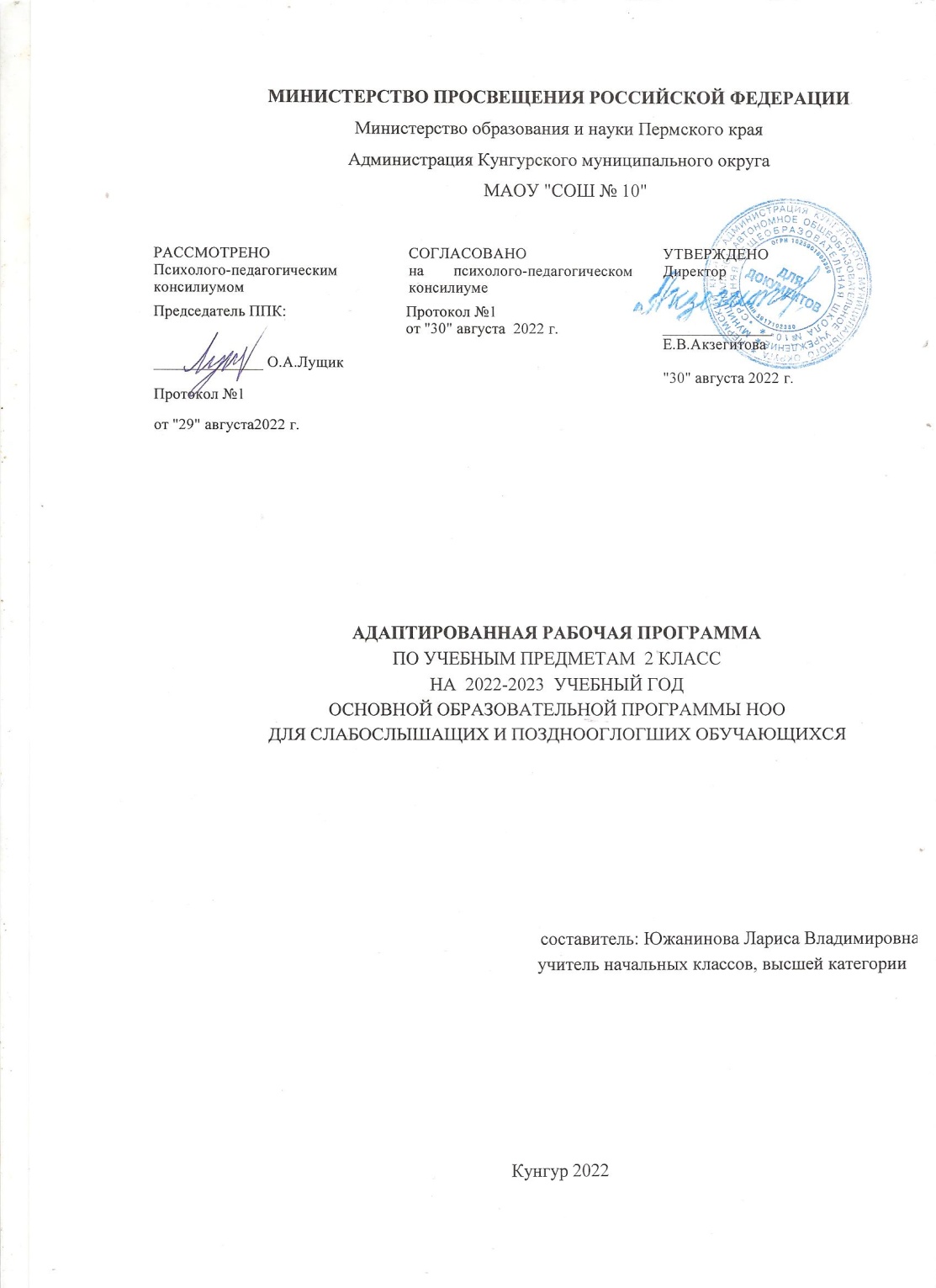  Пояснительная запискаАООП НОО слабослышащих и позднооглохших обучающихся (вариант 2.1) разработана в соответствии с требованиями Федерального государственного образовательного стандарта начального общего образования обучающихся с ограниченными возможностями здоровья (далее - ОВЗ) предъявляемыми к структуре, условиям реализации и планируемым результатам освоения АООП НОО.	Адаптированная основная образовательная программа начального общего образования для слабослышащих и позднооглохших детей  составлена на основе примерной адаптированной основной образовательной программы начального общего образования для слабослышащих и позднооглохших детей (вариант 2.1). 	АООП НОО вариант 2.1 предназначена для образования слабослышащих и позднооглохших обучающихся, достигших к моменту поступления в школу уровня психофизического развития, близкого возрастной норме, позволяющего получить НОО. 	АООП вариант 2.1 предполагает, что слабослышащие и позднооглохшие обучающиеся  получат образование,  полностью соответствующее по итоговым достижениям к моменту завершения обучения, образование обучающихся, не имеющих ограничений по возможностям здоровья, в те же сроки обучения (1-4 классы). АООП НОО представляет собой адаптированный вариант основной образовательной программы НОО.  АООП НОО (вариант 2.1) Школы разработана в соответствии со следующими нормативными документами: • Законом РФ «Об образовании в Российской Федерации» от 29.12.2012 №273- ФЗ, • СанПиНами 2.4.2.2821-10 "Санитарно-эпидемиологические требования к условиям обучения и организации обучения в общеобразовательных учреждениях", утвержденными постановлением Главного государственного санитарного врача РФ от 29.12.2010 №189 (с изм. от 29.06.2011, 25.12.2013, 24.11.2015), • СанПин 2.4.2.3286-15 «Санитарно-эпидемиологические требования к условиям и организации обучения и воспитания в организациях, осуществляющих образовательную деятельность по адаптированным основным образовательным программам для обучающихся с ОВЗ», утвержденный постановлением Главного государственного санитарного врача Российской Федерации от 10.07.2015 №26, • Федеральным государственным образовательным стандартом начального общего образования (далее - ФГОС), утвержденным приказом Министерства образования и науки РФ от 6.10.2009 №373 (с изм. от 26.10.2010, 22.09.2011, 18.12.2012, 29.12.2014, 18.05.2015, 31.12.2015), • Федеральный государственный образовательный стандарт начального общего образования обучающихся с ограниченными возможностями здоровья, утвержденный приказом Минобрнауки России от 19 декабря 2014г. №1598, • Уставом Школы, с учетом Примерной основной образовательной программы начального общего образования, одобренной решением федерального учебнометодического объединения по общему образованию (протокол 1/15 от 08.04.2015), с учетом Примерной адаптированной основной общеобразовательной программы начального общего образования обучающихся с ЗПР, одобренной решением федерального учебно-методического объединения по общему образованию (протокол 4/15 от 22.12.2015). 	АООП НОО определяет содержание и организацию образовательного процесса при получении начального общего образования и направлена на: формирование общей культуры слабослышащих и позднооглохших обучающихся,их духовно-нравственное, социальное, личностное и интеллектуальное развитие, на создание основы для самостоятельной реализации слабослышащих и позднооглохших обучающихся в учебной деятельности, обеспечивающей успешность, развитие творческих способностей, саморазвитие и самосовершенствование, сохранение и укрепление здоровья слабослышащих и позднооглохших обучающихся. 	АООП НОО для слабослышащих и позднооглохших обучающихся с рассчитана на 4-летний срок (1-4 класс) освоения. Цель и задачи реализации, адаптированной основной образовательной программы начального общего образования. Цель реализации.   Адаптированная основная общеобразовательная программа начального общего образования слабослышащих и позднооглохших обучающихся (вариант 2.1.) разработана в соответствии с требованиями федерального государственного образовательного стандарта начального общего образования для обучающихся с ограниченными возможностями здоровья к структуре адаптированной основной общеобразовательной программы и направлена на формирование общей культуры обучающихся, на их духовно-нравственное, социальное, личностное и интеллектуальное развитие, формирование и развитие социальной (жизненной) компетенции, активности и самостоятельности в познании и общении с людьми с сохранным и нарушенным слухом, в разных видах деятельности, сохранение и укрепление здоровья слабослышащих и позднооглохших обучающихся.  Для достижения поставленной цели и реализации адаптированной основной образовательной программы начального общего образования (АООП НОО) предусматривается решение основных задач с учетом особенностей как коррекционной школы, так и массовой школы:  • создания благоприятных условий для реализации особых образовательных потребностей слабослышащих и позднооглохших обучающихся при совместном обучении с нормативно развивающимися сверстниками; • специальной организации образовательной среды в соответствии с особыми образовательными потребностями слабослышащих и позднооглохших обучающихся, индивидуальными особенностями здоровья; • обеспечения психолого-педагогической помощи обучающимся в овладении содержанием образовательной программы начального общего образования; • обеспечения специальной психолого-педагогической помощи в формировании у обучающихся полноценной социальной (жизненной) компетенции, развития коммуникативных и познавательных возможностей;  • оказания непрерывной консультативно-методической помощи родителям (законным представителям) слабослышащих и позднооглохших обучающихся.Обязательным является систематическая специальная и психолого-педагогическая поддержка коллектива учителей, родителей, детского коллектива и самого обучающегося. Основными направлениями в специальной поддержке являются: удовлетворение особых образовательных потребностей обучающихся с нарушением слуха; коррекционная помощь в овладении базовым содержанием обучения; развитие слухозрительного и слухового восприятия и произносительной стороны речи; развитие сознательного использования речевых возможностей в разных условиях общения для реализации полноценных социальных связей с окружающими людьми. Психолого-педагогическая поддержка предполагает:   - помощь в формировании полноценных социальных (жизненных) компетенций, развитие адекватных отношений между ребенком, учителями, одноклассникам и другими обучающимися, родителями;   - работу по профилактике внутриличностных и межличностных конфликтов в классе, школе, поддержанию эмоционально комфортной обстановки;    - создание условий успешного овладения учебной деятельностью с целью предупреждения негативного отношения обучающегося к ситуации школьного обучения в целом. АООП НОО разработана с учётом особенностей психофизического развития и возможностей, слабослышащих и позднооглохших обучающихся, а также образовательных потребностей и запросов участников образовательных отношений.Психолого-педагогическая характеристика слабослышащих и позднооглохших обучающихся Тугоухость – стойкое понижение слуха, вызывающее затруднения в восприятии речи. Тугоухость может быть выражена в различной степени – от небольшого нарушения восприятии шепотной речи до резкого ограничения восприятия речи разговорной громкости. При тугоухости у ребёнка возникают затруднения в восприятии и самостоятельном овладении речью. Однако остаётся возможность овладения с помощью слуха хотя бы ограниченным и искажённым составом слов. Детей с тугоухостью называют слабослышащими. Многие слабослышащие дети, обладая различными степенями сохранного слуха, не умеют пользоваться им в целях познания и общения. Дефицит слуховой информации порождает различные отклонения в речевом развитии, которое зависит от многих факторов, таких как степень и сроки снижения слуха, уровень общего психического развития, наличие педагогической помощи, речевая среда, в которой находился ребёнок. Многообразные сочетания этих фактов обусловливают вариативность речевого развития. Многие слабослышащие школьники не понимают обращенной к ним речи и ориентируются в общении на такие факторы, как действия, естественные жесты и эмоции взрослых. Дети с легкой и средней степенью тугоухости могли бы понимать окружающих, но нередко их восприятие речи приобретает искажённый характер из-за неразличения близких по звучанию слов и фраз. Искажённое восприятие речи окружающих, ограниченность словарного запаса, неумение выразить себя – все это нарушает общение с другими детьми и со взрослыми, что отрицательно сказывается на познавательном развитии и на формировании личности детей. С учётом состояния речи выделены две категории слабослышащих детей: слабослышащие дети, которые к моменту поступления в школу имеют тяжёлое недоразвитие речи (отдельные слова, короткие фразы, неправильное построение фразы, грубые нарушения лексического, грамматического, фонетического строя речи), и слабослышащие дети,  владеющие развёрнутой фразовой речью с небольшими отклонениями в грамматическом строе, фонетическом оформлении. Среди слабослышащих и позднооглохших обучающихся выделяется особая группа - дети с комплексными нарушениями в развитии. Эта группа достаточно разнородна, полиморфна. У этих детей помимо снижения слуха наблюдаются интеллектуальные нарушения (легкая, умеренная, тяжелая, глубокая умственная отсталость); задержка психического развития, обусловленная недостаточностью центральной нервной системой; остаточные проявления детского церебрального паралича (ДЦП) или нарушения мышечной системы. Значительная часть слабослышащих и позднооглохших обучающихся имеют нарушения зрения - близорукость, дальнозоркость, а часть из них являются слабовидящими, часть детей имеет выраженные нарушения зрения, традиционно относящиеся к слепоглухоте. Психическое развитие детей с комплексными нарушениями происходит, как правило, замедленно; при этом наблюдается значительное отставание познавательных процессов, детских видов деятельности, речи. Наиболее очевидно проявляется задержка в формировании наглядно-образного мышления. Особые трудности слабослышащих и позднооглохших школьников с комплексными нарушениями возникают при овладении речью. Их устную речь отличает воспроизведение отдельных звуко– и слогосочетаний, подкрепляемых естественными жестами и указаниями на предметы. Как правило, интерес к общению отсутствует. При овладении письменной формой речи также возникают значительные трудности. В психическом развитии таких школьников наблюдаются индивидуальные различия, обусловленные выраженностью интеллектуальных, эмоциональных, слуховых и речевых отклонений. Для многих из них характерны нарушения поведения; у других отмечается отставание в становлении различных видов деятельности. Так, предметная деятельность у большинства детей протекает на весьма низком уровне манипулирования, воспроизведения стереотипных игровых действий. Попытки самостоятельного рисования в основном сводятся к повторению изображений знакомых предметов либо к рисункам, выполненным по подражанию взрослому. Особую группу среди слабослышащих и позднооглохших детей составляет группа детей с соматическими заболеваниями (нарушения вестибулярного аппарата, врожденный порок сердца, заболеваниями почек, печени, желудочно-кишечного тракта и других поражений различных систем организма). Это дополнительно затрудняет их развитие, так как обуславливает повышенную утомляемость, нарушения внимания, памяти, поведения и требует медикаментозной коррекции и щадящего режима, как в повседневной жизни, так и в занятиях. У этих детей отмечается большая физическая и психическая истощаемость, у них формируются такие черты характера, как робость, боязливость, неуверенность в себе. Среди обучающихся, которым адресованы данные адаптированные основные образовательные программы, выделяется особая группа детей, потерявших слух в период, когда их речь была сформирована - это позднооглохшие дети. В отличие от ранооглохших детей у позднооглохших детей формирование речи происходит в условиях нормального слуха и речь сохраняется после потери слуха. Степень нарушения слуха и уровень сохранности речи у них могут быть различными. При возникновении нарушения слуха без специальной педагогической поддержки речь начинает распадаться. Эти дети имеют навыки словесного общения. Наблюдается быстрый распад речи при потере слуха в дошкольном возрасте, особенно в 2-3 года, который может привести к переходу из категории позднооглохших в категорию глухих. В последние десятилетия в категории лиц с тяжёлыми нарушениями слуха выделена группа детей, перенесших операцию кохлеарной имплантации (КИ), их число неуклонно растёт на современном этапе. Выбор варианта АООП НОО для данной категории обучающихся осуществляется с учётом результатов первоначального (запускающего) этапа реабилитации (прежде всего, способности ребёнка к естественному развитию коммуникации и речи), готовности ребёнка к освоению того или иного варианта АООП НОО. Предусматривается создание образовательных условий, учитывающих их особые образовательные потребности, в том числе в развитии коммуникации и речи. В дальнейшем, вариант АООП НОО может изменяться с учётом достигшего детьми уровня общего и слухоречевого развития, овладения ими личностными, метапредметными и предметными результатами обучения. Таким образом, слабослышащие и позднооглохшие обучающиеся - это неоднородная по составу группа детей, включающая: - слабослышащих и позднооглохших обучающихся, которые достигают к моменту поступления в школу уровня общего и речевого развития, близкого возрастной норме, чему способствует ранняя комплексная медико – психолого – педагогическая помощь и качественное дошкольное образование, имеют положительный опыта общения со слышащими сверстниками, могут при специальной психолого – педагогической помощи получать образование, сопоставимое по конечным достижениям с образованием слышащих нормально развивающихся сверстников, находясь в их среде и в те же календарные сроки; - слабослышащих и позднооглохших обучающихся, не имеющих дополнительных ограничений здоровья, препятствующих получению образования, сопоставимого по итоговым достижениям с образованием слышащих сверстников, но в пролонгированные календарные сроки, обучаясь по варианту АООП НОО, соответствующего их возможностям и особым образовательным потребностям; - слабослышащих и позднооглохших обучающихся с дополнительными ограничениями здоровья (интеллектуальными нарушениями), которые могут получить образование на основе варианта АООП НОО, соответствующего их возможностям и особым образовательным потребностям, которое осуществляется в пролонгированные сроки, по содержанию и итоговым достижениям не соотносится с содержанием и итоговыми достижениями слабослышащих и позднооглохших сверстников, не имеющих дополнительные ограничения здоровья; - слабослышащих и позднооглохших обучающихся с умственной отсталостью (умеренной, тяжелой, глубокой), тяжелыми и множественными нарушениями развития), которые получают образование по адаптированной основной образовательной программе для глухих (вариант 1.4.) или для детей с нарушениями зрения, опорно-двигательного аппарата. На основе адаптированной основной образовательной программы разрабатывается специальная индивидуальная программа развития, учитывающая общие и специфические образовательные потребности каждого обучающегося. АООП для слабослышащих и позднооглохших обучающихся могут быть эффективны и для глухих детей, которые к моменту поступления в школу уже владеют фразовой речью и воспринимают на слух с индивидуальными слуховыми аппаратами хорошо знакомый речевой материал. АООП вариант 2.1. предназначена для образования слабослышащих и позднооглохших обучающихся (со слуховыми аппаратам и (или) имплантами), которые достигли к моменту поступления в школу уровня развития, близкого возрастной норме, и имеют положительный опыт общения со слышащими сверстниками; понимают обращённую к ним устную речь; их собственная речь должна быть внятной, т.е. понятной для окружающих.Уникальность ситуации с имплантированными детьми заключается в том, что их социально-психологический статус меняется в процессе постоперационной реабилитации трижды. До момента подключения речевого процессора ребенок может характеризоваться в соответствии с устоявшимися классификациями как глухой, слабослышащий с тяжелой тугоухостью, оглохший (сохранивший речь или теряющий ее). После подключения процессора состояние слуха детей уравнивается – все благополучно прооперированные становятся детьми, которые могут ощущать звуки интенсивностью 30-40 дБ, что соответствует легкой тугоухости (1 степень по международной классификации). Статус детей меняется. Они уже способны воспринимать звуковые сигналы, надежно воспринимать неречевые звучания и реагировать на них. Однако ребенок продолжает вести себя в быту как глухой человек, опираясь на умения и навыки, сформированные ранее в условиях тяжелого нарушения слуха. Для него по-прежнему важны зрительные опоры и привычные средства восприятия речи и коммуникации: -чтение с губ, письменная речь, дактилология, жестовая речь, привычка контролировать произношение при помощи кинестетических опор и др. До тех пор, пока не завершится первоначальный этап реабилитации, т.е. пока не произойдет перестройка коммуникации и взаимодействия ребенка с близкими на естественный лад, он сохраняет этот особый (переходный) статус. Благополучное завершение первоначального этапа реабилитации означает, что ребенок с кохлеарными имплантами встал на путь естественного развития коммуникации, и его статус вновь изменился - он начинает вести себя и взаимодействовать с окружающими как слышащий и начинает демонстрировать естественное («слуховое») поведение в повседневной домашней жизни. Выбор образовательного маршрута детей с кохлеарными имплантами зависит от точности определения его актуального социально-психологического статуса. До операции оценивается характер нарушения, степень его выраженности, время потери слуха, сроки и характер слухопротезирования, его эффективность, наличие вторичных нарушений развития, условия предыдущего воспитания и обучения. После подключения процессора состояние слуха детей меняется и уравнивается, поэтому более важными становятся различия в развитии вербальной и невербальной коммуникации и характеристика сенсорной основы, на которой она была сформирована.Требования к организации рабочего места.Парта ученика с нарушением слуха должна занимать в классе такое положение, чтобы сидящий за ней ребенок мог видеть лицо учителя и лица большинства сверстников. Рабочее место обучающегося должно быть хорошо освещено.    Слабослышащие и позднооглохшие обучающиеся имеют особые образовательные потребности, как общие для всех обучающихся с ОВЗ, так и специфические. 	К общим потребностям относятся: выделение пропедевтического периода в образовании, обеспечивающего преемственность между дошкольным и школьным этапами;обязательность непрерывности коррекционно-развивающего процесса, реализуемого как через содержание образовательных областей, так и в процессе индивидуальной работы;получение специальной помощи средствами образования;психологическое сопровождение, оптимизирующее взаимодействие ребенка с педагогами и соучениками;психологическое сопровождение, направленное на установление взаимодействия семьи и образовательной организации;постепенное расширение образовательного пространства, выходящего за пределы образовательной организации. Особые образовательные потребности слабослышащих и позднооглохших обучающихся:   Особые образовательные потребности различаются у слабослышащих и позднооглохших обучающихся разных групп, поскольку задаются спецификой нарушения, уровнем общего и речевого развития, определяют особую логику построения учебного процесса, находят своё отражение в структуре и содержании образования. Наряду с этим можно выделить особые по своему характеру потребности, свойственные всем обучающимся с ограниченными возможностями. Особые образовательные потребности различаются у слабослышащих и позднооглохших обучающихся разных категорий, определяют особую логику построения учебного процесса, находят своё отражение в структуре и содержании образования. Наряду с этим можно выделить особые по своему характеру потребности, свойственные всем обучающимся с ограниченными возможностями: • специальное обучение должно начинаться сразу после выявления первичного нарушения развития; • следует обеспечить особую пространственную и временную организацию образовательной среды, в том числе с учетом дополнительных нарушений здоровья слабослышащих и позднооглохших обучающихся, а также использование разных типов звукоусиливающей аппаратуры (коллективного и индивидуального пользования) в ходе всего образовательно-коррекционного процесса; • требуется введение в содержание обучения специальных разделов учебных дисциплин и специальных предметов, не присутствующих в Программе, адресованной нормально развивающимся сверстникам; • необходимо обеспечение непрерывности коррекционно-развивающего процесса, реализуемого, как через содержание образовательных областей и внеурочной деятельности, так и через специальные занятия коррекционно-развивающей области; • необходимо использование специальных методов, приёмов и средств обучения (в том числе специализированных компьютерных технологий), обеспечивающих реализацию «обходных путей» обучения; • необходима индивидуализация обучения слабослышащих и позднооглохших обучающихся с учетом их возможностей и особых образовательных потребностей; • необходимо максимальное расширение образовательного пространства – выход за пределы образовательной организации; • следует обеспечить взаимодействие всех участников образовательного процесса с целью реализации единых подходов в решении образовательно-коррекционных задач, специальную психолого-педагогическую поддержку семье, воспитывающей ребенка с нарушением слуха. Принципиальное значение имеет удовлетворение особых образовательных потребностей слабослышащих и позднооглохших детей, включая: • увеличение при необходимости сроков освоения адаптированной основной образовательной программы начального общего образования: при реализации; • условия обучения, обеспечивающие деловую и эмоционально комфортную атмосферу, способствующую качественному образованию и личностному развитию обучающихся, формированию активного сотрудничества детей в разных видах учебной и внеурочной деятельности, расширению их социального опыта, взаимодействия со взрослыми и сверстниками, в том числе, имеющими нормальный слух; постепенное расширение образовательного пространства, выходящего за пределы образовательной организации; • постановка и реализация на общеобразовательных уроках и в процессе внеурочной деятельности целевых установок, направленных на коррекцию отклонений в развитии и профилактику возникновения вторичных отклонений;  создание условий для развития у обучающихся инициативы, познавательной активности, в том числе за счет привлечения к участию в различных (доступных) видах деятельности; • учёт специфики восприятия и переработки информации, овладения учебным материалом при организации обучения и оценке достижений; • обеспечение специальной помощи в осмыслении, упорядочивании, дифференциации и речевом опосредовании индивидуального жизненного опыта, включая впечатления, наблюдения, действия, воспоминания, представления о будущем; в развитии понимания взаимоотношений между людьми, связи событий, поступков, их мотивов, настроений; в осознании собственных возможностей и ограничений, прав и обязанностей; в формировании умений проявлять внимание к жизни близких людей, друзей; • целенаправленное и систематическое развитие словесной речи (в устной и письменной формах), формирование умений обучающихся использовать устную речь по всему спектру коммуникативных ситуаций (задавать вопросы, договариваться, выражать свое мнение, обсуждать мысли и чувства, дополнять и уточнять смысл высказывания и др.); применение в образовательно-коррекционном процессе соотношения устной, письменной, устно - дактильной и жестовой речи с учетом особенностей разных категорий слабослышащих и позднооглохших детей, обеспечения их качественного образования, развития коммуникативных навыков, социальной адаптации и интеграции в обществе; • использование обучающимися в целях реализации собственных познавательных, социокультурных и коммуникативных потребностей вербальных и невербальных средств коммуникации с учетом владения ими партнерами по общению (в том числе, применение русского жестового языка в общении, прежде всего, с лицами, имеющими нарушения слуха), а также с учетом ситуации и задач общения; • осуществление систематической специальной (коррекционной) работы по формированию и развитию речевого слуха, слухозрительного восприятия устной речи, ее произносительной стороны, восприятия неречевых звучаний, включая музыку (с помощью звукоусиливающей аппаратуры); развитие умений пользоваться индивидуальными слуховыми аппаратами или/и кохлеарными иплантами, проводной и беспроводной звукоусиливающей аппаратурой коллективного и индивидуального пользования; • при наличии дополнительных первичных нарушений развития у слабослышащих и позднооглохших обучающихся, проведение систематической специальной психолого-педагогической работы по их коррекции;  • оказание обучающимся необходимой медицинской помощи, с учётом имеющихся ограничений здоровья, в том числе, на основе сетевого взаимодействия; Только при удовлетворении особых образовательных потребностей каждого обучающегося, можно открыть ему путь к полноценному качественному образованию.   Неоднородность состава обучающихся и диапазон различий в требуемом уровне и содержании образования обусловливает необходимость разработки дифференцированного стандарта и трёх вариантов АООП НОО, что обеспечивает на практике максимальный охват слабослышащих и позднооглохших детей, гарантию удовлетворения как общих, так и их особых образовательных потребностей, преодоление зависимости получения образования от места проживания, вида образовательной организации, тяжести нарушения развития, способности к освоению уровня образования, предусмотренного для здоровых сверстников при обязательном учете возможностей и особенностей развития каждого обучающегося, его особых образовательных потребностей. Федеральный государственный образовательный стандарт для слабослышащих и позднооглохших обучающихся и АООП НОО учитывают современные тенденции в изменении состава этой группы детей. В основу разработки и реализации АООП НОО для слабослышащих и позднооглохших детей заложены дифференцированный и деятельностный подходы.    - признание обучения и воспитания как единого процесса организации познавательной, речевой и предметно-практической деятельности слабослышащих и позднооглохших обучающихся, обеспечивающего овладение ими содержанием образования (системой знаний, опытом разнообразной деятельности и эмоционально-личностного отношения к окружающему социальному и природному миру), в качестве основного средства достижения цели образования;   - признание того, что развитие личности слабослышащего и позднооглохшего обучающегося зависит от характера организации доступной им учебной деятельности;    развитие личности слабослышащих и позднооглохших обучающихся в соответствии с требованиями современного общества, обеспечивающими возможность их успешной социализации и социальной адаптации;   - разработку содержания и технологий НОО слабослышащих и позднооглохших обучающихся, определяющих пути и способы достижения ими социально желаемого уровня личностного и познавательного развития с учетом их особых образовательных потребностей;   - ориентацию на результаты образования как системообразующий компонент Стандарта, где общекультурное и личностное развитие слабослышащего и позднооглохшего обучающегося составляет цель и основной результат получения НОО;   - реализацию права на свободный выбор мнений и убеждений, обеспечивающего развитие способностей каждого обучающегося, формирование и развитие его личности в соответствии с принятыми в семье и обществе духовно-нравственными и социокультурными ценностями; -разнообразие организационных форм образовательного процесса и индивидуального развития каждого слабослышащего и позднооглохшего обучающегося, обеспечивающих рост творческого потенциала, познавательных мотивов, обогащение форм взаимодействия со сверстниками и взрослыми в познавательной деятельности.В основу АООП НОО для слабослышащих и позднооглохших детей  заложены следующие принципы: 	- принципы государственной политики РФ в области образования (гуманистический характер образования, единство образовательного пространства на территории Российской Федерации, светский характер образования, общедоступность образования, адаптивность системы образования к уровням и особенностям развития и подготовки обучающихся и воспитанников и др.); 	- принцип учета типологических и индивидуальных образовательных потребностей обучающихся; 	- принцип коррекционной направленности образовательного процесса; 	-принцип развивающей направленности образовательного процесса, ориентирующий его на развитие личности обучающегося и расширение его «зоны ближайшего развития» с учетом особых образовательных потребностей; 	- онтогенетический принцип; 	-принцип преемственности, предполагающий при проектировании АООП начального общего образования ориентировку на программу основного общего образования, что обеспечивает непрерывность образования обучающихся с Тяжелыми нарушениями речи; 	- принцип целостности содержания образования, поскольку в основу структуры содержания образования положено не понятие предмета, а - «образовательной области»;	 -принцип направленности на формирование деятельности, обеспечивает возможность овладения обучающимися с тяжелыми нарушениями речи всеми видами доступной им предметно-практической деятельности, способами и приемами познавательной и учебной деятельности, коммуникативной деятельности и нормативным поведением; 	-принцип переноса усвоенных знаний, умений, и навыков, и отношений, сформированных в условиях учебной ситуации, в различные жизненные ситуации, что обеспечит готовность обучающегося к самостоятельной ориентировке и активной деятельности в реальном мире; 	-принцип сотрудничества с семьей. Планируемые результаты освоения обучающимися АООП НООРезультаты освоения слабослышащих и позднооглохших обучающихся адаптированной образовательной программы начального общего образования оцениваются как итоговые на момент завершения начального общего образования.Освоение адаптированной образовательной программы начального общего образования, созданной на основе Стандарта, обеспечивает достижение слабослышащими и позднооглохшими обучающимися  трёх видов результатов: личностных, метапредметных и предметных.Личностные результаты - готовность и способность обучающихся к саморазвитию, сформированность мотивации к учению и познанию, ценностно-смысловые установки выпускников начальной школы, отражающие их индивидуально-личностные позиции, социальные компетентности, личностные качества; сформированность основ российской, гражданской идентичности.Метапредметные результаты - освоенные обучающимися универсальные учебные действия (познавательные, регулятивные и коммуникативные).Предметные результаты - освоенный обучающимися в ходе изучения учебных предметов опыт специфической для каждой предметной области, деятельности по получению нового знания, его преобразованию и применению, а также система основополагающих элементов научного знания, лежащая в основе современной научной картины мира.Планируемые результаты освоения слабослышащими и позднооглохшими обучающимися АООП НОО дополняются результатами освоения программы коррекционной работы. В соответствии с установленной для варианта 2.1. АООП НОО единой структурой Программы коррекционной работы, поддерживающей основную образовательную программу, определяются специальные требования к результатам обучения по каждому направлению. Требования к результатам освоения программы коррекционной работы включают: 1) овладение основными образовательными направлениями специальной поддержки основной образовательной программы;2) овладение обучающимися социальной (жизненной) компетенцией.Требования к результатам овладения основными образовательными направлениями специальной поддержки основной образовательной программы. Данное направление предусматривает развитие речевого слуха; совершенствование произношения; формирование произносительной стороны устной речи; развитие сознательного использования речевых возможностей в разных условиях общения для реализации полноценных социальных связей с окружающими людьми. Ожидаемые результаты: • умение воспринимать на слух с помощью индивидуальных слуховых аппаратов, или слухового аппарата и кохлеарного импланта, или двух имплантов речевой материал (слова, словосочетания, фразы) обиходноразговорного характера, связанные с учебной деятельностью и с изучением общеобразовательных предметов; • умение воспринимать на слух с голоса привычного диктора (учителя) весь речевой материал, включенный в тренировочные упражнения;• умение воспринимать на слух речевой материал с голоса товарища, а также в записи на более близком расстоянии; • умение воспринимать на слух тексты (до 15-20 и более предложений); • умение воспринимать на слух диалогическую и монологическую речь. • умение пользоваться голосом, речевым дыханием, воспроизводить звуки речи и их сочетания, распределять дыхательные паузы, выделяя синтагмы при чтении, пересказе; • умение изменять силу голоса, необходимую для выделения логического ударения; • умение выделять ритмическую структуру слова, фразы, воспроизведение повествовательной и вопросительной интонации, с передачей эмоциональной окрашенности речи; • умение различать правильное и неправильное произнесение звука с последующим самостоятельным произношением слова (фразы); • умение правильного произношения в словах звуков речи и их сочетаний, дифференцированное звуков произношение в слогах и словах, дифференцированное произношение звуков, родственных по артикуляции, в ходе их усвоения; • умение произносить слова слитно на одном выдохе, определять количество слогов в слове, фразе, изменять силу голоса в связи со словесным ударением; • умение соблюдать повествовательную и вопросительную интонацию при чтении текста, воспроизводить побудительную (повелительную) и восклицательную интонации; • умение самостоятельно пользоваться основными правилами орфоэпии в речи; • умение вести разговор с двумя и более собеседниками; • умение использовать при поддержке взрослых словесную речь как средство достижения цели в новых ситуациях общения с новыми сверстниками, незнакомыми взрослыми, в мероприятиях школьного и внешкольного характера, гибко применяя формы речи и речевые конструкции, обеспечивающие взаимопонимание; • умение выражать или сдерживать свои эмоции в соответствии с ситуацией общения. Стремление говорить внятно, естественно, интонированно, соблюдая орфоэпические нормы родного языка, пользоваться голосом нормальной силы и высоты.   Овладение слабослышащими и позднооглохшими обучающимися социальной (жизненной) компетенцией. Итогом овладения слабослышащими и позднооглохшими обучающимися компонентом социальной (жизненной) компетенции преимущественно являются личностные результаты. Специальные требования к ним определяются по каждому направлению развития жизненной компетенции. Сформированность универсальных учебных действий у слабослышащих и позднооглохших обучающихся должна быть определена на этапе завершения обучения в начальной школе.	 Система оценки достижения планируемых результатов освоения АООП НОО   Система оценки достижения слабослышащими и позднооглохшими обучающимися планируемых результатов освоения АООП НОО должна позволять вести оценку предметных, метапредметных и личностных результатов; в том числе итоговую оценку, слабослышащих и позднооглохших обучающихся, освоивших АООП НОО.     Характеристика ожидаемых результатов даётся только в единстве всех компонентов образования. Недопустимо рассматривать результаты освоения отдельных линий, поскольку даже их сумма может не отражать ни общей динамики социального развития ребёнка с нарушением слуха, ни качества его образования.   Ожидаемые результаты составляют целостную характеристику, отражающую взаимодействие компонентов образования: что обучающийся должен знать и уметь на данной ступени образования; что из полученных знаний и умений он может и должен применять на практике; насколько активно, адекватно и самостоятельно он их применяет. Данные требования включают следующие результаты обучения: • личностные, включающие готовность и способность обучающихся к саморазвитию, сформированность мотивации к обучению и познанию, ценностно-смысловые установки обучающихся, отражающие их индивидуально-личностные позиции, социальные компетенции, личностные качества; сформированность основ гражданской идентичности; • метапредметные, включающие освоенные обучающимися универсальных учебных действий (познавательные, регулятивные и коммуникативные), обеспечивающие овладение ключевыми компетенциями, составляющими основу умения учиться, и межпредметными понятиями; • предметные, включающие освоенный обучающимися в ходе изучения учебного предмета опыт специфической для данной предметной области деятельности по получению нового знания, его преобразованию и применению, а также систему основополагающих элементов научного знания, лежащих в основе современной научной картины мира.     Предметные результаты освоения АООП НОО оцениваются с учетом специфики содержания предметных областей, включающих в себя конкретные предметы, полностью соответствуют требованиям ФГОС НОО.    Предметом итоговой оценки освоения обучающимися АООП НОО является достижение ими предметных и метапредметных результатов обучения, необходимых для продолжения образования.    В итоговой оценке выделяются две составляющие: • результаты промежуточной аттестации обучающихся, отражающие динамику их индивидуальных образовательных достижений, продвижение в достижении планируемых результатов освоения основной общеобразовательной программы начального общего образования; • результаты итоговых работ, характеризующие уровень освоения обучающимися основных формируемых способов действий в отношении к опорной системе знаний, необходимых для обучения на следующей ступени общего образования. Процедуры итоговой и промежуточной оценки результатов усвоения основной общеобразовательной программы, предлагаемые введенным ФГОС НОО, могут потребовать внесения изменений в соответствии с особыми образовательными потребностями слабослышащих и позднооглохших обучающихся и связанными с ними объективными трудностями.   Данные изменения включают: • организацию и проведение аттестационных мероприятий в индивидуальной форме; • увеличение времени, отводимого обучающемуся, в 1,5 – 2 раза в зависимости от индивидуальных особенностей здоровья слабослышащего и позднооглохшего обучающегося; • адаптацию предлагаемого обучающемуся тестового (контрольно-оценочного) материала как по форме предъявления  (использование и устных и письменных инструкций), так и по сути (упрощение длинных сложных формулировок инструкций, разбивка на части, подбор доступных пониманию ребенка аналогов и др.); • специальную психолого-педагогическую помощь слабослышащему и позднооглохшему обучающемуся (на этапах принятия, выполнения учебного задания и контроля результативности), дозируемую исходя из индивидуальных особенностей здоровья ребенка.  Возможная неуспеваемость слабослышащего и позднооглохшего обучающегося при усвоении содержания основной общеобразовательной программы по учебным предметам «Иностранный язык» и «Музыка» обусловлена особенностями здоровья ребёнка с нарушением слуха и не является основанием для неаттестации обучающегося.Система оценки достижения планируемых результатов освоения АООП НОО должна ориентировать образовательный процесс на духовно-нравственное развитие, воспитание слабослышащих и позднооглохших обучающихся;на достижение планируемых результатов освоения содержания учебных предметов НОО и курсов коррекционно-развивающей области, формирование универсальных учебных действий;обеспечивать комплексный подход к оценке результатов освоения слабослышащими и позднооглохшими обучающимися АООП НОО, позволяющий вести оценку предметных (в том числе результатов освоения коррекционно-развивающей области), метапредметных и личностных результатов;предусматривать оценку достижений слабослышащих и позднооглохших, в том числе итоговую оценку обучающихся, освоивших АООП НОО.Организация образовательного процесса при получении НОО  реализуется через УМК  «Школа России» по основным предметам начального общего образования:Русский язык. Автор: Рамзаева Т.Г.Литературное чтение. Авторы: Климанова Л.Ф., Горецкий В.Г., Голованова М.В. и др.Математика. Авторы: Моро М.И., Степанова С.В., Волкова С.И. Окружающий мир. Автор: Плешаков А.А.Технология. Авторы: Роговцева Н.И., Богданова Н.В., Фрейтаг И.П., Добромыслова Н.В., Шипилова НВ. Музыка. Авторы: Е.Д.Критская, Г.П.Сергеева, Т.С.ШмагинаИзобразительное искусство. Авторы: Неменская Л.А., Коротеева Е.И., Горяева Н.А. (под ред. Неменского Б.М.). Физическая культура. Автор: Лях В.И.           Определение варианта адаптированной программы обучающегося с ЗПР осуществляется на основе рекомендаций психолого-медико-педагогической комиссией (ТПМПК), сформулированных по результатам его комплексного психолого-медико-педагогического обследования, с учетом ИПР в порядке, установленном законодательством Российской Федерации.Программа учебных предметов разрабатывается на основе требований к личностным, метапредметным и предметным результатам освоения АООП НОО для слабослышащих и позднооглохших обучающихся и программы формирования универсальных учебных действий.Русский языкПояснительная  запискаПримерная рабочая программа (далее – Программа) по предмету «Русский язык» адресована слабослышащим и позднооглогшим  обучающимся, получающим начальное общее образование. Программа разработана на основе Федерального государственного образовательного стандарта начального общего образования, Примерной программы воспитания – с учётом проверяемых требований к результатам освоения Основной образовательной программы начального общего образования.Общая характеристика учебного предметаУчебный предмет «Русский язык» занимает центральное место в системе образования слабослышащим и позднооглогшим  обучающихся и является ведущим в начальной школе, обеспечивая языковое и общее речевое развитие школьников. Он способствует повышению коммуникативной компетентности и облегчению социализации обучающихся. Умение грамотно писать, излагать свои мысли необходимо для полноценной социализации ребенка. Позитивное отношение к правильной устной и письменной речи, которое необходимо поощрять с самого начала обучения, способствует формированию общей культуры. Поэтому овладение учебным предметом «Русский язык» оказывает положительное влияние на общую успеваемость школьника по всем предметным областям. Изучение учебного предмета «Русский язык» вносит весомый вклад в общую систему коррекционно-развивающей работы, направленной на удовлетворение специфических образовательных потребностей обучающегося с ОВЗ.В соответствии с перечисленными и обозначенными в ФГОС НОО ОВЗ трудностями обучающихся особыми образовательными потребностями определяются основные задачи реализации содержания учебного предмета «Русский язык»: формирование первоначальных представлений о единстве и многообразии языкового и культурного пространства России, о языке как основе национального самосознания; развитие диалогической и монологической устной и письменной речи, коммуникативных умений, нравственных и эстетических чувств, способностей к творческой деятельности.Целями изучения предмета «Русский язык» в начальной школе являются:-ознакомление учащихся с основными положениями науки о языке и формирование на этой основе знаково-символического восприятия и логического мышления учащихся;-формирование коммуникативной компетенции учащихся: развитие устной и письменной речи, монологической и диалогической речи, а также навыков грамотного, безошибочного письма как показателя общей культуры человека.Специальной целью преподавания русского языка является формирование коммуникативной, языковой, лингвистической (языковедческой) и культуроведческой компетенций у обучающихся. Коммуникативная компетенция предполагает овладение видами речевой деятельности и основами культуры устной и письменной речи, базовыми умениями и навыками использования языка в жизненно важных сферах и ситуациях общения. Языковая и лингвистическая (языковедческая) компетенции предполагают освоение необходимых знаний о языке как языковой системе и общественном явлении, его устройстве, развитии и функционировании; овладение основными нормами русского литературного языка; обогащение словарного запаса и грамматического строя речи учащихся; формировании способности к анализу и оценке языковых явлений и фактов, необходимых знаний о лингвистике как науке и ученых-русистах; умение пользоваться различными лингвистическими словарями. Культуроведческая компетенция – осознание языка как формы выражения национальной культуры, взаимосвязи языка и истории народа, национально-культурной специфики русского языка, владение нормами русского речевого этикета, культурой межнационального общения. Цель и задачи преподавания русского языка слабослышащим и позднооглогшим обучающимся максимально приближены к задачам, поставленным ФГОС ООО, и учитывают специфические особенности учеников. Курс русского языка направлен на решение следующих задач, обеспечивающих реализацию личностно-ориентированного, когнитивнокоммуникативного, деятельностного подходов к обучению русскому языку слабослышащим и позднооглогшим  обучающихся на уровне начального общего образования: воспитание у обучающихся гражданственности и патриотизма, сознательного отношения к языку как явлению культуры, основному средству общения и получения знаний в разных сферах человеческой деятельности; воспитание интереса и любви к русскому языку; совершенствование речемыслительной деятельности, коммуникативных умений и навыков, обеспечивающих свободное владение русским литературным языком в разных сферах и ситуациях его использования; обогащение словарного запаса и грамматического строя речи учащихся; развитие готовности и способности к речевому взаимодействию и взаимопониманию, потребности к речевому самосовершенствованию; освоение знаний о русском языке, его устройстве и функционировании в различных сферах и ситуациях общения; о 5 стилистических ресурсах русского языка; об основных нормах русского литературного языка; о русском речевом этикете; формирование умений опознавать, анализировать, классифицировать языковые факты, оценивать их с точки зрения нормативности, соответствия ситуации и сфере общения; умений работать с текстом, осуществлять информационный поиск, извлекать и преобразовывать необходимую информацию. Особенности психического развития слабослышащим и позднооглогшим обучающихся  обусловливают дополнительные коррекционные задачи учебного предмета «Русский язык», направленные на социально-эмоциональное развитие, развитие мыслительной и речевой деятельности, стимулирование познавательной активности, повышение коммуникативной компетентности в разных социальных условиях. Особенности отбора и адаптации учебного материала по русскому языкуСлабослышащие и позднооглогшие  бучающиеся  в силу своих индивидуальных психофизических особенностей не всегда могут освоить программный материал по русскому языку в соответствии с требованиями основной образовательной программы, адресованной нормотипичным обучающимся, так как испытывают затруднения при чтении, не могут выделить главное в информации, затрудняются при анализе, сравнении, обобщении, систематизации, обладают неустойчивым вниманием, обладают бедным словарным запасом. Учащиеся работают на уровне репродуктивного восприятия, основой при обучении является пассивное механическое запоминание изучаемого материала. Таким обучающимся с трудом даются отдельные приемы умственной деятельности, овладение интеллектуальными умениями. Процесс обучения слабослышащих и позднооглогших  обучающихся имеет коррекционно-развивающий характер, что выражается в использовании заданий, направленных на коррекцию имеющихся у них недостатков и опирается на субъективный опыт обучающихся, связь изучаемого материала с реальной жизнью. Отбор материала выполнен на основе принципа минимально необходимого числа вводимых специфических понятий, которые будут использоваться. Учебный материал отобран таким образом, чтобы его можно было объяснить на доступном для обучающихся уровне. Изучение наиболее трудных орфографических и грамматических тем сопровождается предварительным накоплением устного речевого опыта, наблюдениями за явлениями языка и практическими языковыми обобщениями, которые осуществляются на протяжении изучения всего программного материала.Виды деятельности слабослышащих и позднооглогших  обучающихся, обусловленные особыми образовательными потребностями и обеспечивающие осмысленное освоение содержания образования по предмету «Русский язык»Содержание видов деятельности обучающихся на уроках русского языка определяется их особыми образовательными потребностями в целом, а также особенностями их речевого развития. Учитывая недостаточную сформированность у обучающихся всех компонентов речи следует предусматривать дополнительную работу на уроке по расширению словарного запаса, развитию связной речи, совершенствованию фонематических процессов. Также важным является адаптация формулировок по грамматическому и семантическому оформлению; упрощение многозвеньевых инструкций посредством деления на короткие смысловые единицы, задающие поэтапность (пошаговость) выполнения задания; специальное адаптирование текста задания с учетом индивидуальных трудностей обучающихся. Необходимо мотивировать обучающихся обращаться к справочной информации в случае затруднений, упражнять навыки самоконтроля и самопроверки, формировать умение результативно использовать в ходе выполнения задания смысловые опоры, образец, визуализацию. Необходимым является усиление практических упражнений, позволяющих автоматизировать навык, повысить осознанность применения орфографических и пунктуационных правил. Следует усилить виды деятельности, специфичные для слабослышащих и позднооглогших  обучающихся: выполнение заданий с опорой на алгоритм; «пошаговость» в изучении материала; использование дополнительной визуальной опоры (планы, образцы, опорные таблицы), привычных для обучающихся мнестических опор (наглядных схем по применению правила, шаблонов общего хода выполнения заданий).Место учебного предмета «Русский язык» в учебном планеПрограмма рассчитана на 136 часа в год, 4 часа в неделю. Автор: Рамзаева Т.Г. (УМК «Школа России»)                                                         Содержание учебного предмета «Русский язык»Систематический курс русского языка представлен в программе следующими содержательными линиями:система языка (основы лингвистических знаний): лексика, фонетика и орфоэпия, графика, состав слова (морфемика), грамматика (морфология и синтаксис);орфография и пунктуация;развитие речи.В программе выделен раздел «Виды речевой деятельности». Его содержание обеспечивает ориентацию младших школьников в целях, задачах, средствах и значении различных видов речевой деятельности (слушания, говорения, чтения и письма).Учащиеся научатся адекватно воспринимать звучащую и письменную речь, анализировать свою и оценивать чужую речь, создавать собственные монологические устные высказывания и письменные тексты в соответствии с задачами коммуникации. Включение данного раздела в программу усиливает внимание к формированию коммуникативных умений и навыков, актуальных для практики общения младших школьников.Значимое место в программе отводится темам «Текст», «Предложение и словосочетание. Работа над текстом предусматривает формирование речевых умений и овладение речеведческими сведениями и знаниями по языку, что создаст действенную основу для обучения школьников созданию текстов по образцу (изложение), собственных текстов разного типа (текст-повествование, текст-описание, текст-рассуждение) и жанра с учётом замысла, адресата и ситуации общения, соблюдению норм построения текста (логичность, последовательность, связность, соответствие теме и главной мысли и др.), развитию умений, связанных с оценкой и самооценкой выполненной учеником творческой работы.Работа над предложением и словосочетанием направлена на обучение учащихся нормам построения и образования предложений, на развитие умений пользоваться предложениями в устной и письменной речи, на обеспечение понимания содержания и структуры предложений в чужой речи. На синтаксической основе школьники осваивают нормы произношения, процессы словоизменения, формируются грамматические умения, орфографические и речевые навыки.Раздел «Лексика » предусматривает формирование у младших школьников представлений о материальной природе языкового знака (слова как единства звучания и значения); осмысление роли слова в выражении мыслей, чувств, эмоций; осознанию словарного богатства русского языка и эстетической функции родного слова; овладению умением выбора лексических средств в зависимости от цели, темы, основной мысли, адресата, ситуаций и условий общения; осознанию необходимости пополнять и обогащать собственный словарный запас как показатель интеллектуального и речевого развития личности.Важная роль отводится формированию представлений о грамматических понятиях: словообразовательных, морфологических, синтаксических. Усвоение грамматических понятий становится процессом умственного и речевого развития: у школьников развиваются интеллектуальные умения анализа, синтеза, сравнения, сопоставления, классификации, обобщения, что служит основой для дальнейшего формирования общеучебных, логических и познавательных универсальных действий.Программой предусмотрено целенаправленное формирование первичных навыков работы с информацией. В ходе освоения русского языка формируются умения, связанные с информационной культурой: читать, писать, эффективно работать с учебной книгой, пользоваться лингвистическими словарями и справочниками.Программа предполагает организацию проектной деятельности, которая способствует включению учащихся в активный познавательный процесс. Проектная деятельность позволяет закрепить, расширить, углубить полученные на уроках знания, создаёт условия для творческого развития детей, формирования позитивной самооценки, навыков совместной деятельности со взрослыми и сверстниками, умений сотрудничать друг с другом, совместно планировать свои действия, вести поиск и систематизировать нужную информацию.Описание ценностных ориентиров содержания учебного предметаЗа последние десятилетия в обществе произошли кардинальные изменения в представлении о целях образования и путях их реализации. От признания знаний, умений и навыков как основных итогов образования произошёл переход к пониманию обучения как процесса подготовки обучающихся к реальной жизни, готовности к тому, чтобы занять активную позицию, успешно решать жизненные задачи, уметь сотрудничать и работать в группе, быть готовым к быстрому переучиванию в ответ на обновление знаний и требования рынка труда.Ценностные ориентиры начального образования конкретизируют личностный, социальный и государственный заказ системе образования, выраженный в Требованиях к результатам освоения основной образовательной программы, и отражают следующие целевые установки системы начального общего образования:·формирование основ гражданской идентичности личности на базе:чувства сопричастности и гордости за свою Родину, народ и историю, осознания ответственности человека за благосостояние общества;восприятия мира как единого и целостного при разнообразии культур, национальностей, религий; уважения истории и культуры каждого народа;·формирование психологических условий развития общения, сотрудничества на основе:доброжелательности, доверия и внимания к людям, готовности к сотрудничеству и дружбе, оказанию помощи тем, кто в ней нуждается;уважения к окружающим — умения слушать и слышать партнёра, признавать право каждого на собственное мнение и принимать решения с учётом позиций всех участников;·развитие ценностно-смысловой сферы личности на основе общечеловеческих принципов нравственности и гуманизма:принятия и уважения ценностей семьи и образовательного учреждения, коллектива и общества и стремления следовать им;ориентации в нравственном содержании и смысле как собственных поступков, так и поступков окружающих людей, развития этических чувств (стыда, вины, совести) как регуляторов морального поведения;формирования эстетических чувств и чувства прекрасного через знакомство с национальной, отечественной и мировой художественной культурой;·развитие умения учиться как первого шага к самообразованию и самовоспитанию, а именно:развитие широких познавательных интересов, инициативы и любознательности, мотивов познания и творчества;формирование умения учиться и способности к организации своей деятельности (планированию, контролю, оценке);·развитие самостоятельности, инициативы и ответственности личности как условия её самоактуализации:формирование самоуважения и эмоционально-положительного отношения к себе, готовности открыто выражать и отстаивать свою позицию, критичности к своим поступкам и умения адекватно их оценивать;развитие готовности к самостоятельным поступкам и действиям, ответственности за их результаты;формирование целеустремлённости и настойчивости в достижении целей, готовности к преодолению трудностей и жизненного оптимизма;формирование умения противостоять действиям и влияниям, представляющим угрозу жизни, здоровью, безопасности личности и общества, в пределах своих возможностей, в частности проявлять избирательность к информации, уважать частную жизнь и результаты труда других людей.Реализация ценностных ориентиров общего образования в единстве процессов обучения и воспитания, познавательного и личностного развития обучающихся на основе формирования общих учебных умений, обобщённых способов действия обеспечивает высокую эффективность решения жизненных задач и возможность саморазвития обучающихся.Контрольно – измерительные результатыОсновными видами письменных работ по русскому языку являются списывание, диктанты (объяснительные, предупредительные, зрительные, контрольные, словарные и т.д.), тесты, обучающие изложения и сочинения. Тексты диктантов подбираются средней трудности с расчётом на возможности их выполнения всеми обучающимися (кол-во изученных орфограмм 60 % от общего числа всех слов диктанта). Слова на неизученные правила либо не включаются, либо выносятся на доску. Предложения должны быть просты по структуре, различны по цели высказывания и состоять из 2-8 слов с включением синтаксических категорий. Для проверки выполнения грамматических разборов используются контрольные работы, в содержание которых вводится не более 2 видов грамматического разбора. Хорошо успевающим обучающимся предлагать дополнительное задание повышенной трудности. Тексты для изложения и сочинения увеличиваются на 15-20 слов. Учитывая, что сочинения и изложения носят обучающий характер, неудовлетворительные оценки не выставляются.Тест. Тестирование проводится на пройденном и хорошо отработанном материале. Задания не требуют списывания. Ребёнок должен только отметить правильный вариант ответа. Контрольный диктант-это вид письменной работы, предназначенный как для текущей, так и для итоговой проверки знаний учащихся. Сначала учитель медленно, чётко и выразительно читает весь текст без выделения знаков пунктуации и подсказок. Затем задаёт один - два вопроса по его содержанию. Название диктанта записывает на доске. После чего диктует текст по отдельным предложениям так, чтобы при письме не было отстающих. По окончании записи всего диктанта текст целиком прочитывается ещё раз, чтобы дети смогли проверить написанное. Последний этап - самостоятельная проверка учащихся всего диктанта.В течение учебного года можно провести пять контрольных диктантов. Первый - входящий, следующие - по окончании изучения большой орфографической темы. Контрольный диктант одним - двумя грамматическими заданиями. Текст контрольного диктанта содержит максимальное количество изученных орфограмм и соответствует по объёму и сложности нормативам программы для 2 класса.Зрительный диктант предназначен для закрепления навыков написания изученных орфограмм и трудных слов (ещё не изученных). Учитель записывает текст на доске. Дети прочитывают его, выделяют слова с орфограммами на изученное правило. При работе с данными словами можно повторить правило, подобрать проверочные слова. Затем учитель закрывает текст и диктует его учащимся. Записав текст, ученики самостоятельно сверяют его с написанным на доске. Проведение таких диктантов развивает у детей зрительную память и внимание.Письмо по памяти основано на запоминании слов с изученными орфограммами. Текст записывают на доске. Он может быть в прозе или в стихах, но должен быть небольшим по объёму. Предварительная работа нацелена на запоминание самого текста, выделение всех видов орфограмм, трудных случаев написания, знаков препинания, на объяснение известных и запоминание неизвестных орфограмм. Текст закрывается. Учащиеся записывают текст по памяти, затем сверяют написанное с вновь открытым текстом на доске. Этот вид работы способствует развитию орфографической зоркости у учащихся.Предупредительный диктант помогает закрепить орфографические навыки и повторить изученные правила. Учитель читает текст по предложениям. Вызванный ученик объясняет вслух правописание того или иного слова. Затем учащиеся записывают предложения под диктовку учителя или самостоятельно по памяти. Текст можно одновременно записывать на доске. Значимость этого вида диктанта - в чередовании анализа и синтеза. Кроме того, воспринимая текст на слух, дети выделяют трудные случаи правописания.Таким образом, появляется возможность предупредить ошибки до написания слова. Такие диктанты прекрасно подходят для начального этапа изучения темы.Объяснительный диктант способствует активизации деятельности учащихся и развитию их самостоятельности при усвоении учебного материала. Проводится после изучения правила, когда дети могут самостоятельно применить его на практике. Особенность методики объяснительного диктанта в том, что пишут его без предварительного разбора и объяснения, т.е. ошибки не предупреждаются. Объяснение трудных или определённых орфограмм проводится после записи предложения или всего текста. В проверке участвует большое количество учащихся. Дети учатся анализировать текст с орфографической и грамматической точки зрения.Контрольное списывание способствует развитию у школьников орфографической зоркости, умения видеть и запоминать всё предложение и его отдельные части. На первом этапе дети читают весь текст самостоятельно и анализируют слова с трудными орфограммами. Затем списывают по предложениям, т.е. логически законченными частями. Орфографические задания учитель предлагает в зависимости от прохождения учебного материала.Планируемые результаты освоения учебного предметаЛичностные результатыФормирование чувства гордости за свою Родину, российский народ и историю России; осознание своей этнической и национальной принадлежности, формирование ценностей многонационального российского общества; становление гуманистических и демократических ценностных ориентаций.Формирование целостного, социально ориентированного взгляда на мир в его органичном единстве и разнообразии природы, народов, культур и религий.Формирование уважительного отношения к иному мнению, истории и культуре других народов.Овладение начальными навыками адаптации в динамично изменяющемся и развивающемся мире.Принятие и освоение социальной роли обучающегося, развитие мотивов учебной деятельности и формирование личностного смысла учения.Развитие самостоятельности и личной ответственности за свои поступки, в том числе в информационной деятельности, на основе представлений о нравственных нормах, социальной справедливости и свободе.Формирование эстетических потребностей, ценностей и чувств.Развитие этических чувств, доброжелательности и эмоционально-нравственной отзывчивости, понимания и сопереживания чувствам других людей.Развитие навыков сотрудничества со взрослыми и сверстниками в различных социальных ситуациях, умения не создавать конфликтов и находить выходы из спорных ситуаций.Формирование установки на безопасный, здоровый образ жизни, мотивации к творческому труду, к работе на результат, бережному отношению к материальным и духовным ценностям.Метапредметные результатыОвладение способностью принимать и сохранять цели и задачи учебной деятельности, поиска средств её осуществления.Формирование умения планировать, контролировать и оценивать учебные действия в соответствии с поставленной задачей и условиями её реализации, определять наиболее эффективные способы достижения результата.Использование знаково-символических средств представления информации.Активное использование речевых средств и средств для решения коммуникативных и познавательных задач.Использование различных способов поиска (в справочных источниках), сбора, обработки, анализа, организации, передачи и интерпретации информации.Овладение навыками смыслового чтения текстов различных стилей и жанров в соответствии с целями и задачами: осознанно строить речевое высказывание в соответствии с задачами коммуникации и составлять тексты в устной и письменной формах.Овладение логическими действиями сравнения, анализа, синтеза, обобщения, классификации по родовидовым признакам, установления аналогий и причинно-следственных связей, построения рассуждений, отнесения к известным понятиям.Готовность слушать собеседника и вести диалог, признавать возможность существования различных точек зрения и права каждого иметь свою, излагать своё мнение и аргументировать свою точку зрения и оценки событий.Определение общей цели и путей её достижения; умение договариваться о распределении функций и ролей в совместной деятельности; осуществлять взаимный контроль в совместной деятельности, адекватно оценивать собственное поведение и поведение окружающих.Готовность конструктивно разрешать конфликты посредством учёта интересов сторон и сотрудничества.Овладение начальными сведениями о сущности и особенностях объектов, процессов и явлений действительности в соответствии с содержанием учебного предмета «Русский язык».Овладение базовыми предметными и межпредметными понятиями, отражающими существенные связи и отношения между объектами и процессами.Умение работать в материальной и информационной среде начального общего образования (в том числе с учебными моделями) в соответствии с содержанием учебного предмета «Русский язык».Предметные результатыФормирование первоначальных представлений о единстве и многообразии языкового и культурного пространства России, о языке как основе национального самосознания.Понимание обучающимися того, что язык представляет собой явление национальной культуры и основное средство человеческого общения; осознание значения русского языка как государственного языка Российской Федерации, языка межнационального общения.Сформированность позитивного отношения к правильной устной и письменной речи как показателям общей культуры и гражданской позиции человека.Овладение первоначальными представлениями о нормах русского языка (орфоэпических, лексических, грамматических, орфографических, пунктуационных) и правилах речевого этикета.Формирование умения ориентироваться в целях, задачах, средствах и условиях общения, выбирать адекватные языковые средства для успешного решения коммуникативных задач при составлении несложных монологических высказываний и письменных текстов.Осознание безошибочного письма как одного из проявлений собственного уровня культуры, применение орфографических правил и правил постановки знаков препинания при записи собственных и предложенных текстов. Владение умением проверять написанное.Овладение учебными действиями с языковыми единицами и формирование умения использовать знания для решения познавательных, практических и коммуникативных задач.Освоение первоначальных научных представлений о системе и структуре русского языка: фонетике и графике, лексике, словообразовании (морфемике), морфологии и синтаксисе; об основных единицах языка, их признаках и особенностях употребления в речи;Формирование умений опознавать и анализировать основные единицы языка, грамматические категории языка, употреблять языковые единицы адекватно ситуации речевого общенияХарактеристика планируемых результатов по русскому языку во 2 классе.ТЕМАТИЧЕСКИЙ ПЛАН УЧЕБНОГО КУРСАКалендарно-тематическое планирование уроков русского языка во 2 классеКритерии оценивания по предметуОценивание письменных работ слабослышащих и позднооглогших обучающихся  начальной школыКлассификация ошибок:Ошибкой в диктанте следует считать:-нарушение правил орфографии при написании слов;-пропуск и искажение букв в словах;-замену слов;-отсутствие знаков препинания в пределах программы данного класса; неправильное написание слов, которые не проверяют правилом (списки таких слов даны в программе каждого класса).За ошибку в диктанте не считаются:- ошибки на те разделы, орфографии и пунктуации, которые ни в данном классе, ни в предшествующих классах не изучались (такие орфограммы учителю следует оговорить с учащимися перед письменной работой, выписать трудное для них по написанию слово на доске);-единичный пропуск точки в конце предложения, если первое слово следующего предложения написано с заглавной буквы;-единичный случай замены одного слова без искажения смысла.За одну ошибку в диктанте считаются:- два исправления;- две пунктуационные ошибки;-повторение ошибок в одном и том же слове (например, в слове «ножи» дважды написано в конце «ы»).Если же подобная ошибка встречается в другом слове, она считается за ошибку;-при выставлении оценки все однотипные ошибки приравниваются к одной орфографической ошибке.Негрубыми ошибками считается:-повторение одной и той же буквы в слове;-недописанное слово;-перенос слова, одна часть которого написана на  одной строке, а вторая опущена;-дважды записанное одно и то же слово в предложении;-3 негрубые ошибки= 1 ошибке.Однотипные ошибки:-первые три однотипные ошибки = 1 ошибке, но каждая следующая подобная считается за отдельную ошибку;-при 5 поправках оценка снижается на 1 балл.Перечень специфических (дисграфических) ошибок учащихся с указанием вида речевого нарушения:1. Ошибки, обусловленные несформированностью фонематических процессов, навыков звукового анализа и синтеза:• пропуск букв и слогов – «прощла» (прощала), «жадые» (жадные), «ишка» (игрушка);• перестановка букв и слогов – «онко» (окно), «звял» (взял), «переписал» (переписал), «натуспила» (наступила);• недописывание букв и слогов – «дела» (делала), «лопат» (лопата), «набухл» (набухли);• наращивание слова лишними буквами и слогами – «тарава» (трава), «катораые» (которые), «бабабушка» (бабушка),  «клюкиква» (клюква);• искажение слова – «наотух» (на охоту), «хабаб» (храбрый), «щуки» (щеки), «спеки» (с пенька);• слитное написание слов и их произвольное деление – «насто» (на сто), «виситнастне» (висит на стене);• неумение определить границы предложения в тексте, слитное написание предложений – «Мой отец шофёр. Работа шофёра трудная шофёру надо хорошо. знать машину после школы я тоже. Буду шофёром»;• замена одной буквы на другую – «трюх» (трёх), «у глеста» (у клеста), «тельпан» (тюльпан), «шапаги» (сапоги), «чветы» (цветы);• нарушение смягчения согласных – «васелки» (васильки), «смали» (смяли), «кон» (конь), «лублу» (люблю).       2. Ошибки, обусловленные несформированностью кинетической и динамической стороны двигательного акта:       •  смешения букв по кинетическому сходству – о-а «бонт» (бант), б-д «убача» (удача), и-у «прурода» (природа), п-т «спанция» (станция), х-ж «дорохки» (дорожки), л-я «кяюч» (ключ), л-м «полидор» (помидор), и-ш «лягуика» (лягушка).3. Ошибки, обусловленные несформированностью лексико-грамматической стороны речи:• аграмматизмы – «Саша и Леня собираит цветы». «Дети сидели на большими стулья». «Пять желтеньки спиленачки» ) пять желтеньких цыплят);• слитное написание предлогов и раздельное написание приставок – «вкармане», «при летели», «в зяля», «у читель».При выполнении грамматических заданий следует руководствоваться следующими нормами оценок.Оценка за грамматические заданияОбъем словарного диктанта:Оценки за словарный диктантТематические тесты содержат 6 вопросов и заданий, разделённых на три уровня сложности: уровень А - базовый уровень, уровень В - более сложный, уровень С - повышенной сложности.К каждому заданию теста предлагается четыре варианта ответов, из которых на уровне А правильный только один. Задания уровней В и С предполагают как один, так и несколько правильных ответов.На выполнение тематических тестов отводится 7-15 минут, на итоговые тесты — 40 -45 минут.Каждое верно выполненное задание уровня А оценивается в 3 балла, уровня В - в 4 балла, уровня С - в 5 баллов.97 - 100 % от максимальной суммы баллов - оценка «5»; 70 - 96 % - оценка «4»;40 - 70 % - оценка «3»; Менее 40 % - оценка «2».В итоговой оценке выделяются две составляющие: • результаты промежуточной аттестации обучающихся, отражающие динамику их индивидуальных образовательных достижений, продвижение в достижении планируемых результатов освоения основной общеобразовательной программы начального общего образования; • результаты итоговых работ, характеризующие уровень освоения обучающимися основных формируемых способов действий в отношении к опорной системе знаний, необходимых для обучения на следующей ступени общего образования. Процедуры итоговой и промежуточной оценки результатов усвоения основной общеобразовательной программы, предлагаемые введенным ФГОС НОО, могут потребовать внесения изменений в соответствии с особыми образовательными потребностями слабослышащих и позднооглохших обучающихся и связанными с ними объективными трудностями.   Данные изменения включают: • организацию и проведение аттестационных мероприятий в индивидуальной форме; • увеличение времени, отводимого обучающемуся, в 1,5 – 2 раза в зависимости от индивидуальных особенностей здоровья слабослышащего и позднооглохшего обучающегося; • адаптацию предлагаемого обучающемуся тестового (контрольно-оценочного) материала как по форме предъявления  (использование и устных и письменных инструкций), так и по сути (упрощение длинных сложных формулировок инструкций, разбивка на части, подбор доступных пониманию ребенка аналогов и др.); • специальную психолого-педагогическую помощь слабослышащему и позднооглохшему обучающемуся (на этапах принятия, выполнения учебного задания и контроля результативности), дозируемую исходя из индивидуальных особенностей здоровья ребенка. Родной язык Автор: О. М. АлександроваПрограмма составлена в соответствии с основной образовательной программой начального общего образования, на основе программы предмета «Русский родной язык» под редакцией О. М. Александровой (издательство Просвещение) и обеспечивает достижение планируемых результатов освоения основной образовательной программы начального общего образования.Пояснительная запискаПрограмма учебного предмета «Родной язык» разработана для функционирующих в субъектах Российской Федерации школ, в которых федеральным государственным образовательным стандартом начального общего образования наряду с изучением обязательного курса русского языка предусмотрено изучение русского языка как родного языка обучающихся.      Содержание программы ориентировано на сопровождение основного курса русского языка, обязательного для изучения во всех школах Российской Федерации, и направлено на достижение результатов освоения основной образовательной программы начального общего образования по русскому языку, заданных соответствующим федеральным государственным образовательным стандартом. В то же время цели курса родного языка в рамках образовательной области «Родной язык и литературное чтение на родном языке» имеют свою специфику, обусловленную дополнительным характером курса, а также особенностями функционирования родного языка в разных регионах Российской Федерации.В соответствии с этим курс родного языка направлен на достижение следующих целей:расширение представлений о родном языке как духовной, нравственной и культурной ценности народа; осознаниенационального своеобразия родного языка; формирование познавательного интереса, любви, уважительного отношения к родному языку, а через него - к родной культуре; воспитание уважительного отношения к культурам и языкам народов России; овладение культуроймежнационального общения;формирование первоначальных представлений о национальной специфике языковых единиц родного языка (прежде всего лексических и фразеологических единиц с национально-культурной семантикой), об основных нормах родного литературного языка и русском речевом этикете;совершенствование умений наблюдать за функционированием языковых единиц, анализировать и классифицировать их, оценивать их с точки зрения особенностей картины мира, отражённой в языке;совершенствование умений работать с текстом, осуществлять элементарный информационный поиск, извлекать и преобразовывать необходимую информацию;совершенствование коммуникативных умений и культуры речи, обеспечивающих владение родным литературным языком в разных ситуациях его использования; обогащение словарного запаса и грамматического строя речи; развитие потребности к речевому самосовершенствованию;приобретение практического опыта исследовательской работы по родному языку, воспитание самостоятельности в приобретении знаний.       Роль учебного предмета в достижении планируемых результатов освоения образовательной программы.Русский язык является государственным языком Российской Федерации, средством межнационального общения и объединения народов России. Изучение родного языка и владение им - могучее средство приобщения к духовному богатству русской культуры и литературы, основной путь приобщения к культурно-историческому опыту человечества. Одновременно с этим русский язык являетсяродным языком русского народа, основой его духовной культуры. Родной язык связывает поколения, обеспечивает преемственность и постоянное обновление национальной культуры.Родной язык, выполняя свои базовые функции общения и выражения мысли, обеспечивает межличностное и социальное взаимодействие людей, участвует в формировании самосознания и мировоззрения личности, является важнейшим средством хранения и передачи информации, культурных традиций и истории. Высокий уровень владения родным языком определяет способностьаналитически мыслить, успешность в овладении способами интеллектуальной деятельности, умениями убедительно выражать свои мысли и точно понимать мысли других людей, извлекать и анализировать информацию из различных текстов. Как средство познаниядействительности родной язык обеспечивает развитие интеллектуальных и творческих способностей ребёнка, развивает его абстрактное мышление, память и воображение, формирует навыки самостоятельной учебной деятельности, самообразования и самореализацииличности. Обучение родному языку совершенствует нравственную и коммуникативную культуру ученика.Место учебного предмета «Родной язык» в учебном планеНа освоение программы учебным планом определено 17 часов в год. Предмет будет изучаться в 1 полугодии из расчета 1 час в неделю.Содержание учебного предметаРаздел 1. Русский язык: прошлое и настоящееСлова, называющие игры, забавы, игрушки (например, городки, салочки, салазки, санки, волчок, свистулька).Слова, называющие предметы традиционного русского быта: 1) слова, называющие домашнюю утварь и орудия труда (например, ухват, ушат, ковш, решето, сито); 2) слова, называющие то, что ели в старину (например, тюря, полба, каша, щи, похлёбка, бублик, ватрушка, калач, коврижка): какие из них сохранились до нашего времени;3) слова, называющие то, во что раньше одевались дети (например, шубейка, тулуп, шапка, валенки, сарафан, рубаха, лапти).Пословицы, поговорки, фразеологизмы, возникновение которых связано с предметами и явлениями традиционного русского быта: игры, утварь, орудия труда, еда, одежда (например, каши не сваришь, ни за какие коврижки).Раздел 2. Язык в действииКак правильно произносить слова (пропедевтическая работа по предупреждению ошибок в произношении слов в речи).Смыслоразличительная роль ударения. Наблюдение за изменением места ударения в поэтическом тексте. Работа со словарём ударений.Наблюдение за использованием в речи синонимов, антонимов, фразеологизмов. Сравнение русских пословиц и поговорок с пословицами и поговорками других народов. Сравнение фразеологизмов, имеющих в разных языках общий смысл, но различную образную форму. Разные способы толкования значения слов. Наблюдение за сочетаемостью слов.Совершенствование орфографических навыков.Раздел 3. Секреты речи и текстаПриёмы общения: убеждение, уговаривание, просьба, похвала и др., сохранение инициативы в диалоге, уклонение от инициативы, завершение диалога и др. (например, как правильно выразить несогласие; как убедить товарища).Особенности русского речевого этикета. Устойчивые этикетные выражения в учебно-научной коммуникации: формы обращения; использование обращения ты и вы.Устный ответ как жанр монологической устной учебно-научной речи. Различные виды ответов: развёрнутый ответ, ответ-добавление (на практическом уровне).Связь предложений в тексте. Практическое овладение средствами связи: лексический повтор, местоименный повтор. Создание текста: развернутое толкование значения слова.Создание текста-инструкции с опорой на предложенный текст. Создание текстов-повествований: заметки о посещении музеев; повествование об участии в народных праздниках.Контрольно-измерительные материалыОсновным видом промежуточного и итогового контроля является представление учащимися подготовленных ими проектных заданий. Оценивается и качество выполнения проектного задания, и представление его перед классом. Как и при оценивании других сообщений, при оценивании подготовленного проекта предпочтение отдаётся качественной доброжелательной оценке,позволяющей учащемуся при подготовке и представлении следующего проекта учесть результаты предыдущего выступления. Такойподход к контролю позволяет соединить усвоение содержательной части разделов программы «Русский язык: прошлое и настоящее» и«Язык в действии» с развитием речевых умений (устного выступления, письменной творческой работы), отрабатываемых в разделе«Секреты речи и текста». Темы проектных заданий представлены в рабочих программах по классам и в учебных пособиях.Педагогические технологии, средства обучения, используемые учителем для достижения требуемых результатов обучения. Для организации учебно - познавательной деятельности обучающихся на уроках родного языка внедряются новые педагогические технологии: коллективные способы обучения, ИКТ, модульное и проблемное обучения, осуществляется дифференцированный подход к деятельности обучающихся, личностно-ориентированная технология, технология сотрудничества, игровая технологии.Планируемые результаты освоения учебного предметаЛичностные универсальные учебные действияУ ученика будут сформированы:понимание традиционных русских сказочных образов, понимание значения эпитетов и сравнений и особенностей их употребления в произведениях устного народного творчества и произведениях детской художественной литературы; правильное уместное употребление эпитетов и сравнений в речи;понимание значения фразеологических оборотов, отражающих русскую культуру, менталитет русского народа, элементы русского традиционного быта; уместное употребление их в современных ситуациях речевого общения (в рамках изученного);понимание значений русских пословиц и поговорок, крылатых выражений; правильное их употребление в современных ситуациях речевого общения (в рамках изученного);понимание значений устаревших слов с национально-культурным компонентом (в рамках изученного).Обучающийся получит возможность для формирования следующих личностных УУД:воспитание ценностного отношения к родному языку как отражению культуры, включение учащихся в культурно-языковое пространство русского народа, осмысление красоты и величия русского языка;приобщение к литературному наследию русского народа;обогащение активного и пассивного словарного запаса, развитие у обучающихся культуры владения родным языком во всей полноте его функциональных возможностей в соответствии с нормами устной и письменной речи, правилами речевого этикета;расширение знаний о родном языке как системе и как развивающемся явлении, формирование аналитических умений в отношении языковых единиц и текстов разных функционально-смысловых типов и жанров.Метапредметные результатыПознавательные универсальные учебные действияУченик научится:осознание важности соблюдения норм современного русского литературного языка для культурного человека;соотнесение собственной и чужой речи с нормами современного русского литературного языка (в рамках изученного);соблюдение на письме и в устной речи норм современного русского литературного языка (в рамках изученного);обогащение активного и пассивного словарного запаса, расширениеобъёма используемых в речи языковых средств для свободного выражения мыслей и чувств на родном языке адекватно ситуации и стилю общения;Ученик получит возможность для формирования следующих познавательных УУД:осознание роли русского родного языка в постижении культуры своего народа;осознание языка как развивающегося явления, связанного с историей народа;осознание национального своеобразия, богатства, выразительности русского языка;распознавание слов с национально-культурным компонентом значения (лексика, связанная с особенностями мировосприятия и отношениями между людьми; слова, обозначающие предметы и явления традиционного русского быта; фольклорная лексика);Регулятивные универсальные учебные действияУченики научатся:выбор из нескольких возможных слов того слова, которое наиболее точно соответствует обозначаемому предмету или явлению реальной действительности;редактирование письменного текста с целью исправления речевых ошибок или с целью более точной передачи смысла;использование учебных толковых словарей для определения лексического значения слова, для уточнения нормы формообразования;Обучающийся получит возможность для формирования следующих регулятивных УУД:проведение синонимических замен с учётом особенностей текста;использование учебных фразеологических словарей, учебных словарей синонимов и антонимов для уточнения значения слова и в процессе редактирования текста;использование учебного орфоэпического словаря для определения нормативного произношения слова, вариантов произношения;использование учебных словарей для уточнения состава слова;использование учебных этимологических словарей для уточнения происхождения слова;использование орфографических словарей для определения нормативного написания слов.Коммуникативные универсальные учебные действияУченики научатся:осознание важности соблюдения норм современного русского литературного языка для культурного человека;соблюдение принципов этикетного общения, лежащих в основе русского речевого этикета;различение этикетных форм обращения в официальной и неофициальной речевой ситуации.Обучающийся получит возможность для формирования следующих коммуникативных УУД:умение осуществлять информационную переработку прослушанного или прочитанного текста: пересказ с изменением лица;уместное использование коммуникативных приёмов устного общения: убеждение, уговаривание, похвала, просьба, извинение, поздравление;уместное использование коммуникативных приёмов диалога (начало и завершение диалога и др.), владение правилами корректного речевого поведения в ходе диалога;соблюдение принципов этикетного общения, лежащих в основе русского речевого этикета;различение этикетных форм обращения в официальной и неофициальной речевой ситуации.Работа с информациейУченики научатся:находить в тексте конкретные сведения, факты, заданные в явном виде;определять тему и главную мысль текста;делить тексты на смысловые части, составлять план текста;вычленять содержащиеся в тексте основные события и устанавливать их последовательность; упорядочивать информацию по заданному основанию;ориентироваться в соответствующих возрасту словарях и справочниках;Обучающийся получит возможность научиться:сравнивать между собой объекты, описанные в тексте, выделяя 2—3 существенных признака;понимать информацию, представленную в неявном виде (например, находить в тексте несколько примеров, доказывающих приведённое утверждение; характеризовать явление по его описанию; выделять общий признак группы элементов);понимать информацию, представленную разными способами: словесно, в виде таблицы, схемы, диаграммы;использовать различные виды чтения: ознакомительное, изучающее, поисковое, выбирать нужный вид чтения в соответствии с целью чтения;формулировать несложные выводы, основываясь на тексте; находить аргументы, подтверждающие вывод; сопоставлять и обобщать содержащуюся в разных частях текста информацию.Совместная деятельностьУченики научатся:определять и высказывать под руководством педагога самые простые общие для всех людей правила поведения при сотрудничестве (этические нормы);определять и высказывать под руководством педагога самые простые общие для всех людей правила поведения при сотрудничестве (этические нормы);в предложенных педагогом ситуациях общения и сотрудничества, опираясь на общие для всех простые правила поведения, делать выбор, при поддержке других участников группы и педагога, как поступить;в предложенных педагогом ситуациях общения и сотрудничества, опираясь на общие для всех простые правила поведения, делать выбор, при поддержке других участников группы и педагога, как поступить.Ученики получат возможность научиться:принимать участие в работе парами и группами, используя для этого речевые и другие коммуникативные средства;осуществлять сотрудничество и кооперацию с учителем и сверстниками;договариваться и приходить к общему решению в совместной деятельности, в том числе в ситуации столкновения интересов;брать на себя инициативу в организации совместного действия (деловое лидерство);организовывать учебное взаимодействие в группе (распределять роли, договариваться друг с другом).Предметные результатыВ конце второго года изучения курса родного языка в начальной школе обучающийся научится:при реализации содержательной линии «Русский язык: прошлое и настоящее»:распознавать слова, обозначающие предметы традиционного русского быта (одежда, еда, домашняя утварь, детские забавы, игры, игрушки), понимать значение устаревших слов по указанной тематике;использовать словарные статьи учебного пособия для определения лексического значения слова; при реализации содержательной линии «Язык в действии»:произносить слова с правильным ударением (в рамках изученного); осознавать смыслоразличительную роль ударения;проводить синонимические замены с учётом особенностей текста; пользоваться учебными толковыми словарями для определения лексического значения слова;пользоваться орфографическим словарём для определения нормативного написания слов; при реализации содержательной линии «Секреты речи и текста»:владеть правилами корректного речевого поведения в ходе диалога; использовать коммуникативные приёмы устного общения: убеждение, уговаривание, похвала, просьба, извинение, поздравление;анализировать информацию прочитанного и прослушанного текста: отделять главные факты от второстепенных; выделять наиболее существенные факты; устанавливать логическую связь между фактами; создавать тексты-инструкции с опорой на предложенный текст;создавать тексты-повествования о посещении музеев, об участии в народных праздниках.Ученики получат возможность научиться:понимать значение русских пословиц и поговорок, связанных с изученными темами;понимать значения фразеологических оборотов, связанных с изученными темами; осознавать уместность их употребления в современных ситуациях речевого общения;различать этикетные формы обращения в официальной и неофициальной речевой ситуации; использовать в речи языковые средства для свободного выражения мыслей и чувств на родном языке адекватно ситуации общения; владеть различными приёмами слушания научно-познавательных и художественных текстов об истории языка и о культуре русского народа;Тематическое планированиеКалендарно-тематическое планирование(по программе - 17 часов, при 1 часе в неделю в первом полугодии)Критерии оценивания достижений планируемых результатов        Процесс контроля и оценки в курсе «Родной язык» имеет особенности, которые связаны с целями изучения этого курса. Курс не направлен на заучивание каких-либо фактов из истории языка - приоритетной целью является формирование познавательного интереса, любви, уважительного отношения к русскому языку, а через него - к родной культуре. Чрезмерная формализация и стандартизация контроля может вызвать обратный эффект.В ходе текущей проверки знаний целесообразно использовать критериальное оценивание на основе критериев, которые заранее согласованы с учениками. Объектом оценки является письменное или устное высказывание (сообщение) отдельного ученика или группы учеников.Критериальное оценивание - это прежде всего коммуникация «ученик- ученик», содержанием которой является определение степени освоения того или иного умения. Роль учителя в таком оценивании существенно меняется: он только помогает ученикам удерживать основную цель коммуникации- оценивания - помочь однокласснику научиться лучше говорить, читать, писать, слушать.Именно одноклассники и учитель становятся своеобразным зеркалом, помогающим ученику увидеть, оценить свои усилия, обнаружить пробелы в своём опыте и понять, что делать дальше, чтобы улучшить результаты. А это означает, что ученик активно включается в своё обучение, у него существенно повышается мотивация.Для учителя критериальное оценивание - это:основа для оценки-поддержки учеников, а не жёсткий контроль;способ получить информацию о том, как учится каждый ученик (такая информация нужна для поиска наиболее эффективных методов обучения конкретного ученика, конкретного класса);возможность дать ученикам обратную связь в виде развёрнутого высказывания о том, как они осваивают содержание курса. Чтобы оценивание было продуктивным, оно должно отвечать следующим требованиям.В качестве критериев оценки используются те умения, которые осваивает ученик на уроке. Например, для оценки устного сообщения ученика может быть такой набор критериев: точность (вся информация передана без искажения), ясность (говорить так, чтобы тебя понимали одноклассники), чёткость (не торопиться, не «съедать окончания», «без запинок») и т. п.Критерии вырабатываются совместно с учениками, они должны быть сформулированы кратко и обязательно на «детском» языке.Когда ребёнок использует «своё» слово, осмысленное им в коммуникации с учителем и другими детьми, он легко восстанавливает содержание критерия. Ученики предлагают не только сами критерии, но и форму их краткой записи, что позволяет оперативно делатьпометы в тетради или на оценочном листе. Например, «детские» критерии оценки могут выглядеть так: «Я» - ясность изложения, «Ч» -«чёткость речи» и т. д. Ученики также делают пометы при выслушивании сообщения одноклассников, например: «?» - есть вопрос и т. п. При отсутствии развитого навыка письма, например у первоклассников, краткая запись даёт возможность сэкономить время, не упустив ничего важного.Во 2-м классе для оценки по критериям у ребёнка должны быть своеобразные «опоры» - вопросы, иллюстрации и т. п. Например, после работы с текстом педагог предлагает выполнить задание в парах: «Опираясь на прочитанный текст, подготовьте два коротких устных сообщения. Подготовить эти сообщения вам помогут вопросы». Для подготовки каждого из сообщений педагог предлагает по шесть вопросов, ответы на которые и составляют основу сообщения. После того как сообщения готовы, педагог каждому ребёнку выдаётся оценочный лист - таблицу с вопросами, рядом с которыми ученик, выслушивая сообщение одноклассника, ставит галочку, если в сообщении дан ответ на вопрос, и какой-то значок, отражающий правильность ответа. Затем дети в паре обсуждают, какой информации не было в сообщении, какая передана не совсем точно, ищут эту информацию в тексте. Далее на основании этого оценочного листа идёт общая оценка сообщения по таким критериям:На все ли вопросы удалось ответить?Вся ли информация передана верно?Удалось ли рассказать уверенно, чётко, ясно?Если у ребёнка что-то не получилось, то нужно очень доброжелательно обсудить, как ему можно помочь. Учитель, наблюдая работу учеников на уроке, отмечает продуктивные образцы взаимодействия в паре, группе (типы помощи друг другу) и делает их предметом обсуждения всего класса.Выделение таких способов и умение построить их обсуждение в классе, чтобы другие дети смогли ими воспользоваться, - важная учительская задача.Критерии должны изменяться.Если все ученики в классе освоили какое-то умение, например «говорить чётко», то данный критерий больше не используется для оценки; появляется новый, связанный с умением, которое осваивается в данный момент. Слишком общие критерии конкретизируются.Критические замечания должны высказываться в форме совета.Перечень учебно-методического обеспечения образовательного процессаДля учителя:Закон Российской Федерации от 25 октября 1991 г. № 1807-I«О языках народов Российской Федерации» (в редакции Федерального закона от 2 июля 2013 г. № 185-ФЗ).Федеральный закон от 29 декабря 2012 г. № 273-ФЗ «Об образовании в Российской Федерации».Федеральный закон от 3 августа 2018 г. № 317-ФЗ «О внесении изменений в статьи 11 и 14 Федерального закона „Об образовании в Российской Федерации”».Приказ Министерства образования и науки Российской Федерации от 6 октября 2009 г. № 373 «Об утверждении и введении в действиефедерального государственного образовательного стандарта начального общего образования» (в редакции приказа Минобрнауки России от 31 декабря 2015 г. № 1576).Примерная программа по учебному предмету «Русский родной язык» для образовательных организаций, реализующих программы начального общего образования. Режим доступа: http://fgosreestr.ru/registty/primemaya- programma-po-uchebnomu-predmetu-russkij-rodnoj-yazyk-dlya- obrazovatelnyh- organizatsij-realizuyushhih-programmy-nachalnogo-obshhego-obrazovaniyaРусский родной язык. 2 класс. Учеб.пособие для общеобразоват. организаций / О. М. Александрова и др. М.: Просвещение, 2019.Для обучающихся:1. Русский родной язык. 2 класс. Учеб.пособие для общеобразоват. организаций / О. М. Александрова и др. М.: ПросвещениеЛитературное чтениеПояснительная записка            Адаптированная рабочая программа по литературному чтению для учащегося 2 класса с ограниченными возможностями здоровья (ОВЗ), обучающего по программе для слабослышащих и позднооглогших обучающихся (вариант 2.1)  составлена в соответствии с  Федеральным государственным образовательным стандартом начального общего образования, концепции духовно – нравственного развития и воспитания личности гражданина России, Примерной программы по учебным предметам. Начальная школа. В 2 ч. Ч.1.- 5-е изд., перераб. -  М.: Просвещение, 2015, рабочей программы. Литературное чтение, Москва. «Просвещение» 2015г, авторы Л.Ф. Климановой, М.В. Бойкина– УМК «Школа России», Примерной адаптированной основной общеобразовательной программы начального общего образования обучающихся с задержкой психического развития..        Общая характеристика учебного предметаУчебный предмет «Литературное чтение» является одним из основных предметов в системе подготовки младшего школьника. Овладение читательской компетенцией, умение излагать свои мысли необходимо для полноценной социализации ребенка. Позитивное отношение к книгам и чтению способствует формированию общей культуры. Овладение учебным предметом «Литературное чтение» оказывает положительное влияние на общую успеваемость обучающегося по всем предметным областям. Однако даже у школьника без ограничений по возможностям здоровья овладение навыками правильного, осознанного и беглого чтения нередко вызывает трудности, которые связаны со сложной структурной организацией чтения. У слабослышащих и позднооглогших детей часто оказываются несформированными предпосылки овладения навыком чтения: дети с трудом дифференцируют акустически сходные фонемы, плохо запоминают буквы, наблюдается нарушение перекодировки звука в букву и наоборот. Пространственная ограниченность поля зрения, замедленность мыслительной деятельности затрудняют овладение способом слияния согласной и гласной, привязывая ребенка к побуквенному чтению. Такие дети не слышат в слове отдельных звуков, не могут установить их последовательность, правильно произнести, отмечаются недостатки лексико-грамматической стороны и связной речи. Успешность изучения курса литературного чтения обеспечивает результативность обучения по другим предметам начальной школы. В результате освоения предметного содержания литературного чтения учащиеся приобретают общие учебные умения, навыки и способы деятельности: осознанно читать, строить диалогическое и монологическое высказывания на основе литературного произведения и личного опыта; описывать и сопоставлять различные объекты, самостоятельно пользоваться справочниками, находить информацию в словарях и др. Курс литературного чтения направлен на достижение следующих целей:- овладение осознанным, правильным, беглым и выразительным чтением как базовым навыком в системе образования младших школьников; совершенствование всех видов речевой деятельности, обеспечивающих умение работать с разными видами текстов; развитие интереса к чтению и книге; формирование читательского кругозора и приобретение опыта в выборе книг и самостоятельной читательской деятельности;- развитие художественно – творческих и познавательных способностей, эмоциональной отзывчивости при чтении художественных произведений; формирование эстетического отношения к слову и умения понимать художественное произведение;- обогащение нравственного опыта младших школьников средствами художественной литературы; формирование нравственных представлений о добре, дружбе, правде и ответственности; воспитание интереса и уважения к отечественной культуре и культуре народов многонациональной России и других стран.      Задачи программы:развивать у детей способность полноценно воспринимать художественное произведение;учить детей чувствовать и понимать образный язык художественного произведения;формировать умение воссоздавать художественные образы;формировать эстетическое отношение ребёнка к жизни;обеспечивать достаточно глубокое понимание содержания произведений различного уровня сложности;обеспечивать развитие речи школьников;-создавать условия для формирования потребности в самостоятельном чтении. Литературное чтение как учебный предмет в начальной школе имеет большое значение в решении задач не только обучения, но и воспитания.       Знакомство учащихся с доступными их возрасту художественными произведениями, духовно – нравственное и эстетическое содержание которых активно влияет на чувства, сознание и волю читателя, способствует формированию личных качеств, соответствующих национальным и общечеловеческим ценностям. Ориентация учащихся на моральные нормы развивает у них умение соотносить свои поступки с этическими принципами поведения культурного человека, формирует навыки доброжелательного сотрудничества.       Важнейшим аспектом литературного чтения является формирование навыка чтения и других видов речевой деятельности учащихся. Они овладевают осознанным и выразительным чтением, чтением текстов про себя, учатся ориентироваться в книге, использовать её для расширения своих знаний об окружающем мире.       В процессе освоения курса у младших школьников повышается уровень коммуникативной культуры: формируются умения составлять диалоги, высказывать собственное мнение, строить монолог в соответствии с речевой задачей, работать с различными видами текстов, самостоятельно пользоваться справочным аппаратом учебника, находить информацию в словарях, справочниках и энциклопедиях.        На уроках литературного чтения формируется читательская компетентность, помогающая младшему школьнику осознать себя грамотным читателем, способным к использованию читательской деятельности для своего самообразования. Грамотный читатель обладает потребностью в постоянном чтении книг, владеет техникой чтения и приёмами работы с текстом, пониманием прочитанного и прослушанного произведения, знанием книг, умением их самостоятельно выбрать и оценить.        Курс литературного чтения пробуждает интерес учащихся к чтению художественных произведений. Внимание начинающего читателя обращается на словесно – образную природу художественного произведения, на отношение автора к героям и окружающему миру, на нравственные проблемы, волнующие писателя. Младшие школьники учатся чувствовать красоту поэтического слова, ценить образность словесного искусства.         Изучение предмета «Литературное чтение» решает множество важнейших задач начального обучения и готовит младшего школьника к успешному обучению в средней школе.Особенности отбора и адаптации учебного предмета «Литературное чтение»У обучающихся данной категории на уровне основного общего образования наблюдаются сниженная познавательная активность и работоспособность, что приводит к нежеланию читать и анализировать предложенные произведения; недостаточность произвольного внимания, приводящая к ухудшению понимания прочитанного произведения; у обучающихся плохо развиты навыки самостоятельной работы и самоконтроля, наблюдается инертность психических процессов, слабая память.При отборе изучаемых произведений педагогу следует понимать, что их содержание должно максимально способствовать расширению кругозора обучающихся с ЗПР; обогащению их жизненного опыта; систематизации знаний и представлений; способствовать повышению интеллектуальной активности и лучшему усвоению учебного материала по другим учебным дисциплинам; уточнению, расширению и активизации лексического запаса, развитию устной монологической речи. В основу разработки и реализации адаптированной программы слабослышащих и позднооглогших обучающихся заложены дифференцированный и деятельностный подходы.           Дифференцированный подход обучающихся предполагает учет их особых образовательных потребностей, которые проявляются в неоднородности по возможностям освоения содержания образования. Это обусловливает необходимость создания и реализации разных вариантов адаптированной программы слабослышащих и позднооглогших обучающихся, в том числе и на основе индивидуального учебного плана. Варианты адаптированной программы слабослышащих и позднооглогших обучающихся создаются и реализуются в соответствии с дифференцированно сформулированными требованиями в ФГОС НОО обучающихся к:• структуре адаптированной программы;• условиям реализации адаптированной программы; • результатам освоения адаптированной программы.Применение дифференцированного подхода к созданию и реализации адаптированной программы обеспечивает разнообразие содержания, предоставляя слабослышащим и позднооглогшим обучающимся  возможность реализовать индивидуальный потенциал развития.          Деятельностный подход основывается на теоретических положениях отечественной психологической науки, раскрывающих основные закономерности процесса обучения и воспитания обучающихся, структуру образовательной деятельности с учетом общих закономерностей развития детей с нормальным и нарушенным развитием.        Деятельностный подход в образовании строится на признании того, что развитие личности слабослышащих и позднооглогших обучающихся  младшего школьного возраста определяется характером организации доступной им деятельности (предметно-практической и учебной).         Основным средством реализации деятельностного подхода в образовании является обучение как процесс организации познавательной и предметно-практической деятельности обучающихся, обеспечивающий овладение ими содержанием образования.        В контексте разработки адаптированной программы слабослышащих и позднооглогших обучающихся  реализация деятельностного подхода обеспечивает:-придание результатам образования социально и личностно значимого характера;-прочное усвоение учащимися знаний и опыта разнообразной деятельности, и поведения, возможность их самостоятельного  продвижения в изучаемых образовательных областях;-существенное повышение мотивации и интереса к учению, приобретению нового опыта деятельности и поведения;-обеспечение условий для общекультурного и личностного развития на основе формирования универсальных учебных действий, которые обеспечивают не только успешное усвоение ими системы научных знаний, умений и навыков (академических результатов), позволяющих продолжить образование на следующей ступени, но и жизненной компетенции, составляющей основу социальной успешности.            В основу формирования адаптированной программы слабослышащих и позднооглогших обучающихся положены следующие принципы:• принципы государственной политики РФ в области образования (гуманистический характер образования, единство образовательного пространства на территории Российской Федерации, светский характер образования, общедоступность образования, адаптивность системы образования к уровням и особенностям развития и подготовки учащихся и воспитанников и др.); • принцип учета типологических и индивидуальных образовательных потребностей учащихся;• принцип коррекционной направленности образовательного процесса;• принцип развивающей направленности образовательного процесса, ориентирующий его на развитие личности обучающегося и расширение его «зоны ближайшего развития» с учетом особых образовательных потребностей;• принцип преемственности, предполагающий при проектировании адаптированной программы начального общего образования ориентировку на программу основного общего образования, что обеспечивает непрерывность образования учащихся с задержкой психического развития;• принцип целостности содержания образования. • принцип направленности на формирование деятельности, обеспечивает возможность овладения учащимися с задержкой психического развития всеми видами доступной им предметно-практической деятельности, способами и приемами познавательной и учебной деятельности, коммуникативной деятельности и нормативным поведением;  • принцип переноса усвоенных знаний, умений, навыков и отношений, сформированных в условиях учебной ситуации, в различные жизненные ситуации, что обеспечит готовность учащегося к самостоятельной ориентировке и активной деятельности в реальном мире;   • принцип сотрудничества с семьей. ВИДЫ РЕЧЕВОЙ И ЧИТАТЕЛЬСКОЙ ДЕЯТЕЛЬНОСТИУмение слушать (аудирование)  Восприятие на слух звучащей речи (высказывание собеседника, слушание различных текстов). Адекватное  понимание содержания звучащей речи, умение отвечать на вопросы по содержанию прослушанного произведения, определение последовательности событий, осознание цели речевого высказывания, умение задавать вопросы по прослушанному учебному научно – познавательному и художественному произведениям.Развитие умения наблюдать за выразительностью речи, за особенностью авторского стиля.ЧтениеЧтение вслух. Ориентация на развитие речевой культуры учащихся и формирование у них коммуникативно – речевых умений и навыков.Постепенный переход от слогового к плавному, осмысленному, правильному чтению целыми словами вслух. Темп чтения, позволяющий осознать текст. Постепенное увеличение скорости чтения. Соблюдение орфоэпических и интонационных норм чтения. Чтение предложений с интонационным выделением знаков препинания. Понимание смысловых особенностей разных по виду и типу текстов, передача их с помощью интонирования. Развитие поэтического слуха. Воспитание эстетической отзывчивости на произведение. Умение самостоятельно подготовиться к выразительному чтению небольшого текста (выбрать тон и темп чтения, определить логические ударения и паузы).Развитие умения переходить от чтения вслух и чтению про себя.Чтение про себя. Осознание смысла произведения при чтении про себя (доступных по объёму и жанру произведений).Определение вида чтения (изучающее, ознакомительное, выборочное), умение находить в тексте необходимую информацию, понимание её особенностей.Работа с разными видами текста Общее представление о разных видах текста: художественном, учебном, научно –популярно –и их сравнение. Определение целей создания этих видов текста. Умение ориентироваться в нравственном содержании художественных произведений, осознавать сущность поведения героев.Практическое освоение умения отличать текст от набора предложений. Прогнозирование содержания книги по её названию и оформлению. Самостоятельное определение темы и главной мысли произведения по вопросам и самостоятельное деление текста на смысловые части, их озаглавливание. Умение работать с разными видами информации.Участие в коллективном обсуждении: умение отвечать на вопросы, выступать по теме, слушать выступления товарищей, дополнять ответы по ходы беседы, используя текст. Привлечение справочных и иллюстративно – изобразительных материалов.Библиографическая культура  Книга как особый вид искусства. Книга как источник необходимых знаний. Общее представление о первых книгах на Руси, начало книгопечатания. Книга учебная, художественная, справочная. Элементы книги: содержание или оглавление, титульный лист, аннотация, иллюстрации. Умение самостоятельно составить аннотацию.Виды информации в книге: научная, художественная (с опорой на внешние показатели книги), её справочно – иллюстративный материал.Типы книг (изданий): книга – произведение, книга –сборник, собрание сочинений, периодическая печать, справочные издания (справочники, словари, энциклопедии).Самостоятельный выбор книг на основе рекомендательного списка, алфавитного и тематического каталога. Самостоятельное пользование соответствующими возрасту словарями и другой справочной литературой.Работа с текстом художественного произведения Определение особенностей художественного текста: своеобразие выразительных средств языка (с помощью учителя). Понимание заглавия произведения, его адекватное соотнесение с содержанием.Понимание нравственно – эстетического содержания прочитанного произведения, осознание мотивации поведения героев, анализ поступков героев с точки зрения норм морали. Осознание понятия «Родина», представления о проявлении любви к Родине в литературе разных народов (на примере народов России). Схожесть тем и героев в фольклоре разных народов. Самостоятельное воспроизведение текста с использованием выразительных средств языка (синонимов, антонимов, сравнений, эпитетов), последовательное воспроизведение эпизодов с использованием специфической для данного произведения лексики (по вопросам учителя), рассказ по иллюстрациям, пересказ.Характеристика героя произведения с использованием художественно – выразительных средств данного текста. Нахождение в тексте слов и выражений, характеризующих героя и события. Анализ (с помощью учителя) поступка персонажа и его мотивов. Сопоставление поступков героев по аналогии или по контрасту. Характеристика героя произведения: портрет, характер, выраженные через поступки и речь. Выявление авторского отношения к герою на основе анализа текста, авторских помет, имён героев.Освоение разных видов пересказа художественного текста: подробный, выборочный и краткий (передача основных мыслей).Подробный пересказ текста (деление текста на части, определение главной мысли каждой части и всего текста, озаглавливание каждой части и всего текста): определение главной мысли фрагмента, выделение опорных и ключевых слов, озаглавливание; план (в виде назывных предложений из текста, в виде вопросов, в виде самостоятельно сформулированных высказываний) и на его основе подробный пересказ всего текста.Самостоятельный выборочный пересказ по заданному фрагменту: характеристика героя произведения (выбор слов, выражений в тексте, позволяющих составить рассказ о герое), описание места действия (выбор слов, выражений в тексте, позволяющих составить данное описание на основе текста). Вычленение и сопоставление эпизодов из разных произведений по общности ситуаций, эмоциональной окраске, характеру поступков героев.Развитие наблюдательности при чтении поэтических текстов. Развитие умения предвосхищать (предвидеть) ход развития сюжета, последовательности событий.Работа с научно – популярным, учебным и другими текстами  Понимание заглавия произведения, адекватное соотнесение с его содержанием. Определение особенностей учебного и научно – популярного текстов (передача информации). Знакомство с простейшими приёмами анализа различных видов текста: установление причинно – следственных связей, определение главной мысли текста. Деление текста на части. Определение микротем. Ключевые или опорные слова. Построение алгоритма деятельности по воспроизведению текста. Воспроизведение текста с опорой на ключевые слова, модель, схему. Подробный пересказ текста. Краткий пересказ текста (выделение главного в содержании текста). Умение работать с учебными заданиями, обобщающими вопросами и справочным материалом.Умение говорить (культура речевого общения)  Осознание диалога как вида речи. Особенности диалогического общения: умение понимать вопросы, отвечать на них и самостоятельно задавать вопросы по тексту; внимательно выслушивать, не перебивая, собеседника и в вежливой форме высказывать свою точку зрения по обсуждаемому произведению (художественному, учебному, научно - познавательному). Умение проявлять доброжелательность к собеседнику. Доказательство собственной точки зрения с опорой на текст или личный опыт. Использование норм речевого этикета в процессе общения. Знакомство с особенностями национального этикета на основе литературных произведений.Работа со словом (распознавать прямое и переносное значение слов, их многозначность), целенаправленное пополнение активного словарного запаса. Работа со словарями.Умение построить монологическое речевое высказывание небольшого объёма с опорой на авторский текст, по предложенной теме или в форме ответа на вопрос. Формирование грамматически правильной речи, эмоциональной выразительности и содержательности. Отражение основной мысли текста в высказывании. Передача содержания прочитанного или прослушанного с учётом специфики научно – популярного, учебного и художественного текстов. Передача впечатлений (из повседневной жизни, художественного произведения, изобразительного искусства) в рассказе (описание, рассуждение, повествование). Самостоятельное построение плана собственного высказывания. Отбор и использование выразительных средств (синонимы, антонимы, сравнения) с учётом особенностей монологического высказывания. Устное сочинение как продолжение прочитанного произведения, отдельных его сюжетных линий, короткий рассказ по рисункам либо на заданную тему.Письмо (культура письменной речи)Нормы письменной речи: соответствие содержания заголовку (отражение темы, места действия, характеров героев), использование в письменной речи выразительных средств языка (синонимы, антонимы, сравнения) в мини – сочинениях (повествование, описание, рассуждение), рассказ на заданную тему, отзыв о прочитанной книге.Круг детского чтенияЗнакомство с культурно – историческим наследием России, с общечеловеческими ценностями.Произведения устного народного творчества разных народов (малые фольклорные жанры, народные сказки о животных, бытовые и волшебные сказки народов России и зарубежных стран). Знакомство с творчеством  Пушкина А. С., ЛермонтоваМ. Ю., Толстого Л. Н., Чехова А. П. и других классиков отечественной литературы XIX – XXв.в., классиков детской литературы, знакомство с произведениями современной отечественной (с учётом многонационального характера России) и зарубежной литературы, доступными для восприятия младших школьников.Тематика чтения обогащена введением в круг чтения младших школьников мифов Древней Греции, житийной литературы и произведений о защитниках и подвижниках Отечества.Книги разных видов: художественная, историческая, приключенческая, фантастическая, научно – популярная, справочно – энциклопедическая литература, детские периодические издания.Основные темы детского чтения: фольклор разных народов, произведения о Родине, природе, детях, братьях наших меньших, добре, дружбе, честности, юмористические произведения.Литературоведческая пропедевтика(практическое освоение)  Нахождение в тексте художественного произведения (с помощью учителя) средств выразительности: синонимов, антонимов, эпитетов, сравнений, метафор и осмысление их значения.Первоначальная ориентировка в литературных понятиях: художественное произведение, искусство слова, автор (рассказчик), сюжет (последовательность событий), тема. Герой произведения: его портрет, речь, поступки, мысли, отношение автора к герою.Общее представление об особенностях построения разных видов высказывания: повествования, (рассказ), описания (пейзаж, портрет, интерьер), рассуждения (монолог героя, диалог героев).Сравнение прозаической и стихотворной речи (узнавание, различение), выделение особенностей стихотворного произведения (ритм, рифма).Фольклорные и авторские художественные произведения (их различение).Жанровое разнообразие произведений. Малые фольклорные формы (колыбельные песни, потешки, пословицы, поговорки, загадки): узнавание, различение, определение основного смысла. Сказки о животных, бытовые, волшебные. Художественные особенности сказок: лексика, построение (композиция). Литературная (авторская) сказка.Рассказ, стихотворение, басня – общее представление о жанре, наблюдение за особенностями построения и выразительными средствами.Творческая деятельность учащихся(на основе литературных произведений)   Интерпретация текста литературного произведения в творческой деятельности учащихся: чтение по ролям, инсценирование, драматизация, устное словесное рисование, знакомство с различными способами работы с деформированным текстом и использование их (установление причинно – следственных связей, последовательности событий, изложение с элементами сочинения, создание собственного текста на основе художественного произведения (текст по аналогии), репродукций картин художников, по серии иллюстраций к произведению или на основе личного опыта). Развитие умения различать состояние природы в различные времена года, настроение людей, оформлять свои впечатления в устной или письменной речи. Сравнивать свои тексты с художественными текстами – описаниями, находить литературные произведения, созвучные своему эмоциональному настрою, объяснять свой выбор.Место учебного предмета «Литературное чтение» в учебном плане      Во 2 классе на изучение литературного чтения отводится  105 ч (3 ч в неделю). Печатное пособие:Л.Ф.Климанова, В.Г.Горецкий, М.В. Голованова. Литературное чтение. Учебник для 2 класса начальной школы в 2-х частях. – М.: Просвещение, 2020г.Содержание учебного предмета «Литературное чтение»Вводный урок (1 ч)Знакомство с учебником, системой условных обозначений, содержанием учебника, словарём.Самое великое чудо на свете (4 ч)Книги, прочитанные летом. Любимые книги. Герои любимых книг. Творчество читателя. Талант читателя.Устное народное творчество (12 часов)Произведения устного народного творчества: пословицы, поговорки, народные песни, потешки, прибаутки, считалки, небылицы, загадки, сказки. Русские народные сказки «Петушок и бобовое зёрнышко», « У страха глаза велики», «Лиса и тетерев», «Лиса и журавль», «Каша из топора», «Гуси- лебеди».Люблю природу русскую. Осень (7ч)Лирические стихотворения Ф.Тютчева, К.Бальмонта, А.Плещеева, А.Фета, А.Толстого, С.Есенина.Русские писатели (15ч)А.С.Пушкин. Лирические стихотворения, «Сказка о рыбаке и рыбке». И.А.Крылов. Басни. Л.Н.Толстой. Басни. Рассказы.О братьях наших меньших (9 ч)Весёлые стихи о животных А.Шибаева, Б.Заходера, И.Пивоваровой, В.Берестова. Научно-популярный текст Н.Сладкова. Рассказы о животных М.Пришвина, Е.Чарушина, Б.Житкова, В.Бианки.Из детских журналов (9 ч)Произведения из детских журналов. Д.Хармс, Ю.Владимиров, А.Введенский.Люблю природу русскую. Зима ( 10 ч)Лирические стихотворения И.Бунина, К.Бальмонта, Я.Акима, Ф.Тютчева, С.Есенина, С.Дрожжина.Русская народная сказка «Два Мороза». С.Михалков «Новогодняя быль», весёлые стихи о зиме А.Барто, А.Прокофьева.Писатели детям (21 ч)К.И.Чуковский. Сказки. «Путаница», «Радость», «Федорино горе». С.Маршак «Кот и лодыри». Стихотворения С.В.Михалкова, А.Л.Барто. Юмористические рассказы Н.Н.Носова.Я и мои друзья (13 ч)Стихи о дружбе и друзьях В.Берестова, Э.Мошковской, В.Лунина. Рассказы Н.Булгакова, Ю.Ермолаева, В.Осеевой.Люблю природу русскую. Весна (9 ч)Весенние загадки. Лирические стихотворения Ф.Тютчева, А.Плещеева, А.Блока, И.Бунина, С.Маршака, Е.Благининой, Э.Мошковской.И в шутку и всерьёз (11 ч)Весёлые стихи Б.Заходера, Э.Успенского, И.Токмаковой.Герой авторских стихотворений. Ритм стихотворения.Литература зарубежных стран ( 15 ч)Американские, английские, французские, немецкие народные песенки в переводе С.Маршака, В.Викторова, Л.Яхнина. Ш.Перро «Кот в сапогах», «Красная Шапочка».Контрольно-измерительные материалыПланируемые результаты освоения программыРеализация программы обеспечивает достижение выпускниками начальной школы следующих личностных, метапредметных и предметных результатов в соответствии с требованиями ФГОС НОО.Личностные результатыформирование чувства гордости за свою Родину, ее историю, российский народ; становление гуманистических и демократических ценностных ориентаций многонационального российского общества;формирование посредством литературных произведений целостного взгляда на мир в единстве и разнообразии природы, народов, культур и религий;воспитание художественно-эстетического вкуса, эстетических потребностей, ценностей и чувств на основе опыта слушания и заучивания наизусть произведений художественной литературы;развитие этических чувств, доброжелательности и эмоционально-нравственной отзывчивости, понимания и сопереживания чувствам других людей;формирование уважительного отношения к иному мнению, истории и культуре других народов; умения терпимо относиться к людям другой национальности;овладение начальными навыками адаптации к школе, школьному коллективу;принятие и освоение социальной роли обучающегося, развитие мотивов учебной деятельности и формирование личностного смысла учения;развитие самостоятельности и личной ответственности за свои поступки на основе представлений о нравственных нормах общения;развитие навыков сотрудничества со взрослыми и сверстниками в разных социальных ситуациях; умений избегать конфликтов и находить выходы из спорных ситуаций, сравнивать поступки героев литературных произведений со своими собственными поступками, осмысливать поступки героев;наличие мотивации к творческому труду и бережному отношению к материальным и духовным ценностям; формирование устан овки на безопасный, здоровый образ жизни.Метапредметные результатыовладение способностью принимать и сохранять цели и задачи учебной деятельности, находить средства ее осуществления;освоение способов решения проблем творческого и поискового характера;формирование умений планировать, контролировать и оценивать учебные действия в соответствии с поставленной задачей и условиями ее реализации, определять наиболее эффективные способы достижения результата;формирование умения понимать причины успеха / неуспеха учебной деятельности и способности конструктивно действовать даже в ситуации неуспеха;использование знаково-символических средств представления информации о книгах;активное применение речевых средств для решения коммуникативных и познавательных задач;использование различных способов поиска учебной информации в справочниках, словарях, энциклопедиях и интерпретации информации в соответствии с коммуникативными и познавательными задачами;овладение навыками смыслового чтения текстов согласно целям и задачам, осознанного построения речевого высказывания в соответствии с задачами коммуникации и составления текстов в устной и письменной форме;овладение логическими действиями сравнения, анализа, синтеза, обобщения, классификации по родовидовым признакам, установления причинно- следственных связей, построения рассуждений;готовность слушать собеседника и вести диалог, признавать возможность существования различных точек зрения и права каждого иметь свою; умение излагать свое мнение и аргументировать свою точку зрения и оценку событий;формирование умения договариваться о распределении ролей в совместной деятельности, определять общую цель и пути ее достижения, осуществлять взаимный контроль, адекватно оценивать собственное поведение и поведение окружающих;готовность конструктивно разрешать конфликты посредством учета интересов сторон и сотрудничества.Предметные результатыпонимание литературы как явления национальной и мировой культуры, средства сохранения и передачи нравственных ценностей и традиций;осознание важной роли чтения для личностного развития. Формирование представлений о Родине и народе, окружающем мире, культуре; первоначальных этических представлений; понятий о добре и зле, дружбе, чести; потребности в систематическом чтении;достижение необходимого для продолжения образования уровня читательской компетентности, общего речевого развития, то есть овладение чтением вслух и про себя, основными приемами анализа художественных, научно-познавательных и учебных текстов с использованием элементарных литературоведческих понятий;овладение разными видами чтения (изучающее (смысловое), выборочное, поисковое); умение осознанно воспринимать и оценивать содержание и специфику различных текстов, участвовать в их обсуждении, давать и обосновывать нравственную оценку поступков героев;формирование умения самостоятельно выбирать интересующую литературу, пользоваться справочными источниками для понимания и получения дополнительной информации, самостоятельно составлять краткую аннотацию;развитие умения использовать простейшие виды анализа различных текстов: устанавливать причинно-следственные связи и определять главную мысль произведения, делить текст на части, озаглавливать их, составлять простой план, находить средства выразительности, пересказывать произведение;формирование умений работать с разными видами текстов, находить характерные особенности научно-познавательных, учебных и художественных произведений, писать отзыв на прочитанное произведение; на практическом уровне овладение некоторыми видами письменной речи (повествование – создание текста по аналогии, рассуждение – письменный ответ на вопрос, описание – характеристика героев);развитие художественно-творческих способностей, умения создавать собственный текст на основе художественного произведения, репродукции картин художников, иллюстраций, личного опыта.Тематическое планирование. Литературное чтение 2 классКАЛЕНДАРНО-ТЕМАТИЧЕСКОЕ ПЛАНИРОВАНИЕ ПО ЛИТЕРАТУРНОМУ ЧТЕНИЮ НА 2 КЛАСС.Критерии оцениванияТекст для замеров техники чтения должен быть незнакомым, но все слова дети должны хорошо знать. Числительных быть не должно, прилагательных может быть от 8% до12%. Короткие слова надо учитывать, написанные через чёрточку (ну-ка, из-за) считать как 2 слова. Если в начале замера скорость мала, то надо дать ученику возможность вчитаться в текст и только после этого проводить замер. Замеры проводит учитель, дается инструкция, чтобы ребенок прочитал текст в том темпе, в котором ему удобно, а потом ответил на вопросы по содержанию. Результаты фиксируются в таблице.Контрольная проверка навыка чтения оценивается по следующим критериям: беглость, правильность, осознанность, выразительность.Оценка "5" ставится, если выполнены все 4 требования.Оценка "4" ставится, если выполняется норма чтения по беглости (в каждом классе и в каждой четверти она разная), но не выполнено одно из остальных требований.Оценка "3" ставится, если выполняется норма по беглости, но не выполнено два-три других требования.Оценка "2" ставится, если выполняется норма беглости, но не выполнены остальные три требования  или  не выполнена норма беглости, а остальные требования выдержаны. В индивидуальном порядке, когда учащийся прочитал правильно, выразительно, понял прочитанное, но не уложился в норму по беглости на небольшое количество слов, ставится положительная отметка.ПересказОценка "5" - пересказывает содержание прочитанного самостоятельно, последовательно, не упуская главного (подробно или кратко, или по плану), правильно отвечает на вопрос, умеет подкрепить ответ на вопрос чтением соответствующих отрывков.Оценка "4" - допускает 1-2 ошибки, неточности, сам исправляет ихОценка  "3" - пересказывает при  помощи  наводящих вопросов учителя,  не умеет последовательно  передать содержание прочитанного, допускает речевые ошибки.Оценка "2" - не может передать содержание прочитанного.При чтении литературного чтения:Оценка "5" ставится ученику, если он: понимает содержание прочитанного, отчетливо произносит звуки, слова, не допускает искажений, замен, перестановок букв и слогов в словах; читает правильно, плавно по слогам с постепенным переходом на чтение целыми словами.
- читает плавно целыми словами во 2 полугодии;
-верно ставит ударение в словах, соблюдает интонацию, соответствующую
знакам препинания в конце предложения;
- умеет правильно ответить на вопрос учителя и последовательно передать содержание сюжетного рассказа, сказки и иллюстрации к тексту; твердо знает наизусть текст стихотворения и читает его выразительно.
Оценка "4" ставится ученику, если он:
- понимает содержание прочитанного; читает плавно по слогам, отдельные слова прочитывает целиком.
- допускает при чтении 1-2 ошибки в словах (повтор слов, слогов, замены и др.) при соблюдении интонации конца предложения;
- правильно пересказывает текст и отвечает на вопросы учителя, но допускает речевые неточности, которые исправляет самостоятельно или с небольшой помощью учителя;
- знает наизусть стихотворение, не допускает при чтении единичные ошибки, легко исправляет их сам.
Оценка "3" ставится ученику, если он:
- осваивает содержание прочитанного только с помощью вопросов учителя.
- читает медленно по слогам, темп чтения - не менее 25 слов в минуту; 
- допускает при чтении 3-5 ошибок на замену, пропуск, перестановку букв, слогов; не соблюдает паузы между словами и предложениями;
- пересказывает текст, нарушая последовательность, допускает речевые ошибки и исправляет их только с помощью учителя;
- знает наизусть стихотворение, но при чтении воспроизводит его неточно.
Оценка "2" ставится ученику в том случае, если он:
- читает по буквам, темп чтения - менее 25 слов в минуту; не понимает содержание прочитанного; не воспроизводит текст по вопросам учителя;
- при чтении наизусть нарушает последовательность, не полностью воспроизводит текст прочитанного. Родная литератураПояснительная запискаРабочая программа составлена на основе следующих нормативно-правовых документов:Федеральный закон «Об образовании в Российской Федерации»;Федеральный государственный стандарт НОО;Концепция духовно-нравственного развития и воспитания личности гражданина России;Примерные программы по учебным предметам. Начальная школа. Москва. Просвещение 2011г. Сборник рабочих программ«Школа России» 1-4 класс. Москва. Просвещение 2011гУчебный план МАОУ «СОШ № 10»Курс родного русского языка и литературы в начальной школе - часть единого курса обучения предмету «Русский язык» и«Литературное чтение». Начальный курс родного языка и литературы должен выполнять специфические задачи (обогатить речь учащихся, помочь детям осмыслить их речевую практику, дать углубленные знания о языке) и быть ступенью в преподавании этого учебного предмета в среднем и старшем звене.Специфика начального курса русского языка заключается в его тесной взаимосвязи с литературным чтением. Эти два предмета представляют собой единый филологический курс, в котором изучение родного языка сочетается с первоначальным литературным образованием и обучением чтению.Предмет «Родной язык и литература » играет важную роль в реализации основных целевых установок начального образования: становлении основ гражданской идентичности и мировоззрения; формировании основ умения учиться и способности к организации своей деятельности; духовно-нравственном развитии и воспитании младших школьников.Содержание предмета направлено на формирование функциональной грамотности и коммуникативной компетентности. Родной язык и литература является для младших школьников основой всего процесса обучения, средством развития их мышления, воображения, интеллектуальных и творческих способностей, основным каналом социализации личности.Изучение родного языка и литературы в начальных классах — первоначальный этап системы лингвистического образования и речевого развития, обеспечивающий готовность выпускников начальной школы к дальнейшему образованию.Цель рабочей программы – конкретизация содержания образовательного стандарта с учетом межпредметных и внутрипредметных связей, логики учебного процесса и возрастных особенностей младших школьников, ознакомление обучающихся с лексико- грамматическими разрядами слов, словообразованием, нормами литературного произношения, орфографией, синтаксическим строем родного языка.Задачи:расширение читательского кругозора обучающихся;овладение речевой деятельностью в разных ее видах (чтение, письмо, говорение, слушание);формирование речевых умений, обеспечивающих восприятие, воспроизведение и создание высказываний в устной и письменной форме;обогащение словарного запаса, умение пользоваться словарями разных типов;эстетическое, эмоциональное, нравственное развитие школьника;пробуждение познавательного интереса к родному слову, стремления совершенствовать свою речь.Общая характеристика учебного предметаВведение детей в мир языка начинается со знакомства со словом, его значением, с осмысления его номинативной функции в различных коммуникативно-речевых ситуациях, с различения в слове его содержания (значения) и формы (фонетической и графической). Происходит знакомство обучающихся с доступными их возрасту художественными произведениями, духовно-нравственное и эстетическое содержание которых активно влияет на чувства, сознание и волю читателя, способствует формированию личных качеств, соответствующих национальным и общечеловеческим ценностям. Ориентация учащихся на моральные нормы развивает у них умение соотносить свои поступки с этическими принципами поведения культурного человека, формирует навыки доброжелательного сотрудничества.Важнейшим аспектом является формирование навыка чтения и других видов речевой деятельности учащихся. Они овладевают осознанным и выразительным чтением, чтением текстов про себя, учатся ориентироваться в книге, использовать еѐ для расширения своих знаний об окружающем мире. Знакомство учащихся с доступными их возрасту художественными произведениями, духовно-нравственное и эстетическое содержание которых активно влияет на чувства, сознание и волю читателя, способствует формированию личных качеств, соответствующих национальным и общечеловеческим ценностям. Ориентация учащихся на моральные нормы развивает у них умение соотносить свои поступки с этическими принципами поведения культурного человека, формирует навыки доброжелательного сотрудничества.Систематический курс литературного чтения на родном языке представлен в программе следующими содержательными линиями:развитие речи,произведения устного творчества народов России;произведения классиков отечественной литературы и современных писателей России;все основные литературные жанры: сказки, стихи, рассказы, басни, драматические произведения.Программа направлена на формирование у младших школьников представлений о слове как явлении национальной культуры и основном средстве человеческого общения, на осознание ими значения русского языка как государственного языка Российской Федерации, языка межнационального общения.На протяжения четырѐх лет обучения меняются приѐмы овладения навыком чтения: сначала идѐт освоение целостных (синтетических) приѐмов чтения в пределах слова и словосочетания (чтения целыми словами); далее формируются приѐмы интонационного объединения слов в предложения. Увеличивается скорость чтения (беглое чтение), постепенно вводится чтение про себя с воспроизведением содержания прочитанного. Учащиеся постепенно овладевают рациональными приѐмами чтения и понимания прочитанного, орфоэпическими и интонационными нормами чтения, слов и предложений, осваивают разные виды чтения текста (выборочное, ознакомительное, изучающее) и используют их в соответствии с конкретной речевой задачей.Параллельно с формированием навыка беглого, осознанного чтения ведѐтся целенаправленная работа по развитию умения постигать смысл прочитанного, обобщать и выделять главное. Учащиеся овладевают приѐмами выразительного чтения.Совершенствование устной речи (умения слушать и говорить) проводится параллельно с обучением чтению. Совершенствуются умения воспринимать на слух высказывание или чтение собеседника, понимать цели речевого высказывания, задавать вопросы по услышанному или прочитанному произведению, высказывать свою точку зрения. Усваиваются продуктивные формы диалога, формулы речевого этикета в условиях учебного и внеучебного общения. Знакомство с особенностями национального этикета и общения людей проводится на основе литературных (фольклорных и классических) произведений. Совершенствуется монологическая речь учащихся (с опорой на авторский текст, на предложенную тему или проблему для обсуждения), целенаправленно пополняется активный словарный запас. Учащиеся осваивают сжатый, выборочный и полный пересказ прочитанного или услышанного произведения.Особое место в программе отводится работе с текстом художественного произведения. На уроках литературы совершенствуется представление о текстах (описание, рассуждение, повествование); учащиеся сравнивают художественные, деловые (учебные) и научно- познавательные тексты, учатся соотносить заглавие с содержанием текста (его темой, главной мыслью), овладевают такими речевыми умениями, как деление текста на части, озаглавливание, составление плана, различение главной и дополнительной информации текста.Программой предусмотрено целенаправленное формирование первичных навыков работы с информацией. В ходе освоения родной литературы формируются умения, связанные с информационной культурой: читать, эффективно работать с учебной книгой, пользоваться лингвистическими словарями и справочниками. Школьники будут работать с информацией, представленной в разных форматах (текст, рисунок, таблица, схема, модель слова, памятка). Они научатся анализировать, оценивать, преобразовывать и представлять полученную информацию, а также создавать новые информационные объекты: сообщения, отзывы, письма, поздравительные открытки, небольшие сочинения, сборники творческих работ, классную газету и др.Программа обеспечивает достижение выпускниками начальной школы определенных личностных, метапредметных и предметных результатов.Описание места учебного предмета в учебном планеНа освоение программы во 2 классе учебным планом определено 17 часов в год. Данный предмет будет изучаться во 2 полугодии из расчета 1 час в неделю.Описание ценностных ориентиров содержания учебного предметаОдним из результатов обучения литературному чтению на родном языке является осмысление и интериоризация (присвоение) учащимися системы ценностей.Ценность добра - осознание себя как части мира, в котором люди соединены бесчисленными связями, в том числе с помощью языка; осознание постулатов нравственной жизни (будь милосерден, поступай так, как ты хотел бы, чтобы поступали с тобой).Ценность общения - понимание важности общения как значимой составляющей жизни общества, как одного из основополагающих элементов культуры.Ценность природы основывается на общечеловеческой ценности жизни, на осознании себя частью природного мира. Любовь к природе - это и бережное отношение к ней как среде обитания человека, и переживание чувства еѐ красоты, гармонии, совершенства. Воспитание любви и бережного отношения к природе через тексты художественных и научно-популярных произведений литературы.Ценность красоты и гармонии - осознание красоты и гармоничности русского языка, его выразительных возможностей.Ценность истины - осознание ценности научного познания как части культуры человечества, проникновения в суть явлений, понимания закономерностей, лежащих в основе социальных явлений; приоритетности знания, установления истины, самого познания как ценности.Ценность семьи. Понимание важности семьи в жизни человека; осознание своих корней; формирование эмоционально-позитивного отношения к семье, близким, взаимной ответственности, уважение к старшим, их нравственным идеалам.Ценность труда и творчества – осознание роли труда в жизни человека, развитие организованности, целеустремленности, ответственности, самостоятельности, ценностного отношения к труду в целом к литературному труду, творчеству в частности.Ценность человечества - осознание себя не только гражданином России, но и частью мирового сообщества, для существования и прогресса которого необходимы мир, сотрудничество, толерантность, уважение к многообразию иных культур и языков.Личностные, метапредметные и предметные результатыЛичностные результаты:Формирование чувства гордости за свою Родину, российский народ и историю России; осознание своей этнической и национальной принадлежности, формирование ценностей многонационального российского общества; становление гуманистических и демократических ценностных ориентаций.Формирование целостного, социально ориентированного взгляда на мир в его органичном единстве и разнообразии природы, народов, культур и религий.Формирование уважительного отношения к иному мнению, истории и культуре других народов.Овладение начальными навыками адаптации в динамично изменяющемся и развивающемся мире.Принятие и освоение социальной роли обучающегося, развитие мотивов учебной деятельности и формирование личностного смысла учения.Развитие самостоятельности и личной ответственности за свои поступки, в том числе в информационной деятельности, на основе представлений о нравственных нормах, социальной справедливости и свободе.Формирование эстетических потребностей, ценностей и чувств.Развитие этических чувств, доброжелательности и эмоционально-нравственной отзывчивости, понимания и сопереживания чувствам других людей.Развитие навыков сотрудничества со взрослыми и сверстниками в различных социальных ситуациях, умения, не создавать конфликтов и находить выходы из спорных ситуаций.Формирование установки на безопасный, здоровый образ жизни, мотивации к творческому труду, к работе на результат, бережному отношению к материальным и духовным ценностям.Метапредметные результаты:Овладение способностью принимать и сохранять цели и задачи учебной деятельности, поиска средств еѐ осуществления.Формирование умения планировать, контролировать и оценивать учебные действия в соответствии с поставленной задачей и условиями еѐ реализации, определять наиболее эффективные способы достижения результата.Использование знаково-символических средств представления информации.Активное использование речевых средств и средств для решения коммуникативных и познавательных задач.Использование различных способов поиска (в справочных источниках), сбора, обработки, анализа, организации, передачи и интерпретации информации.Овладение навыками смыслового чтения текстов различных стилей и жанров в соответствии с целями и задачами: осознанно строить речевое высказывание в соответствии с задачами коммуникации и составлять тексты в устной и письменной формах.Готовность слушать собеседника и вести диалог, признавать возможность существования различных точек зрения и права каждого иметь свою, излагать своѐ мнение и аргументировать свою точку зрения и оценки событий.Определение общей цели и путей еѐ достижения; умение договариваться о распределении функций и ролей в совместной деятельности; осуществлять взаимный контроль в совместной деятельности, адекватно оценивать собственное поведение и поведение окружающих.Овладение базовыми предметными и межпредметными понятиями, отражающими существенные связи и отношения между объектами и процессами.Умение работать в материальной и информационной среде начального общего образования (в том числе с учебным и моделями) в соответствии с содержанием учебного предмета «Литературное чтение на родном языке».Предметные результаты:Формирование первоначальных представлений о единстве и многообразии языкового и культурного пространства России, о языке как основе национального самосознания.Понимание обучающимися того, что язык представляет собой явление национальной культуры и основное средство человеческого общения; осознание значения русского языка как государственного языка Российской Федерации, языка межнационального общения.Сформированность позитивного отношения к правильной устной речи как показателю общей культуры и гражданской позиции человека.Овладение учебными действиями с языковыми единицами и формирование умения использовать знания для решения познавательных, практических и коммуникативных задач.Планируемые результаты освоения учебного предмета«Родная литература»:понимание места и роли литературы на изучаемом языке в едином культурном пространстве Российской Федерации, среди литератур народов Российской Федерации, в сохранении и передаче от поколения к поколению историко-культурных, нравственных, эстетических ценностей: воспринимать художественную литературу как особый вид искусства (искусствослова); соотносить произведения словесного творчества с произведениями других видов искусств (живопись, музыка, фотография, кино); иметь первоначальные представления о взаимодействии, взаимовлиянии литератур разных народов, о роли фольклора и художественной литературы родного народа в создании культурного, морально-этического и эстетического пространства республики Российской Федерации; находить общее и особенное при сравнении художественных произведений народов Российской Федерации, народов мира;освоение смыслового чтения; понимание смысла и значения элементарных понятий теории литературы: владеть техникой смыслового чтения вслух (правильным плавным чтением со скоростью, позволяющей понимать смысл прочитанного, адекватно воспринимать чтение слушающими); владеть техникой смыслового чтения про себя — понимание смысла и основного содержания прочитанного, оценка информации, контроль за полнотой восприятия и правильной интерпретацией текста;различать жанры фольклорных произведений (малые фольклорньте жанры, сказки, легенды, мифы); понимать основной смысл и назначение фольклорных произведений своего народа (порадовать, поучить, использовать для игры), приводить примеры потешек, сказок, загадок, колыбельных песенки и др. своего народа (других народов); сравнивать произведения фольклора в близкородственных языках (тема, главная мысль, герои);сопоставлять названия произведения с его темой (о природе, об истории, о детях, о добре и зле и т.д.); различать жанры небольших художественных произведений представителей детской литературы своего народа (других народов) — стихотворение, рассказ, басня; анализировать прочитанное литературное произведение: определять тему, главную мысль, последовательность действия, средства художественной выразительности; отвечать на вопросы по содержанию текста; находить в тексте изобразительные и выразительные средства родного языка (эпитеты, сравнения, олицетворения);приобщение к восприятию и осмыслению информации, представленной в текстах; формировать читательского интереса и эстетического вкуса обучающихся: определять цели чтения различных текстов (художественных, научно-популярных, справочных); удовлетворение читательского интереса, поиск информации, расширение кругозора; использовать разные виды чтения (ознакомительное, изучающее, выборочное, поисковое) для решения учебных и практических задач; ставить вопросы к тексту, составлять план для его пересказа, для написания изложений; проявлять интерес к самостоятельному чтению, формулировать свои читательские ожидания, ориентируясь на имя автора, жанр произведения, иллюстрации к книге; читать произведения фольклора по ролям, участвовать в их драматизации; участвовать в дискуссиях со сверстниками на литературные темы, приводить доказательства своей точки зрения; выполнять творческие работы на фольклорном материале (продолжение сказки, сочинение загадки, пересказ с изменением действующего лица.Содержание учебного предметаВиды речевой деятельностиСлушание. Осознание цели и ситуации устного общения. Адекватное восприятие звучащей речи. Понимание на слух информации, содержащейся в предложенном тексте, определение основной мысли текста, передача его содержания по вопросам.Говорение. Выбор языковых средств в соответствии с целями и условиями для эффективного решения коммуникативной задачи.Практическое овладение диалогической формой речи. Овладение умениями начать, поддержать и закончить разговор, привлечь внимание и т. п. Практическое овладение устными монологическими высказываниями в соответствии с учебной задачей (описание, повествование, рассуждение). Овладение нормами речевого этикета в ситуациях учебного и бытового общения (приветствие, прощание, извинение, благодарность, обращение с просьбой). Соблюдение орфоэпических норм и правильной интонации.Чтение. Понимание учебного текста. Выборочное чтение с целью нахождения необходимого материала. Нахождение информации, заданной в тексте в явном виде. Формулирование простых выводов на основе информации, содержащейся в тексте.Интерпретация и обобщение содержащейся в тексте информации. Анализ и оценка содержания, языковых особенностей и структуры текста.Письмо. Овладение разборчивым аккуратным письмом с учѐтом гигиенических требований к этому виду учебной работы.Списывание, письмо под диктовку в соответствии с изученными правилами. Письменное изложение содержания прослушанного и прочитанного текстов (подробное, выборочное). Создание небольших собственных текстов (сочинений) по интересной детям тематике (на основе впечатлений, литературных произведений, сюжетных картин, серий картин, репродукций картин художников, просмотра фрагмента видеозаписи и т. п.).Развитие речи. Понимание прочитанного текста при самостоятельном чтении вслух и при его прослушивании. Составление небольших рассказов повествовательного характера по серии сюжетных картинок, материалам собственных игр, занятий, наблюдений, на основе опорных слов.Осознание ситуации общения: с какой целью, с кем и где происходит общение?Практическое овладение диалогической формой речи. Выражение собственного мнения, его аргументация с учѐтом ситуации общения. Овладение умениями ведения разговора (начать, поддержать, закончить разговор, привлечь внимание и т. п.).Овладение нормами речевого этикета в ситуациях учебного и бытового общения (приветствие, прощание, извинение, благодарность, обращение с просьбой), в том числе при обращении с помощью средств ИКТ.Практическое овладение монологической формой речи. Умение строить устное монологическое высказывание на определѐнную тему с использованием разных типов речи (описание, повествование, рассуждение).Последовательность предложений в тексте. Последовательность частей текста (абзацев).Комплексная работа над структурой текста: озаглавливание, корректирование порядка предложений и частей текста (абзацев).План текста. Составление планов к заданным текстам. Создание собственных текстов по предложенным и самостоятельно составленным планам.Типы текстов: описание, повествование, рассуждение, их особенности.Лексика. Понимание слова как единства звучания и значения. Выявление слов, значение которых требует уточнения. Определение значения слова по тексту или уточнение значения с помощью толкового словаря. Представление об однозначных и многозначных словах, опрямом и переносном значении слова, о синонимах, антонимах, омонимах, фразеологизмах. Наблюдение за их использованием в тексте. Работа с разными словарями.Состав слова (морфемика). Овладение понятием «родственные (однокоренные) слова». Различение однокоренных слов и различных форм одного и того же слова. Различение од покоренных слов и синонимов, однокоренных слов и слов г омонимичными корнями.Выделение в словах с однозначно выделяемыми морфемами окончания, корня, приставки, суффикса (постфикса -ся), основы. Различение изменяемых и неизменяемых слов. Представление о значении суффиксов и приставок. Образование однокоренных слов с помощью суффиксов и приставок. Сложные слова. Нахождение корня в однокоренных словах с чередованием согласных в корне. Разбор слова по составу.Умение слушать (аудирование): Восприятие на слух звучащей речи (высказывание собеседника, слушание различных текстов).Адекватное понимание содержания звучащей речи, умение отвечать на вопросы по содержанию прослушанного произведения, определение последовательности событий, осознание цели речевого высказывания, умение задавать вопросы по прослушанному учебному, научно-познавательному и художественному произведениям. Развитие умения наблюдать за выразительностью речи, за особенностью авторского стиля.Чтение. Чтение вслух. Ориентация на развитие речевой культуры учащихся формирование у них коммуникативно-речевых умений и навыков. Постепенный переход от слогового к плавному, осмысленному, правильному чтению целыми словами вслух. Темп чтения, позволяющий осознать текст. Постепенное увеличение скорости чтения. Соблюдение орфоэпических и интонационных норм чтения.Чтение предложений с интонационным выделением знаков препинания. Понимание смысловых особенностей разных по виду и типу текстов, передача их с помощью интонирования. Развитие поэтического слуха. Воспитание эстетической отзывчивости на произведение. Умение самостоятельно подготовиться к выразительному чтению небольшого текста (выбрать тон и темп чтения, определить логические ударения и паузы).Развитие умения переходить от чтения вслух и чтению про себя. Чтение про себя. Осознание смысла произведения при чтении про себя (доступных по объѐму и жанру произведений). Определение вида чтения (изучающее, ознакомительное, выборочное), умение находить в тексте необходимую информацию, понимание еѐ особенностей.Работа с разными видами текста Общее представление о разных видах текста: художественном, учебном, научно-популярном — и их сравнение. Определение целей создания этих видов текста. Умение ориентироваться в нравственном содержании художественных произведении, осознавать сущность поведения героев. Практическое освоение умения отличать текст от набора предложений.Прогнозирование содержания книги по еѐ названию и оформлению. Самостоятельное определение темы и главной мысли произведения по вопросам и самостоятельное деление текста на смысловые части, их озаглавливание. Умение работать с разными видами информации.Участие в коллективном обсуждении: умение отвечать на вопросы, выступать по теме, слушать выступления товарищей, дополнять ответы по ходу беседы, используя текст. Привлечение справочных и иллюстративно-изобразительных материалов.Библиографическая культура Книга как особый вид искусства. Книга как источник необходимых знаний. Общее представление о первых книгах на Руси и начало книгопечатания. Книга учебная, художественная, справочная. Элементы книги: содержание или оглавление, титульный лист, аннотация, иллюстрации. Умение самостоятельно составить аннотацию. Виды информации в книге: научная, художественная с опорой на внешние показатели книги, еѐ справочно-иллюстративный материал. Типы книг (изданий): книга- произведение, книга-сборник, собрание сочинений, периодическая печать, справочные издания (справочники, словари,энциклопедии).Самостоятельный выбор книг на основе рекомендательного списка алфавитного и тематического каталога. Самостоятельное пользование соответствующими возрасту словарями и другой справочной литературой.Работа с текстом художественного произведения Определение особенностей художественного текста: своеобразие выразительных средств языка (с помощью учителя). Понимание заглавия произведения, его адекватное соотношение с содержанием. Понимание нравственно-эстетического содержания прочитанного произведения, осознание мотивации поведения героев, анализ поступков героев с точки зрения норм морали. Осознание понятия «Родина», представления о проявлении любви к Родине в литературе разных народов (на примере народов России). Схожесть тем и героев в фольклоре разных народов. Самостоятельное воспроизведение текста с использованием выразительных средств языка (синонимов, антонимов, сравнений, эпитетов), последовательное воспроизведение эпизодов с использованием специфической для данного произведения лексики (по вопросам учителя), рассказ по иллюстрациям, пересказ.Характеристика героя произведения с использованием художественно-выразительных средств данного текста. Нахождение в тексте слов и выражений, характеризующих героя и события. Анализ (с помощью учителя) поступка персонажа и его мотивов. Сопоставление поступков героев по аналогии или по контрасту. Характеристика героя произведения: портрет, характер, выраженные через поступки и речь.Выявление авторского отношения к герою на основе анализа текста, авторских помет, имѐн героев. Освоение разных видов пересказа художественного текста: подробный, выборочный и краткий (передача основных мыслей). Подробный пересказ текста (деление текста на части, определение главной мысли каждой части и всего текста, озаглавливание каждой части и всего текста): определение главной мысли фрагмента, выделение опорных или ключевых слов, озаглавливание; план (в виде назывных предложений из текста, в виде вопросов, в виде самостоятельно сформулированных высказываний) и на его основе подробный пересказ всего текста. Самостоятельный выборочный пересказ по заданному фрагменту: характеристика героя произведения (выбор слов, выражений в тексте, позволяющих составить рассказ о герое), описание места действия (выбор слов, выражений в тексте, позволяющих составить данное описание на основе текста). Вычленение и сопоставление эпизодов из разных произведений по общности ситуаций, эмоциональной окраске, характеру поступков героев. Развитие наблюдательности при чтении поэтических текстов. Развитие умения предвосхищать (предвидеть) ход развития сюжета, последовательности событий.Работа с научно-популярным, учебным и другими текстами Понимание заглавия произведения, адекватное соотношение с его содержанием. Определение особенностей учебного и научно-популярного текстов (передача информации). Знакомство с простейшими приѐмами анализа различных видов текста: установление причинно-следственных связей, определение главной мысли текста. Деление текста на части. Определение микротем. Ключевые или опорные слова. Построение алгоритма деятельности по воспроизведению текста. Воспроизведение текста с опорой на ключевые слова, модель, схему. Подробный пересказ текста. Краткий пересказ текста (выделение главного в содержании текста). Умение работать с учебными заданиями, обобщающими вопросами и справочным материалом.Умение говорить (культура речевого общения) Осознание диалога как вида речи. Особенности диалогического общения: умение понимать вопросы, отвечать на них и самостоятельно задавать вопросы по тексту; внимательно выслушивать, не перебивая, собеседника и в вежливой форме высказывать свою точку зрения по обсуждаемому произведению (художественному, учебному, научно- познавательному). Умение проявлять доброжелательность к собеседнику. Доказательство собственной точки зрения с опорой на текст или личный опыт. Использование норм речевого этикета в процессе общения. Знакомство с особенностями национального этикета на основе литературных произведений. Работа со словом (распознавать прямое и переносное значение слов, их многозначность), целенаправленное пополнение активного словарного запаса. Работа со словарями. Умение построить монологическое речевое высказывание небольшогообъѐма с опорой на авторский текст, по предложенной теме или в форме ответа на вопрос. Формирование грамматически правильной речи, эмоциональной выразительности и содержательности. Отражение основной мысли текста в высказывании. Передача содержания прочитанного или прослушанного с учѐтом специфики научно-популярного, учебного и художественного текстов. Передача впечатлений (из повседневной жизни, художественного произведения, изобразительного искусства) в рассказе (описание, рассуждение, повествование). Самостоятельное построение плана собственного высказывания. Отбор и использование выразительных средств (синонимы, антонимы, сравнения) с учѐтом особенностей монологического высказывания.Устное сочинение как продолжение прочитанного произведения, отдельных его сюжетных линий, короткий рассказ по рисункам либо на заданную тему.Основные требования к уровню подготовки обучающихся по родной литературе2классОбучающиеся должныиметь представление: - об особенностях жанра рассказа; об отличиях сказки и рассказа; - о поэзии как об особом взгляде на мир; - о существовании разных видов искусства (литературы, живописи, музыки);знать: - наизусть 3-4 стихотворений разных авторов; - имена 2-3 классиков русской и зарубежной литературы; - имена 2-3 современных писателей (поэтов); название и содержание их произведений, прочитанных в классе; - названия и содержание нескольких произведений любимого автора;уметь: - читать целыми словами вслух и про себя; темп чтения 50-60 слов в минуту; - оценивать и характеризовать героев произведения и их поступки; - узнавать изобразительно-выразительные средства литературного языка (сравнение, олицетворение); - устно выражать свое отношение к содержанию прочитанного (устное высказывание по поводу героев и обсуждаемых проблем)Тематический планКалендарно-тематическое планирование по родной литературе МАТЕМАТИКАПояснительная записка.АООП по математике составлена на основе федерального государственного образовательного стандарта начального общего образования, примерной основной образовательной программы начального общего образования, авторской программы М. И. Моро, М. А. Бантовой, Г. В. Бельтюковой, С. И. Волковой, С. В. Степановой.Разработана в целях конкретизации содержания образовательного стандарта с учетом межпредметных и внутрипредметных связей, логики учебного процесса и возрастных особенностей младших школьников.Обучение математике является важнейшей составляющей начального общего образования. Этот предмет играет важную роль в формировании у младших школьников умения учиться.Общая характеристика учебного предмета «Математика» Учебный предмет «Математика» входит в предметную область «Математика и информатика». Он способствует развитию вычислительной культуры и логического мышления, формированию умения пользоваться алгоритмами, а также приобретению практических навыков, необходимых в повседневной жизни слабослышащих и позднооглогших обучающихся. Учебный предмет развивает мышление, пространственное воображение, функциональную грамотность, умения воспринимать и критически анализировать информацию, представленную в различных формах. Обучение математике даёт возможность развивать у слабослышащих и позднооглогших обучающихся точную, рациональную и информативную речь, умение отбирать наиболее подходящие языковые, символические, графические средства для выражения суждений и наглядного их представления. Необходимым компонентом общей культуры в современном толковании является общее знакомство с методами познания действительности, представление о предмете и методах математики, их отличий от методов других естественных и гуманитарных наук, об особенностях применения математики для решения научных и прикладных задач. Таким образом, математическое образование вносит свой вклад в формирование общей культуры человека. Изучение математики также способствует эстетическому воспитанию человека, пониманию красоты и изящества математических рассуждений, восприятию геометрических форм, усвоению идеи симметрии. Начальное обучение математике закладывает основы для формирования приёмов умственной деятельности: школьники учатся проводить анализ, сравнение, классификацию объектов, устанавливать причинно-следственные связи, закономерности, выстраивать логические цепочки рассуждений. Изучая математику, они усваивают определённые обобщённые знания и способы действий. Универсальные математические способы познания способствуют целостному восприятию мира, позволяют выстраивать модели его отдельных процессов и явлений, а также являются основой формирования универсальных учебных действий. Универсальные учебные действия обеспечивают усвоение предметных знаний и интеллектуальное развитие учащихся, формируют способность к самостоятельному поиску и усвоению новой информации, новых знаний и способов действий, что составляет основу умения учиться.Усвоенные в начальном курсе математики знания и способы действий необходимы не только для дальнейшего успешного изучения математики и других школьных дисциплин, но и для решения многих практических задач во взрослой жизни.Цели изучения учебного предметаПриоритетными целями обучения математике являются:  продолжение формирования основных математических понятий (число, величина, геометрическая фигура), обеспечивающих преемственность и перспективность математического образования обучающихся;  развитие интеллектуальных и творческих способностей слабослышащих и позднооглогших обучающихся, познавательной активности, исследовательских умений, интереса к изучению математики;  подведение слабослышащих и позднооглогших обучающихся на доступном для них уровне к осознанию взаимосвязи математики и окружающего мира;  формирование функциональной математической грамотности: умения распознавать математические объекты в реальных жизненных ситуациях, применять освоенные умения для решения практико-ориентированных задач, интерпретировать полученные результаты и оценивать их на соответствие практической ситуации.Программа определяет ряд задач, решение которых направлено на достижение основных целей начального математического образования:формирование элементов самостоятельной интеллектуальной деятельности на основе овладения несложными математическими методами познания окружающего мира (умения устанавливать, описывать, моделировать и объяснять количественные и пространственные отношения);развитие основ логического, знаково-символического и алгоритмического мышления;развитие пространственного воображения;развитие математической речи;формирование системы начальных математических знаний и умений их применять для решения учебно-познавательных и практических задач;формирование умения вести поиск информации и работать с ней;формирование первоначальных представлений о компьютерной грамотности;- развитие познавательных способностей;- воспитание стремления к расширению математических знаний;формирование критичности мышления;развитие умений аргументировано обосновывать и отстаивать высказанное суждение, оценивать и принимать суждения других.Особенности отбора и адаптации учебного материала по математикеОбучение учебному предмету «Математика» строится на создании оптимальных условий для усвоения программного материала обучающимися. Большое внимание уделяется отбору учебного материала в соответствии с принципом доступности при сохранении общего базового уровня, который должен по содержанию и объему быть адаптированным для слабослышащих и позднооглогших обучающихся  в соответствии с их особыми образовательными потребностями. Следует облегчить овладение материалом слабослышащих и позднооглогших обучающимися посредством его детального объяснения с систематическим повтором, многократной тренировки в применении знаний, используя приемы актуализации (визуальная опора, памятка).Виды деятельности слабослышащих и позднооглогших обучающихся, обусловленные особыми образовательными потребностями и обеспечивающие осмысленное освоение содержании образования по предмету «Математика» Содержание видов деятельности слабослышащих и позднооглогших обучающихся определяется их особыми образовательными потребностями. Следует усилить виды деятельности специфичные для данной категории детей, обеспечивающие осмысленное освоение содержания образования по предмету: усиление предметно-практической деятельности с активизацией сенсорных систем; чередование видов деятельности, задействующих различные сенсорные системы; освоение материала с опорой на алгоритм; «пошаговость» в изучении материала; использование дополнительной визуальной опоры (схемы, шаблоны, опорные таблицы); речевой отчет о процессе и результате деятельности; выполнение специальных заданий, обеспечивающих коррекцию регуляции учебно-познавательной деятельности и контроль собственного результата.В основу разработки и реализации адаптированной программы слабослышащих и позднооглогших обучающихся  заложены дифференцированный и деятельностный подходы.           Дифференцированный подход слабослышащих и позднооглогших обучающихся предполагает учет их особых образовательных потребностей, которые проявляются в неоднородности по возможностям освоения содержания образования. Это обусловливает необходимость создания и реализации разных вариантов адаптированной программы слабослышащих и позднооглогших обучающихся, в том числе и на основе индивидуального учебного плана. Варианты адаптированной программы обучающихся создаются и реализуются в соответствии с дифференцированно сформулированными требованиями в ФГОС НОО слабослышащих и позднооглогших обучающихся к:• структуре адаптированной программы;• условиям реализации адаптированной программы; • результатам освоения адаптированной программы.Применение дифференцированного подхода к созданию и реализации адаптированной программы обеспечивает разнообразие содержания, предоставляя слабослышащим и позднооглогшим обучающимся возможность реализовать индивидуальный потенциал развития.          Деятельностный подход основывается на теоретических положениях отечественной психологической науки, раскрывающих основные закономерности процесса обучения и воспитания обучающихся, структуру образовательной деятельности с учетом общих закономерностей развития детей с нормальным и нарушенным развитием.        Деятельностный подход в образовании строится на признании того, что развитие личности слабослышащих и позднооглогших обучающихся младшего школьного возраста определяется характером организации доступной им деятельности (предметно-практической и учебной).         Основным средством реализации деятельностного подхода в образовании является обучение как процесс организации познавательной и предметно-практической деятельности обучающихся, обеспечивающий овладение ими содержанием образования.        В контексте разработки адаптированной программы слабослышащих и позднооглогших обучающихся реализация деятельностного подхода обеспечивает:-придание результатам образования социально и личностно значимого характера;-прочное усвоение обучающимися знаний и опыта разнообразной деятельности, и поведения, возможность их самостоятельного  продвижения в изучаемых образовательных областях;-существенное повышение мотивации и интереса к учению, приобретению нового опыта деятельности и поведения;-обеспечение условий для общекультурного и личностного развития на основе формирования универсальных учебных действий, которые обеспечивают не только успешное усвоение ими системы научных знаний, умений и навыков (академических результатов), позволяющих продолжить образование на следующей ступени, но и жизненной компетенции, составляющей основу социальной успешности.Место учебного предмета «Математика»На изучение математики в втором классе начальной школы отводится по 4 ч в неделю, 136 ч  в течение года (34 учебные недели).Содержание учебного предметаЧисла и величиныСчёт предметов. Образование, название и запись чисел от 0 до 100. Десятичные единицы счёта. Разряды и классы. Представление двузначных чисел в виде суммы разрядных слагаемых. Сравнение и упорядочение чисел, знаки сравнения.Измерение величин. Единицы измерения величин: деньги (рубль, копейка); время (минута, час). Соотношения между единицами измерения однородных величин. Сравнение и упорядочение однородных величин.Арифметические действияСложение, вычитание, умножение и деление. Знаки действий. Названия компонентов и результатов арифметических действий. Таблица сложения. Таблица умножения. Взаимосвязь арифметических действий (сложения и вычитания, сложения и умножения, умножения и деления). Нахождение неизвестного компонента арифметического действия. Переместительное свойство сложения и умножения. Числовые выражения. Порядок выполнения действий в числовых выражениях со скобками и без скобок. Нахождение значения числового выражения. Использование свойств арифметических действий и правил о порядке выполнения действий в числовых выражениях. Алгоритмы письменного сложения и вычитания двузначных чисел. Способы проверки правильности вычислений (обратные действия, взаимосвязькомпонентов и результатов действий). Элементы алгебраической пропедевтики. Выражения с одной переменной вида a ± 28,8 ∙ b, c : 2, вычисление их значений при заданных значениях входящих в них букв. Уравнение. Решение уравнений (подбором значения неизвестного, на основе соотношений между целым и частью, на основе взаимосвязей между компонентами и результатами арифметических действий).Работа с текстовыми задачамиЗадача. Структура задачи. Решение текстовых задач арифметическим способом. Планирование хода решения задач.Текстовые задачи, раскрывающие смысл арифметических действий (сложение, вычитание, умножение и деление). Текстовые задачи, содержащие отношения «больше на (в) …», «меньше на (в) …». Текстовые задачи, содержащие зависимости, характеризующие расчёт стоимости товара (цена, количество, общая стоимость товара). Задачи на определение начала, конца и продолжительности события.Решение задач разными способами.Представление текста задачи в виде: рисунка; схематического рисунка; схематического чертежа; краткой записи, таблицы.Пространственные отношения. Геометрические фигурыРаспознавание и изображение геометрических	фигур:	точка,	линия	(прямая, кривая), отрезок, луч, угол, ломаная, многоугольник (треугольник, четырёхугольник, прямоугольник, квадрат). Свойства сторон прямоугольника.Виды треугольников по углам: прямоугольный, тупоугольный, остро-угольный. Виды треугольников по соотношению длин сторон: разносторонний, равнобедренный (равносторонний).Использование чертёжных инструментов (линейка, угольник) для выполнения построений.Геометрические формы в окружающем мире. Распознавание и называние геометрических тел: куб, пирамида, шар.Геометрические величиныГеометрические величины и их измерение. Длина. Единицы длины (миллиметр, метр). Соотношения между единицами длины. Перевод одних единиц длины в другие. Измерение длины отрезка и построение отрезка заданной длины. Периметр. Вычисление периметра многоугольника, в том числе периметра прямоугольника (квадрата).Работа с информациейСбор и представление информации, связанной со счётом (пересчётом), измерением величин; анализ и представление информации в разных формах: таблицы, столбчатой диаграммы. Чтение и заполнение таблиц, чтение и построение столбчатых диаграмм.Интерпретация данных таблицы и столбчатой диаграммы.Составление конечной последовательности (цепочки) предметов, чисел, числовых выражений, геометрических фигур и др. по заданному правилу. Составление, запись и выполнение простого алгоритма (плана) поиска информации.Построение простейших логических высказываний с помощью логических связок и слов («верно/неверно, что …», «если …, то …»,«все», «каждый» и др.). Числа и операции над ними. Числа от 1 до 100.Нумерация (18ч)Десяток. Счёт десятками. Образование и название двузначных чисел. Модели двузначных чисел. Чтение и запись чисел. Сравнение двузначных чисел, их последовательность. Представление двузначного числа в виде суммы разрядных слагаемых.Устная и письменная нумерация двузначных чисел. Разряд десятков и разряд единиц, их место в записи чисел.Сложение и вычитание чисел.(75ч)Операции сложения и вычитания. Взаимосвязь операций сложения и вычитанияИзменение результатов сложения и вычитания в зависимости от изменения компонент. Свойства сложения и вычитания. Приёмы рациональных вычислений.Сложение и вычитание двузначных чисел, оканчивающихся нулями. Устные и письменные приёмы сложения и вычитания чисел в пределах 100. Алгоритмы сложения и вычитания.Умножение и деление чисел.(43ч)Нахождение суммы нескольких одинаковых слагаемых и представление числа в виде суммы одинаковых слагаемых. Операция умножения. Переместительное свойство умножения.Операция деления. Взаимосвязь операций умножения и деления. Таблица умножения и деления однозначных чисел.Величины и их измерение.Длина. Единица измерения длины – метр. Соотношения между единицами измерения длины. Перевод именованных чисел в заданные единицы (раздробление и превращение).Периметр многоугольника. Формулы периметра квадрата и прямоугольника. Цена, количество и стоимость товара.Время. Единица времени – час.Текстовые задачи.Простые и составные текстовые задачи, при решении которых используется:а) смысл действий сложения, вычитания, умножения и деления; в) разностное сравнение;Элементы геометрии.Обозначение геометрических фигур буквами. Острые и тупые углы.Составление плоских фигур из частей. Деление плоских фигур на части.Элементы алгебры.Переменная. Выражения с переменной. Нахождение значений выражений вида а ± 5; 4 – а; при заданных числовых значениях переменной. Использование скобок для обозначения последовательности действий. Порядок действий в выражениях, содержащих два и более действия со скобками и без них.Решение уравнений вида а ± х = b; х – а = b; а – х = b;Занимательные и нестандартные задачи.Логические задачи. Арифметические лабиринты, магические фигуры, математические фокусы. Задачи на разрезание и составление фигур. Задачи с палочками.Контрольно-измерительные материалыФормами и средствами контроля являются индивидуальный и фронтальный опросы, контрольные и самостоятельные работы, практические работы, тесты.Планируемые результаты освоения учебного предмета «Математика» на уровне основного общего образованияЛичностные результаты:Целостное восприятие окружающего мира.Развитая мотивация учебной деятельности и личностного смысла учения, заинтересованность в приобретении и расширении знаний и способов действий; творческий подход к выполнению заданий.Рефлексивная самооценка, умение анализировать свои действия и управлять ими.Навыки сотрудничества со взрослыми и сверстниками.Установка на здоровый образ жизни, наличие мотивации к творческому труду, работе на результат.Метапредметные результаты:Способность принимать и сохранять цели и задачи учебной деятельности, находить средства и способы её осуществления.Овладение способами выполнения заданий творческого и поискового характера.Умения планировать, контролировать и оценивать учебные действия в соответствии с поставленной задачей и условиями её выполнения, определять наиболее эффективные способы достижения результата.Способность использовать знаково-символические средства представления информации для создания моделей изучаемых объектов и процессов, схем решения учебно-познавательных и практических задач.Использование различных способов поиска (в справочных источниках и открытом учебном информационном пространстве Интернета), сбора, обработки, анализа, передачи информации в соответствии с коммуникативными и познавательными задачами и технологиями учебного предмета, способность фиксировать (записывать) результаты измерения величин и анализировать изображения, звуки, готовить своё выступление и выступать с аудио-, видео- и графическим изображением.Овладение логическими действиями сравнения, анализа, обобщения, классификации по родовидовым признакам, установления аналогий и причинно-следственных связей, построения рассуждений, отнесения к известным понятиям.Готовность слушать собеседника и вести диалог; признать возможность существования различных точек зрения и права каждого иметь свою; излагать своё мнение и аргументировать свою точку зрения.Определение общей цели и путей её достижения: умение договариваться о распределении функций и ролей в совместной деятельности,осуществлять взаимный контроль в совместной деятельности, адекватно оценивать собственное поведение и поведение окружающих.Овладение начальными сведениями о сущности и особенностях объектов и процессов в соответствии с содержанием учебного предмета«Математика».Предметные результаты:Использование приобретённых математических знаний для описания и объяснения окружающих предметов, процессов, явлений, а также для оценки их количественных и пространственных отношений.Овладение основами логического и алгоритмического мышления, пространственного воображения и математической речи, основами счёта, измерения, прикидки результата и его оценки, наглядного представления данных в разной форме (таблицы, схемы, диаграммы), записи и выполнения алгоритмов.Приобретение начального опыта применения математических знаний для решения учебно-познавательных и учебно-практических задач.Умения выполнять устно и письменно арифметические действия с числами и числовыми выражениями, решать текстовые задачи, выполнять и строить алгоритмы и стратегии в игре, исследовать, распознавать и изображать геометрические фигуры, работать с таблицами, схемами, графиками и диаграммами, цепочками, представлять, анализировать и интерпретировать данные.Приобретение первоначальных навыков работы на компьютере (набирать текст на клавиатуре, работать с меню, находить информацию по заданной теме, распечатывать её на принтере).Календарно - тематическое планированиеКритерии оценивания по предметуВ качестве оценивания предметных результатов обучающихся 2-4 классов используется пятибалльная система оценивания.Оценивание устных ответов по математике«5» ставится обучающемуся, если он:а) дает правильные ответы на все поставленные вопросы, обнаруживает осознанное усвоение правил, умеет самостоятельно использовать изученные математические понятия;б) производит вычисления, правильно обнаруживая при этом знание изученных свойств действий;в)  умеет самостоятельно решить задачу и объяснить ход решения;г)  правильно выполняет работы по измерению и черчению;д) узнает, правильно называет знакомые геометрические фигуры и их элементы;е) умеет самостоятельно выполнять простейшие упражнения, связанные с использованием буквенной символики.«4» ставится обучающемуся в том случае, если ответ его в основном соответствует требованиям, установленным для оценки «5», но:а) при ответе допускает отдельные неточности в формулировках или при обосновании выполняемых действий;б) допускает в отдельных случаях негрубые ошибки;в) при решении задач дает недостаточно точные объяснения хода решения, пояснения результатов выполняемых действий;г) допускает единичные недочеты при выполнении измерений и черчения.«3» ставится обучающемуся, если он:а) при решении большинства (из нескольких предложенных) примеров получает правильный ответ, даже если обучающийся не умеет объяснить используемый прием вычисления или допускает в вычислениях ошибки, но исправляет их с помощью учителя;б) при решении задачи или объяснении хода решения задачи допускает ошибки, но с помощью педагога справляется с решением.«2» ставится обучающемуся, если он обнаруживает незнание большей части программного материала, не справляется с решением задач и вычислениями даже при помощи учителя.За комбинированную контрольную работу, содержащую, например, вычислительные примеры и арифметические задачи, целесообразно выставлять две отметки: одну - за вычисления, а другую - за решение задач, т.к. иначе невозможно получить правильное представление о сформированного конкретного умения или навыка. Например, ученик может безошибочно выполнить все вычисления, но при решении задачи неправильно выбрать арифметическое действие, что свидетельствует о несформированности умения решать арифметическую задачу данного типа.При выставлении отметки учитель, оценивая знания, умения и навыки, должен отчётливо представлять, какие из них к данному моменту уже сформированы, а какие только находятся в стадии формирования. Например, на момент проверки учащиеся должны твердо" знать таблицу умножения. В этом случае оценивание отметками "5", 4'4", "3" и "2" состояния сформированности навыка целесообразно произвести по такой шкале:95-100% всех предложенных примеров решены верно - "5",75-94 % - «4»,40-74 % - «3»,ниже 40% -«2».Если работа проводится на этапе формирования навыка, когда навык еще полностью не сформирован, шкала оценок должна быть несколько иной (процент правильных ответов может быть ниже):90-100% всех предложенных примеров решены верно-«5»,55-89% правильных ответов-«4»,30-54 % - «3».	Таким образом, число допущенных ошибок не является решающим при выставлении отметки. Важнейшим показателем считается правильность выполнения задания. Не следует снижать отметку за неаккуратно выполненные записи (кроме неаккуратно выполненных геометрических построений - отрезка, многоугольника и пр.), за грамматические ошибки и т.п. Эти показатели несущественны при оценивании математической подготовки ученика, так как не отражают ее уровень.Умения "рационально" производить вычисления и решать задачи характеризует высокий уровень математического развития ученика. Эти умения сложны, формируются очень медленно, и за время обучения в начальной школе далеко не у всех детей могут быть достаточно хорошо сформированы. Нельзя снижать оценку за "нерациональное" выполнение вычисления или "нерациональный" способ решения задачи.Кроме оценивания контрольной работы отметкой необходимо проводить качественный анализ ее выполнения учащимися. Этот анализ поможет учителю выявить пробелы в знаниях и умениях, спланировать работу над ошибками, ликвидировать неправильные представления учащихся, организовать коррекционную работу.Оценивая контрольные работы во 2-4 классах по пятибалльной системе оценок, учитель руководствуется тем, что при проверке выявляется не только осознанность знаний и сформированность навыков, но и умение применять их в ходе решения учебных и практических задач.Проверка письменной работы, содержащей только примеры.При оценке письменной работы, включающей только примеры (при числе вычислительных действий не более 12) и имеющей целью проверку вычислительных навыков учащихся, ставятся следующие отметки:Оценка "5" ставится, если вся работа выполнена безошибочно.Оценка "4" ставится, если в работе допущены 1-2 вычислительные ошибки.Оценка "3" ставится, если в работе допущены 3-5 вычислительных ошибок.Оценка "2 "ставится, если в работе допущены более 5 вычислительных ошибок.Примечание: за исправления, сделанные учеником самостоятельно, при проверке оценка не снижается.Проверка письменной работы, содержащей только задачи.    При оценке письменной работы, состоящей только из задач (2-х или 3-х задач) и имеющей целью проверку умений решать задачи, ставятся следующие отметки:Оценка "5" ставится, если все задачи выполнены без ошибок.Оценка "4" ставится, если нет ошибок в ходе решения задачи, но допущены 1-2 вычислительные ошибки. Оценка "3" ставится, если:допущена одна ошибка в ходе решения задачи и 1-2 вычислительные ошибки;вычислительных ошибок нет, но не решена 1 задача. Оценка "2" ставится, если:  допущены ошибки в ходе решения всех задач; допущены ошибки (две и более) в ходе решения задач и более 2-х вычислительных ошибок в других задачах.Оценка математического диктанта.   При оценке математического диктанта, включающего 12 или более арифметических действий, ставятся следующие отметки:Оценка «5» ставится, если вся работа выполнена безошибочно.Оценка «4» ставится, если неверно выполнена 1/5 часть примеров от их общего числа.Оценка «3» ставится, если неверно выполнена 1/3 часть примеров от их общего числа.Оценка «2» ставится, если неверно выполнена 1/2 часть примеров от их общего числа.Грубой ошибкой следует считать:неверное выполнение вычислений;неправильное решение задач (пропуск действий, невыполнение       вычислений, неправильный ход решения задач, неправильное пояснение или постановка вопроса к действию);неправильное решение уравнения   и неравенства;неправильное определение порядка действий в числовом выражении со скобками или без скобок.Окружающий мир Пояснительная записка           Адаптированная рабочая программа по окружающему миру для слабослышащих и позднооглогших обучающихся (вариант 2.1) составлена в соответствии с Федеральным государственным образовательным стандартом начального общего образования, Примерной программы по учебным предметам. Начальная школа. В 2 ч. Ч.1.- 5-е изд., перераб. -  М.: Просвещение, 2015, рабочей программы. Окружающий мир. Москва. «Просвещение» 2015, автор А. А. Плешаков - УМК «Школа России».    АООП НОО для слабослышащих и позднооглогших обучающихся  реализуется через УМК «Школа России».             Адаптированная рабочая программа обучающихся предполагает, что учащийся получает образование, полностью соответствующее по итоговым достижениям к моменту завершения обучения образованию обучающихся, не имеющих ограничений по возможностям здоровья, в те же сроки обучения (1 - 4 классы).           Определение варианта адаптированной программы обучающегося осуществляется на основе рекомендаций психолого-медико-педагогической комиссией (ТПМПК), сформулированных по результатам его комплексного психолого-медико-педагогического обследования, с учетом ИПР в порядке, установленном законодательством Российской Федерации.           Цель реализации адаптированной программы слабослышащих и позднооглогших обучающихся - обеспечение выполнения требований ФГОС НОО обучающихся с ОВЗ посредством создания условий для максимального удовлетворения особых образовательных потребностей слабослышащих и позднооглогших обучающихся, обеспечивающих усвоение ими социального и культурного опыта.          Достижение поставленной цели при разработке и реализации адаптированной программы для слабослышащих и позднооглогших обучающихся  предусматривает решение следующих основных задач:• формирование общей культуры, духовно-нравственное, гражданское, социальное, личностное и интеллектуальное развитие, развитие творческих способностей, сохранение и укрепление здоровья слабослышащих и позднооглогших обучающихся;• достижение планируемых результатов освоения адаптированной программы, целевых установок, приобретение знаний, умений, навыков, компетенций и компетентностей, определяемых личностными, семейными, общественными, государственными потребностями и возможностями слабослышащих и позднооглогших обучающегося, индивидуальными особенностями развития и состояния здоровья;• становление и развитие личности обучающегося в её индивидуальности, самобытности, уникальности и неповторимости с обеспечением преодоления возможных трудностей познавательного, коммуникативного, двигательного, личностного развития;• создание благоприятных условий для удовлетворения особых образовательных потребностей слабослышащих и позднооглогших обучающихся;• обеспечение доступности получения качественного начального общего образования;• обеспечение преемственности начального общего и основного общего образования;• выявление и развитие возможностей и способностей слабослышащих и позднооглогших обучающихся через организацию их общественно полезной деятельности, проведения спортивно–оздоровительной работы, организацию художественного творчества и др. с использованием системы клубов, секций, студий и кружков (включая организационные формы на основе сетевого взаимодействия), проведении спортивных, творческих и др. соревнований;• использование в образовательном процессе современных образовательных технологий деятельностного типа;• предоставление обучающимся возможности для эффективной самостоятельной работы.Особенности отбора и адаптации учебного предмета «Окружающий мир»Обучение учебному предмету  необходимо строить на создании оптимальных условий для усвоения программного материала слабослышащих и позднооглогших обучающимися. Важнейшим является соблюдение индивидуального и дифференцированного подхода к обучающимся, зависящего от уровня сформированности их учебно-познавательной деятельности, произвольной регуляции, умственной работоспособности, эмоционально-личностных особенностей и направленности интересов. Большое внимание должно быть уделено отбору учебного материала в соответствии с принципом доступности при сохранении общего базового уровня. По содержанию и объему он должен быть адаптированным для слабослышащих и позднооглогших обучающихся в соответствии с их особыми образовательными потребностями. Акцент в работе следует сделать на развитии у обучающихся словесно-логического мышления, без чего невозможно полноценно рассуждать, делать выводы. Значимая роль в этом принадлежит практическим (в том числе лабораторным) работам, организации наблюдений и т.д. Важно развивать возможность использования знаково-символических средств организации познавательной деятельности (построение и декодирование наглядных моделей, отражающих основное содержание изучаемого материала). Следует активно побуждать обучающихся к самостоятельному поиску информации. Поскольку предмет обычно вызывает у обучающихся определенный интерес, это важно использовать для совершенствования их поисковой активности. Большое внимание должно уделяться закреплению изученного материала, в том числе специальной актуализации знаний,  поскольку без подобного повторения и закрепления высок риск «поверхностного обучения», когда сиюминутно актуализируемые знания не могут стать основой для их дальнейшего совершенствования.Виды деятельности слабослышащих и позднооглогших обучающихся В основу разработки и реализации адаптированной программы слабослышащих и позднооглогших обучающихся заложены дифференцированный и деятельностный подходы.           Дифференцированный подход слабослышащих и позднооглогших обучающихся предполагает учет их особых образовательных потребностей, которые проявляются в неоднородности по возможностям освоения содержания образования. Это обусловливает необходимость создания и реализации разных вариантов адаптированной программы обучающихся, в том числе и на основе индивидуального учебного плана. Варианты адаптированной программы слабослышащих и позднооглогших обучающихся создаются и реализуются в соответствии с дифференцированно сформулированными требованиями в ФГОС НОО обучающихся с ОВЗ к:• структуре адаптированной программы;• условиям реализации адаптированной программы; • результатам освоения адаптированной программы.Применение дифференцированного подхода к созданию и реализации адаптированной программы обеспечивает разнообразие содержания, предоставляя слабослышащих и позднооглогших обучающимся возможность реализовать индивидуальный потенциал развития.          Деятельностный подход основывается на теоретических положениях отечественной психологической науки, раскрывающих основные закономерности процесса обучения и воспитания обучающихся, структуру образовательной деятельности с учетом общих закономерностей развития детей с нормальным и нарушенным развитием.        Деятельностный подход в образовании строится на признании того, что развитие личности слабослышащих и позднооглогших обучающихся младшего школьного возраста определяется характером организации доступной им деятельности (предметно-практической и учебной).         Основным средством реализации деятельностного подхода в образовании является обучение как процесс организации познавательной и предметно-практической деятельности обучающихся, обеспечивающий овладение ими содержанием образования.        В контексте разработки адаптированной программы для слабослышащих и позднооглогших обучающихся реализация деятельностного подхода обеспечивает:-придание результатам образования социально и личностно значимого характера;-прочное усвоение обучающимися знаний и опыта разнообразной деятельности, и поведения, возможность их самостоятельного  продвижения в изучаемых образовательных областях;-существенное повышение мотивации и интереса к учению, приобретению нового опыта деятельности и поведения;-обеспечение условий для общекультурного и личностного развития на основе формирования универсальных учебных действий, которые обеспечивают не только успешное усвоение ими системы научных знаний, умений и навыков (академических результатов), позволяющих продолжить образование на следующей ступени, но и жизненной компетенции, составляющей основу социальной успешности.            В основу формирования адаптированной программы для слабослышащих и позднооглогших обучающихся положены следующие принципы:• принципы государственной политики РФ в области образования (гуманистический характер образования, единство образовательного пространства на территории Российской Федерации, светский характер образования, общедоступность образования, адаптивность системы образования к уровням и особенностям развития и подготовки учащихся и воспитанников и др.); • принцип учета типологических и индивидуальных образовательных потребностей учащихся;• принцип коррекционной направленности образовательного процесса;• принцип развивающей направленности образовательного процесса, ориентирующий его на развитие личности учащегося и расширение его «зоны ближайшего развития» с учетом особых образовательных потребностей;• принцип преемственности, предполагающий при проектировании адаптированной программы начального общего образования ориентировку на программу основного общего образования, что обеспечивает непрерывность образования учащихся с задержкой психического развития;• принцип целостности содержания образования. • принцип направленности на формирование деятельности, обеспечивает возможность овладения учащимися с задержкой психического развития всеми видами доступной им предметно-практической деятельности, способами и приемами познавательной и учебной деятельности, коммуникативной деятельности и нормативным поведением;  • принцип переноса усвоенных знаний, умений, навыков и отношений, сформированных в условиях учебной ситуации, в различные жизненные ситуации, что обеспечит готовность учащегося к самостоятельной ориентировке и активной деятельности в реальном мире;   • принцип сотрудничества с семьей. Место учебного предметаНа изучение курса «Окружающий мир» отводится 2 ч в неделю – 68 часов.Содержание учебного предметаОсновные содержательные линии предмета «Окружающий мир» определены федеральным государственным образовательным стандартом начального общего образования и представлены в программе содержательными блоками «Человек и природа», «Человек и общество».Человек и природа.Природа – это то, что нас окружает, но не создано человеком. Природные объекты и предметы, созданные человеком. Примеры явлений природы: смена времён года, снегопад, листопад, перелёты птиц, ветер, дождь, гроза.Звёзды и планеты. Созвездия. Географическая карта и план. Материки и океаны, их расположение на глобусе и карте. Ориентирование на местности. Компас.Времена года, их особенности (на основе наблюдений). Смена времён года в родном крае на основе наблюдений.Погода, её составляющие (температура воздуха, облачность, осадки, ветер). Предсказание погоды и его значение в жизни людей.Формы земной поверхности: равнины, горы, холмы (общее представление, условное обозначение равнин и гор на карте). Особенности поверхности родного края.Водоёмы (водные богатства), их разнообразие (океан, река, море, озеро, пруд); использование человеком. Водоёмы (водные богатства) родного края (названия, краткая характеристика на основе наблюдений).Воздух – смесь газов. Свойства воздуха. Значение воздуха для растений, животных, человека.Вода. Свойства воды. Значение для живых организмов и хозяйственной жизни человека. Полезные ископаемые. Горные породы и минералы. Полезные ископаемые, их значение в хозяйстве человека.Растения, их разнообразие. Деревья, кустарники и травы. Дикорастущие и культурные растения. Роль растений в природе и жизни людей. Растения родного края.Знакомство с отдельными представителями растений (комнатные растения, деревья). Бережное отношение человека к растениям.Животные и их разнообразие. Насекомые, рыбы, птицы, звери, их отличия. Особенности питания разных животных. Дикие и домашние животные. Животные живого уголка. Роль животных в природе и жизни людей, бережное отношение человека к животным. Животные родного края.Человек – часть природы. Зависимость жизни человека от природы. Положительное и отрицательное влияние деятельности человека на природу (в том числе на примере окружающей местности).Правила поведения в природе. Охрана природных богатств: воды, воздуха, полезных ископаемых, растительного и животного мира. Красная книга России, её значение, отдельные представители растений и животных, занесённых в Красную книгу.Общее представление о строении тела человека. Характеристика от-дельных внутренних органов человека. Гигиена систем органов. Измерение температуры тела человека. Номера телефонов для вызова экстренной помощи. Личная ответственность каждого человека за состояние своего здоровья и здоровья окружающих его людей.Человек и общество.Общество – совокупность людей, которые объединены общей культурой и связаны друг с другом совместной деятельностью во имя общей цели. Человек – член общества, носитель и создатель культуры. Взаимоотношения человека с другими людьми. Культура общения с представителями разных нацмональностей, социальных групп: проявление важения, взаимопомощи, умения прислушиваться к чужому мнению.Семья – самое близкое окружение человека. Семейные традиции. Взаимоотношения в семье и взаимопомощь членов семьи. Оказание посильной помощи взрослым. Хозяйство семьи. Родословная. Имена и фамилии членов семьи.Младший школьник. Правила поведения в школе, на уроке. Обращение к учителю. Классный, школьный коллектив, совместная учёба, игры, отдых. Друзья, взаимоотношения между ними; ценность дружбы, согласия, взаимной помощи. Правила взаимоотношений со взрослыми, сверстниками, культура поведения в школе и других общественных местах.Значение труда в жизни человека и общества. Профессии людей.Общественный транспорт. Наземный, воздушный, водный транспорт. Правила пользования транспортом.Наша родина – Россия, Российская Федерация. Государственная символика России: герб, гимн, флаг. Правила поведения при прослушивании гимна. Конституция – Основной закон Российской Федерации. Права ребёнка.Президент РФ – глава государства.Праздник в жизни общества. Основные праздники: Новый год, Рождество, День защитника Отечества, 8 Марта, День весны и труда, День Победы, День России, День защиты детей, День семьи и др.Россия на карте; государственная граница России.Москва – столица России. Достопримечательности Москвы: Кремль, Красная площадь. Расположение Москвы на карте.Города России. Санкт-Петербург: достопримечательности (Зимний дворец, памятник Петру I – Медный всадник, разводные мосты через Неву и др.), города Золотого кольца России (по выбору).Россия – многонациональная страна. Народы, населяющие Россию, их обычаи, характерные особенности быта (по выбору). Уважительное отношение к своему и другим народам.Родной край – частица России. Родной город (село), регион (область, край, республика): название, основные достопримечательности; учреждения культуры, спорта и образования, музеи, театры. Особенности труда людей родного края, их профессии. Важные сведения из истории родного края. Страны и народы мира. Общее представление о многообразии стран, народов на Земле. Знакомство с несколькими странами: название, расположение на карте, столица, главные достопримечательности.Правила безопасной жизни.Режим дня школьника, чередование труда и отдыха в режиме дня; личная гигиена. Физическая культура, закаливание, игры на воздухе как условие сохранения и укрепления здоровья.Основы правильного питания.Правила безопасного поведения на дорогах, в лесу, на водоёме в разное время года.Правила противопожарной безопасности, основные правила обращения с газом, электричеством, водой. Разделы учебного материала:Где мы живём - 4 часа Природа - 20 часовЖизнь города и села - 10 часовЗдоровье и безопасность - 9 часов Общение - 7 часовПутешествие - 18 часовКонтрольно-измерительные материалыФормами и средствами контроля являются индивидуальный и фронтальный опросы, пересказы, проверочные работы, тесты.Планируемые результаты освоения учебного предмета «Окружающий мир» на уровне НОООсвоение курса «Окружающий мир» вносит существенный вклад в достижение личностных результатов начального образования, а именно:  1) формирование основ российской гражданской идентичности, чувства гордости за свою Родину, российский народ и историю России, осознание своей этнической и национальной принадлежности; формирование ценностей многонационального российского общества; становление гуманистических и демократических ценностных ориентаций;2)   формирование целостного, социально ориентированного взгляда на мир в его органичном единстве и разнообразии природы, народов, культур и религий;3)формирование уважительного отношения к иному мнению, истории и культуре других народов;4)овладение начальными навыками адаптации в динамично изменяющемся и развивающемся мире;5) принятие и освоение социальной роли обучающегося, развитие мотивов учебной деятельности и формирование личностного смысла учения;6)  развитие самостоятельности и личной ответственности за свои поступки, в том числе в информационной деятельности, на основе представлений о нравственных нормах, социальной справедливости и свободе;7)   формирование эстетических потребностей, ценностей и чувств;8)развитие этических чувств, доброжелательности и эмоционально – нравственной отзывчивости, понимания и сопереживания чувствам других людей; 9) развитие навыков сотрудничества со взрослыми и сверстниками в разных социальных ситуациях, умения не создавать конфликтов и находить выходы  из спорных ситуаций;10)  формирование установки на безопасный, здоровый образ жизни, наличие мотивации к творческому труду, работе на результат, бережному отношению к материальным и духовным ценностям.    Изучение курса «Окружающий мир» играет значительную роль в достижении метапредметных результатов начального образования, таких как: 1) овладение способностью принимать и сохранять цели и задачи учебной деятельности, поиска средств её осуществления;2)освоение способов решения проблем творческого и поискового характера;3)  формирование умения планировать, контролировать и оценивать учебные действия в соответствии с поставленной задачей и условиями её реализации; определять наиболее эффективные способы достижения результата;4) формирование умения понимать причины успеха/неуспеха учебной деятельности и способности конструктивно действовать даже в ситуациях неуспеха;5) освоение начальных форм познавательной и личностной рефлексии;6) использование знаково – символических средств представления информации для создания моделей изучаемых объектов и процессов, схем решения учебных и практических задач;7) активное использование речевых средств и средств информационных и коммуникационных технологий (ИКТ) для решения коммуникативных и познавательных задач;8) использование различных способов поиска (в справочных источниках и открытом учебном информационном пространстве сети Интернет), сбора, обработки, анализа, организации, передачи и интерпретации информации в соответствии с коммуникативными и познавательными задачами и технологиями учебного предмета «Окружающий мир»;9) овладение логическими действиями сравнения, анализа, синтеза обобщения, классификации по родовидовым признакам, установления аналогий и причинно – следственных связей, построения рассуждений, отнесения к известным понятиям;10) готовность слушать собеседника и вести диалог; готовность признавать возможность существования различных точек зрения и права каждого иметь свою; излагать своё мнение и аргументировать свою точку зрения и оценку событий;11) определение общей цели и путей её достижения; умение договариваться о распределении функций и ролей в совместной деятельности; осуществлять взаимный контроль в совместной деятельности, адекватно оценивать собственное поведение и поведение окружающих;12) овладение начальными сведениями о сущности и особенностях объектов, процессов и явлений действительности (природных, социальных, культурных, технических и др.) в соответствии с содержанием учебного предмета «Окружающий мир»;13) овладение базовыми предметными и межпредметными понятиями, отражающими существенные связи и отношения между объектами и процессами;14) умение работать в материальной и информационной среде начального общего образования (в том числе с учебными моделями) в соответствии с содержанием учебного предмета «Окружающий мир».       При изучении курса «Окружающий мир» достигаются следующие предметные результаты:1)понимание особой роли России в мировой истории, воспитание чувства гордости за национальные свершения, открытия, победы;2) сформированность уважительного отношения к России, родному краю, своей семье, истории, культуре, природе нашей страны, её современной жизни;3) осознание целостности окружающего мира, освоение основ экологической грамотности, элементарных правил нравственного поведения в мире природы и людей, норм здоровьесберегающего поведения в природной и социальной среде;4) освоение доступных способов изучения природы и общества (наблюдение, запись, измерение, опыт, сравнение, классификация и др. с получением информации из семейных архивов, от окружающих людей, в открытом информационном пространстве);5) развитие навыков устанавливать и выявлять причинно – следственные связи в окружающем мире.К концу 2 класса учащиеся должны знать:неживая и живая природа; растения дикорастущие и культурные; деревья, кустарники, травы; животные дикие и домашние; насекомые, рыбы, звери; основные признаки времен года; некоторые охраняемые растения и животные своей местности; правила поведения в природе; основные сведения о своем городе (селе); домашний адрес; виды транспорта; наиболее распространенные профессии;строение тела человека; правила личной гигиены; правила безопасного поведения на улице, в быту, на воде, при контактах с людьми;имена и отчества родителей; основные формы приветствия, просьбы, благодарности, извинения, прощания; культура поведения в общественных местах;основные стороны горизонты; устройство и название компаса; основные формы земной поверхности: равнины и горы; основные виды естественных водоемов; части реки;названия нашей страны и её столицы, некоторых других городов России; названия нескольких стран мира; государственные символы России.Учащиеся должны уметь:различать объекты природы и предметы, созданные человеком, объекты неживой и живой природы; различать изученные группы растений и животных; распознавать растения, животных (по нескольку представителей каждой группы); вести наблюдения в природе под руководством учителя,воспитателя группы продленного дня; выполнять правила поведения в природе;различать изученные виды транспорта, вести наблюдения за жизнью города (села), трудом людей под руководством учителя;выполнять правила личной гигиены и безопасного поведения на улице и в быту;использовать основные формы приветствия, просьбы и т.д. в отношениях с другими людьми; выполнять правила поведения в общественных местах;определять основные стороны горизонта с помощью компаса;приводить примеры достопримечательностей родного края, Москвы, Санкт-Петербурга.Тематическое планированиеКАЛЕНДАРНО-ТЕМАТИЧЕСКОЕ ПЛАНИРОВАНИЕ ПО ОКРУЖАЮЩЕМУ МИРУ 2 КЛАСС.Критерии оценивания по предметуПроверочные работы имеют своей целью проверку усвоения изученного программного материала (по всей теме или по определенному ее разделу). Для проведения проверочных работ учитель может отвести весь урок или его часть (10-15 минут).Проверочные задания направлены на выявление:уровня представлений и знаний о предметах и явлениях ближайшего окружения, их свойствах;уровня сенсорного и умственного развития;сформированности обобщенных представлений на основе выделения общих существенных признаков;умения проводить сравнение двух и более предметов с установлением их общих и отличительных признаков;умения рассказать о признаках предметов из своего ближайшего окружения по определенному плану;•	умения узнавать в природе и на картинке цветы, деревья, кустарники, плоды, птиц, домашних и диких животных;уровня развития речи, степени систематизации словаря;умения различать взаимное расположение предметов и обозначать эти отношения соответствующими словами;умения работать по плану, инструкции, алгоритму;умения вести наблюдения, анализировать их и делать выводы;умения выбирать способ обследования предмета;умения давать полные ответы на вопросы об увиденном, о собственных впечатлениях, наблюдениях и практической деятельности;умения описывать предметы, явления, излагать события или рассуждать о них в определенной последовательности;уровня овладения навыками предметно-практической деятельности;умения составлять рассказы по сюжетной картине, по серии картинок, опорному слову, образцу; выделять главное, устанавливать причинно-следственные связи, делать выводы.Виды проверочных работВыбор вида проверочных работ определяется необходимостью проверки знаний, умений и навыков учащихся по отдельным существенным вопросам изучаемой темы.Основными видами проверочных работ являются:устные и письменные ответы на вопросы с использованием справочного материала;составление рассказов по опорным словам, иллюстрируемым картинкой;составление рассказов по серии картинок;составление рассказов по серии сюжетных картинок, предлагаемых в нарушенной последовательности;составление рассказов по сюжетным картинам;составление плана рассказа при помощи картинок;составление рассказов о наблюдениях в природе и за деятельностью человека по плану, алгоритму;работа с деформированным предложением, текстом;пересказ по готовому образцу;решение речевых логических задач;работа по перфокартам;распределение (группировка) предметных картинок по заданным признакам,работа с лекалами, трафаретами, контурными изображениями;конструирование (аппликация) из палочек, геометрических фигур, природного материала, бумаги, картона, дерева:выполнение коллективных работ по предварительно обсужденному замыслу,ролевой тренинг,выполнение тестовых заданий.Речевая логическая задача - рассказ-загадка о явлениях природы, предметах ближайшего окружения, ответ на которого может быть получен при уяснении связей и закономерностей между рассматриваемыми предметами, явлениями, событиями. Решение логических задач активизирует приемы умственной деятельности (сравнение, сопоставление, построение умозаключений), стимулирует развитие словесно-логического мышления.Во 2 классе знания и умения обучающихся по предмету «Окружающему мир» оцениваются по результатам устного опроса, наблюдений и практических работ по перфокартам, предметным и сюжетным картинам, индивидуальным карточкам.Оценка устных ответов.          Оценка "5" ставится обучающемуся, если он даст правильный, логически законченный ответ с опорой на непосредственные наблюдения в природе и окружающем мире, на результаты практических работ; раскрывает возможные взаимосвязи; умеет ориентироваться в тексте учебника и находить правильные ответы, пользоваться планом, алгоритмом, применять свои знания на практике; дает полные ответы на поставленные вопросы.Оценка "4" ставится, если ответ в основном соответствует требованиям, установленным для оценки «5», но обучающийся допускает отдельные неточности, нарушения логической последовательности в изложении фактического материала, неполно раскрывает взаимосвязи или испытывает трудности в применении знаний на практике. При оказании учителем обучающей помощи эти недочеты ученик исправляет сам.Оценка «3» ставится, если обучающийся усвоил учебный материал, но допускает фактические ошибки; не умеет использовать результаты практических работ, затрудняется в установлении связей между объектами и явлениями природы, между природой и человеком: излагает материал с помощью наводящих вопросов учителя, частично использует в ответах результаты наблюдений, ограничивается фрагментарным изложением фактического материала и не может самостоятельно применять знания на практике, но с помощью учителя исправляет перечисленные недочеты.Оценка "2" ставится обучающемуся, если он обнаруживает незнание большей части программного материала, не справляется с выполнением практических работ даже с помощью учителя, не отвечает ни на один из поставленных вопросов или отвечает на них неправильно. Оценка проектов проводится по следующим критериям:Актуальность темы, практическая направленность и значимость работыУровень творчества, оригинальность темы, подходов, предлагаемых решенийАргументированность предлагаемых решений, подходов, выводовОбъем и полнота разработок, законченностьСложность и трудоемкость выполнения (изготовления)Применение новых информационно-конструкторских технологийКультура оформления (соответствие стандартным требованиям, качество эскизов, схем, рисунков)Качество защиты (презентации).Оцениванию тестов Оценка "5" ставится за 100% правильно выполненных заданийОценка "4" ставится за 70 -90 %- правильно выполненных заданийОценка "3" ставится за 50 – 70 % правильно выполненных заданийОценка "2" ставится, если правильно выполнено менее 40% заданийМузыка Пояснительная записка      АООП по  предмету «Музыка» для слабослышащих и позднооглогших обучающихся (вариант 2.1) на уровне начального общего образования подготовлена на основе Федерального государственного образовательного стандарта начального общего образования Примерной программы основного общего образования по предмету «Музыка» для образовательных учреждений авторов Е.Д.Критской, Г.П.Сергеевой, Т.С.Шмагиной «Музыка», 1-4 классы», УМК «Школа России».Общая характеристика учебного предмета «Музыка»Музыка – универсальный антропологический феномен, неизменно присутствующий во всех культурах и цивилизациях на протяжении всей истории человечества. Используя интонационно-выразительные средства, она способна порождать эстетические эмоции, разнообразные чувства и мысли, яркие художественные образы, для которых характерны, с одной стороны, высокий уровень обобщённости, с другой – глубокая степень психологической вовлечённости личности. Эта особенность открывает уникальный потенциал для развития внутреннего мира человека, гармонизации его взаимоотношений с самим собой, другими людьми, окружающим миром через занятия музыкальным искусством. Музыка действует на невербальном уровне и развивает такие важнейшие качества и свойства, как целостное восприятие мира, интуиция, сопереживание, содержательная рефлексия. Огромное значение имеет музыка в качестве универсального языка, не требующего перевода, позволяющего понимать и принимать образ жизни, способ мышления и мировоззрение представителей других народов и культур. Музыка, являясь эффективным способом коммуникации, обеспечивает межличностное и социальное взаимодействие людей, в том числе является средством сохранения и передачи идей и смыслов, рождённых в предыдущие века и отражённых в народной, духовной музыке, произведениях великих композиторов прошлого. Особое значение приобретает музыкальное воспитание в свете целей и задач укрепления национальной идентичности. Родные интонации, мелодии и ритмы являются квинтэссенцией культурного кода, сохраняющего в свёрнутом виде всю систему мировоззрения предков, 4 передаваемую музыкой не только через сознание, но и на более глубоком – подсознательном – уровне.Основная цель реализации программы – воспитание музыкальной культуры как части всей духовной культуры обучающихся. Основным содержанием музыкального обучения и воспитания является личный и коллективный опыт проживания и осознания специфического комплекса эмоций, чувств, образов, идей, порождаемых ситуациями эстетического восприятия (постижение мира через переживание, интонационно-смысловое обобщение, содержательный анализ произведений, моделирование художественно-творческого процесса, самовыражение через творчество). В процессе конкретизации учебных целей их реализация осуществляется по следующим направлениям: 1) становление системы ценностей обучающихся, развитие целостного миропонимания в единстве эмоциональной и познавательной сферы; 2) развитие потребности в общении с произведениями искусства, осознание значения музыкального искусства как универсальной формы невербальной коммуникации между людьми разных эпох и народов, эффективного способа автокоммуникации; 3) формирование творческих способностей ребёнка, развитие внутренней мотивации к интонационно-содержательной деятельности. Важнейшими задачами изучения предмета «Музыка» в основной школе являются:  приобщение к общечеловеческим духовным ценностям через личный психологический опыт эмоционально-эстетического переживания;  осознание социальной функции музыки, стремление понять закономерности развития музыкального искусства, условия разнообразного проявления и бытования музыки в человеческом обществе, специфики её воздействия на человека;  формирование ценностных личных предпочтений в сфере музыкального искусства; воспитание уважительного отношения к системе культурных ценностей других людей, приверженность парадигме сохранения и развития культурного многообразия;   формирование целостного представления о комплексе выразительных средств музыкального искусства; освоение ключевых элементов музыкального языка, характерных для различных музыкальных стилей;  развитие общих и специальных музыкальных способностей, совершенствование в предметных умениях и навыках, в том числе:  слушание (расширение приёмов и навыков вдумчивого, осмысленного восприятия музыки; аналитической, оценочной, рефлексивной деятельности в связи с прослушанным музыкальным произведением);  исполнение (пение в различных манерах, составах, стилях; игра на доступных музыкальных инструментах;  музыкальное движение (пластическое интонирование, инсценировка, танец, двигательное моделирование и др.);  творческие проекты, музыкально-театральная деятельность (концерты, фестивали, представления);  исследовательская деятельность на материале музыкального искусства;  расширение культурного кругозора, накопление знаний о музыке и музыкантах, достаточное для активного, осознанного восприятия лучших образцов народного и профессионального искусства родной страны и мира, ориентации в истории развития музыкального искусства и современной музыкальной культуре. Специальной целью реализации программы предмета «Музыка» в отношении слабослышащих и позднооглогших обучающихся является расширение их музыкальных интересов, обеспечение интеллектуально-творческого развития, развитие активного познавательного поиска в сфере искусства, стимулирование самостоятельности в освоении различных учебных действий. Достижение перечисленных выше целей обеспечивается решением следующих задач:  формирование музыкальной культуры слабослышащих и позднооглогших обучающихся как неотъемлемой части их общей духовной культуры, освоение музыкальной картины мира;  воспитание потребности в общении с музыкальным искусством своего народа и разных народов мира, классическим и современным музыкальным наследием, эмоционально-ценностного, заинтересованного отношения к искусству, стремления к музыкальному самообразованию;  развитие общей музыкальности и эмоциональности, эмпатии и восприимчивости, интеллектуальной сферы и творческого потенциала, художественного вкуса, общих музыкальных способностей;  развитие и углубление интереса к музыке и музыкальной деятельности, развитие музыкальной памяти и слуха, ассоциативного мышления, фантазии и воображения;  освоение жанрового и стилевого многообразия музыкального искусства, специфики его выразительных средств и музыкального языка, интонационно-образной природы и взаимосвязи с различными видами искусства и жизнью;  развитие творческих способностей учащихся, овладение художественнопрактическими умениями и навыками в разнообразных видах музыкальнотворческой деятельности (слушание музыки, пение, музыкальнопластическое движение, драматизации музыкальных произведений, музыкально-творческой практике с применением информационнокоммуникативных технологий);  передача положительного духовного опыта поколений, сконцентрированного в музыкальном искусстве в его наиболее полном виде;  коррекция и развития эмоциональной сферы обучающегося посредством приобщения к музыке, выражения своих эмоций через восприятие музыкальных произведений, переживание и осознание своих чувств через проживание музыкального образа;  коррекция и развитие памяти, ассоциативно-образного мышления посредством заучивания музыкального материала и текстов песен, понимания средств музыкальной выразительности;  совершенствование речевого дыхания, правильной артикуляции звуков, формирование способности вербального выражения чувств, обогащение словаря. Особенности отбора и адаптации учебного предмета «Музыка»Изучение учебного предмета «Музыка» вносит свой вклад в общую систему коррекционно-развивающей работы, направленной на удовлетворение особых образовательных потребностей слабослышащего и позднооглогшего обучающегося. Если обучение предмету построено с соблюдением специальных дидактических принципов, предполагает использование адекватных методов и конкретных приемов, то у обучающегося возникает интерес к художественной деятельности вообще и музыке в частности. Обучение учебному предмету «Музыка» способствует в первую очередь эстетическому и духовно-нравственному развитию, воспитанию патриотизма. Кроме того, учитель музыки должен поддерживать тесную связь с другими участниками сопровождения (учителем по основным предметам, педагогомпсихологом, учителем-логопедом, учителем-дефектологом). Они помогут определить индивидуальные особенности слабослышащих и позднооглогших обучающихся и учитывать их в образовательном процессе, подбирать средства обучения в соответствии с образовательными потребностями каждого ученика. Учитель музыки должен поддерживать тесную связь с учителем - логопедом, поскольку распевание на уроках музыки способствуют правильному речевому дыханию и артикуляции. Взаимосвязь учителя музыки и педагога-психолога заключается в учете психологических рекомендаций в реализации индивидуального подхода к обучающимся, соблюдении этапности работы по формированию произвольной регуляции деятельности и поведения. 10 Учителю музыки следует придерживаться приведенных ниже общих рекомендаций:  следует преподносить новый материал развернуто, пошагово и закреплять его на протяжении нескольких занятий;  при введении новых терминов следует использовать визуальную опору, учитывать разную возможность слабослышащих и позднооглогших обучающихся активно использовать их в самостоятельной речи, предусматривать помощь (в виде опорных карточек) при употреблении или использовании терминологии;  следует производить отбор музыкального материала с позиции его доступности, при этом сохраняя общий базовый уровень;  следует постоянно разнообразить содержание проводимых занятий, мотивировать учащихся к изучению предмета;  необходимо обращать внимание на общее состояние подростка, осуществляя при необходимости гибкую корректировку адресуемых ему заданий. Слабослышащие и позднооглогшие обучающиеся также нуждаются в том, чтобы на уроках музыки учитель постоянно побуждал их высказываться, давать словесный отчет по совершаемым учебным действиям; способствовал осознанности изучаемого материала посредством установления обратной связи; разъяснял пользу изучаемого материала, связь с жизненными ситуациями и применимость полученных знаний в жизни, формировал мотивацию слушания музыки за пределами урока.Виды деятельности слабослышащих и позднооглогших обучающихся Слушание музыки. Опыт эмоционально-образного восприятия музыки, различной по содержанию, характеру и средствам музыкальной выразительности. Обогащение музыкально-слуховых представлений об интонационной природе музыки во всём многообразии её видов, жанров и форм.Пение. Самовыражение ребёнка в пении. Воплощение музыкальных образов при разучивании и исполнении произведений. Освоение вокально-хоровых умений и навыков для передачи музыкально-исполнительского замысла, импровизации.Инструментальное музицирование. Коллективное музицирование на элементарных музыкальных инструментах. Участие в исполнении музыкальных произведений. Опыт индивидуальной творческой деятельности (сочинение, импровизация).Музыкально-пластическое движение. Общее представление о пластических средствах выразительности. Индивидуально-личностное выражение образного содержания музыки через пластику. Коллективные формы деятельности при создании музыкально-пластических композиций. Танцевальные импровизации.Драматизация музыкальных произведений. Театрализованные формы музыкально-творческой деятельности. Музыкальные игры, инсценирование песен, танцев, игры-драматизации. Выражение образного содержания музыкальных произведений с помощью средств выразительности различных искусств.Место учебного предмета «Музыка»Предмет «Музыка» изучается  в объеме по 34 часа – во II–IV классах.Содержание учебного предмета «Музыка»В разделе «Россия - Родина моя» учащиеся знакомятся с музыкой русских композиторов, воспевающих родную природу («Рассвет на Москве-реке» М. Мусоргского), песнями о родном крае, Гимном России. Воспитание патриотизма авторы УМК считают одним из важных гуманистических качеств личности. Поэтому и введение ребенка в мир музыкальной культуры начинается на уроках музыки с русской музыки.В разделе «День, полный событий» второклассники проживают день с утра до вечера вместе с детскими образами из сборников фортепианных пьес «Детский альбом» П. Чайковского» и «Детская музыка» С. Прокофьева. Различные жанровые сферы музыки этих композиторов позволяют включать детей в разнообразные виды музыкальной деятельности, способствуя тем самым накоплению интонационно-образного словаря на доступном их сознанию музыкальном материале.Раздел «О России петь - что стремиться в храм» решает задачу бережного прикосновения детей к сокровищам музыки религиозной традиции - колокольными звонами, народными песнопениями, знакомит их со святыми земли Русской - Александром Невским, Сергием Радонежским, дает возможность узнать о «музыкальном оформлении» такого праздника русской Православной церкви как Рождество Христово. Заметим, что изучение духовной музыки в начальной школе осуществляется в опоре на музыкальный фольклор и классическую музыку.Фольклорный раздел - «Гори, гори ясно, чтобы не погасло!» раскрывает перед детьми многообразный мир народных песен, танцев, игр, народных праздников – проводы зимы (Масленица), встреча весны. Здесь предлагается ребятам «разыгрывать» народные песни, узнавать голоса народных инструментов, участвовать в исполнении инструментальных наигрышей, сочинять несложные песенки.«В музыкальном театре» школьники побывают вместе с персонажами детской оперы-сказки - «Волк и семеро козлят» М. Коваля, и оперы М. Глинки на пушкинский сюжет «Руслан и Людмила» балета «Золушка» С. Прокофьева.Раздел «В концертном зале» предполагает «посещение» детьми концертов камерной и симфонической музыки - симфоническая сказка «Петя и волк» С. Прокофьева, фортепианная сюита «Картинки с выставки» М. Мусоргского, «Симфония № 40» В.-А. Моцарта и др.Изучая завершающий раздел учебников «Чтоб музыкантом быть, так надобно уменье», школьники войдут в творческие мастерские композиторов и исполнителей, прикоснуться к тайнам создания и интерпретации сочинений разных времен и стилей, а также расширят свой слушательский, исполнительский и «композиторский» опыт. В этом разделе продолжаются их встречи с музыкой различных композиторов прошлого и настоящего времени - И.-С. Бах, В.-А. Моцарт, М. Глинка, П. Чайковский, Г. Свиридов, Д. Кабалевский.Контрольно-измерительные материалыПроведение оценки достижений планируемых результатов освоения учебного предмета «Музыка» проводится в форме текущего и тематического контроля в виде: наблюдения, самостоятельной работы, работы по карточке, тестов, музыкальных викторин, участия в концертной деятельности. Для слабослышащих и позднооглогших обучающихся следует предусмотреть: - учет трудностей вербализации выражения своих чувств и переживаний, для этого следует проводить дополнительную разъяснительную словарную работу, предоставлять опорные схемы речевых высказываний; - возможность использования слабослышащими и позднооглогшими обучающимися справочных материалов, визуальных и смысловых опор; - адаптацию с учетом индивидуальных особенностей обучающихся контрольно-измерительных материалов и способов тематического контроля (упрощение формулировок инструкций, разъяснение инструкции, расстановка ударений в редко употребляемых словах).Планируемые результаты освоения учебного предмета «музыка» на уровне начального общего образования Специфика эстетического содержания предмета «Музыка» обусловливает тесное взаимодействие, смысловое единство трёх групп результатов: личностных, метапредметных и предметных. ЛИЧНОСТНЫЕ РЕЗУЛЬТАТЫ: ценностное отношение к достижениям своей Родины – России в музыкальном искусстве, музыкальным традициям разных народов, проживающих в родной стране; осознание своей этнической и национальной принадлежности на основе изучения лучших образцов фольклора, шедевров музыкального наследия русских композиторов, музыки Русской православной церкви, различных направлений современного музыкального искусства России; развитие эстетического сознания через освоение художественного наследия народов России и мира, творческой деятельности эстетического характера; понимание ценности отечественного и мирового искусства, роли этнических культурных традиций и народного творчества; стремление к самовыражению в разных видах искусства; установка на осмысление опыта прослушивания произведений классической музыки; умение управлять собственным эмоциональным состоянием благодаря музыкальному воздействию; способность обучающихся с ЗПР к осознанию своих дефицитов (в речевом, волевом развитии) и проявление стремления к их преодолению; способность к саморазвитию, умение оценивать собственные возможности, склонности и интересы; освоение культурных форм выражения своих чувств; умение передать свои впечатления так, чтобы быть понятым другим человеком. МЕТАПРЕДМЕТНЫЕ РЕЗУЛЬТАТЫ Овладение универсальными учебными познавательными действиями: использовать логические действия сравнения, анализа, синтеза, обобщения, устанавливать аналогию в процессе интонационно-образного и жанрового, стилевого анализа музыкальных сочинений и других видов музыкально-творческой деятельности; применять знаки и символы для решения учебных задач (владение элементарной нотной грамотой); аргументировать свою позицию, мнение;  с помощью педагога или самостоятельно формулировать обобщения и выводы по результатам прослушивания музыкальных произведений. Овладение универсальными учебными коммуникативными действиями: осознанно использовать речевые средства в соответствии с задачей коммуникации для выражения своих чувств при прослушивании музыкальных произведений; воспринимать и формулировать суждения, выражать эмоции в соответствии с условиями и целями общения: осознанно строить речевое высказывание о содержании, характере, особенностях языка музыкальных произведений разных эпох, творческих направлений в соответствии с задачами коммуникации. продуктивно сотрудничать (общение, взаимодействие) со сверстниками при решении различных музыкально-творческих задач на уроках музыки, во внеурочной и внешкольной музыкально-эстетической деятельности. Овладение универсальными учебными регулятивными действиями: владеть основами самоконтроля, самооценки и осуществления осознанного выбора в учебной и познавательной деятельности; осуществлять контроль своей деятельности в процессе достижения результата, определять способы действий в рамках предложенных условий и требований, корректировать свои действия; предвидеть трудности, которые могут возникнуть при решении учебной задачи; понимать причины, по которым не был достигнут результат деятельности. анализировать причины эмоций; регулировать способ выражения эмоций. осознанно относиться к другому человеку, его мнению; признавать свое право на ошибку и такое же право другого. ПРЕДМЕТНЫЕ РЕЗУЛЬТАТЫ Предметные результаты характеризуют сформированность у слабослышащих и позднооглогших обучающихся основ музыкальной культуры и проявляются в способности к музыкальной деятельности, потребности в регулярном общении с музыкальным искусством во всех доступных формах, органичном включении музыки в актуальный контекст своей жизни. Обучающиеся, освоившие АООП ООО  по предмету «Музыка»: осознают принципы универсальности и всеобщности музыки как вида искусства, неразрывную связь музыки и жизни человека, всего человечества, могут рассуждать на эту тему, используя опорную схему; воспринимают российскую музыкальную культуру как целостное и самобытное цивилизационное явление; имеют представление об отечественных мастерах музыкальной культуры, испытывают гордость за них; сознательно стремятся к укреплению и сохранению собственной музыкальной идентичности (разбираются в особенностях музыкальной культуры своего народа, узнают на слух родные интонации среди других, стремятся участвовать в исполнении музыки своей национальной традиции, понимают ответственность за сохранение и передачу следующим поколениям музыкальной культуры своего народа); понимают роль музыки как социально значимого явления, формирующего общественные вкусы и настроения, включённого в развитие политического, экономического, религиозного, иных аспектов развития общества. Предметные результаты, формируемые в ходе изучения предмета «Музыка», сгруппированы по учебным модулям и должны отражать сформированность умений.Тематическое планированиеКалендарно-тематическое планирование по музыкеКритерии оценивания по предметуНа уроках проверяется и оценивается умение учащихся слушать музыкальные произведения, давать словесную характеристику их содержанию и средстваммузыкальной выразительности, умение сравнивать, обобщать.Учитывается:- степень раскрытия эмоционального содержания музыкального произведения через средства музыкальной выразительности;- самостоятельность в разборе музыкального произведения;- умение учащегося сравнивать произведения и делать самостоятельные обобщения на основе полученных знаний.Оценка («5», «4», «3») может ставиться не только за единовременный ответ (когда на проверку подготовки ученика отводится определенное время), но и за рассредоточенный во времени, т.е. за сумму ответов, данных учеником на протяжении урока (выводится поурочный балл), при условии, если в процессе урока не только заслушивались ответы учащегося, но и осуществлялась проверка его умения применять знания на практике.Слушание музыки«5» Внимательно слушает музыку, называет автора и название произведения, верно отвечает на вопросы«4» Внимательно слушает музыку, но, не называет автора и (или) название произведения, не всегдаверно отвечает на вопросы«3» Невнимательно слушает музыку, не называет автора и (или) название произведения, не всегда верно отвечает на вопросы«2» Не слушает музыку, не отвечает на вопросыИсполнение музыки (хоровое и сольное пение)«5» - знание мелодической линии и текста песни;- чистое интонирование и ритмически точное исполнение;- выразительное исполнение.«4» -знание мелодической линии и текста песни;-в основном чистое интонирование, ритмически правильное;-пение недостаточно выразительное.«3» -допускаются отдельные неточности в исполнении мелодии и текстапесни;-неуверенное и не вполне точное, иногда фальшивое исполнение, есть ритмические неточности;-пение невыразительное.«2» -исполнение неверное, фальшивое;-незнание текста песни.Критерии оценивания проектов обучающихся1 Актуальность выбранной темы.2 Глубина раскрытия темы.3 Практическая ценность проекта.4 Логика изложения.5 Обоснованность выводов.6 Правильность и грамотность оформления.7 Аккуратность и дизайн оформления.8 Источники и полнота их использования.9 Владение материалом.10 Умение отвечать на вопросы.Отметка «5» ставится, если проект соответствует всем критериямОтметка «4» ставится, если в проекте не отражены 1 – 2 критерияОтметка «3» ставится, если в проекте не отражены 3 – 5 критериевОтметка «2» ставится, если в проекте не отражены более 5 критериевОценка устных ответов«5» полностью усвоил учебный материал; умеет изложить его своими словами; самостоятельно подтверждает ответ конкретными примерами; правильно и обстоятельно отвечает на дополнительные вопросы учителя«4» в основном усвоил учебный материал; допускает незначительные ошибки при его изложении своими словами; подтверждает ответ конкретными примерами; правильно отвечает на дополнительные вопросы учителя«3» не усвоил существенную часть учебного материала; допускает значительные ошибки при его изложении своими словами;затрудняется подтвердить ответ конкретными примерами; слабо отвечает на дополнительные вопросы«2» почти не усвоил учебный материал; не может изложить его своими словами; не может подтвердить ответ конкретными примерами;не отвечает на большую часть дополнительных вопросов учителя.Изобразительное искусство Пояснительная записка АООП по изобразительному искусству для слабослышащих и позднооглогших обучающихся  (вариант 2.1)  подготовлена на основе Федерального государственного образовательного стандарта начального общего образования, Примерной рабочей программы основного общего образования по предмету «Изобразительное искусство», а также на основе планируемых результатов духовно-нравственного развития, воспитания и социализации обучающихся, представленных в Примерной программе воспитания.Рабочая программа и система уроков по предметному курсу «Изобразительное искусство» для 2 класса составлена  на основании авторской программы, разработанной народным художником России, академиком РАО и РАХ Б. М. Неменским. Общая характеристика учебного предмета «Изобразительное искусство»Основное содержание учебного предмета «Изобразительное искусство», в рамках адаптированной основной образовательной программы начального общего образования для слабослышащих и позднооглогших обучающихся, направлено на приобщение обучающихся к искусству как духовному опыту поколений, овладение способами художественной деятельности, развитие индивидуальности, дарования и творческих способностей. В рамках курса слабослышащие и позднооглогшие обучающиеся получают представление об изобразительном искусстве как целостном явлении. Содержание образования по предмету предусматривает два вида деятельности обучающихся: восприятие произведений искусства и собственную художественно-творческую деятельность. Это дает возможность показать единство и взаимодействие двух сторон жизни человека в искусстве, раскрыть характер диалога между художником и зрителем, избежать преимущественно информационного подхода к изложению материала. При этом учитывается собственный эмоциональный опыт общения обучающегося с произведениями искусства, что позволяет вывести на передний план деятельностное освоение изобразительного искусства. Художественная деятельность обучающихся на уроках находит разнообразные формы выражения: изображение на плоскости и в объёме; декоративная и конструктивная работа; восприятие явлений действительности и произведений искусства; обсуждение работ товарищей, результатов коллективного творчества и индивидуальной работы на уроках; изучение художественного наследия; подбор иллюстративного материала к изучаемым темам; прослушивание музыкальных и литературных произведений (народных, классических, современных). Наряду с основной формой организации учебного  процесса – уроком – проводятся экскурсии в музеи; используются видеоматериалы о художественных музеях и картинных галереях. Основой реализации содержания учебного предмета «Изобразительное искусство» является реализация деятельностного подхода, что позволяет для слабослышащих и позднооглогших обучающихся:  придавать результатам образования социально и личностно значимый характер;  прочно усваивать учащимися знания и опыт разнообразной деятельности, возможность их самостоятельного продвижения в изучаемых образовательных областях;  существенно повышать мотивацию и интерес к учению, приобретению нового опыта деятельности и поведения; обеспечивать условия для общекультурного и личностного развития на основе формирования универсальных учебных действий, которые обеспечивают не только успешное усвоение ими системы научных знаний, умений и навыков (академических результатов), но и жизненной компетенции, составляющей основу социальной успешности.Особенности психического развития слабослышащих и позднооглогших обучающихся обусловливают дополнительные коррекционные цели и задачи учебного предмета «Изобразительное искусство», направленные на социально-эмоциональное развитие, развитие мыслительной и речевой деятельности, стимулирование познавательной активности, повышение коммуникативной компетентности в разных социальных условиях. Цель: развитие визуально-пространственного мышления слабослышащих и позднооглогших обучающихся как формы эмоционально-ценностного, эстетического освоения мира, как формы самовыражения и ориентации в художественном и нравственном пространстве культуры. Задачи:  формирование опыта смыслового и эмоционально ценностного восприятия визуального образа реальности и произведений искусства;  освоение художественной культуры как формы материального выражения в пространственных формах духовных ценностей;  формирование понимания эмоционального и ценностного смысла визуально пространственной формы;  развитие творческого опыта как формирование способности к самостоятельным действиям в ситуации неопределённости;  формирование активного, заинтересованного отношения к традициям культуры как к смысловой, эстетической и личностно значимой ценности;   воспитание уважения к истории культуры своего Отечества, выраженной в её архитектуре, изобразительном искусстве, в национальных образах предметно-материальной и пространственной среды и в понимании красоты человека;  развитие способности ориентироваться в мире современной художественной культуры;  овладение средствами художественного изображения как способом развития умения видеть реальный мир, как способностью к анализу и структурированию визуального образа на основе его эмоциональнонравственной оценки;  овладение основами культуры практической работы различными художественными материалами и инструментами для эстетической организации и оформления школьной, бытовой и производственной среды. Особенности отбора и адаптации учебного материала по изобразительному искусствуУ слабослышащих и позднооглогших обучающихся  наблюдаются некоторые особенности в развитии двигательной сферы, нарушения произвольной регуляции движений, недостаточная четкость и координированность непроизвольных движений, трудности переключения и автоматизации. Это приводит к затруднениям при выполнении практических работ, в связи с чем педагогу необходимо снижать требования при оценивании качества выполнения самостоятельных работ, предлагать ученикам больше времени на выполнение практической работы. Познавательная деятельность характеризуется сниженным уровнем активности и замедлением переработки информации, обеднен и узок кругозор представлений об окружающем мире и явлениях. Поэтому при отборе произведений искусства, с которыми знакомятся ученики, следует отдавать предпочтение предметам и явлениям из их повседневного окружения, избегать непонятных абстрактных изображений, опираться на личный опыт ученика. Важно сокращать объем теоретических сведений; включать отдельные темы для обзорного, ознакомительного изучения.Виды деятельности слабослышащих и позднооглогших обучающихся, обусловленные особыми образовательными потребностями и обеспечивающие осмысленное освоение содержании образования по предмету «Изобразительное искусство»При работе на уроке следует отдавать предпочтение практическим методам обучения: показу, упражнениям. Выполнение практической работы обязательно должно сопровождаться речевым отчетом ученика о выполненной работе, способствовать развитию речи, умению составлять связное речевое высказывание. Возможно использовать в ходе урока алгоритмы, картинные и письменные планы выполнения работы, перед выполнением практической работы желательным является проведение подробного анализа предстоящей работы, составление плана ее реализации. С целью формирования личностных компетенций у слабослышащих и позднооглогших обучающихся  следует предусматривать чередование уроков индивидуального практического творчества и уроков коллективной творческой деятельности. Совместная творческая деятельность учит обучающихся договариваться, ставить и решать общие задачи, понимать друг друга, с уважением и интересом относиться к работе товарища, а общий положительный результат дает стимул для дальнейшего творчества и уверенность в своих силах. Виды деятельности слабослышащих и позднооглогших обучающихся Систематизирующим методом является выделение трех основных видов художественной деятельности для визуальных пространственных искусств:— изобразительная художественная деятельность;- декоративная художественная деятельность;- конструктивная художественная деятельность.Три способа художественного освоения действительности в начальной школе выступают для детей в качестве доступных видов художественной деятельности: изображение, украшение, постройка. Постоянное практическое участие школьников в этих трех видах деятельности позволяет систематически приобщать их к миру искусства.Предмет «Изобразительное искусство» предполагает сотворчество учителя и ученика; диалогичность; четкость поставленных задач и вариативность их решения; освоение традиций художественной культуры и импровизационный поиск личностно значимых смыслов.Основные виды учебной деятельности — практическая художественно-творческая деятельность ученика и восприятие красоты окружающего мира и произведений искусства.Практическая художественно-творческая деятельность (ребенок выступает в роли художника) и деятельность по восприятию искусства (ребенок выступает в роли зрителя, осваивая опыт художественной культуры) имеют творческий характер. Учащиеся осваивают различные художественные материалы, а также художественные техники (аппликация, коллаж, монотипия, лепка, бумажная пластика и др.).Одна из задач — постоянная смена художественных материалов, овладение их выразительными возможностями. Многообразие видов деятельности стимулирует интерес учеников к предмету и является необходимым условием формирования личности каждого.Восприятие произведений искусства предполагает развитие специальных навыков, развитие чувств, а также овладение образным языком искусства. Только в единстве восприятия произведений искусства и собственной творческой практической работы происходит формирование образного художественного мышления детей.Особым видом деятельности учащихся является выполнение творческих проектов и презентаций.Развитие художественно-образного мышления учащихся строится на единстве двух его основ: развитие наблюдательности, т.е. умения вглядываться в явления жизни, и развитие фантазии, т. е. способности на основе развитой наблюдательности строить художественный образ, выражая свое отношение к реальности.Программа «Изобразительное искусство» предусматривает чередование уроков индивидуального практического творчества учащихся и уроков коллективной творческой деятельности.Коллективные формы работы: работа по группам; индивидуально-коллективная работа (каждый выполняет свою часть для общего панно или постройки).Художественная деятельность: изображение на плоскости и в объеме (с натуры, по памяти, по представлению); декоративная и конструктивная работа; восприятие явлений действительности и произведений искусства; обсуждение работ товарищей, результатов коллективного творчества и индивидуальной работы на уроках; изучение художественного наследия; подбор иллюстративного материала к изучаемым темам; прослушивание музыкальных и литературных произведений (народных, классических, современных).Обсуждение детских работ с точки зрения их содержания, выразительности, оригинальности активизирует внимание детей, формирует опыт творческого общения.Периодическая организация выставок дает детям возможность заново увидеть и оценить свои работы, ощутить радость успеха. Выполненные на уроках работы учащихся могут быть использованы как подарки для родных и друзей, могут применяться в оформлении школы.Место учебного предмета «Изобразительное искусство» в учебном планеНа изучение предмета «Изобразительное искусство» во 2 классе  отводится 34 ч в год (34 учебные недели; 1 ч в неделю).Содержание учебного предмета «Изобразительное искусство»Контрольно-измерительные материалыКонтрольные работы по предмету «Изобразительное искусство» программой не предусмотрены. Основные формы учебной деятельности – практическое художественное творчество посредством овладения художественными материалами, зрительское восприятие произведений искусства и эстетическое наблюдение окружающего мира. На уроках изобразительного искусства оценивается как уровень восприятия слабослышащими и позднооглогшими обучающимися произведений искусства и явлений культуры, так и уровень выполнения практических заданий. Причем решающую роль при выставлении отметки играет оценивание художественно-творческой деятельности в силу практического характера занятий по изобразительному искусству. Оценивание работы слабослышащих и позднооглогших обучающихся носит индивидуальный характер, учитываются следующие показатели:  правильность приемов работы;  степень самостоятельности выполнения задания (ориентировку в задании, правильное построение рисунка, аккуратность выполненной работы);  соблюдение правил безопасности работы и гигиены труда.Формы контроля: самостоятельная работа, викторины, отчетные выставки творческих (индивидуальных и коллективных) работ.ПЛАНИРУЕМЫЕ РЕЗУЛЬТАТЫ  ОСВОЕНИЯ УЧЕБНОГО ПРЕДМЕТАЛичностные результаты отражаются в индивидуальных качественных свойствах учащихся, которые они должны приобрести в процессе освоения учебного предмета по программе «Изобразительное искусство и художественный труд»:чувство гордости за культуру и искусство Родины, своего народа;уважительное отношение к культуре и искусству других народов нашей страны и мира в целом;понимание особой роли культуры и искусства в жизни общества и каждого отдельного человека;сформированность эстетических чувств, художественно-творческого мышления, наблюдательности и фантазии;сформированность эстетических потребностей: в общении с искусством, природой; творческом отношении к окружающему миру; самостоятельной практической творческой деятельности;овладение навыками коллективной деятельности в процессе совместной творческой работы в команде одноклассников под руководством учителя;умение сотрудничать с товарищами в процессе совместной деятельности, соотносить свою часть работы с общим замыслом;умение обсуждать и анализировать собственную художественную деятельность и работу одноклассников с позиций творческих задач данной темы, с точки зрения содержания и средств их выражения.Метапредметные	результаты	характеризуют	уровень	сформированности	универсальных	способностей	учащихся,	проявляющихся	в познавательной и практической творческой деятельности:овладение умением творческого видения с позиций художника, то есть умением сравнивать, анализировать, выделять главное, обобщать;овладение умением вести диалог, распределять функции и роли в процессе выполнения коллективной творческой работы;использование средств информационных технологий для решения различных учебно-творческих задач в процессе поиска дополнительного изобразительного материала; выполнение творческих проектов отдельных упражнений по живописи, графике, моделированию и т. д.;умение планировать и грамотно осуществлять учебные действия в соответствии с поставленной задачей, находить варианты решения различных художественно-творческих задач;умение рационально строить самостоятельную творческую деятельность; организовывать место занятий;осознанное стремление к освоению новых знаний и умений, к достижению более высоких и оригинальных творческих результатов.Предметные результаты характеризуют опыт учащихся в художественно-творческой деятельности, который приобретается и закрепляется в процессе освоения учебного предмета:знание видов художественной деятельности: изобразительной (живопись, графика, скульптура), конструктивной (дизайн и архитектура), декоративной (народные и прикладные виды искусства);знание основных видов и жанров пространственно-визуальных искусств;понимание образной природы искусства;эстетическая оценка явлений природы, событий окружающего мира;применение художественных умений, знаний и представлений в процессе выполнения художественно-творческих работ;способность узнавать, воспринимать, описывать и эмоционально оценивать великие произведения русского и мирового искусства;умение обсуждать и анализировать произведения искусства, выражая суждения о содержании, сюжетах и выразительных средствах;усвоение названий ведущих художественных музеев России и художественных музеев своего региона;умение видеть проявления визуально-пространственных искусств в окружающей жизни: в доме, на улице, в театре, на празднике;способность использовать в художественно-творческой деятельности различные художественные материалы и художественные техники;способность передавать в художественно-творческой деятельности характер, эмоциональные состояния и свое отношение к природе, человеку, обществу;умение компоновать на плоскости листа и в объеме задуманный художественный образ;освоение умений применять в художественно-творческой деятельности основы цветоведения, графической грамоты;овладение навыками моделирования из бумаги, лепки из пластилина, изображения средствами аппликации и коллажа;умение характеризовать и эстетически оценивать разнообразие и красоту природы различных регионов нашей страны;умение рассуждать о многообразии представлений о красоте у народов мира, способности человека в самых разных природных условиях создавать свою самобытную художественную культуру;изображение в творческих работах особенностей художественной культуры разных (знакомых по урокам) народов, передача особенностей понимания ими красоты природы, человека, народных традиций;умение узнавать и называть, к каким художественным культурам относятся предлагаемые (знакомые по урокам) произведения изобразительного искусства и традиционной культуры;способность эстетически, эмоционально воспринимать красоту городов, сохранивших исторический облик, – свидетелей нашей истории;умение объяснять значение памятников и архитектурной среды древнего зодчества для современного общества;выражение в изобразительной деятельности своего отношения к архитектурным и историческим ансамблям древнерусских городов;умение приводить примеры произведений искусства, выражающих красоту мудрости и богатой духовной жизни, красоту внутреннего мира человека.В результате изучения искусства у обучающихся:будут сформированы основы художественной культуры: предcтавления о специфике искусства, потребность в художественном творчестве и в общении с искусством;начнут развиваться образное мышление, наблюдательность и воображение, творческие способности, эстетические чувства, формироваться основы анализа произведения искусства;сформируются основы духовно-нравственных ценностей личности, будет проявляться эмоционально-ценностное отношение к миру, художественный вкус;появится способность к реализации творческого потенциала в духовной, художественно-продуктивной деятельности, разовьется трудолюбие, открытость миру, диалогичность;установится осознанное уважение и принятие традиций, форм культурно-исторической, социальной и духовной жизни родного края, наполнятся конкретным содержание понятия «Отечество», «родная земля», «моя семья и род», «мой дом», разовьется принятие культуры и духовных традиций много- национального народа Российской Федерации, зародится социально ориентированный взгляд на мир;будут заложены основы российской гражданской идентичности, чувства гордости за свою Родину, появится осознание своей этнической и национальной принадлежности, ответственности за общее благополучие.Обучающиеся:овладеют умениями и навыками восприятия произведений искусства; смогут понимать образную природу искусства; давать эстетическую оценку явлениям окружающего мира;получат навыки сотрудничества со взрослыми и сверстниками, научатся вести диалог, участвовать в обсуждении значимых явлений жизни и искусства;научатся различать виды и жанры искусства, смогут называть ведущие художественные музеи России (и своего региона);будут использовать выразительные средства для воплощения собственного художественно-творческого замысла; смогут выполнять простые рисунки и орнаментальные композиции, используя язык компьютерной графики в программе Paint.КАЛЕНДАРНО-ТЕМАТИЧЕСКОЕ ПЛАНИРОВАНИЕ ПО ИЗОБРАЗИТЕЛЬНОМУ ИСКУССТВУКРИТЕРИИ ОЦЕНИВАНИЯОбъектом оценки результатов освоения предмета «Изобразительное искусство» является способность учащихся решать учебно-познавательные и учебно-практические задачи. Оценка достижения предметных результатов ведётся как в ходе текущего и промежуточного оценивания, так и в ходе выполнения итоговых проверочных работ. Результаты накопленной оценки, полученной в ходе текущего и промежуточного оценивания, фиксируются в форме портфеля достижений и учитываются при определении итоговой оценки. Преодоление неуспешности отдельных учеников помогают коллективные работы, когда общий успех поглощает чью-то неудачу и способствует лучшему пониманию результата. Система коллективных работ даёт возможность каждому ребёнку действовать конструктивно в пределах своих возможностей.Оценка деятельности учащихся осуществляется в конце каждого занятия. Работы оцениваются качественно по уровню выполнения работы в целом (по качеству выполнения изучаемого приёма или операции, по уровню творческой деятельности, самореализации, умению работать самостоятельно или в группе).Критериями оценивания работ являются следующие параметры: оформление (оригинальность дизайна, цветовое решение, оптимальность сочетания объектов), техника выполнения (оправданность выбранных средств, использование различных способов изображения), техническая реализация (сложность организации работы, соответствие рисунка заданной теме, название рисунка).Оценка "5"учащийся  полностью справляется с поставленной целью урока;правильно излагает изученный материал и умеет применить полученные  знания на практике;верно решает композицию рисунка, т.е. гармонично согласовывает между  собой все компоненты изображения;умеет подметить и передать в изображении наиболее характерное.Оценка "4"учащийся полностью овладел программным материалом, но при изложении его допускает неточности второстепенного характера;гармонично согласовывает между собой все компоненты изображения;умеет подметить, но не совсем точно передаёт в изображении наиболее характерное.Оценка "3"учащийся слабо справляется с поставленной целью урока;допускает неточность в изложении изученного материала.При оценивании работ учитывается аккуратность выполнения работы. За неряшливо оформленную работу отметка снижается на 1 балл, но не ниже «3».«5» - без ошибок«4» - 1 грубая и 1-2 негрубые ошибки«3» - 2-3 грубые и 1-2 негрубые ошибки или 4 и более негрубыхГрубыми ошибками считаются:- неправильно передано и определено пространственное положение объекта на листе;- не соблюдены пропорции и общее строение изображаемых предметов;- неверная передача цвета;- выход за линии при нанесении цвета;-неумение самостоятельно, без помощи учителя, выполнить работу.Негрубыми ошибками считаются:- несоблюдение последовательности выполнения рисунка;- не прорисованы незначительные элементы изображаемого объекта;- неточности в соблюдении размеров и форм второстепенных объектов в работе;- неточности при нахождении второстепенных объектов на рисунке;- неточности при передаче тени, полутени, рефлексов, падающей тени.Критерии и система оценки творческой работы. Как решена композиция: правильное решение композиции, предмета, орнамента (как организована плоскость листа, как согласованы между собой все компоненты изображения, как выражена общая идея и содержание).1. Владение техникой: как ученик пользуется художественными материалами, как использует выразительные художественные средства в выполнении задания.2. Общее впечатление от работы. Оригинальность, яркость и эмоциональность созданного образа, чувство меры в оформлении и соответствие оформления работы. Аккуратность всей работы.     Из всех этих компонентов складывается общая оценка работы учащегося.Технология Пояснительная записка           Адаптированная рабочая программа по технологии для слабослышащих и позднооглогших обучающися (вариант 2.1)  составлена в соответствии с Федеральным государственным образовательным стандартом начального общего образования, Примерной программы по учебным предметам. Начальная школа. В 2 ч. Ч.1.- 5-е изд., перераб. -  М.: Просвещение, 2015, рабочей программы. Технология, Москва. «Просвещение» 2015, автор Н. И. Роговцева - УМК «Школа России», Примерной адаптированной основной общеобразовательной программы начального общего образования для слабослышащих и позднооглогших обучающихся. Общая характеристика учебного предмета «Технология»АООП по технологии составлена на основе содержания общего образования и требований к результатам начального общего образования с учетом особых образовательных потребностей слабослышащих и позднооглогших обучающихся. Адаптированная рабочая программа для слабослышащих и позднооглогших обучающихся  предполагает, что учащийся получает образование, полностью соответствующее по итоговым достижениям к моменту завершения обучения образованию обучающихся, не имеющих ограничений по возможностям здоровья, в те же сроки обучения (1 - 4 классы).           Определение варианта адаптированной программы слабослышащего и позднооглогшего обучающегося осуществляется на основе рекомендаций психолого-медико-педагогической комиссией (ТПМПК), сформулированных по результатам его комплексного психолого-медико-педагогического обследования, с учетом ИПР в порядке, установленном законодательством Российской Федерации.Обучающиеся начальных классов с ОВЗ (2.1), как правило, ограничены в движении. Многие характеризуются заниженной самооценкой. Они менее социально приспособлены, отличаются недоверчивостью, чрезмерной обидчивостью, слабой интуицией в межличностных отношениях; в их поведении часто наблюдается негативизм, упрямство, эгоцентризм. У таких учащихся чаще всего плохое внимание, быстрая утомляемость, поскольку проблемы с моторикой, то они испытывают большие трудности при работе с ножницами, с пластилином и другими материалами. Они остро реагируют на неудачи, неуверенны в себе, отличаются неустойчивым настроением, трудно адаптируются в новых условиях. Задача  учителя, работающих со слабослышащими и позднооглогшими детьми – создать благоприятную психологическую атмосферу, проводя коррекционно-развивающие игры и упражнения на развитие моторики, самосознания, общения, познавательных и психических процессов. При составлении программы учитывались особенности развития детей с ОВЗ, поэтому большое внимание уделяется на развитие моторики, двигательной активности учащихся, на применение полученных знаний на практике.Цели и задачи изучения учебного предмета «Технология» Основной целью освоения предметной области «Технология», заявленной в Примерной рабочей программе начального общего образования по предмету «Технология», является формирование технологической грамотности, глобальных компетенций, творческого мышления, необходимых для перехода к новым приоритетам научно-технологического развития Российской Федерации. Целью освоения учебного предмета «Технология» слабослышащими и позднооглогшими обучающимися является формирование самостоятельности, расширение сферы жизненной компетенции, формирование социальных  навыков, которые помогут в дальнейшем обрести доступную им степень самостоятельности в трудовой деятельности. Задачи:  обеспечение понимания слабослышащими и позднооглогшими обучающимися сущности современных материальных, информационных и социальных технологий и перспектив их развития;  освоение технологического подхода как универсального алгоритма преобразующей и созидательной деятельности;  формирование технологической культуры и проектно-технологического мышления на основе включения обучающихся в разнообразные виды технологической деятельности по созданию личностно или общественно значимых продуктов труда;  овладение необходимыми в повседневной жизни базовыми безопасными приёмами использования распространёнными инструментами, механизмами и машинами, способами управления, широко применяемыми в жизни современных людей видами бытовой техники;  овладение распространёнными общетрудовыми и специальными умениями, необходимыми для проектирования и создания продуктов труда;  развитие у обучающихся познавательных интересов, пространственного воображения, интеллектуальных, творческих, коммуникативных и организаторских способностей;  воспитание трудолюбия, бережливости, аккуратности, целеустремлённости, предприимчивости, ответственности за результаты своей деятельности, уважительного отношения к людям различных профессий и результатам их труда; воспитание гражданских и патриотических качеств личности на примерах отечественных достижений в сфере технологий производства и социальной сфере;  формирование информационной основы и персонального опыта, необходимых для определения обучающимся направлений своего дальнейшего образования в контексте построения жизненных планов, в первую очередь касающихся сферы и содержания будущей профессиональной деятельности. Особенности отбора и адаптации учебного материала по технологии Основными принципами, лежащими в основе реализации содержания данного предмета и позволяющими достичь планируемых результатов обучения, являются:  учет индивидуальных особенностей и возможностей слабослышащих и позднооглогших обучающихся;  усиление практической направленности изучаемого материала;  выделение сущностных признаков изучаемых явлений;  опора на жизненный опыт ребенка;  ориентация на внутренние связи в содержании изучаемого материала как в рамках одного предмета, так и между предметами;  необходимость и достаточность в определении объема изучаемого материала;  введения в содержание учебной программы по технологии коррекционных разделов, предусматривающих активизацию познавательной деятельности, формирование у обучающихся деятельностных функций, необходимых для решения учебных задач. Особенности отбора и адаптации учебного предметаПредмет «Технология» является необходимым компонентом общего образования слабослышащих и позднооглогших обучающихся. При проведении учебных занятий по технологии, с целью максимальной практической составляющей урока и реализации возможности педагога осуществить индивидуальный подход к обучающемуся с ОВЗ, осуществляется деление классов на подгруппы. При наличии необходимых условий и средств возможно деление и на мини-группы. Виды деятельности слабослышащих и позднооглогших обучающихся, обусловленные особыми образовательными потребностями и обеспечивающие осмысленное освоение содержании образования по предмету «Технология»Учебная мотивация слабослышащих и позднооглогших обучающихся существенно снижена. Для формирования положительного отношения к учению необходимо заботиться о создании общей положительной атмосферы на уроке, создавать ситуацию успеха в учебной деятельности, целенаправленно стимулировать обучающихся во время занятий. Необходимо усилить виды деятельности, специфичные для слабослышащих и позднооглогших обучающихся: опора на алгоритм; «пошаговость» в изучении материала; использование дополнительной визуальной опоры (планы, образцы, схемы, опорные таблицы). Учебный предмет «Технология» имеет практико – ориентированную направленность. Его содержание не только даёт ребёнку представление о технологическом процессе как совокупности применяемых при изготовлении какой –либо продукции процессов, правил, требований, предъявляемых к технической документации, но и показывает, как использовать эти знания в разных сферах учебной и внеучебной деятельности (при поиске информации, усвоении новых знаний, выполнении практических заданий).          Практическая деятельность на уроках технологии является средством общего развития ребенка, становления социально значимых личностных качеств, а также формирования системы специальных технологических учебных действий. Место учебного предметаНа изучение технологии в начальной школе отводится 1 ч в неделю (34 учебные недели).Содержание учебного предметаОсобенностью программы является то, что она обеспечивает изучение начального курса технологии через осмысление младшим школьником деятельности человека, осваивающего природу на Земле, в Воде, в Воздухе и в информационном пространстве. Человек при этом рассматривается как создатель духовной культуры и творец рукотворного мира. Освоение содержания предмета осуществляется на основе продуктивной проектной деятельности. Формирование конструкторско-технологических знаний и умений происходит в процессе работы с технологической картой. Названные особенности программы отражены в ее структуре. Содержание основных разделов - «Человек и земля», «Человек и вода», «Человек и воздух», «Человек и информация» - позволяет рассматривать деятельность человека с разных сторон. В программе как особые элементы содержания обучения технологии представлены технологическая карта и проектная деятельность. На основе технологической карты ученики знакомятся со свойствами материалов, осваивают способы и приемы работы с инструментами и знакомятся с технологическим процессом. В каждой теме реализован принцип: от деятельности под контролем учителя к самостоятельному изготовлению определенной «продукции», реализации конкретного проекта. Особое внимание в программе отводится содержанию практических работ, которое предусматривает: - знакомство детей с рабочими технологическими операциями, порядком их выполнения при изготовлении изделия, подбором необходимых материалов и инструментов; - овладение инвариантными составляющими технологических операций (способами работы) разметки, раскроя, сборки, отделки; - первичное ознакомление с законами природы, на которые опирается человек при работе; - знакомство со свойствами материалов, инструментами и машинами, помогающими человеку в обработке сырья и создании предметного мира; - изготовление преимущественно объемных изделий (в целях развития пространственного восприятия); - осуществление выбора - в каждой теме предлагаются либо два-три изделия на основе общей конструкции, либо разные варианты творческих заданий на одну тему; - проектная деятельность (определение цели и задач, распределение участников для решения поставленных задач, составление плана, выбор средств и способов деятельности, оценка результатов, коррекция деятельности); - использование в работе преимущественно конструкторской, а не изобразительной деятельности; - знакомство с природой и использованием ее богатств человеком; - изготовление преимущественно изделий, которые являются объектами предметного мира (то, что создано человеком), а не природы.       Проектная деятельность и работа с технологическими картами формирует у учащихся умения ставить и принимать задачу, планировать последовательность действий и выбирать необходимые средства и способы их выполнения. Самостоятельное осуществление продуктивной проектной деятельности совершенствует умение находить решения в ситуации затруднения, брать ответственность за результат деятельности на себя и т.д. В результате закладываются прочные основы трудолюбия и способности к самовыражению, формируются социально ценные практические умения, приобретается опыт преобразовательной деятельности и творчества.       Продуктивная проектная деятельность создает основу для развития личности младшего школьника, предоставляет уникальные возможности для духовно-нравственного развития детей. Рассмотрение в рамках программы «Технология» проблемы гармоничной среды обитания человека позволяет детям получить устойчивые представления о достойном образе жизни в гармонии с окружающим миром. Активное изучение образов и конструкций природных объектов, которые являются неисчерпаемым источником идей для мастера, способствует воспитанию духовности. Ознакомление с народными ремеслами, изучение народных культурных традиций также имеет огромный нравственный смысл.      Содержание программы обеспечивает реальное включение в образовательный процесс различных структурных компонентов личности (интеллектуального, эмоционально-эстетического, духовно-нравственного, физического) в их единстве, что создаёт условия для гармонизации развития, сохранения и укрепления психического и физического здоровья учащихся.Общекультурные и общетрудовые компетенции (знания, умения и способы деятельности). Основы культуры труда, самообслуживания.Трудовая деятельность и её значение в жизни человека. Рукотворный мир как результат труда человека; разнообразие предметов рукотворного мира (архитектура, техника, предметы быта и декоративно-прикладного искусства и др. разных народов России и мира). Элементарные общие правила создания предметов рукотворного мира (удобство, эстетическая выразительность, прочность; гармония предметов и окружающей среды). Бережное отношение к природе как источнику сырьевых ресурсов. Мастера и их профессии, традиции и творчество мастера в создании предметной среды (общее представление).Анализ задания, организация рабочего места, планирование трудового процесса. Рациональное размещение на рабочем месте материалов и инструментов. Отбор и анализ информации (из учебника и других дидактических материалов), её использование в организации работы. Контроль и корректировка хода работы. Работа в малых группах, осуществление сотрудничества, выполнение социальных ролей (руководитель и подчинённый).Элементарная творческая и проектная деятельность (создание замысла, его детализация и воплощение). Несложные коллективные, групповые и индивидуальные проекты. Результат проектной деятельности — изделия, услуги (например, помощь ветеранам, пенсионерам, инвалидам), праздники и т. п.Выполнение доступных работ по самообслуживанию, домашнему труду, оказание помощи младшим, сверстникам и взрослым.Технология ручной обработки материалов. Элементы графической грамоты.Общее понятие о материалах, их происхождении. Исследование элементарных физических, механических и технологических свойств материалов, используемых при выполнении практических работ. Многообразие материалов и их практическое применение в жизни.Подготовка материалов к работе. Экономное расходование материалов. Выбор материалов по их декоративно-художественным и конструктивным свойствам, использование соответствующих способов обработки материалов в зависимости от назначения изделия Инструменты и приспособления для обработки материалов (знание названий используемых инструментов), знание и соблюдение правил их рационального и безопасного использования.Общее представление о технологическом процессе: анализ устройства и назначения изделия; выстраивание последовательности практических действий и технологических операций; подбор материалов и инструментов; экономная разметка; обработка с целью получения деталей, сборка, отделка изделия; проверка изделия в действии, внесение необходимых дополнений и изменений. Называние и выполнение основных технологических операций ручной обработки материалов: разметка (на глаз, по шаблону, лекалу, копированием; с помощью линейки, угольника, циркуля), обработкаматериала (отрывание, резание ножницами и канцелярским ножом, сгибание, складывание), сборка и соединение деталей (клеевое, ниточное, проволочное, винтовое), отделка изделия или его деталей (окрашивание, вышивка, аппликация и др.). Умение читать инструкционную и технологическую карты и изготавливать изделие с опорой на неё.Использование измерений и построений для решения практических задач. Виды условных графических изображений: рисунок, простейший чертёж, эскиз, развёртка, схема (их узнавание). Назначение линий чертежа (контур, линия надреза, сгиба, размерная, осевая, центровая, разрыва). Чтение условных графических изображений, чертежа. Разметка деталей с опорой на простейший чертёж, эскиз. Изготовление изделий по рисунку, простейшему чертежу или эскизу, схеме.Конструирование и моделирование.Общее представление о мире техники (транспорт, машины и механизмы). Изделие, деталь изделия (общее представление). Понятие о конструкции изделия; различные виды конструкций и способов их сборки. Виды и способы соединения деталей. Основны е требования к изделию (соответствие материала, конструкции и внешнего оформления назначению изделия).Конструирование и моделирование изделий из различных материалов по образцу, модели, рисунку, простейшему чертежу и по заданным условиям (конструкторско - технологическим, функциональным, декоративно-художественным и др.).Практика работы на компьютере.Информация, её отбор и систематизация. Способы получения, хранения, переработки информации.Назначение основных устройств компьютера для ввода, вывода, обработки информации. Включение и выключение компьютера и подключаемых к нему устройств. Клавиатура, общее представление о правилах клавиатурного письма, пользование мышью, использование простейших средств текстового редактора. Простейшие приёмы поиска информации по ключевым словам, каталогам. Соблюдение безопасных приёмов труда при работе на компьютере; бережное отношение к техническим устройствам. Работа с ЭОР (электронными образовательными ресурсами), готовыми материалами на электронных носителях (CD/DVD).Работа с простыми информационными объектами (текст, таблица, схема, рисунок), их преобразование, создание, сохранение, удаление. Создание небольшого текста по интересной детям тематике. Вывод текста на принтер. Использование рисунков из ресурса компьютера. Освоение программ Word, Power Point.Контрольно-измерительные материалыОценивание работы слабослышащих и позднооглогших обучающихся носит индивидуальный характер, учитываются следующие показатели:  правильность приемов работы;  степень самостоятельности выполнения задания (ориентировку в задании, правильность и аккуратность выполненной работы);  соблюдение правил безопасности работы и гигиены труда.Формы контроля: самостоятельная работа, творческая работа, отчетные выставки творческих (индивидуальных и коллективных) работ.Планируемые результаты освоения учебного предмета «Технология»Освоение данной программы обеспечивает достижение следующих результатов: Личностные результаты: 1) формирование основ российской гражданской идентичности, чувства гордости за свою Родину, российский народ и историю России, осознание своей этнической и национальной принадлежности; формирование ценностей многонационального российского общества; становление гуманистических и демократических ценностных ориентаций; 2) формирование целостного, социально ориентированного взгляда на мир в его органичном единстве и разнообразии природы, народов, культур и религий; 3) формирование уважительного отношения к иному мнению, истории и культуре других народов; 4) овладение начальными навыками адаптации в динамично изменяющемся и развивающемся мире; 5) принятие и освоение социальной роли обучающегося, развитие мотивов учебной деятельности и формирование личностного смысла учения; 6) развитие самостоятельности и личной ответственности за свои поступки, в том числе в информационной деятельности, на основе представлений о нравственных нормах, социальной справедливости и свободе; 7) формирование эстетических потребностей, ценностей и чувств; 8) развитие этических чувств, доброжелательности и эмоционально-нравственной отзывчивости, понимания и сопереживания чувствам других людей; 9) развитие навыков сотрудничества со взрослыми и сверстниками в разных социальных ситуациях, умения не создавать конфликтов и находить выходы из спорных ситуаций; 10) формирование установки на безопасный, здоровый образ жизни, наличие мотивации к творческому труду, работе на результат, бережному отношению к материальным и духовным ценностям. Метапредметные результаты: 1) овладение способностью принимать и сохранять цели и задачи учебной деятельности, поиска средств ее осуществления; 2) освоение способов решения проблем творческого и поискового характера; 3) формирование умения планировать, контролировать и оценивать учебные действия в соответствии с поставленной задачей и условиями ее реализации; определять наиболее эффективные способы достижения результата; 4) формирование умения понимать причины успеха (неуспеха) учебной деятельности и способности конструктивно действовать даже в ситуациях неуспеха; 5) освоение начальных форм познавательной и личностной рефлексии; 6) использование знаково-символических средств представления информации для создания моделей изучаемых объектов и процессов, схем решения учебных и практических задач; 7) активное использование речевых средств и средств информационных и коммуникационных технологий (далее - ИКТ) для решения коммуникативных и познавательных задач; 8) использование различных способов поиска (в справочных источниках и открытом учебном информационном пространстве сети Интернет), сбора, обработки, анализа, организации, передачи и интерпретации информации в соответствии с коммуникативными и познавательными задачами и технологиями учебного предмета; в том числе умение вводить текст с помощью клавиатуры, фиксировать (записывать) в цифровой форме измеряемые величины и анализировать изображения, звуки, готовить свое выступление и выступать с аудио-, видео- и графическим сопровождением; соблюдать нормы информационной избирательности, этики и этикета; 9) овладение навыками смыслового чтения текстов различных стилей и жанров в соответствии с целями и задачами; осознанно строить речевое высказывание в соответствии с задачами коммуникации и составлять тексты в устной и письменной формах; 10) овладение логическими действиями сравнения, анализа, синтеза, обобщения, классификации по родовидовым признакам, установления аналогий и причинно- следственных связей, построения рассуждений, отнесения к известным понятиям; 11) готовность слушать собеседника и вести диалог; готовность признавать возможность существования различных точек зрения и права каждого иметь свою; излагать свое мнение и аргументировать свою точку зрения и оценку событий; 12) определение общей цели и путей ее достижения; умение договариваться о распределении функций и ролей в совместной   деятельности; осуществлять взаимный контроль в совместной деятельности, адекватно оценивать собственное поведение и поведение окружающих; 13) готовность конструктивно разрешать конфликты посредством учета интересов сторон и сотрудничества; 14) овладение начальными сведениями о сущности и особенностях объектов, процессов и явлений действительности (природных, социальных, культурных, технических и других) в соответствии с содержанием конкретного учебного предмета; 15) овладение базовыми предметными и межпредметными понятиями, отражающими существенные связи и отношения между объектами и процессами; 16) умение работать в материальной и информационной среде начального общего образования (в том числе с учебными моделями) в соответствии с содержанием конкретного учебного предмета. Предметные результаты: 1) получение первоначальных представлений о созидательном и нравственном значении труда в жизни человека и общества; о мире профессий и важности правильного выбора профессии; 2) усвоение первоначальных представлений о материальной культуре как продукте предметно-преобразующей деятельности человека; 3) приобретение навыков самообслуживания; овладение технологическими приемами ручной обработки материалов; усвоение правил техники безопасности; 4) использование приобретенных знаний и умений для творческого решения несложных конструкторских, художественно-конструкторских (дизайнерских), технологических и организационных задач; 5) приобретение первоначальных навыков совместной продуктивной деятельности, сотрудничества, взаимопомощи, планирования и организации; 6) приобретение первоначальных знаний о правилах создания предметной и информационной среды и умений применять их для выполнения учебно - познавательных и проектных художественно-конструкторских задач. Тематическое планированиеКАЛЕНДАРНО-ТЕМАТИЧЕСКОЕ ПЛАНИРОВАНИЕ ПО ТЕХНОЛОГИИ  2 КЛАССКритерии оценивания по предметуПри оценивании работ по трудовому обучению учитывается аккуратность выполнения работы.                                                                                                                                                   За неряшливо оформленную работу, оценка по трудовому обучению снижается на один балл, но не ниже «3».«5» -  без ошибок.                                                                                                                                                             «4»  - 1 грубая и 1-2негрубые ошибки.                                                                                                                         «3»  - 2-3 грубые и 1-2 негрубые или 3 и более негрубых ошибки.                                                                                                                                                                       Грубые ошибки:- неаккуратная или неправильная разметка, резание и обработка материалов (бумаги, картона, ткани);- неправильная сборка изделия;- несоблюдение пропорций деталей изделия;- незнание правильной разметки (шаблоном, линейкой, угольником, циркулем;- неумение самостоятельно, без помощи учителя выполнить всю работу;                                                    - несоблюдение правил безопасного труда при работе колющими и режущими инструментами.Негрубые ошибки:                                                                                                                                         - некоторые неточности при разметке будущего изделия;                                                                                              - затруднения при определении названия детали и материала, из которого она должна быть изготовлена;                                                                                                                                        - неточности в соблюдении размеров и форм второстепенных объектов в работе;                           - неточности при нахождении некоторых деталей на изделии.Физическая культураПояснительная запискаАООП по предмету «Физическая культура» составлена:с требованиями Федерального государственного образовательного стандарта начального общего образования;Методических рекомендаций третьего часа физической культуры образовательных учреждений Российской Федерации (приложение 2 к письму Минобрнауки России от 08. 10.2010 г. № ИК1494/19)Программы Физическая культура. Рабочие программы. Предметная линия учебников В.И. Ляха. 1 – 4 классы: пособие для учителей общеобразоват. Организаций/ В.И. Лях. – 3-е изд. – М.: Просвещение, 2013. Предметом обучения физической культуре в начальной школе является двигательная активность в школе с общеразвивающей направленностью. В процессе овладения этой деятельностью укрепляется здоровье, совершенствуются физические качества, осваиваются определённые двигательные действия, активно развиваются мышление, творчество и самостоятельность. Важнейшим требованием проведения современного урока по физической культуре является обеспечение дифференцированного и индивидуального подхода к учащимся с учётом состояния здоровья, пола, физического развития, двигательной подготовленности, особенностей развития психических свойств и качеств, соблюдение гигиенических норм.Цель:- формирование разносторонне физически развитой личности, способной активно использовать ценности физической культуры для укрепления и длительного сохранения собственного здоровья, оптимизации трудовой деятельности и организации активного отдыха.Задачи:укрепление здоровья, улучшение осанки, профилактика плоскостопия, содействие гармоничному физическому, нравственному и социальному развитию, успешному обучению;формирование первоначальных умений саморегуляции средствами физической культуры;овладение школой движения;развитие координационных (точности воспроизведения и дифференцирования пространственных, временных и силовых параметров движений, равновесия, ритма, быстроты и точности реагирования на сигналы, согласования движений, ориентирование в пространстве) и кондиционных (скоростных, скоростно-силовых, выносливости, гибкости) способностей;формирование элементарных знаний о личной гигиене, режиме дня, влиянии физических упражнений на состояние здоровья, работоспособность и развитие физических (координационных и кондиционных) способностей;выработка представлений об основных видах спорта, снарядах и инвентаре, о соблюдении правил техники безопасности во время занятий;формирование установки на сохранение и укрепление здоровья, навыков здорового и безопасного образа жизни;приобщение к самостоятельным занятиям физическими упражнениями, подвижными играми, использование их в свободное время на основе формирования интересов к определённым видам двигательной активности и выявления предрасположенности к тем или иным видам спорта;воспитание дисциплинированности, доброжелательного отношения к товарищам, честности, отзывчивости, смелости во время выполнения физических упражнений, содействия развитию психических процессов (представления, памяти, мышления и др.) в ходе двигательной деятельности.Особенности отбора и адаптации учебного предмета «Физическая культура»У слабослышащих и позднооглогших обучающихся  наблюдаются некоторые особенности в развитии двигательной сферы, нарушения произвольной регуляции движений, недостаточная четкость и координированность непроизвольных движений, трудности переключения и автоматизации. Это приводит к затруднениям при выполнении различных физических упражнений, в связи с чем педагогу необходимо снижать требования при оценивании качества выполнения. Важно сокращать объем теоретических сведений; включать отдельные темы для обзорного, ознакомительного изучения.Виды деятельности слабослышащих и позднооглогших обучающихся , обусловленные особыми образовательными потребностями Самостоятельные занятия. Составления режима дня. Выполнение простейших закаливающих процедур, комплексов упражнений для формирования правильной осанки и развития мышц туловища, развития основных физических качеств; проведение оздоровительных занятий в режиме дня (утренняя зарядка, физкультминутки).Самостоятельные наблюдения за физическим развитием и физической подготовленностью. Измерение длины и массы тела, показателей осанки и физических качеств. Измерение ЧСС во время выполнения физических упражнений.Самостоятельные игры и развлечения. Организация и проведение подвижных игр (на спортивных площадках и в спортивных залах).Физкультурно-оздоровительная деятельность. Освоение комплексов общеразвивающих физических упражнений для развития основных физических качеств. Освоение подводящих упражнений для закрепления и совершенствования двигательных действий игры в футбол, волейбол, баскетбол. Развитие выносливости во время лыжных прогулок. Измерение частоты сердечных сокращений во время и после выполнения физических упражнений. Проведение элементарных соревнований.Место учебного предметаНа изучение теретического курса учебного предмета «Физическая культура» отводится 1 час в неделю (всего 34 часа).Содержание тем учебного предметаПрограмма состоит из трех разделов: «Знания о физической культуре» (информационный компонент), «Способы физкультурной деятельности» (операционный компонент) и «Физическое совершенствование» (мотивационный компонент).Содержание первого раздела «Знания о физической культуре» соответствует основным направлениям развития познавательной активности человека: знания о природе (медико-биологические основы деятельности), знания о человеке (психолого- педагогические основы деятельности), знания об обществе (историко-социологические основы деятельности).Раздел «Способы физкультурной деятельности» соотносится с представлениями о самостоятельных занятиях физическими упражнениями, способах организации исполнения и контроля за физическим развитием и физической подготовленностью учащихся.Содержание раздела «Физическое совершенствование» ориентировано на гармоничное физическое развитие, всестороннюю физическую подготовку и укрепление здоровья школьников. Данный раздел включает в себя освоение жизненно важных навыков и умений, подвижных игр и двигательных действий из программных видов спорта, а также общеразвивающих упражнений с различной функциональной направленностью.Знания о физической культуреФизическая культура. Физическая культура как система разнообразных форм занятий физическими упражнениями по укреплению здоровья человека. Ходьба, бег, прыжки, лазанье, ползание, ходьба на лыжах как жизненно важные способы передвижениячеловека.Правила предупреждения травматизма во время занятий физическими упражнениями: организация мест занятий, подбор одежды, обуви инвентаря.Из истории физической культуры. История физической культуры и первых соревнований. Связь физической культуры с трудовой и военной деятельностью.Физические упражнения. Физические упражнения, их влияние на физическое развитие и развитие физических качеств. Характеристика основных физических качеств: силы, быстроты, выносливости, гибкости и равновесия.Физическая нагрузка и её влияние на повышение ЧСС.Контрольно-измерительные материалыПроведение оценки достижений планируемых результатов освоения учебного предмета «Физическая культура» проводится в виде: правильного выполнения физическоих упражнений, наблюдения за активностью участия в подвижной игре, соревновании, устного опроса. Для слабослышащих и позднооглогших обучающихся следует предусмотривать учет трудностей вербализации выражения своих чувств и переживаний, для этого следует проводить дополнительную разъяснительную словарную работу (упрощение формулировок инструкций, разъяснение инструкции, расстановка ударений в редко употребляемых словах).Планируемые результаты освоения учебного предметаЛичностные результаты:– формирование чувства гордости за свою Родину, формирование ценностей многонационального российского общества;– формирование уважительного отношения к иному мнению, истории и культуре других народов;– развитие мотивов учебной деятельности и формирование личностного смысла учения;– развитие самостоятельности и личной ответственности за свои поступки на основе представлений о нравственных нормах, социальной справедливости и свободе;– формирование эстетических потребностей, ценностей и чувств;– развитие этических качеств, доброжелательности и эмоционально-нравственной отзывчивости, понимания и сопереживания чувствам других людей;– развитие навыков сотрудничества со взрослыми и сверстниками, умения не создавать конфликтов и находить выходы из спорных ситуаций;– формирование установки на безопасный, здоровый образ жизни;Метапредметные результаты:– овладение способностью принимать и сохранять цели и задачи учебной деятельности, поиска средств ее осуществления;– формирование умения планировать, контролировать и оценивать учебные действия в соответствии с поставленной задачей и условиями ее реализации; определять наиболее эффективные способы достижения результата;– формирование умения понимать причины успеха/неуспеха учебной деятельности и способности конструктивно действовать даже в ситуациях неуспеха;– определение общей цели и путей ее достижения; умение договариваться о распределении функций и ролей в совместной деятельности; осуществлять взаимный контроль в совместной деятельности, адекватно оценивать собственное поведение и поведение окружающих;– готовность конструктивно разрешать конфликты посредством учета интересов сторон и сотрудничества;– овладение базовыми предметными и межпредметными понятиями, отражающими существенные связи и отношения между объектами и процессами.Предметные результаты:– формирование первоначальных представлений о значении физической культуры для укрепления здоровья человека (физического, социального и психологического), о еепозитивном влиянии на развитие человека (физическое, интеллектуальное, эмоциональное, социальное), о физической культуре и здоровье как факторах успешной учебы и социализации;– овладение умениями организовать здоровьесберегающую жизнедеятельность (режим дня, утренняя зарядка, оздоровительные мероприятия, подвижные игры и т.д.);– формирование навыка систематического наблюдения за своим физическим состоянием, величиной физических нагрузок, данными мониторинга здоровья (длины и массы тела и др.), показателями основных физических качеств (силы, быстроты, выносливости,координации, гибкости)– взаимодействие со сверстниками по правилам проведения подвижных игр и соревнований;– выполнение простейших акробатических и гимнастических комбинаций на высоком качественном уровне, характеристика признаков техничного исполнения;– выполнение технических действий из базовых видов спорта, применение их в игровой и соревновательной деятельности.Тематическое планированиеТематический поурочный план учебного предмета «Физическая культура»Критерии оценивания по предметуВыставление оценок по 5- балльной системе  (практический урок) осуществляется следующим образом:«5» - упражнение выполнено правильно, легко, уверенно, в нужном ритме;«4» - упражнение выполнено правильно, свободно, но при этом допущено две незначительных ошибки, например, небольшое нарушение ритма движения, смелости;«3» - упражнение выполнено, в основном правильно, но с одной значительной или с тремя незначительными ошибками, т.е. недостаточно четко и ритмично, с отдельными отклонениями в направлении амплитуды и других характерных движения – скорости, силы или наблюдается заметная скованность движения;«2» - упражнение выполнено неправильно, с нарушением схемы движения, с двумя-тремя значительными ошибками, с пропуском отдельных элементов.Кроме оценок за физическую подготовленность учитель ставит оценки за освоение знании и двигательных умений.Основные критерии выставления оценок по теоретическому курсу«5» ставится, если:- полно, осознано и правильно раскрыто содержание материала в объеме программы и учебника;- есть самостоятельность и уверенность суждений, использованы ранее приобретенные знания (как на уроках ОБЖ, так и на уроках по другим предметам), а также знания из личного опыта и опыта других людей;- рассказ построении логически последовательно грамотно с использованием обще научных приемов (анализа, сравнения, обобщение и выводов);- четко и правильно даны определения и раскрыто содержание понятий, верно, использованы научные термины.«4» выставлена тогда, когда:- раскрыто основное содержание материала, ответ самостоятелен и построен достаточно уверенно и грамотно в речевом отношении;- в основном правильно даны определения понятий и использованы научные термины;- определение понятий не полное, допускаются не значительные нарушения последовательность, искажение, одна, две неточности в ответе при использовании научных терминов.«3» ставится, если:- усвоено основное содержание учебного материала, но изложено фрагментарно, не всегда последовательно;- определения понятий недостаточно четкие;- не используются в качестве доказательства выводы и обобщения или допускаются ошибки при их изложении, неумело применяются полученные знания в жизненных ситуациях, но могут быть устранены с помощью учителя;- допускаются, ошибки и нет точности в использовании научной терминологии и определении понятий.Раздел курсадатаСодержание учебного разделаПланируемые результаты освоения учебного предметаПланируемые результаты освоения учебного предметаПланируемые результаты освоения учебного предметаРаздел курсаСодержание учебного разделаПредметные знанияПредметные уменияУниверсальные учебныедействия1. Наша речьВиды речи. Диалог и монолог.Роль русского языка. Виды	речи.Требования к речи. Речь диалогическая и монологическая.Анализировать речь людей (при анализе текстов). Различать устную, письменную речь и речь про себя.Отличать диалогическую речь от монологической, использовать в речи.Личностные:ориентирование ученика на учет чужой точки зрения;устойчивый	учебно- познавательного интерес к новым общим способам решения задач;адекватное	понимание причин успешности/неуспешности учебной деятельности;положительная	адекватная2. ТекстТекст. Части текста.Знать	признакитекста. Тема и главная мысль текста. Заглавие.Отличать текст от других записей по его признакам. Определять тему и главную мысльтекста,    соотноситьЛичностные:ориентирование ученика на учет чужой точки зрения;устойчивый	учебно- познавательного интерес к новым общим способам решения задач;адекватное	понимание причин успешности/неуспешности учебной деятельности;положительная	адекватнаятекст и заголовок, подбирать заголовок к тексту. Составлять рассказ по рисунку, данному началу и опорным словам.дифференцированная самооценка	на	основе критерия		успешности реализации социальной роли«хорошего ученика».Познавательные:работа с разными видами информации( с частями учебной книги и тетрадью для самостоятельной работы; учебной книгой и учебными словарями, текстом и иллюстрацией к тексту;анализ и интерпретация информации;применение и представление информации;оценка	получаемой информации;формирование	умения осуществлять сравнение и выделять общее и различное.осознанно и произвольно строить сообщения в устной и письменной форме;3.ПредложениеПредложение.	Члены предложения.Назначение	и признаки текста. Логическое ударение в	предложении.Главные(подлежащее	исказуемое)		и второстепенные члены	предложения. Связь		слов	 в предложении.Отличать предложение от группы слов, определять	его границы. Составлять предложения из слов. Находить главные и второстепенные члены предложения.Составлять распространённые	и нераспространённые предложения.Устанавливать	связь слов	в	предложении. Составлять предложения		из деформированных слов.дифференцированная самооценка	на	основе критерия		успешности реализации социальной роли«хорошего ученика».Познавательные:работа с разными видами информации( с частями учебной книги и тетрадью для самостоятельной работы; учебной книгой и учебными словарями, текстом и иллюстрацией к тексту;анализ и интерпретация информации;применение и представление информации;оценка	получаемой информации;формирование	умения осуществлять сравнение и выделять общее и различное.осознанно и произвольно строить сообщения в устной и письменной форме;4.	Слова, слова, слова…Слово и его значение. Синонимы и антонимы. Слог.	Ударение. Перенос слов.Слово, как общее название предметов. Однозначные	и многозначные,родственные	иУметь классифицировать слова по тематическим группам,	объяснятьлексическое	значениедифференцированная самооценка	на	основе критерия		успешности реализации социальной роли«хорошего ученика».Познавательные:работа с разными видами информации( с частями учебной книги и тетрадью для самостоятельной работы; учебной книгой и учебными словарями, текстом и иллюстрацией к тексту;анализ и интерпретация информации;применение и представление информации;оценка	получаемой информации;формирование	умения осуществлять сравнение и выделять общее и различное.осознанно и произвольно строить сообщения в устной и письменной форме;однокоренные слова.. Корень	слов. Словесное		и логическое ударение. Правила переноса.слова.	Работать	 с толковыми	и орфографическими словарями.Распознавать							 и подбирать				к			слову синонимы и антонимы. Находить однокоренные слова в тексте.				Подбирать однокоренные слова к слову	и					выделять корень. Делить слова на	слоги,		определять количество						слогов. Определять				 ударение, различать	ударные		и безударные							слоги. Переносить				 слова	по слогам.моделировать, подводить под понятие;устанавливать причинно- следственные связи.Коммуникативные:работать с соседом по парте: распределять работу между собой и соседом, выполнять свою часть работы,видеть	разницу			двух заявленных			 точек	зрения, двух		позиций					и мотивированно присоединяться к одной из них; использовать правила, таблицы,			модели				для подтверждения		своей позиции;осуществление взаимопроверки выполненной работы;выполнение	работы	по цепочке;использование	правил, таблиц, моделей для подтверждения		своей5.Звуки	и буквы.Русский						алфавит. Гласные		и			согласные звуки.		Правописание слов	с				безударным гласным				 звуком	в корне.				Слова	 с удвоенными согласными. Твёрдые и мягкие согласные звукии	буквы	для	ихЗнание		алфавита. Буквы, обозначающие гласные						звуки. Способы			проверки написания				буквы, обозначающей безударный			гласный звук.	Слова		снепроверяемойРазличать звуки и буквы.	Называть буквы правильно и располагать их в алфавитном порядке. Находить в слове, различать и правильно произносить гласные звуки.    Соотноситьзвуковой и буквенныймоделировать, подводить под понятие;устанавливать причинно- следственные связи.Коммуникативные:работать с соседом по парте: распределять работу между собой и соседом, выполнять свою часть работы,видеть	разницу			двух заявленных			 точек	зрения, двух		позиций					и мотивированно присоединяться к одной из них; использовать правила, таблицы,			модели				для подтверждения		своей позиции;осуществление взаимопроверки выполненной работы;выполнение	работы	по цепочке;использование	правил, таблиц, моделей для подтверждения		своейобозначения. Мягкий знак. Правописание буквосочетаний	с шипящими буквами. Буквосочетания ЖИ- ШИ,ЧУ-ЩУ,  ЧА-ЩА.Звонкие и глухие согласные	звуки. Звонкие и глухие согласные	звуки. Разделительный Ь.буквой	безударного гласного		звука. Признаки согласного звука. Произношение и написание слов с удвоенными согласными.Обозначение мягкости	согласных на		письме.Буквосочетание		ЧН, ЧТ,ЩН,	НЧ,	ЖИ-ШИ,	ЧА-ЩА,	ЧУ-ЩУ. Парные звонкие и глухие согласные.состав слов. Различать проверяемые	и непроверяемые орфограммы.Использовать правило при написании слов с безударным гласным в корне.	Работать	 с орфографическим словарём.		Различать, определять		и правильнопроизносить мягкие и твёрдые, парные и непарные, звонкие и глухие	согласныезвуки. Переносить слова с Ь. Применять правило написания буквосочетаний ЧК, ЧН, ЧТ, ЩН, ЩТ, ЖИ-ШИ, ЧУ-ЩУ,ЧА-ЩА.позиции или высказанных героями точек зрения.Регулятивные:контроль и самоконтроль учебных действий и их результатов;преобразование практической	задачи	в познавательную;проверка		выполненной работы, используя правила и словари,	а	также самостоятельное выполнение работы над ошибками.6.	Части речи.Имя	существительное. Глагол.	Имяприлагательное. Местоимение.	Текст- рассуждение,		текст-описание,	текст- повествование.Одушевлённые	 и неодушевлённые, собственные	и нарицательныеимена существительные. Число	имёнсуществительных.Распознавать		имя существительное, имя прилагательное, глагол среди других частей речи.	Различать одушевлённые		и неодушевлённые,собственные	ипозиции или высказанных героями точек зрения.Регулятивные:контроль и самоконтроль учебных действий и их результатов;преобразование практической	задачи	в познавательную;проверка		выполненной работы, используя правила и словари,	а	также самостоятельное выполнение работы над ошибками.Предлоги.Синтаксическая функция	глагола.Число	глагола. Правописание НЕ с глаголом. Значение и употребление в речи имени прилагательного.Число	имени прилагательного.Виды	текстов. Значение местоимения			в тексте.		Роль предлогов в речи.нарицательные	имена существительные, подбирать	примеры. Определять		 число имён существительных.Определять			виды текста.	Определять число глаголов и имён прилагательных, распределять			по группам,		изменять, приводить примеры.№Наименование разделов и темСодержание воспитанияВсего часов1Наша речьГражданско-патриотическое воспитание. Русский язык как духовная, нравственная и культурная ценность. воспитания и развития личностных качеств обучаемых, которые необходимы им для успешной социализации и подготовки к будущей профессиональной деятельности.42ТекстИнтеллектуальное воспитание. Воспитание культуры речи.Освоение базовых лингвистических понятий.43ПредложениеИнтеллектуальное воспитание. Социально-коммуникативное воспитание. Речевой этикет.Освоение базовых лингвистических понятий.94Слова, слова, словаИнтеллектуальное воспитание. Освоение базовых лингвистических понятий.185Звуки и буквыИнтеллектуальное воспитание Овладение нормами речевого поведения в различных ситуациях формального и неформального общения266Правописание буквосочетаний с шипящими звукамиИнтеллектуальное воспитание. Воспитание интереса к урокам русского языка. Освоение базовых лингвистических понятий257Части речиИнтеллектуальное воспитание. Воспитывать ценностное отношение к окружающему миру, к своим и чужим поступкам, чувства соучастия и милосердия. Освоение базовых лингвистических понятий.418ПовторениеИнтеллектуальное воспитание. Воспитывать ценностное отношение к окружающему миру, к своим и чужим поступкам, чувства соучастия и милосердия.Социально-коммуникативное воспитание. Использование возможностей языка как средства коммуникации9Итого:136 часов№ ппДатаДатаТема урокаТип урокаХарактеристика учебной деятельностиВид контроляПланируемые результаты (личностные и метапредметные)№ пппо план уфакт.Тема урокаТип урокаХарактеристика учебной деятельностиВид контроляПланируемые результаты (личностные и метапредметные)ПОВТОРЯЕМ ТО, ЧТО ЗНАЕМ (4 Ч)ПОВТОРЯЕМ ТО, ЧТО ЗНАЕМ (4 Ч)ПОВТОРЯЕМ ТО, ЧТО ЗНАЕМ (4 Ч)ПОВТОРЯЕМ ТО, ЧТО ЗНАЕМ (4 Ч)ПОВТОРЯЕМ ТО, ЧТО ЗНАЕМ (4 Ч)ПОВТОРЯЕМ ТО, ЧТО ЗНАЕМ (4 Ч)ПОВТОРЯЕМ ТО, ЧТО ЗНАЕМ (4 Ч)ПОВТОРЯЕМ ТО, ЧТО ЗНАЕМ (4 Ч)1Вводный урок. Знакомство с учебником. Что мы знаем о тексте и предложениикомб.Восприятие и понимание звучащей речи.	самоконтро Речь устная и письменная.		льПознакомить с новым учебником, восстановить и закрепить полученные ранее знания о тексте и предложении как единице речи. Формировать умение выделять предложения в устной речи и оформлять их на письме.Восприятие и понимание звучащей речи.	самоконтро Речь устная и письменная.		льПознакомить с новым учебником, восстановить и закрепить полученные ранее знания о тексте и предложении как единице речи. Формировать умение выделять предложения в устной речи и оформлять их на письме.Делать выводы о значении речи в жизни человека. Работать по учебнику, пользуясь условными обозначениями. Уметь договариваться и приходить к общему решению. Оценивать свои результатов.2Предложение икомб.Употребление прописной буквы в началесамоконтроОценивать поступки с точкисловопредложения. Знаки препинания в концельзрения общепринятых правилпредложения (точка, вопросительный,«доброго», «правильного»восклицательный знаки). Соблюдениеповедения. Делать выводы оорфоэпических норм и правильнойзначении речи в жизни человека.интонации. Формирование уменияАнализировать и делать выводы.составлять предложения из слов,Обнаруживать и формулироватьдополнять и оформлять их. Развиватьучебную проблему.умение точно употреблять слова в речи3Слово и слогкомб.Повторение и закрепление знаний о слове и слоге как части слова. Деление слова на слоги, находить ударный слог в слове, перенос слова с учетом особенностей слоговсамоконтро льОценивать поступки с точки зрения общепринятых правил«доброго», «правильного» поведения. Знать:– типы предложений по цели высказывания и по эмоциональной окраске;– о предложении как единице высказывания. Сотрудничать с одноклассниками при выполнении учебной задачи.Аргументировать свою позицию.4Звуки и буквыкомб.Уточнение представления о существенных признаках гласных и согласных звуков.Умение наблюдать за произношением слов и проводить их звуковой анализ.самоконтро льОсознание роли языка и речи в жизни человека. Использовать знания по теме в новых условиях. Обнаруживать и формулировать учебную проблему совместно с учителем. Анализировать, делать выводы, сравнивать.НАША РЕЧЬ (3 ч.)НАША РЕЧЬ (3 ч.)НАША РЕЧЬ (3 ч.)НАША РЕЧЬ (3 ч.)НАША РЕЧЬ (3 ч.)НАША РЕЧЬ (3 ч.)НАША РЕЧЬ (3 ч.)НАША РЕЧЬ (3 ч.)5Речь в жизни человека.РРассуждать о значении языка и речи в жизни людей, о роли русского языка. Анализировать речь людей (при анализе текстов).Наблюдать за особенностямивзаимоконт рольС помощью наглядных примеров показать учащимся, что речь является источником информации о человеке; развивать умение употреблять в речи «вежливые»6. Выделение предложений вустной ирРассуждать о значении языка и речи в жизни людей, о роли русского языка. Анализировать речь людей (при анализе текстов).Наблюдать за особенностямиС помощью наглядных примеров показать учащимся, что речь является источником информации о человеке; развивать умение употреблять в речи «вежливые»письменной речи.собственной речи и оценивать её.слова. Осознание роли речи в жизни человека. Установление учащимися связи между целью учебной деятельности и её мотивом. Различать устную и письменную речь .Выделять предложения в речи.Самостоятельно анализировать слово и выбирать нужный вариант его описания. Аргументировать свою позицию. Уметь приходить к общему решению.Обнаруживать и формулировать учебную проблему совместно с учителем. Умение слушать и понимать речь других.Соотносить результат своей деятельности с целью и оценивать его. Способность к мобилизации сил и энергии, к волевому усилию, к преодолению трудностей. Волевая саморегуляция. Прогнозирование результата. Осознание качества и уровня усвоения материала, оценка результатов работы.7Работа с деформированны м текстомурок развития речиРазличать устную, письменную речь иречь про себя. Работать с памяткой «Как научиться правильно списывать предложение»слова. Осознание роли речи в жизни человека. Установление учащимися связи между целью учебной деятельности и её мотивом. Различать устную и письменную речь .Выделять предложения в речи.Самостоятельно анализировать слово и выбирать нужный вариант его описания. Аргументировать свою позицию. Уметь приходить к общему решению.Обнаруживать и формулировать учебную проблему совместно с учителем. Умение слушать и понимать речь других.Соотносить результат своей деятельности с целью и оценивать его. Способность к мобилизации сил и энергии, к волевому усилию, к преодолению трудностей. Волевая саморегуляция. Прогнозирование результата. Осознание качества и уровня усвоения материала, оценка результатов работы.Различать устную, письменную речь иречь про себя. Работать с памяткой «Как научиться правильно списывать предложение»текущийслова. Осознание роли речи в жизни человека. Установление учащимися связи между целью учебной деятельности и её мотивом. Различать устную и письменную речь .Выделять предложения в речи.Самостоятельно анализировать слово и выбирать нужный вариант его описания. Аргументировать свою позицию. Уметь приходить к общему решению.Обнаруживать и формулировать учебную проблему совместно с учителем. Умение слушать и понимать речь других.Соотносить результат своей деятельности с целью и оценивать его. Способность к мобилизации сил и энергии, к волевому усилию, к преодолению трудностей. Волевая саморегуляция. Прогнозирование результата. Осознание качества и уровня усвоения материала, оценка результатов работы.Отличать диалогическую речь от монологической. Использовать в речи диалог и монолог.слова. Осознание роли речи в жизни человека. Установление учащимися связи между целью учебной деятельности и её мотивом. Различать устную и письменную речь .Выделять предложения в речи.Самостоятельно анализировать слово и выбирать нужный вариант его описания. Аргументировать свою позицию. Уметь приходить к общему решению.Обнаруживать и формулировать учебную проблему совместно с учителем. Умение слушать и понимать речь других.Соотносить результат своей деятельности с целью и оценивать его. Способность к мобилизации сил и энергии, к волевому усилию, к преодолению трудностей. Волевая саморегуляция. Прогнозирование результата. Осознание качества и уровня усвоения материала, оценка результатов работы.Участвовать в учебном диалоге. Соблюдать в речи правила речевого этикета, оценивать свою речь на предмет её вежливости и доброжелательности по отношению к собеседнику. Развивать познавательный интерес к происхождению слов. Наблюдать над этимологией слов диалог и монолог.Составлять по рисункам диалог и монолог. Оценивать результаты выполненного задания «Проверь себя» по учебнику.слова. Осознание роли речи в жизни человека. Установление учащимися связи между целью учебной деятельности и её мотивом. Различать устную и письменную речь .Выделять предложения в речи.Самостоятельно анализировать слово и выбирать нужный вариант его описания. Аргументировать свою позицию. Уметь приходить к общему решению.Обнаруживать и формулировать учебную проблему совместно с учителем. Умение слушать и понимать речь других.Соотносить результат своей деятельности с целью и оценивать его. Способность к мобилизации сил и энергии, к волевому усилию, к преодолению трудностей. Волевая саморегуляция. Прогнозирование результата. Осознание качества и уровня усвоения материала, оценка результатов работы.ЗВУКИ И БУКВЫ 6чЗВУКИ И БУКВЫ 6чЗВУКИ И БУКВЫ 6чЗВУКИ И БУКВЫ 6чЗВУКИ И БУКВЫ 6чЗВУКИ И БУКВЫ 6чЗВУКИ И БУКВЫ 6чЗВУКИ И БУКВЫ 6ч8ОсобенностиРРазличать звуки и буквы.самоконтроУстановление учащимися связимежду целью учебнойзвуков и буквГласные и согласные звуки.Осознавать смыслоразличительную роль звуков и букв в слове. Распознавать условные обозначения звуков речи.Сопоставлять звуковое и буквенное обозначения слова.Наблюдать модели слов (звуковые и буквенные), анализировать их.льдеятельности и её мотивом. Различать звуки и буквы, записывать транскрипцию слов. Умение с достаточной полнотой и точностью выражать свои мысли в соответствии с задачами урока и условиями коммуникации.Прогнозирование результата.звуков и буквГласные и согласные звуки.Находить в слове гласные звуки. Объяснять особенности гласных звуков.Правильно произносить гласные звуки.Различать гласные звуки и буквы, обозначающие гласные звуки.Работать с памяткой «Гласные звуки и буквы для их обозначения».Определять «работу» букв, обозначающих гласные звуки в слове.Соотносить количество звуков и букв в таких словах, как клюв, юла, поют.Объяснять причины разного количества звуков и букв в слове. Соотносить звуковой и буквенный состав слов (роса, якорь).текущийНравственно-этическая ориентация.Осознание роли языка и речи в жизни человека. Видеть гласные звуки в словах, правильно обозначать их буквами.Списывать текст, проговаривать его по слогам. Умение слушать и понимать речь других.Умение с достаточной полнотой и точностью выражать свои мысли в соответствии с задачами и условиями коммуникации.Анализировать, делать выводы, сравнивать.9Гласные звуки и буквы.РНаходить в слове гласные звуки. Объяснять особенности гласных звуков.Правильно произносить гласные звуки.Различать гласные звуки и буквы, обозначающие гласные звуки.Работать с памяткой «Гласные звуки и буквы для их обозначения».Определять «работу» букв, обозначающих гласные звуки в слове.Соотносить количество звуков и букв в таких словах, как клюв, юла, поют.Объяснять причины разного количества звуков и букв в слове. Соотносить звуковой и буквенный состав слов (роса, якорь).текущийНравственно-этическая ориентация.Осознание роли языка и речи в жизни человека. Видеть гласные звуки в словах, правильно обозначать их буквами.Списывать текст, проговаривать его по слогам. Умение слушать и понимать речь других.Умение с достаточной полнотой и точностью выражать свои мысли в соответствии с задачами и условиями коммуникации.Анализировать, делать выводы, сравнивать.10Слова с буквой э в начале слова.УОНЗУмение различать звук (э) в словах и обозначать его на письме соответствующей буквой.Находить в словах и обозначать на письме.самоконтро льУстановление учащимися связи между целью учебной деятельности и её мотивом.Уметь:различать звук (э) в словахправильно произносить звукправильно писать слова с буквой эУмение слушать и понимать речь других. Умение высказывать своё предположение на основе работы с материалом учебника.11Письменные ответы на вопросы к тексту.Речевой этикет. Слова- приветствия.урок развития речиСписывание текста с расстановкой знаков препинания в конце предложения.Употребление знака переноса.Восприятие на слух иправильное произношение слов. Разные способы проверки правописания слов: изменение формы слова, подбор однокоренных словтекущийУстановление учащимися связи между целью учебной деятельности и её мотивом. Знать правила списывания текста, переноса слов.Уметь:списывать текст без ошибок, соблюдать изученные орфографические и пунктуационные правила;переносить слова по слогам;находить, анализировать и исправлять ошибки Умение работать в паре, группе; выполнять различные роли (лидера, исполнителя) Способность к мобилизации сил и энергии, к волевому усилию, к преодолению трудностей.12Согласные звуки и буквы. Согласный звук [й]Согласные звуки и буквы. Согласный звук [й]Согласные звуки и буквы. Согласный звук [й]Согласные звуки и буквы. Согласный звук [й]Находить в слове согласные звуки. Правильно произносить согласные звуки.самоконтро льУстановление учащимися связи между целью учебной деятельности и её мотивом.и буква й.Различать согласные звуки и буквы, обозначающие согласные звуки.Работать с памяткой «Согласные звуки русского языка».Составлять предложения из слов, данных в начальной форме, из составленных предложений — рассказ в соответствии с рисунком.Знать:особенности согласных звуковособенности произношения.Уметь:различать согласные и гласные звуки, анализировать их Умение слушать и понимать речь других. Планирование – определение последовательности промежуточных целей с учётом конечного результата.и буква й.Различать согласный звук [й'] и гласный звук [и]. Различать способы обозначения согласного звука [й'] буквами. знакомство со сведениями о звуке- невидимке [й']. Использовать правило при переносе слов с буквой «и краткое» (чай-ка).Осознание роли языка и речи в жизни человека. Устанавливать связь слов в предложении, ставить вопрос от главного к зависимому. Умение оформлять свои мысли в устной и письменной форме (на уровне предложения или небольшого текста). Умение проговаривать последовательность действий на уроке.13Проверочная работаурок контрольСоблюдать в устной речи логическое (смысловое) ударение и интонацию конца предложения. Составлять предложения из слов.Составлять (устно и письменно) ответы на вопросы.Употреблять заглавную букву в начале предложения и необходимый знак препинания в конце предложения.Писать слова в предложении раздельно.итоговыйУмение осознавать роль языка и речи в жизни людей. Научиться правильно строить предложения, излагая свои мысли. Умение с достаточной полнотой и точностью выражать свои мысли в соответствии с задачами урока и условиями коммуникации.Умение определять и формулировать цель деятельности на уроке с помощью учителя.ГЛАСНЫЕ И, А, У ПОСЛЕ ШИПЯШИХ. СОЧЕТАНИЕ ЧН, ЧК.(8 ч)ГЛАСНЫЕ И, А, У ПОСЛЕ ШИПЯШИХ. СОЧЕТАНИЕ ЧН, ЧК.(8 ч)ГЛАСНЫЕ И, А, У ПОСЛЕ ШИПЯШИХ. СОЧЕТАНИЕ ЧН, ЧК.(8 ч)ГЛАСНЫЕ И, А, У ПОСЛЕ ШИПЯШИХ. СОЧЕТАНИЕ ЧН, ЧК.(8 ч)ГЛАСНЫЕ И, А, У ПОСЛЕ ШИПЯШИХ. СОЧЕТАНИЕ ЧН, ЧК.(8 ч)ГЛАСНЫЕ И, А, У ПОСЛЕ ШИПЯШИХ. СОЧЕТАНИЕ ЧН, ЧК.(8 ч)ГЛАСНЫЕ И, А, У ПОСЛЕ ШИПЯШИХ. СОЧЕТАНИЕ ЧН, ЧК.(8 ч)ГЛАСНЫЕ И, А, У ПОСЛЕ ШИПЯШИХ. СОЧЕТАНИЕ ЧН, ЧК.(8 ч)14Шипящие согласные звуки [ж], [ш], [ч], [щ].написание слов с сочетаниями жи, ши.Слова с сочетаниями жи, ши.УОНЗРазличать непарные твёрдые и мягкие шипящие звуки.Находить в словах буквосочетания жи— ши, ча—ща, чу—щу, подбирать примеры слов с такими буквосочетаниями.Применять правило при написании слов с буквосочетаниями жи—ши, ча—ща, чу—щу.самоконтро льУстановление учащимися связи между целью учебной деятельности и её мотивом.Применять правила правописания. Подбирать примеры с определённой орфограммой.Умение с достаточной полнотой и точностью выражать свои мысли в соответствии с задачами урока и условиями коммуникации.Умение осуществлять действие по образцу и заданному правилу.15Упражнение в написании слов с сочетаниями жи,РУстановление учащимися связи между целью учебной деятельности и её мотивом.ши.Классифицировать ошибки по орфограммам. Умение аргументировать своё предположение. Оценка результатов16Устное сочинение по серии картинок.Наблюдение за делением текста на части и соответствием заголовка и текста.Списывание текста.урок развития речиСоставление предложений по картинке, объединение их в текст. Деление текста на части.текущийОсознание роли языка и речи в жизни человека. Определять лексическое значение слов.Управление поведением партнёра– контроль, коррекция, оценка его действий. Прогнозирование результата. Осознание качества и уровня усвоения материала.17Слова с сочетаниями ча, ща, чу, щу.УОНЗПознакомить с понятием«многозначные слова»; развивать речь; пополнять словарный запас учащихся. Различать непарные твёрдые и мягкие шипящие звуки.Находить в словах буквосочетания жи— ши, ча—ща, чу—щу, подбирать примеры слов с такими буквосочетаниями.Применять правило при написании слов с буквосочетаниями жи—ши, ча—ща,взаимоконт рольОсознание роли языка и речи в жизни человека. Различать однозначные и многозначные слова. Умение слушать и понимать речь других. Контроль в форме сличения способа действия и его результата.чу—щу.18Упражнение в написании с сочетаниями ча, ща, чу, щу.РРазличать непарные твёрдые и мягкие шипящие звуки.Находить в словах буквосочетания жи— ши, ча—ща, чу—щу, подбирать примеры слов с такими буквосочетаниями.Применять правило при написании слов с буквосочетаниями жи—ши, ча—ща, чу—щу.Правописание сочетанийчу – щу. Чтение и понимание учебного текста, формулировок заданий, правил,определений.Установление учащимися связи между целью учебной деятельности и её мотивом.Различать прямое и переносное значение слов. Умение с достаточной полнотой и точностью выражать свои мысли в соответствии с задачами и условиями коммуникации.Волевая саморегуляция.19Слова ссочетаниями чк, чн.УОНЗРазличать непарные мягкие шипящиезвуки. Находить в словах буквосочетания чк, чн, чт, щн, нч, подбирать примеры слов с такими сочетаниями.Соблюдать в речи правильное орфоэпическое произношение слов с со- четаниями чн, чт (чтобы, скучно и др.). Работать с орфоэпическим словарём.Применять правило написания слов с буквосочетаниями чк, чн, чт, щн.текущийПисать в словах сочетания ЧК,ЧН, ЧТ, ЩН, НЧ; Умение с достаточной полнотой и точностью выражать свои мысли в соответствии с задачами урока и условиями коммуникации Находить в чужой и собственной работе орфографические ошибки. Установление учащимися связи между целью учебной деятельности и её мотивом.20Повторение и обобщениеРПрименять правила правописания. Подбирать примеры с определённой орфограммой.Умение с достаточной полнотой и точностью выражать свои мысли в соответствии с задачами урока и условиями коммуникации.Умение осуществлять действие по образцу и заданному правилу.Установление учащимися связи между целью учебной деятельности и её мотивом.21Контрольный диктант  урок контрольитоговыйПрименять правила правописания. Подбирать примеры с определённой орфограммой.Умение с достаточной полнотой и точностью выражать свои мысли в соответствии с задачами урока и условиями коммуникации.Умение осуществлять действие по образцу и заданному правилу.Установление учащимися связи между целью учебной деятельности и её мотивом.АЛФАВИТ (2 ч)АЛФАВИТ (2 ч)АЛФАВИТ (2 ч)АЛФАВИТ (2 ч)АЛФАВИТ (2 ч)АЛФАВИТ (2 ч)АЛФАВИТ (2 ч)АЛФАВИТ (2 ч)22Работа над ошибками Алфавит, или азбукаУОНЗОбъяснять, где могут пригодиться знания об алфавите. Называть буквы правильно и располагать их в алфавитном порядке. Классифицировать буквы по сходству в их названии, по характеристике звука, который они обозначают. Определять положение заданной буквы в алфавите: ближе к концу, к середине, к началу, называть соседние буквы по отношению к за- данной. Работать с памяткой «Алфавит». Располагать заданные слова в алфавитном порядке. Использовать знание алфавита при работе со словарями.самоконтро льОсознание роли языка и речи в жизни человека. Уметь:правильно произносить буквы алфавитаанализировать звуко-буквенный состав словапользоваться алфавитом.Знать:роль алфавита в жизни человека Умение с достаточной полнотой и точностью выражать свои мысли в соответствии с задачами и условиями коммуникации. Способность к мобилизации сил и энергии, к волевому усилию, к преодолению трудностей.23Алфавит, или азбукаУОНЗОбъяснять, где могут пригодиться знания об алфавите. Называть буквы правильно и располагать их в алфавитном порядке. Классифицировать буквы по сходству в их названии, по характеристике звука, который они обозначают. Определять положение заданной буквы в алфавите: ближе к концу, к середине, к началу, называть соседние буквы по отношению к за- данной. Работать с памяткой «Алфавит». Располагать заданные слова в алфавитном порядке. Использовать знание алфавита при работе со словарями.взаимоконт рольОсознание роли языка и речи в жизни человека. Уметь:правильно произносить буквы алфавитаанализировать звуко-буквенный состав словапользоваться алфавитом.Знать:роль алфавита в жизни человека Умение с достаточной полнотой и точностью выражать свои мысли в соответствии с задачами и условиями коммуникации. Способность к мобилизации сил и энергии, к волевому усилию, к преодолению трудностей.СЛОВО И СЛОГ. ПЕРЕНОС СЛОВ (4 ч)СЛОВО И СЛОГ. ПЕРЕНОС СЛОВ (4 ч)СЛОВО И СЛОГ. ПЕРЕНОС СЛОВ (4 ч)СЛОВО И СЛОГ. ПЕРЕНОС СЛОВ (4 ч)СЛОВО И СЛОГ. ПЕРЕНОС СЛОВ (4 ч)СЛОВО И СЛОГ. ПЕРЕНОС СЛОВ (4 ч)СЛОВО И СЛОГ. ПЕРЕНОС СЛОВ (4 ч)СЛОВО И СЛОГ. ПЕРЕНОС СЛОВ (4 ч)24Слово и слогУОНЗОбъяснять лексическое значение слова.Находить в тексте незнакомые слова.Классифицировать слова по тематическим группам.Распознавать многозначные слова. Делить слова на слоги. Определять количество в слове слогов.Классифицировать слова по количеству всамоконтро льУмение осознавать роль языка и речи в жизни людей. Знать какой звук образует слог.Уметь:-делить слова на слоги;-подсчитывать количество слогов в словах;-находить ошибки в делении словних слогов.Определять ударение в слове.Находить слова по заданной модели.Сравнивать модели слогоударной структуры слова и подбирать к ним слова.Наблюдать за ролью словесного ударения. Различать ударные и безударные слоги. Наблюдать над разноместностью и подвижностью русского ударения.Работать с орфоэпическим словарём, находить в нём нужную информацию о произношении слова. Соблюдать в практике речевого общения изучаемые нормы произношения слов. Оценивать в процессе совместной деятельности в парах правильность произношения слов. Сравнивать слова по возможности переноса слов с одной строки на другую (якорь,	(крот, улей, зима), Переносить слова по слогам.на слоги. Умение с достаточной полнотой и точностью выражать свои мысли в соответствии с задачами урока и условиями коммуникации. Умение определять и формулировать цель деятельности на уроке спомощью учителя.них слогов.Определять ударение в слове.Находить слова по заданной модели.Сравнивать модели слогоударной структуры слова и подбирать к ним слова.Наблюдать за ролью словесного ударения. Различать ударные и безударные слоги. Наблюдать над разноместностью и подвижностью русского ударения.Работать с орфоэпическим словарём, находить в нём нужную информацию о произношении слова. Соблюдать в практике речевого общения изучаемые нормы произношения слов. Оценивать в процессе совместной деятельности в парах правильность произношения слов. Сравнивать слова по возможности переноса слов с одной строки на другую (якорь,	(крот, улей, зима), Переносить слова по слогам.Осознание роли языка и речи в жизни человека.Делить слова на слоги. Умение работать в паре, группе.Способность к мобилизации сил и энергии, к волевому усилию, к преодолению трудностей.25Перенос слов.Рних слогов.Определять ударение в слове.Находить слова по заданной модели.Сравнивать модели слогоударной структуры слова и подбирать к ним слова.Наблюдать за ролью словесного ударения. Различать ударные и безударные слоги. Наблюдать над разноместностью и подвижностью русского ударения.Работать с орфоэпическим словарём, находить в нём нужную информацию о произношении слова. Соблюдать в практике речевого общения изучаемые нормы произношения слов. Оценивать в процессе совместной деятельности в парах правильность произношения слов. Сравнивать слова по возможности переноса слов с одной строки на другую (якорь,	(крот, улей, зима), Переносить слова по слогам.Умение осознавать роль языка и речи в жизни людей. Переносить слова с одной строки на другую. Умение с достаточной полнотой и точностью выражать свои мысли в соответствии с задачами урока и условиями коммуникации.Умение определять и формулировать цель деятельности на уроке с помощью учителя.26Слова, которые не переносят.Перенос слов с буквой й в середине.урок развития речиних слогов.Определять ударение в слове.Находить слова по заданной модели.Сравнивать модели слогоударной структуры слова и подбирать к ним слова.Наблюдать за ролью словесного ударения. Различать ударные и безударные слоги. Наблюдать над разноместностью и подвижностью русского ударения.Работать с орфоэпическим словарём, находить в нём нужную информацию о произношении слова. Соблюдать в практике речевого общения изучаемые нормы произношения слов. Оценивать в процессе совместной деятельности в парах правильность произношения слов. Сравнивать слова по возможности переноса слов с одной строки на другую (якорь,	(крот, улей, зима), Переносить слова по слогам.взаимоконт рольНравственно-этическая ориентация. Писать сочинения по серии картинок. Строить сообщения в устной и письменной форме. Анализировать, делать выводы, сравнивать.27Перенос слов.урокитоговыйОсознание роли языка и речи в жизни человека. УмениеКонтрольный словарный диктант контрольосознанно и произвольно строить своё речевое высказывание.Оформлять свои мысли письменно. Контроль в формесличения способа действия и его результата.ПРЕДЛОЖЕНИЕ И ТЕКСТ (10 ч)ПРЕДЛОЖЕНИЕ И ТЕКСТ (10 ч)ПРЕДЛОЖЕНИЕ И ТЕКСТ (10 ч)ПРЕДЛОЖЕНИЕ И ТЕКСТ (10 ч)ПРЕДЛОЖЕНИЕ И ТЕКСТ (10 ч)ПРЕДЛОЖЕНИЕ И ТЕКСТ (10 ч)ПРЕДЛОЖЕНИЕ И ТЕКСТ (10 ч)ПРЕДЛОЖЕНИЕ И ТЕКСТ (10 ч)28Предложение как единица речи. урок развития речиЗнаки препинания в конце предложенияРПредложение как единица речи. урок развития речиЗнаки препинания в конце предложенияРОтличать предложение от группы слов. Определять границы предложения в деформированном тексте. Составлять предложения из слов. Определять в тексте предложения, различные по цели высказывания; выбирать и обосновывать знаки препинания в конце предложения.Выбирать знак для обозначения конца предложения. Обосновывать выбор знака препинания в конце предложения.Употреблять заглавную букву в начале предложения и необходимый знак препинания в конце предложения.Писать слова в предложении раздельно.Соблюдать в устной речи логическое (смысловое) ударение и интонацию конца предложения. Составлять (устно и письменно) ответы на вопросы.Определять границы предложения в деформированном тексте выбирать знак для обозначения конца предложения.текущийОсознание роли языка и речи в жизни человека. Видеть в словах орфограммы. Умение слушать и понимать речь других. Осознание качества и уровня усвоенияматериала – оценка деятельности.28Предложение как единица речи. урок развития речиЗнаки препинания в конце предложенияРПредложение как единица речи. урок развития речиЗнаки препинания в конце предложенияРОтличать предложение от группы слов. Определять границы предложения в деформированном тексте. Составлять предложения из слов. Определять в тексте предложения, различные по цели высказывания; выбирать и обосновывать знаки препинания в конце предложения.Выбирать знак для обозначения конца предложения. Обосновывать выбор знака препинания в конце предложения.Употреблять заглавную букву в начале предложения и необходимый знак препинания в конце предложения.Писать слова в предложении раздельно.Соблюдать в устной речи логическое (смысловое) ударение и интонацию конца предложения. Составлять (устно и письменно) ответы на вопросы.Определять границы предложения в деформированном тексте выбирать знак для обозначения конца предложения.самоконтро льУмение осознавать роль языка и речи в жизни людей. Объяснять допущенные ошибки, исправлять их Умение с достаточной полнотой и точностью выражать свои мысли в соответствии с задачами урока и условиями коммуникации. Оценка результатов работы.29Контрольный диктант за 1 четвертьурок контрольитоговыйУстановление учащимися связи между целью учебной деятельности и её мотивом.Писать имена собственные с большой буквы. Применять правила правописания. Подбирать примеры с определённой орфограммой. Умение с достаточной полнотой и точностью выражать свои мысли в соответствии с задачами урока и условиями коммуникации.Умение осуществлять действие по образцу и заданному правилу.Установление учащимися связи между целью учебной деятельности и её мотивом.30Работа над ошибкамиРАнализировать свою письменную работу; работать над ошибками.самоконтро льУстановление учащимися связи между целью учебной деятельности и её мотивом.Писать имена собственные с большой буквы. Применять правила правописания. Подбирать примеры с определённой орфограммой. Умение с достаточной полнотой и точностью выражать свои мысли в соответствии с задачами урока и условиями коммуникации.Умение осуществлять действие по образцу и заданному правилу.Установление учащимися связи между целью учебной деятельности и её мотивом.31Главные члены предложения: подлежащее и сказуемое.УОНЗНаходить главные члены (основу) предложения.. Обозначать графически грамматическую основу. Различать и выделять главные и второстепенные члены предложения.Обосновывать правильность выделения подлежащего и сказуемого. Различать слова, словосочетания и предложения. Связь слов в предложении.Анализировать схему и составлять по ней сообщение о главных членахпредложения.самоконтро льОсознание роли языка и речи в жизни человека. Называть буквы, записывать слова в алфавитном порядке. Строить сообщения в устной и письменной форме Анализировать, делать выводы, сравнивать.32Общее понятие о тексте.УОНЗОтличать текст от других записей по его признакам Осмысленно читать текст.Определять тему и главную мысль текста. Соотносить текст и заголовок. Подбирать заголовок к заданному тексту. Составлять текст по заданной теме.Выделять части текста и обосновывать правильность их выделения, заключение. Выбирать ту часть текста, которая соответствует заданной коммуникативной задаче. Передавать устно содержание прочитанного текста- образца или составленного текста.Создавать устный и письменный текст в соответствии с поставленной учебной коммуникативной задачей.Составлять рассказ по рисунку, данному началу и опорным словам.Осознание роли языка и речи в жизни человека. Уметь писать и оформлять предложения, правильно писать слова со знакомыми орфограммами Умение слушать и понимать речь других. Контроль в форме сличения способа действия и егорезультата.33Типы текстов: повествование, описание, рассуждение.УОНЗОтличать текст от других записей по его признакам Осмысленно читать текст.Определять тему и главную мысль текста. Соотносить текст и заголовок. Подбирать заголовок к заданному тексту. Составлять текст по заданной теме.Выделять части текста и обосновывать правильность их выделения, заключение. Выбирать ту часть текста, которая соответствует заданной коммуникативной задаче. Передавать устно содержание прочитанного текста- образца или составленного текста.Создавать устный и письменный текст в соответствии с поставленной учебной коммуникативной задачей.Составлять рассказ по рисунку, данному началу и опорным словам.Осознание роли языка и речи в жизни человека. Объяснять допущенные ошибки, исправлять их Умение слушать и понимать речь других. Уметь точно отвечать на вопросы.34Структурные части текста- повествованияУОНЗРаботать с текстом: определять тему текста, подбирать к нему заголовок, определять части текста. Анализировать текст с целью нахождения в нём информации для ответов на вопросы, записывать ответы.Установление учащимися связи между целью учебной деятельности и её мотивом.Различать формы слова и однокоренные слова, видеть орфограмму в слове. Умение с достаточной полнотой и точностью выражать свои мысли в соответствии с задачами урока и условиями коммуникации. Уметь точно отвечать на вопросы.35Изложениезрительно воспринятогоурок развитияРаботать с текстом: определять темутекста, подбирать к нему заголовок, определять части текста. АнализироватьтекущийУстановление учащимися связи между целью учебной деятельности и её мотивом.Различать формы слова и однокоренные слова, видеть орфограмму в слове. Умение с достаточной полнотой и точностью выражать свои мысли в соответствии с задачами урока и условиями коммуникации. Уметь точно отвечать на вопросы.текста.речитекст с целью нахождения в нём информации для ответов на вопросы, записывать ответы.Излагать письменно содержание текста.36Работа над ошибками, допущенными в изложении.Повторение материала по теме:«Предложение и текст».РАнализировать свою письменную работу; работать над ошибками.самоконтро льНравственно-этическая ориентация. Видеть орфограмму в слове, проверять безударные гласные в коне слова. Умение слушать и понимать речь других. Планирование – определение последовательности промежуточных целей с учётом конечного результата.37Составление устного рассказа по картинкам.Сочинение на ту же тему по плану.урок развития речиРаботать с текстом: определять тему текста, подбирать к нему заголовок, определять части текста. Анализировать текст с целью нахождения в нём информации для ответов на вопросы, записывать ответы.Излагать письменно содержание текста.текущийОсознание роли языка и речи в жизни человека. Писать сочинение, видеть орфограмму в слове, грамотно писать. Строить сообщения в устной и письменной форме. Анализировать, делать выводы, сравнивать.МЯГКИЕ И ТВЕРДЫЕ СОГЛАСНЫЕ ЗВУКИ И ИХ ОБОЗНАЧЕНИЕ НА ПИСЬМЕ (6 ч)МЯГКИЕ И ТВЕРДЫЕ СОГЛАСНЫЕ ЗВУКИ И ИХ ОБОЗНАЧЕНИЕ НА ПИСЬМЕ (6 ч)МЯГКИЕ И ТВЕРДЫЕ СОГЛАСНЫЕ ЗВУКИ И ИХ ОБОЗНАЧЕНИЕ НА ПИСЬМЕ (6 ч)МЯГКИЕ И ТВЕРДЫЕ СОГЛАСНЫЕ ЗВУКИ И ИХ ОБОЗНАЧЕНИЕ НА ПИСЬМЕ (6 ч)МЯГКИЕ И ТВЕРДЫЕ СОГЛАСНЫЕ ЗВУКИ И ИХ ОБОЗНАЧЕНИЕ НА ПИСЬМЕ (6 ч)МЯГКИЕ И ТВЕРДЫЕ СОГЛАСНЫЕ ЗВУКИ И ИХ ОБОЗНАЧЕНИЕ НА ПИСЬМЕ (6 ч)МЯГКИЕ И ТВЕРДЫЕ СОГЛАСНЫЕ ЗВУКИ И ИХ ОБОЗНАЧЕНИЕ НА ПИСЬМЕ (6 ч)МЯГКИЕ И ТВЕРДЫЕ СОГЛАСНЫЕ ЗВУКИ И ИХ ОБОЗНАЧЕНИЕ НА ПИСЬМЕ (6 ч)38Обозначение мягкости и твердости наУОНЗРазличать звуки и буквы. Осознавать смыс-лоразличительную роль звуков и букв в слове. Распознавать условныесамоконтро льОсознание роли языка и речи в жизни человека. Уметь писать и оформлять предложения, правильно писать слова сописьме гласными буквами.Мягкий знак на конце слова как показатель мягкости согласного звука.обозначения звуков речи. Сопоставлять звуковое и буквенное обозначения слова. Наблюдать модели слов (звуковые и буквенные), анализировать их.Находить в слове согласные звуки. Правильно произносить согласные звуки. Различать согласные звуки и буквы, обозначающие согласные звуки.Работать с памяткой «Согласные звуки русского языка».Различать согласный звук [й'] и гласный звук [и]. Различать способы обозначения согласного звука [й'] буквами Различать твёрдые и мягкие согласные звуки (парные и непарные). Объяснять, как обозначена мягкость согласных на письме. Работать с памяткой «Как подготовиться к письму по памяти».Планировать учебные действия при письме по памяти. Находить совместно со сверстниками и взрослыми ин- формацию (занимательные задания) в учебнике, сборнике дидактических материалов, рабочей тетради и других источниках и создавать свои занимательные задания.Создание нового информационного объекта — занимательных заданий по русскому языку.Определять и правильно произноситьзнакомыми орфограммами Умение с достаточной полнотой и точностью выражать свои мысли в соответствии с задачами и условиями коммуникации.Контроль в форме сличения способа действия и его результата.39Обозначение мягкости согласного в конце и в середине слова.Робозначения звуков речи. Сопоставлять звуковое и буквенное обозначения слова. Наблюдать модели слов (звуковые и буквенные), анализировать их.Находить в слове согласные звуки. Правильно произносить согласные звуки. Различать согласные звуки и буквы, обозначающие согласные звуки.Работать с памяткой «Согласные звуки русского языка».Различать согласный звук [й'] и гласный звук [и]. Различать способы обозначения согласного звука [й'] буквами Различать твёрдые и мягкие согласные звуки (парные и непарные). Объяснять, как обозначена мягкость согласных на письме. Работать с памяткой «Как подготовиться к письму по памяти».Планировать учебные действия при письме по памяти. Находить совместно со сверстниками и взрослыми ин- формацию (занимательные задания) в учебнике, сборнике дидактических материалов, рабочей тетради и других источниках и создавать свои занимательные задания.Создание нового информационного объекта — занимательных заданий по русскому языку.Определять и правильно произноситьвзаимоконт рольОсознание роли языка и речи в жизни человека.Различать гласные и согласные звуки. Умение работать в паре, группе. Способность к мобилизации сил и энергии, к волевому усилию, к преодолению трудностей.мягкие и твёрдые согласные звуки.Различать твёрдые и мягкие согласные звуки (парные и непарные). Объяснять, как обозначена мягкость согласных на письме. Работать с памяткой «Как подготовиться к письму по памяти».Планировать учебные действия при письме по памяти.Соотносить количество звуков и букв в таких словах, как огонь, кольцо.Объяснять причины расхождения количества звуков и букв в этих словах. Подбирать примеры слов с мягким знаком (ь).Переносить слова с мягким знаком (паль- цы, паль-то). Обозначать мягкость согласного звука мягким знаком на конце слова и в середине слова перед согласным (день, коньки).40Работа с деформированны м текстомурок развития речиРаботать с текстом: определять тему текста, подбирать к нему заголовок, определять части текста. Анализировать текст с целью нахождения в нём информации для ответов на вопросы, записывать ответы.текущийУстановление учащимися связи между целью учебной деятельности и её мотивом.Слышать звук [Й] и обозначать его буквами Й, Е, Ё, Ю, Я. Умение работать в паре, группе. Прогнозирование результата.Излагать письменно содержание текста.41Правописание и перенос слов с мягким знаком.РСоотносить количество звуков и букв в таких словах, как огонь, кольцо.Объяснять причины расхождения количества звуков и букв в этих словах. Подбирать примеры слов с мягким знаком (ь).Переносить слова с мягким знаком (паль- цы, паль-то). Обозначать мягкость согласного звука мягким знаком на конце слова и в середине слова перед согласным (день, коньки).Анализировать свою письменную работу; работать над ошибками.Умение осознавать роль языка и речи в жизни людей. Слышать слова с удвоенной согласной в корне, правильно обозначать их на письме. Умение с достаточной полнотой и точностью выражать свои мысли в соответствии с задачами урока и условиями коммуникации. Умение определять и формулировать цель деятельности на уроке с помощью учителя42Контрольный диктант по изученным темамурок контрольПроверка навыков правописания букв, обозначающих мягкость согласных звуков, раздельно писать слова с предлогами, ставить знаки препинания в конце предложения.итоговыйНравственно-этическая ориентация. Применять правила правописания. Подбирать примеры с определённой орфограммой. Умение с достаточной полнотой и точностью выражать свои мысли в соответствии с задачами урока и условиями коммуникации.Умение осуществлять действие по образцу и заданному правилу.Установление учащимися связимежду целью учебной деятельности и её мотивом.43Работа над ошибками. Обобщение знаний о способах обозначения мягкости согласных на письме и перенос слов с ь в середине.РАнализировать свою письменную работу; работать над ошибками.самоконтро льОсознание роли языка и речи в жизни человека. Решать логические задачи по русскому языку. Строить сообщения в устной и письменной форме.Способность к мобилизации сил и энергии, к волевому усилию, к преодолению трудностей.44Составление текста по опорным словам. Сочинениеурок развития речиРассматривать репродукцию картины Ф.П. Решетникова«Опять двойка».Составлять рассказ по репродукции картины используя опорные слова,записывать составленный рассказ.текущийОсознание роли языка и речи в жизни человека. Обозначать мягкость согласных звуков на письме. Умение слушать и понимать речь других.Способность к мобилизации сил и энергии, к волевому усилию, к преодолению трудностей.ЗВОНКИЕ И ГЛУХИЕ СОГЛАСНЫЕ ЗВУКИ (4 ч)ЗВОНКИЕ И ГЛУХИЕ СОГЛАСНЫЕ ЗВУКИ (4 ч)ЗВОНКИЕ И ГЛУХИЕ СОГЛАСНЫЕ ЗВУКИ (4 ч)ЗВОНКИЕ И ГЛУХИЕ СОГЛАСНЫЕ ЗВУКИ (4 ч)ЗВОНКИЕ И ГЛУХИЕ СОГЛАСНЫЕ ЗВУКИ (4 ч)ЗВОНКИЕ И ГЛУХИЕ СОГЛАСНЫЕ ЗВУКИ (4 ч)ЗВОНКИЕ И ГЛУХИЕ СОГЛАСНЫЕ ЗВУКИ (4 ч)ЗВОНКИЕ И ГЛУХИЕ СОГЛАСНЫЕ ЗВУКИ (4 ч)45Особенности произношения звонких и глухих согласных.Парные согласные по звонкости - глухости,мягкости -УОНЗРазличать глухие и звонкие согласные звуки, парные и непарные.Характеризовать согласный звук (глухой— звонкий, парный — непарный) и оценивать правильность данной характеристики. Правильно произносить звонкие и глухие согласные звуки на конце слова и перед другими согласнымисамоконтро льУмение осознавать роль языка и речи в жизни людей.Установление учащимися связи между целью учебной деятельности и её мотивом.Обозначать мягкость согласных звуков на письме. Определять орфограмму и правильное написание слов. Умение с достаточной полнотой итвердости.(кроме сонорных).Определять на слух парный по глухости- звонкости согласный звук на конце слова и в корне перед согласным. Соотносить произношение и написание парного по глухости-звонкости согласного звука на конце слова и в корне перед согласным.Находить в словах букву парного согласного звука, написание которой надо проверять.Различать проверочное и проверяемое слова.Подбирать проверочные слова путём изменения формы слова и подбора однокоренных слов (травка — трава, травушка; мороз — морозы, морозный).Использовать правило при написании слов с парным по глухости-звонкости согл. звуком на конце слова и перед согласным в корне.Объяснять правописание слов с парным по глухости-звонкости согласным звуком на основе алгоритма проверки написания.Анализировать свою письменнуюточностью выражать свои мысли в соответствии с задачами урока и условиями коммуникации.Строить сообщения в устной и письменной форме. Умение слушать и понимать речь других. Умение определять и формулировать цель деятельности на уроке с помощью учителя.Умение осуществлять действие по образцу и заданному правилу.Контроль в форме сличения способа действия и его результата. Анализировать, делать выводы, сравнивать.46Парные звонкие и глухие согласные. Особенности проверочных и проверяемых слов.Р(кроме сонорных).Определять на слух парный по глухости- звонкости согласный звук на конце слова и в корне перед согласным. Соотносить произношение и написание парного по глухости-звонкости согласного звука на конце слова и в корне перед согласным.Находить в словах букву парного согласного звука, написание которой надо проверять.Различать проверочное и проверяемое слова.Подбирать проверочные слова путём изменения формы слова и подбора однокоренных слов (травка — трава, травушка; мороз — морозы, морозный).Использовать правило при написании слов с парным по глухости-звонкости согл. звуком на конце слова и перед согласным в корне.Объяснять правописание слов с парным по глухости-звонкости согласным звуком на основе алгоритма проверки написания.Анализировать свою письменнуюточностью выражать свои мысли в соответствии с задачами урока и условиями коммуникации.Строить сообщения в устной и письменной форме. Умение слушать и понимать речь других. Умение определять и формулировать цель деятельности на уроке с помощью учителя.Умение осуществлять действие по образцу и заданному правилу.Контроль в форме сличения способа действия и его результата. Анализировать, делать выводы, сравнивать.47Способ проверки парных согласных на конце словаРУпражнение в написании слов с парными согласными на конце слова.РСпособ проверки парных согласных на конце словаРУпражнение в написании слов с парными согласными на конце слова.РСпособ проверки парных согласных на конце словаРУпражнение в написании слов с парными согласными на конце слова.РСпособ проверки парных согласных на конце словаРУпражнение в написании слов с парными согласными на конце слова.Р(кроме сонорных).Определять на слух парный по глухости- звонкости согласный звук на конце слова и в корне перед согласным. Соотносить произношение и написание парного по глухости-звонкости согласного звука на конце слова и в корне перед согласным.Находить в словах букву парного согласного звука, написание которой надо проверять.Различать проверочное и проверяемое слова.Подбирать проверочные слова путём изменения формы слова и подбора однокоренных слов (травка — трава, травушка; мороз — морозы, морозный).Использовать правило при написании слов с парным по глухости-звонкости согл. звуком на конце слова и перед согласным в корне.Объяснять правописание слов с парным по глухости-звонкости согласным звуком на основе алгоритма проверки написания.Анализировать свою письменнуюточностью выражать свои мысли в соответствии с задачами урока и условиями коммуникации.Строить сообщения в устной и письменной форме. Умение слушать и понимать речь других. Умение определять и формулировать цель деятельности на уроке с помощью учителя.Умение осуществлять действие по образцу и заданному правилу.Контроль в форме сличения способа действия и его результата. Анализировать, делать выводы, сравнивать.47Способ проверки парных согласных на конце словаРУпражнение в написании слов с парными согласными на конце слова.РСпособ проверки парных согласных на конце словаРУпражнение в написании слов с парными согласными на конце слова.РСпособ проверки парных согласных на конце словаРУпражнение в написании слов с парными согласными на конце слова.РСпособ проверки парных согласных на конце словаРУпражнение в написании слов с парными согласными на конце слова.Р(кроме сонорных).Определять на слух парный по глухости- звонкости согласный звук на конце слова и в корне перед согласным. Соотносить произношение и написание парного по глухости-звонкости согласного звука на конце слова и в корне перед согласным.Находить в словах букву парного согласного звука, написание которой надо проверять.Различать проверочное и проверяемое слова.Подбирать проверочные слова путём изменения формы слова и подбора однокоренных слов (травка — трава, травушка; мороз — морозы, морозный).Использовать правило при написании слов с парным по глухости-звонкости согл. звуком на конце слова и перед согласным в корне.Объяснять правописание слов с парным по глухости-звонкости согласным звуком на основе алгоритма проверки написания.Анализировать свою письменнуювзаимоконт рольточностью выражать свои мысли в соответствии с задачами урока и условиями коммуникации.Строить сообщения в устной и письменной форме. Умение слушать и понимать речь других. Умение определять и формулировать цель деятельности на уроке с помощью учителя.Умение осуществлять действие по образцу и заданному правилу.Контроль в форме сличения способа действия и его результата. Анализировать, делать выводы, сравнивать.48Упражнение в написании слов с парными согласными на конце слова.Контрольное списывание комб.(кроме сонорных).Определять на слух парный по глухости- звонкости согласный звук на конце слова и в корне перед согласным. Соотносить произношение и написание парного по глухости-звонкости согласного звука на конце слова и в корне перед согласным.Находить в словах букву парного согласного звука, написание которой надо проверять.Различать проверочное и проверяемое слова.Подбирать проверочные слова путём изменения формы слова и подбора однокоренных слов (травка — трава, травушка; мороз — морозы, морозный).Использовать правило при написании слов с парным по глухости-звонкости согл. звуком на конце слова и перед согласным в корне.Объяснять правописание слов с парным по глухости-звонкости согласным звуком на основе алгоритма проверки написания.Анализировать свою письменнуютекущийточностью выражать свои мысли в соответствии с задачами урока и условиями коммуникации.Строить сообщения в устной и письменной форме. Умение слушать и понимать речь других. Умение определять и формулировать цель деятельности на уроке с помощью учителя.Умение осуществлять действие по образцу и заданному правилу.Контроль в форме сличения способа действия и его результата. Анализировать, делать выводы, сравнивать.работу; работать над ошибками.Работать с текстом: определять тему текста, подбирать к нему заголовок, определять части текста. Анализировать текст с целью нахождения в нём информации для ответов на вопросы, записывать ответы.Использовать правило при написании слов с парным по глухости-звонкости согласным звуком на конце слова и перед согласным в корне.Объяснять правописание слов с парным по глухости-звонкости согласным звуком на основе алгоритма проверки написания.ОБОЗНАЧЕНИЕ ГЛАСНЫХ ЗВУКОВ В УДАРНЫХ И БЕЗУДАРНЫХ СЛОГАХ ( 9 ч)ОБОЗНАЧЕНИЕ ГЛАСНЫХ ЗВУКОВ В УДАРНЫХ И БЕЗУДАРНЫХ СЛОГАХ ( 9 ч)ОБОЗНАЧЕНИЕ ГЛАСНЫХ ЗВУКОВ В УДАРНЫХ И БЕЗУДАРНЫХ СЛОГАХ ( 9 ч)ОБОЗНАЧЕНИЕ ГЛАСНЫХ ЗВУКОВ В УДАРНЫХ И БЕЗУДАРНЫХ СЛОГАХ ( 9 ч)ОБОЗНАЧЕНИЕ ГЛАСНЫХ ЗВУКОВ В УДАРНЫХ И БЕЗУДАРНЫХ СЛОГАХ ( 9 ч)ОБОЗНАЧЕНИЕ ГЛАСНЫХ ЗВУКОВ В УДАРНЫХ И БЕЗУДАРНЫХ СЛОГАХ ( 9 ч)ОБОЗНАЧЕНИЕ ГЛАСНЫХ ЗВУКОВ В УДАРНЫХ И БЕЗУДАРНЫХ СЛОГАХ ( 9 ч)ОБОЗНАЧЕНИЕ ГЛАСНЫХ ЗВУКОВ В УДАРНЫХ И БЕЗУДАРНЫХ СЛОГАХ ( 9 ч)49Ударение. Ударный и безударный слог.Обозначение гласных звуков буквами в ударных и безударных слогах.РНаходить в слове гласные звуки. Объяснять особенности гласных звуков. Правильно произносить гласные звуки. Различать гласные звуки и буквы, обозначающие гласные звуки. Работать с памяткой «Гласные звуки и буквы для их обозначения». Определять «работу» букв, обозначающих гласные звуки в слове. Соотносить количество звуков и букв в таких словах, как клюв, юла,самоконтро льНравственно-этическая ориентация. Анализировать ошибки, классифицировать их по орфограммам. Умение с достаточной полнотой и точностью выражать свои мысли в соответствии с задачами урока и условиями коммуникации.Оценка результатов работы.49Ударение. Ударный и безударный слог.Обозначение гласных звуков буквами в ударных и безударных слогах.РНаходить в слове гласные звуки. Объяснять особенности гласных звуков. Правильно произносить гласные звуки. Различать гласные звуки и буквы, обозначающие гласные звуки. Работать с памяткой «Гласные звуки и буквы для их обозначения». Определять «работу» букв, обозначающих гласные звуки в слове. Соотносить количество звуков и букв в таких словах, как клюв, юла,Умение осознавать роль языка и речи в жизни людей. Письменно излагать свои мысли, писатьпоют. Объяснять причины разного количества звуков и букв в слове. Соотносить звуковой и буквенный состав слов (роса, якорь). Определять качественную характеристику гласного звука: гласный ударный или безударный.Излагать письменно содержание текстаОпределять безударный гласный звук в слове и его место в слове. Находить в двусложных словах букву безударного гласного звука, написание которой надо проверять.Различать проверочное и проверяемое слова. Объяснять, когда в речи употребляют образные выражения (фразеологизмы): язык заплетается, воробью по колено и др.Подбирать проверочные слова путём изменения формы слова и подбора однокоренного слова (слоны — слон, слоник; трава — травы, травка).Наблюдать над единообразным написанием корня в однокоренных словах. Использовать правило при написании слов с безударными гласнымписьма. Строить сообщения в устной и письменной форме.Оценка результатов работы.50Особенности проверочного слова.Рпоют. Объяснять причины разного количества звуков и букв в слове. Соотносить звуковой и буквенный состав слов (роса, якорь). Определять качественную характеристику гласного звука: гласный ударный или безударный.Излагать письменно содержание текстаОпределять безударный гласный звук в слове и его место в слове. Находить в двусложных словах букву безударного гласного звука, написание которой надо проверять.Различать проверочное и проверяемое слова. Объяснять, когда в речи употребляют образные выражения (фразеологизмы): язык заплетается, воробью по колено и др.Подбирать проверочные слова путём изменения формы слова и подбора однокоренного слова (слоны — слон, слоник; трава — травы, травка).Наблюдать над единообразным написанием корня в однокоренных словах. Использовать правило при написании слов с безударными гласнымУмение осознавать роль языка и речи в жизни людей. Применять знания для решения нестандартных задач. Строить сообщения в устной и письменнойформе. Оценка результатов работы.51Проверка безударных гласных в двусложных словах.УОНЗпоют. Объяснять причины разного количества звуков и букв в слове. Соотносить звуковой и буквенный состав слов (роса, якорь). Определять качественную характеристику гласного звука: гласный ударный или безударный.Излагать письменно содержание текстаОпределять безударный гласный звук в слове и его место в слове. Находить в двусложных словах букву безударного гласного звука, написание которой надо проверять.Различать проверочное и проверяемое слова. Объяснять, когда в речи употребляют образные выражения (фразеологизмы): язык заплетается, воробью по колено и др.Подбирать проверочные слова путём изменения формы слова и подбора однокоренного слова (слоны — слон, слоник; трава — травы, травка).Наблюдать над единообразным написанием корня в однокоренных словах. Использовать правило при написании слов с безударными гласнымсамоконтро льУстановление учащимися связи между целью учебной деятельности и её мотивом. Знать написание словарных слов.Уметь правильно писать слова с проверяемыми и непроверяемыми гласными в безударных слогах Умение с достаточной полнотой и точностью выражать свои мысли в соответствии с задачами урока и условиями коммуникации.Находить в чужой и собственной работе орфографические ошибки.52Проверяемые и непроверяемые гласные в безударных слогах.Рпоют. Объяснять причины разного количества звуков и букв в слове. Соотносить звуковой и буквенный состав слов (роса, якорь). Определять качественную характеристику гласного звука: гласный ударный или безударный.Излагать письменно содержание текстаОпределять безударный гласный звук в слове и его место в слове. Находить в двусложных словах букву безударного гласного звука, написание которой надо проверять.Различать проверочное и проверяемое слова. Объяснять, когда в речи употребляют образные выражения (фразеологизмы): язык заплетается, воробью по колено и др.Подбирать проверочные слова путём изменения формы слова и подбора однокоренного слова (слоны — слон, слоник; трава — травы, травка).Наблюдать над единообразным написанием корня в однокоренных словах. Использовать правило при написании слов с безударными гласнымОсознание роли языка и речи в жизни человека. Пересказывать содержание текста с опорой на вопросы; определять тему и главную мысль текста; находить в словах изученные орфограммы.Строить сообщения в устной и письменной форме.Анализировать, делать выводы, сравнивать.53Проверка безударных гласных в двусложных словах.РУпражнение в написании слов с проверяемыми безударными гласными.РПроверка безударных гласных в двусложных словах.РУпражнение в написании слов с проверяемыми безударными гласными.РПроверка безударных гласных в двусложных словах.РУпражнение в написании слов с проверяемыми безударными гласными.РПроверка безударных гласных в двусложных словах.РУпражнение в написании слов с проверяемыми безударными гласными.Рв корне.Планировать учебные действия при решении орфографической задачи (обозначение буквой безударного гласного звука в слове), определять пути её решения, решать её в соответствии с изученным правилом.Объяснять правописание слова с безударным гласным в корне, пользуясь алгоритмом проверки написания.Различать проверяемые и непроверяемые орфограммы. Запоминать написание непро-веряемой орфограммы безударного гласного звука в словах, предусмотренных программой 1 и 2 классов.Работать с орфографическим словарём учебника: находить слова с изучаемой орфограммой и проверять написание слова по орфографическому словарю.Оценивать свои достижения при выполнении заданий.Подбирать примеры слов с изучаемой орфограммой.Установление учащимися связи между целью учебной деятельности и её мотивом.Умение осознавать роль языка и речи в жизни людей. Находить в словах изученные орфограммы. Строить сообщения в устной и письменной форме.Анализировать, делать выводы, сравнивать. Умение слушать и понимать речь других. Контроль в форме сличения способа действия и его результата.53Проверка безударных гласных в двусложных словах.РУпражнение в написании слов с проверяемыми безударными гласными.РПроверка безударных гласных в двусложных словах.РУпражнение в написании слов с проверяемыми безударными гласными.РПроверка безударных гласных в двусложных словах.РУпражнение в написании слов с проверяемыми безударными гласными.РПроверка безударных гласных в двусложных словах.РУпражнение в написании слов с проверяемыми безударными гласными.Рв корне.Планировать учебные действия при решении орфографической задачи (обозначение буквой безударного гласного звука в слове), определять пути её решения, решать её в соответствии с изученным правилом.Объяснять правописание слова с безударным гласным в корне, пользуясь алгоритмом проверки написания.Различать проверяемые и непроверяемые орфограммы. Запоминать написание непро-веряемой орфограммы безударного гласного звука в словах, предусмотренных программой 1 и 2 классов.Работать с орфографическим словарём учебника: находить слова с изучаемой орфограммой и проверять написание слова по орфографическому словарю.Оценивать свои достижения при выполнении заданий.Подбирать примеры слов с изучаемой орфограммой.взаимоконт рольУстановление учащимися связи между целью учебной деятельности и её мотивом.Умение осознавать роль языка и речи в жизни людей. Находить в словах изученные орфограммы. Строить сообщения в устной и письменной форме.Анализировать, делать выводы, сравнивать. Умение слушать и понимать речь других. Контроль в форме сличения способа действия и его результата.54Контрольный диктант за 2 четвертьурок контрольв корне.Планировать учебные действия при решении орфографической задачи (обозначение буквой безударного гласного звука в слове), определять пути её решения, решать её в соответствии с изученным правилом.Объяснять правописание слова с безударным гласным в корне, пользуясь алгоритмом проверки написания.Различать проверяемые и непроверяемые орфограммы. Запоминать написание непро-веряемой орфограммы безударного гласного звука в словах, предусмотренных программой 1 и 2 классов.Работать с орфографическим словарём учебника: находить слова с изучаемой орфограммой и проверять написание слова по орфографическому словарю.Оценивать свои достижения при выполнении заданий.Подбирать примеры слов с изучаемой орфограммой.итоговыйНравственно-этическая ориентация. Анализировать ошибки, классифицировать их по орфограммам. Умение с достаточной полнотой и точностью выражать свои мысли в соответствии с задачами урока и условиями коммуникации.Оценка результатов работы.55Работа над ошибкамиРв корне.Планировать учебные действия при решении орфографической задачи (обозначение буквой безударного гласного звука в слове), определять пути её решения, решать её в соответствии с изученным правилом.Объяснять правописание слова с безударным гласным в корне, пользуясь алгоритмом проверки написания.Различать проверяемые и непроверяемые орфограммы. Запоминать написание непро-веряемой орфограммы безударного гласного звука в словах, предусмотренных программой 1 и 2 классов.Работать с орфографическим словарём учебника: находить слова с изучаемой орфограммой и проверять написание слова по орфографическому словарю.Оценивать свои достижения при выполнении заданий.Подбирать примеры слов с изучаемой орфограммой.самоконтро льУстановление учащимися связи между целью учебной деятельности и её мотивом.Устанавливать аналогии Умение с достаточной полнотой и точностью выражать свои мысли в соответствии с задачами урока и условиями коммуникации.Контроль в форме сличения способа действия и его результата.Работать с текстом: определять тему текста, подбирать к нему заголовок, определять части текста. Анализировать текст с целью нахождения в нём информации для ответов на вопросы, записывать ответы.Излагать письменно содержание текста.Анализировать свою письменную работу; работать над ошибками.56Контрольный словарный диктант урок контрольитоговыйОсознание роли языка и речи в жизни человека. Проверять парные звонкие и глухие согласные в корне слова Работать в парах, группах;участвовать в обсуждении Умениеосуществлять действие по образцу и заданному правилу.57Работа над ошибкамиРАнализировать свою письменную работу; работать над ошибками.самоконтро льУмение осознавать роль языка и речи в жизни людей.Пересказывать содержание текста с опорой на вопросы. Строить сообщения в устной и письменнойформе. Анализировать, делать выводы, сравнивать.РАЗДЕЛИТЕЛЬНЫЙ Ь (4 ч)РАЗДЕЛИТЕЛЬНЫЙ Ь (4 ч)РАЗДЕЛИТЕЛЬНЫЙ Ь (4 ч)РАЗДЕЛИТЕЛЬНЫЙ Ь (4 ч)РАЗДЕЛИТЕЛЬНЫЙ Ь (4 ч)РАЗДЕЛИТЕЛЬНЫЙ Ь (4 ч)РАЗДЕЛИТЕЛЬНЫЙ Ь (4 ч)РАЗДЕЛИТЕЛЬНЫЙ Ь (4 ч)58Понятие о разделительном мягком знаке.Сопоставление мягкого знака – показателя мягкости согласных и разделительного мягкого знака.Понятие о разделительном мягком знаке.Сопоставление мягкого знака – показателя мягкости согласных и разделительного мягкого знака.Понятие о разделительном мягком знаке.Сопоставление мягкого знака – показателя мягкости согласных и разделительного мягкого знака.УОНЗНаблюдать над произношением слов с разделительным ь. Соотносить количество звуков и букв в таких словах, как семья, вьюга.Различать слова с мягким знаком — показателем мягкости предшествующего согласного звука и с разделительным мягким знаком. Использовать правило при написании слов с разделительным мяг. знаком (ь).Составлять устный рассказ по серии рисунков (под руководством учителя); излагать письменно текст по вопросам.самоконтро льОсознание роли языка и речи в жизни человека. Характеризовать парные звонкие и глухие согласные Работать в парах, группах;участвовать в обсуждении Анализировать, делать выводы,сравнивать.58Понятие о разделительном мягком знаке.Сопоставление мягкого знака – показателя мягкости согласных и разделительного мягкого знака.Понятие о разделительном мягком знаке.Сопоставление мягкого знака – показателя мягкости согласных и разделительного мягкого знака.Понятие о разделительном мягком знаке.Сопоставление мягкого знака – показателя мягкости согласных и разделительного мягкого знака.УОНЗНаблюдать над произношением слов с разделительным ь. Соотносить количество звуков и букв в таких словах, как семья, вьюга.Различать слова с мягким знаком — показателем мягкости предшествующего согласного звука и с разделительным мягким знаком. Использовать правило при написании слов с разделительным мяг. знаком (ь).Составлять устный рассказ по серии рисунков (под руководством учителя); излагать письменно текст по вопросам.Умение осознавать роль языка и речи в жизни людей. Проверять парные звонкие и глухие согласные в корне слова Умение с достаточной полнотой и точностью выражать свои мысли в соответствии с задачами урока иусловиями коммуникации.Оценивать свои достижения при выполнении заданий.Умение осуществлять действие по образцу и заданному правилу.59Правописание слов с разделительным ьРПравописание слов с разделительным ьРПравописание слов с разделительным ьРПравописание слов с разделительным ьРОценивать свои достижения при выполнении заданий.Установление учащимися связи между целью учебной деятельности и её мотивом.Проверять парные звонкие и глухие согласные на конце слова Работать в парах, группах;участвовать в обсуждении Умение осуществлять действие по образцу и заданному правилу.59Правописание слов с разделительным ьРПравописание слов с разделительным ьРПравописание слов с разделительным ьРПравописание слов с разделительным ьРНаблюдать над произношением слов с разделительным ь. Соотносить количество звуков и букв в таких словах, как семья, вьюга.Различать слова с мягким знаком — показателем мягкости предшествующего согласного звука и с разделительным мягким знаком. Использовать правило при написании слов с разделительным мяг. знаком (ь).Составлять устный рассказ по серии рисунков (под руководством учителя); излагать письменно текст по вопросам.Оценивать свои достижения при выполнении заданий.Нравственно-этическая ориентация. Применять правила правописания. Подбирать примеры с определённой орфограммой. Умение с достаточной полнотой и точностью выражать свои мысли в соответствии с задачами урока и условиями коммуникации.Умение осуществлять действие по образцу и заданному правилу.Установление учащимися связи между целью учебной деятельности и её мотивом.60Сопоставление мягкого знака – показателя мягкости согласных и разделительного мягкого знака.РНаблюдать над произношением слов с разделительным ь. Соотносить количество звуков и букв в таких словах, как семья, вьюга.Различать слова с мягким знаком — показателем мягкости предшествующего согласного звука и с разделительным мягким знаком. Использовать правило при написании слов с разделительным мяг. знаком (ь).Составлять устный рассказ по серии рисунков (под руководством учителя); излагать письменно текст по вопросам.Оценивать свои достижения при выполнении заданий.текущийУстановление учащимися связи между целью учебной деятельности и её мотивом.Определять орфограмму и правильное написание слов. Строить сообщения в устной и письменной форме.Анализировать, делать выводы,61Наши проекты. Пишем письмоурок развития речиРаботать с текстом: определять тему текста, подбирать к нему заголовок, определять части текста. Анализировать текст с целью нахождения в нём информации для ответов на вопросы, записывать ответы. Составлять продолжение рассказа. Писать письмо Деду Морозу.взаимоконт рольсравнивать.ДВОЙНЫЕ СОГЛАСНЫЕ (2 ч)ДВОЙНЫЕ СОГЛАСНЫЕ (2 ч)ДВОЙНЫЕ СОГЛАСНЫЕ (2 ч)ДВОЙНЫЕ СОГЛАСНЫЕ (2 ч)ДВОЙНЫЕ СОГЛАСНЫЕ (2 ч)ДВОЙНЫЕ СОГЛАСНЫЕ (2 ч)ДВОЙНЫЕ СОГЛАСНЫЕ (2 ч)ДВОЙНЫЕ СОГЛАСНЫЕ (2 ч)62Слова, в которых пишутся две одинаковые буквы..УОНЗНаходить в слове согласные звуки. Правильно произносить согласные звуки. Различать согласные звуки и буквы, обозначающие согласные звуки.Работать с памяткой «Согласные звуки русского языка».Составлять предложения из слов, данных в начальной форме, из составленных предложений — рассказ в соответствии с рисунком.Наблюдать над произношением и правописанием слов с удвоенными согласными.Использовать правило переноса слов с удвоенными согласными (ван-на).самоконтро ль63Перенос слов с двойными согласными.РПеренос слов с двойными согласными.РПеренос слов с двойными согласными.РПеренос слов с двойными согласными.РНаходить в слове согласные звуки. Правильно произносить согласные звуки. Различать согласные звуки и буквы, обозначающие согласные звуки.Работать с памяткой «Согласные звуки русского языка».Составлять предложения из слов, данных в начальной форме, из составленных предложений — рассказ в соответствии с рисунком.Наблюдать над произношением и правописанием слов с удвоенными согласными.Использовать правило переноса слов с удвоенными согласными (ван-на).Нравственно-этическая ориентация Применять правила правописания. Умение с достаточной полнотой и точностью выражать свои мысли в соответствии с задачами урока и условиями коммуникации.Оценка результатов работы.63Перенос слов с двойными согласными.РПеренос слов с двойными согласными.РПеренос слов с двойными согласными.РПеренос слов с двойными согласными.РНаходить в слове согласные звуки. Правильно произносить согласные звуки. Различать согласные звуки и буквы, обозначающие согласные звуки.Работать с памяткой «Согласные звуки русского языка».Составлять предложения из слов, данных в начальной форме, из составленных предложений — рассказ в соответствии с рисунком.Наблюдать над произношением и правописанием слов с удвоенными согласными.Использовать правило переноса слов с удвоенными согласными (ван-на).Нравственно-этическая ориентация Применять правила правописания. Умение с достаточной полнотой и точностью выражать свои мысли в соответствии с задачами урока и условиями коммуникации.Оценка результатов работы.СЛОВО И ПРЕДЛОЖЕНИЕ. ИМЯ СУЩЕСТВИТЕЛЬНОЕ (12 ч)СЛОВО И ПРЕДЛОЖЕНИЕ. ИМЯ СУЩЕСТВИТЕЛЬНОЕ (12 ч)СЛОВО И ПРЕДЛОЖЕНИЕ. ИМЯ СУЩЕСТВИТЕЛЬНОЕ (12 ч)СЛОВО И ПРЕДЛОЖЕНИЕ. ИМЯ СУЩЕСТВИТЕЛЬНОЕ (12 ч)СЛОВО И ПРЕДЛОЖЕНИЕ. ИМЯ СУЩЕСТВИТЕЛЬНОЕ (12 ч)СЛОВО И ПРЕДЛОЖЕНИЕ. ИМЯ СУЩЕСТВИТЕЛЬНОЕ (12 ч)СЛОВО И ПРЕДЛОЖЕНИЕ. ИМЯ СУЩЕСТВИТЕЛЬНОЕ (12 ч)СЛОВО И ПРЕДЛОЖЕНИЕ. ИМЯ СУЩЕСТВИТЕЛЬНОЕ (12 ч)64Слово и предложение.Понятие о словах называющих предметы (имена существительные).УОНЗОтличать предложение от группы слов, словосочетаний. Определять границы предложения в деформированном тексте. Составлять предложения из слов.Определять в тексте предложения, различные по цели высказывания; выбирать и обосновывать знаки препинания в конце предложения.Выбирать знак для обозначения конца предложения. Обосновывать выбор знака препинания в конце предложения.Употреблять заглавную букву в начале предложения и необходимый знак препинания в конце предложения.Писать слова в предложении раздельно. Связь слов в предложении.Осознание роли языка и речи в жизни человека. Сопоставлять произношение и написание слов Умение с достаточной полнотой и точностью выражать свои мысли в соответствии с задачами урока и условиями коммуникации.Умение осуществлять действие по образцу и заданному правилу.65Контрольный диктант  по теме «Двойные согласные»урок контрольСоотносить слова-названия (предметов, признаков, действий), вопросы, на которые они отвечают, с частями речи.Анализировать схему «Части речи», составлять по ней сообщение. Находить в тексте части речи с опорой на признаки частей речи, пользуясь схемой.Распознавать имя существительное средиитоговыйУстановление учащимися связи между целью учебной деятельности и её мотивом.Осознание роли языка и речи в жизни человека. Писать и переносить слова с разделительным мягким знаком. Безошибочно писывать текст с орфографическим проговариванием. Строитьсообщения в устной и письменной66Работа над ошибкамиРаспознавание существительных, отвечающих на вопросы кто? иРСоотносить слова-названия (предметов, признаков, действий), вопросы, на которые они отвечают, с частями речи.Анализировать схему «Части речи», составлять по ней сообщение. Находить в тексте части речи с опорой на признаки частей речи, пользуясь схемой.Распознавать имя существительное средисамоконтро льУстановление учащимися связи между целью учебной деятельности и её мотивом.Осознание роли языка и речи в жизни человека. Писать и переносить слова с разделительным мягким знаком. Безошибочно писывать текст с орфографическим проговариванием. Строитьсообщения в устной и письменнойчто?других частей речи по обобщённому лексическому значению и вопросу.Обосновывать отнесение слова к имени существительному. Объяснять лексическое значение слов — имён существительных.Обогащать собственный словарь именами существительными разных лексико-тематических групп. Различать одушевлённые и неодушевлённые имена существительные с опорой на вопросы кто? и что?, подбирать примеры таких существительных.Классифицировать имена существительные одушевлённые и неодушевлённые по значению и объединять их в тематические группы. Классифицировать имена существительные собственные и нарицательные по значению и объединять их в тематические группы.Находить информацию (с помощью взрослых) из справочной литературы в библиотеке, интернета) о происхождении своей фамилии и названии своего города (или села, посёлка, деревни).форме. Умение с достаточной полнотой и точностью выражать свои мысли в соответствии с задачами и условиями коммуникации. Умение осуществлять действие по образцу и заданному правилу.Анализировать, делать выводы, сравнивать.67Коллективное сочинение на тему «Зима в лесу»урок развития речидругих частей речи по обобщённому лексическому значению и вопросу.Обосновывать отнесение слова к имени существительному. Объяснять лексическое значение слов — имён существительных.Обогащать собственный словарь именами существительными разных лексико-тематических групп. Различать одушевлённые и неодушевлённые имена существительные с опорой на вопросы кто? и что?, подбирать примеры таких существительных.Классифицировать имена существительные одушевлённые и неодушевлённые по значению и объединять их в тематические группы. Классифицировать имена существительные собственные и нарицательные по значению и объединять их в тематические группы.Находить информацию (с помощью взрослых) из справочной литературы в библиотеке, интернета) о происхождении своей фамилии и названии своего города (или села, посёлка, деревни).текущийОсознание роли языка и речи в жизни человека. Писать сочинение, видеть орфограмму в слове, грамотно писать. Строить сообщения в устной и письменной форме. Анализировать, делатьвыводы, сравнивать.68Упражнение в распознавании одушевленных и неодушевленных имен существительных.УОНЗУпражнение в распознавании одушевленных и неодушевленных имен существительных.УОНЗдругих частей речи по обобщённому лексическому значению и вопросу.Обосновывать отнесение слова к имени существительному. Объяснять лексическое значение слов — имён существительных.Обогащать собственный словарь именами существительными разных лексико-тематических групп. Различать одушевлённые и неодушевлённые имена существительные с опорой на вопросы кто? и что?, подбирать примеры таких существительных.Классифицировать имена существительные одушевлённые и неодушевлённые по значению и объединять их в тематические группы. Классифицировать имена существительные собственные и нарицательные по значению и объединять их в тематические группы.Находить информацию (с помощью взрослых) из справочной литературы в библиотеке, интернета) о происхождении своей фамилии и названии своего города (или села, посёлка, деревни).самоконтро льУстановление учащимися связи между целью учебной деятельности и её мотивом.Соотносить произношение и написание слов. Строить сообщения в устной и письменной форме Анализировать, делатьвыводы, сравнивать.68Упражнение в распознавании одушевленных и неодушевленных имен существительных.УОНЗУпражнение в распознавании одушевленных и неодушевленных имен существительных.УОНЗдругих частей речи по обобщённому лексическому значению и вопросу.Обосновывать отнесение слова к имени существительному. Объяснять лексическое значение слов — имён существительных.Обогащать собственный словарь именами существительными разных лексико-тематических групп. Различать одушевлённые и неодушевлённые имена существительные с опорой на вопросы кто? и что?, подбирать примеры таких существительных.Классифицировать имена существительные одушевлённые и неодушевлённые по значению и объединять их в тематические группы. Классифицировать имена существительные собственные и нарицательные по значению и объединять их в тематические группы.Находить информацию (с помощью взрослых) из справочной литературы в библиотеке, интернета) о происхождении своей фамилии и названии своего города (или села, посёлка, деревни).Умение осознавать роль языка и речи в жизни людей. Соотносить произношение и написание слов. Работать в парах, группах;участвовать в обсуждении Умение осуществлять действие по образцу и заданному правилу.69Обобщение знаний об имени существительномРдругих частей речи по обобщённому лексическому значению и вопросу.Обосновывать отнесение слова к имени существительному. Объяснять лексическое значение слов — имён существительных.Обогащать собственный словарь именами существительными разных лексико-тематических групп. Различать одушевлённые и неодушевлённые имена существительные с опорой на вопросы кто? и что?, подбирать примеры таких существительных.Классифицировать имена существительные одушевлённые и неодушевлённые по значению и объединять их в тематические группы. Классифицировать имена существительные собственные и нарицательные по значению и объединять их в тематические группы.Находить информацию (с помощью взрослых) из справочной литературы в библиотеке, интернета) о происхождении своей фамилии и названии своего города (или села, посёлка, деревни).текущийУмение осознавать роль языка и речи в жизни людей. Соотносить произношение и написание слов. Работать в парах, группах;участвовать в обсуждении Умение осуществлять действие по образцу и заданному правилу.70Заглавная буква вименах,УОНЗдругих частей речи по обобщённому лексическому значению и вопросу.Обосновывать отнесение слова к имени существительному. Объяснять лексическое значение слов — имён существительных.Обогащать собственный словарь именами существительными разных лексико-тематических групп. Различать одушевлённые и неодушевлённые имена существительные с опорой на вопросы кто? и что?, подбирать примеры таких существительных.Классифицировать имена существительные одушевлённые и неодушевлённые по значению и объединять их в тематические группы. Классифицировать имена существительные собственные и нарицательные по значению и объединять их в тематические группы.Находить информацию (с помощью взрослых) из справочной литературы в библиотеке, интернета) о происхождении своей фамилии и названии своего города (или села, посёлка, деревни).Осознание роли языка и речи вжизни человека. Использоватьотчествах, фамилиях людей, кличках животных, названия городов, деревень, улиц, рек.Писать с заглавной буквы имена собственные.Определять число имён существительных (единственное и множественное). Изменять имена существительные по числам (книга — книги). Работать с орфоэпическим словарём.Определять, каким членом предложения является имя существительное в предложении. Правильно произносить имена существительные в форме единственного и множественного числа (туфля — туфли, простыня — просты- ни).Определять грамматические признаки имён существительных: одушевлённое или неодушевлённое, собственное или нарицательное; число (единственное или множественное), роль в предложении.Обосновывать правильность определения грамматических признаков имени существительного.Классифицировать имена существительные по определённому грамматическому признаку. Выбирать из ряда имён существительных имя существит. с определённым признаком.специальную терминологию Работать в парах, группах;участвовать в обсуждении Анализировать, делать выводы, сравнивать.71Употребление заглавной буквы в собственных именах существительных.РУпотребление заглавной буквы в собственных именах существительных.РПисать с заглавной буквы имена собственные.Определять число имён существительных (единственное и множественное). Изменять имена существительные по числам (книга — книги). Работать с орфоэпическим словарём.Определять, каким членом предложения является имя существительное в предложении. Правильно произносить имена существительные в форме единственного и множественного числа (туфля — туфли, простыня — просты- ни).Определять грамматические признаки имён существительных: одушевлённое или неодушевлённое, собственное или нарицательное; число (единственное или множественное), роль в предложении.Обосновывать правильность определения грамматических признаков имени существительного.Классифицировать имена существительные по определённому грамматическому признаку. Выбирать из ряда имён существительных имя существит. с определённым признаком.Осознание роли языка и речи в жизни человека. Распределять имена существительные в тематические группы предметов. Умение с достаточной полнотой и точностью выражать свои мысли в соответствии с задачами и условиями коммуникации Анализировать, делать выводы, сравнивать.71Употребление заглавной буквы в собственных именах существительных.РУпотребление заглавной буквы в собственных именах существительных.РПисать с заглавной буквы имена собственные.Определять число имён существительных (единственное и множественное). Изменять имена существительные по числам (книга — книги). Работать с орфоэпическим словарём.Определять, каким членом предложения является имя существительное в предложении. Правильно произносить имена существительные в форме единственного и множественного числа (туфля — туфли, простыня — просты- ни).Определять грамматические признаки имён существительных: одушевлённое или неодушевлённое, собственное или нарицательное; число (единственное или множественное), роль в предложении.Обосновывать правильность определения грамматических признаков имени существительного.Классифицировать имена существительные по определённому грамматическому признаку. Выбирать из ряда имён существительных имя существит. с определённым признаком.Осознание роли языка и речи в жизни человека. Распределять имена существительные в тематические группы предметов. Умение с достаточной полнотой и точностью выражать свои мысли в соответствии с задачами и условиями коммуникации Анализировать, делать выводы, сравнивать.72Изложение по вопросам с дополнением текста.урок развития речиРаботать с повествовательным текстом: определять его тему и главную мысль, подбирать заголовок к тексту, определять части текста, составлять ответы на данные вопросы, записывать составленный текст в соответствии с вопросами. Проверять текст.текущийУстановление учащимися связи между целью учебной деятельности и её мотивом.Соотносить произношение и написание слов. Строить сообщения в устной и письменной форме Использовать специальную терминологию Умение с достаточной полнотой и точностью выражать свои мысли в соответствии с задачами и условиями коммуникации Анализировать, делать выводы, сравнивать.Умение осуществлять действие по образцу и заданному правилу.73Работа над ошибками, допущенными в изложении.РАнализировать свою письменную работу; работать над ошибками.самоконтро льУстановление учащимися связи между целью учебной деятельности и её мотивом.Соотносить произношение и написание слов. Строить сообщения в устной и письменной форме Использовать специальную терминологию Умение с достаточной полнотой и точностью выражать свои мысли в соответствии с задачами и условиями коммуникации Анализировать, делать выводы, сравнивать.Умение осуществлять действие по образцу и заданному правилу.74Контрольный диктант по теме «Имя существительное»урок контрольитоговыйОсознание роли языка и речи в жизни человека. Распознавать собственные имена существительные. Строить сообщения в устной и письменной форме Анализировать, делатьвыводы, сравнивать.75Работа над ошибками.РАнализировать свою письменную работу; работать над ошибками.самоконтро льНравственно-этическая ориентация. Распознавать собственные имена существительные. Работать в парах, группах;участвовать в обсуждении Анализировать, делать выводы,сравнивать.ГЛАГОЛ (8 ч)ГЛАГОЛ (8 ч)ГЛАГОЛ (8 ч)ГЛАГОЛ (8 ч)ГЛАГОЛ (8 ч)ГЛАГОЛ (8 ч)ГЛАГОЛ (8 ч)ГЛАГОЛ (8 ч)76Понятие о словах, обозначающих действие предметов (о глаголах).УОНЗРаспознавать глагол среди других частей речи по обобщённому лексическому значению и вопросу. Обосновывать правильность отнесения слова к глаголу.Классифицировать глаголы по вопросам.Распознавать глаголы, употреблённые в прямом и переносном значениях.Определять, каким членом предложения является глагол в предложении.Выбирать глаголы в соответствии с задачей речевого высказывания.Рассматривать репродукцию картины А. К. Саврасова «Грачи прилетели» по данным вопросам, обсуждать план предстоящего рассказа, составлять (под руководством учителя) по картине рассказ, записывать рассказ.Определять число глаголов, распределять глаголы по группам в зави- симости от их числа, изменять глаголы по числам, приводить примеры глаголов определённого числа, употреблять глаголы в определённом числе.Соблюдать в практике речевого общениясамоконтро льОсознание роли языка и речи в жизни человека. Пересказывать содержание текста с опорой на вопросы; определять тему и главную мысль текста; находить в словах изученные орфограммы.Строить сообщения в устной и письменной форме.Анализировать, делать выводы, сравнивать.77Слова, отвечающие на вопросы что делает? что сделают? (глаголы в единственном и во множественном числе)УОНЗГлаголы в единственном и во множественном числе.РСлова, отвечающие на вопросы что делает? что сделают? (глаголы в единственном и во множественном числе)УОНЗГлаголы в единственном и во множественном числе.РРаспознавать глагол среди других частей речи по обобщённому лексическому значению и вопросу. Обосновывать правильность отнесения слова к глаголу.Классифицировать глаголы по вопросам.Распознавать глаголы, употреблённые в прямом и переносном значениях.Определять, каким членом предложения является глагол в предложении.Выбирать глаголы в соответствии с задачей речевого высказывания.Рассматривать репродукцию картины А. К. Саврасова «Грачи прилетели» по данным вопросам, обсуждать план предстоящего рассказа, составлять (под руководством учителя) по картине рассказ, записывать рассказ.Определять число глаголов, распределять глаголы по группам в зави- симости от их числа, изменять глаголы по числам, приводить примеры глаголов определённого числа, употреблять глаголы в определённом числе.Соблюдать в практике речевого общенияУмение осознавать роль языка и речи в жизни людей. Распознавать собственные имена существительные. Применять правила правописания Работать в парах, группах;участвовать в обсуждении Умение слушать и понимать речь других. Умение осуществлять действие по образцу и заданному правилу.77Слова, отвечающие на вопросы что делает? что сделают? (глаголы в единственном и во множественном числе)УОНЗГлаголы в единственном и во множественном числе.РСлова, отвечающие на вопросы что делает? что сделают? (глаголы в единственном и во множественном числе)УОНЗГлаголы в единственном и во множественном числе.РРаспознавать глагол среди других частей речи по обобщённому лексическому значению и вопросу. Обосновывать правильность отнесения слова к глаголу.Классифицировать глаголы по вопросам.Распознавать глаголы, употреблённые в прямом и переносном значениях.Определять, каким членом предложения является глагол в предложении.Выбирать глаголы в соответствии с задачей речевого высказывания.Рассматривать репродукцию картины А. К. Саврасова «Грачи прилетели» по данным вопросам, обсуждать план предстоящего рассказа, составлять (под руководством учителя) по картине рассказ, записывать рассказ.Определять число глаголов, распределять глаголы по группам в зави- симости от их числа, изменять глаголы по числам, приводить примеры глаголов определённого числа, употреблять глаголы в определённом числе.Соблюдать в практике речевого общенияУмение осознавать роль языка и речи в жизни людей. Распознавать собственные имена существительные. Применять правила правописания Работать в парах, группах;участвовать в обсуждении Умение слушать и понимать речь других. Умение осуществлять действие по образцу и заданному правилу.78Употребление глаголов в разных временных формахУОНЗРаспознавать глагол среди других частей речи по обобщённому лексическому значению и вопросу. Обосновывать правильность отнесения слова к глаголу.Классифицировать глаголы по вопросам.Распознавать глаголы, употреблённые в прямом и переносном значениях.Определять, каким членом предложения является глагол в предложении.Выбирать глаголы в соответствии с задачей речевого высказывания.Рассматривать репродукцию картины А. К. Саврасова «Грачи прилетели» по данным вопросам, обсуждать план предстоящего рассказа, составлять (под руководством учителя) по картине рассказ, записывать рассказ.Определять число глаголов, распределять глаголы по группам в зави- симости от их числа, изменять глаголы по числам, приводить примеры глаголов определённого числа, употреблять глаголы в определённом числе.Соблюдать в практике речевого общенияНравственно-этическая ориентация. Применять правила правописания. Умение с достаточной полнотой и точностью выражать свои мыслив соответствии с задачами урока иорфоэпические и лексические нормы употребления глаголов.Раздельно писать частицу не с глаголом(не кричать).Определять грамматические признаки глагола: число (единственное или множественное), роль в предложении. Обосновывать правильность определения признаков глагола.Определять правильный порядок предложений, составлять текст, под- бирать к нему название и записывать составленный текст.Распознавать текст-повествование.Наблюдать над ролью глаголов в повествовательном тексте.Составлять текст-повествование на предложенную тему, находить нужную информацию для ответа на вопрос к тексту и записывать ответ.условиями коммуникации. Оценка результатов работы.79Глаголы, отвечающие на вопрос что делать? что сделать?УОНЗорфоэпические и лексические нормы употребления глаголов.Раздельно писать частицу не с глаголом(не кричать).Определять грамматические признаки глагола: число (единственное или множественное), роль в предложении. Обосновывать правильность определения признаков глагола.Определять правильный порядок предложений, составлять текст, под- бирать к нему название и записывать составленный текст.Распознавать текст-повествование.Наблюдать над ролью глаголов в повествовательном тексте.Составлять текст-повествование на предложенную тему, находить нужную информацию для ответа на вопрос к тексту и записывать ответ.Умение осознавать роль языка и речи в жизни людей. Изменять глаголы по временам. Строить сообщения в устной и письменной форме. Умение осуществлять действие по образцу и заданному правилу.80Обучающее изложениеурок развития речиорфоэпические и лексические нормы употребления глаголов.Раздельно писать частицу не с глаголом(не кричать).Определять грамматические признаки глагола: число (единственное или множественное), роль в предложении. Обосновывать правильность определения признаков глагола.Определять правильный порядок предложений, составлять текст, под- бирать к нему название и записывать составленный текст.Распознавать текст-повествование.Наблюдать над ролью глаголов в повествовательном тексте.Составлять текст-повествование на предложенную тему, находить нужную информацию для ответа на вопрос к тексту и записывать ответ.текущийОсознание роли языка и речи в жизни человека. Пересказывать содержание текста с опорой на вопросы; определять тему и главную мысль текста; находить в словах изученные орфограммы.Строить сообщения в устной и письменной форме.Анализировать, делать выводы, сравнивать.81Работа над ошибками. Упражнение в употреблении глаголов в речи.Рорфоэпические и лексические нормы употребления глаголов.Раздельно писать частицу не с глаголом(не кричать).Определять грамматические признаки глагола: число (единственное или множественное), роль в предложении. Обосновывать правильность определения признаков глагола.Определять правильный порядок предложений, составлять текст, под- бирать к нему название и записывать составленный текст.Распознавать текст-повествование.Наблюдать над ролью глаголов в повествовательном тексте.Составлять текст-повествование на предложенную тему, находить нужную информацию для ответа на вопрос к тексту и записывать ответ.самоконтро льОсознание роли языка и речи в жизни человека. Пересказывать содержание текста с опорой на вопросы; определять тему и главную мысль текста; находить в словах изученные орфограммы.Строить сообщения в устной и письменной форме.Анализировать, делать выводы, сравнивать.82Восстановление деформированног о текста по картинкам и его продолжение.урок развития речиорфоэпические и лексические нормы употребления глаголов.Раздельно писать частицу не с глаголом(не кричать).Определять грамматические признаки глагола: число (единственное или множественное), роль в предложении. Обосновывать правильность определения признаков глагола.Определять правильный порядок предложений, составлять текст, под- бирать к нему название и записывать составленный текст.Распознавать текст-повествование.Наблюдать над ролью глаголов в повествовательном тексте.Составлять текст-повествование на предложенную тему, находить нужную информацию для ответа на вопрос к тексту и записывать ответ.текущийУстановление учащимися связи между целью учебной деятельности и её мотивом.Распознавать в речи имена существительные Строить сообщения в устной и письменной форме. Анализировать, делать выводы, сравнивать.83Закрепление по теме: «Глагол».Рсамоконтро льУмение осознавать роль языка и речи в жизни людей. Применять правила правописания. Умение слушать и понимать речь других. Контроль в форме сличения способа действия и его результата.ИМЯ ПРИЛАГАТЕЛЬНОЕ (7ч)ИМЯ ПРИЛАГАТЕЛЬНОЕ (7ч)ИМЯ ПРИЛАГАТЕЛЬНОЕ (7ч)ИМЯ ПРИЛАГАТЕЛЬНОЕ (7ч)ИМЯ ПРИЛАГАТЕЛЬНОЕ (7ч)ИМЯ ПРИЛАГАТЕЛЬНОЕ (7ч)ИМЯ ПРИЛАГАТЕЛЬНОЕ (7ч)ИМЯ ПРИЛАГАТЕЛЬНОЕ (7ч)84Понятие о словах, обозначающих признаки предметов (имена прилагательные).УОНЗРаспознавать имя прилагательное среди других частей речи по обобщённому лексическому значению и вопросу.Анализировать высказывания русских писателей о русском языке.Выделять из предложения словосочетания с именами прилагательными. Приводить примеры имён прилагательных.Обосновывать правильность отнесения слова к имени прилагательному.Использовать в речи прилагательные различных лексико-тематических групп.Обосновывать правильность отнесения слова к имени прилагательному.Определять, каким членом предложения является имя прилагательное. Подбиратьсамоконтро льОсознание роли языка и речи в жизни человека. Находить прилагательные в тексте. Умение с достаточной полнотой и точностью выражать свои мысли в соответствии с задачами и условиями коммуникации Анализировать, делать выводы, сравнивать.85Различение слов отвечающих на вопросы какой? какая? какое?УОНЗРаспознавать имя прилагательное среди других частей речи по обобщённому лексическому значению и вопросу.Анализировать высказывания русских писателей о русском языке.Выделять из предложения словосочетания с именами прилагательными. Приводить примеры имён прилагательных.Обосновывать правильность отнесения слова к имени прилагательному.Использовать в речи прилагательные различных лексико-тематических групп.Обосновывать правильность отнесения слова к имени прилагательному.Определять, каким членом предложения является имя прилагательное. ПодбиратьОсознание роли языка и речи в жизни человека. Находить прилагательные в тексте. Умение с достаточной полнотой и точностью выражать свои мысли в соответствии с задачами и условиями коммуникации Анализировать, делать выводы, сравнивать.85Различение слов отвечающих на вопросы какой? какая? какое?УОНЗРаспознавать имя прилагательное среди других частей речи по обобщённому лексическому значению и вопросу.Анализировать высказывания русских писателей о русском языке.Выделять из предложения словосочетания с именами прилагательными. Приводить примеры имён прилагательных.Обосновывать правильность отнесения слова к имени прилагательному.Использовать в речи прилагательные различных лексико-тематических групп.Обосновывать правильность отнесения слова к имени прилагательному.Определять, каким членом предложения является имя прилагательное. ПодбиратьУмение осознавать роль языка и речи в жизни людей. Определять число имени прилагательного Строить сообщения в устной и письменной форме. Умение осуществлять действие по образцу и заданному правилу.86Прилагательные, противоположные по смыслу, ихупотребление вУОНЗРаспознавать имя прилагательное среди других частей речи по обобщённому лексическому значению и вопросу.Анализировать высказывания русских писателей о русском языке.Выделять из предложения словосочетания с именами прилагательными. Приводить примеры имён прилагательных.Обосновывать правильность отнесения слова к имени прилагательному.Использовать в речи прилагательные различных лексико-тематических групп.Обосновывать правильность отнесения слова к имени прилагательному.Определять, каким членом предложения является имя прилагательное. ПодбиратьУстановление учащимися связи между целью учебной деятельности и её мотивом.Подбирать к существительнымречи.имена прилагательные — сравнения для характеристики качеств, присущих людям и животным.Определять число имён прилагательных, распределять имена прилагательные в группы в зависимости от их числа, изменять прилагательные по числам.Соблюдать литературные нормы употребления в речи таких слов и их форм, как кофе, мышь, фамилия, шампунь и др.Самостоятельная проверочная работаОценивать свои достижения при выполнении заданий «Проверь себя».Применять умения писать слова с изученными орфограммами, подбирать заголовок к тексту, составлять предложение на тему, распознавать изученные части речи.Распознавать текст-описание.Наблюдать над ролью имён прилагательных в тексте-описании.Составлять текст-описание натюрморта по репродукции картины Ф. П. Толстогоприлагательные, близкие и противоположные по смыслу Строить сообщения в устной и письменной форме Анализировать, делать выводы, сравнивать.87Употребление прилагательных в речи.Римена прилагательные — сравнения для характеристики качеств, присущих людям и животным.Определять число имён прилагательных, распределять имена прилагательные в группы в зависимости от их числа, изменять прилагательные по числам.Соблюдать литературные нормы употребления в речи таких слов и их форм, как кофе, мышь, фамилия, шампунь и др.Самостоятельная проверочная работаОценивать свои достижения при выполнении заданий «Проверь себя».Применять умения писать слова с изученными орфограммами, подбирать заголовок к тексту, составлять предложение на тему, распознавать изученные части речи.Распознавать текст-описание.Наблюдать над ролью имён прилагательных в тексте-описании.Составлять текст-описание натюрморта по репродукции картины Ф. П. ТолстогоУмение осознавать роль языка и речи в жизни людей.Устанавливать связь между существительным и прилагательным. Распознавать текст – повествование и выделять его характерные признаки.Работать в парах, группах;участвовать в обсуждении Умение осуществлять действие по образцу и заданному правилу.Анализировать, делать выводы, сравнивать.88Обобщение знаний о словах – названиях предметов, признаков предметов, действий предметов.Римена прилагательные — сравнения для характеристики качеств, присущих людям и животным.Определять число имён прилагательных, распределять имена прилагательные в группы в зависимости от их числа, изменять прилагательные по числам.Соблюдать литературные нормы употребления в речи таких слов и их форм, как кофе, мышь, фамилия, шампунь и др.Самостоятельная проверочная работаОценивать свои достижения при выполнении заданий «Проверь себя».Применять умения писать слова с изученными орфограммами, подбирать заголовок к тексту, составлять предложение на тему, распознавать изученные части речи.Распознавать текст-описание.Наблюдать над ролью имён прилагательных в тексте-описании.Составлять текст-описание натюрморта по репродукции картины Ф. П. Толстоговзаимоконт рольУмение осознавать роль языка и речи в жизни людей.Устанавливать связь между существительным и прилагательным. Распознавать текст – повествование и выделять его характерные признаки.Работать в парах, группах;участвовать в обсуждении Умение осуществлять действие по образцу и заданному правилу.Анализировать, делать выводы, сравнивать.89Контрольный словарный диктант Римена прилагательные — сравнения для характеристики качеств, присущих людям и животным.Определять число имён прилагательных, распределять имена прилагательные в группы в зависимости от их числа, изменять прилагательные по числам.Соблюдать литературные нормы употребления в речи таких слов и их форм, как кофе, мышь, фамилия, шампунь и др.Самостоятельная проверочная работаОценивать свои достижения при выполнении заданий «Проверь себя».Применять умения писать слова с изученными орфограммами, подбирать заголовок к тексту, составлять предложение на тему, распознавать изученные части речи.Распознавать текст-описание.Наблюдать над ролью имён прилагательных в тексте-описании.Составлять текст-описание натюрморта по репродукции картины Ф. П. ТолстогоитоговыйУстановление учащимися связи между целью учебной деятельности и её мотивом.Устанавливать связь между существительным и прилагательным. Строить сообщения в устной и письменной форме. Анализировать, делать выводы, сравнивать.90Закрепление по теме:« Имя прилагательное».Р«Букет цветов, бабочка и птичка» (под руководством учителя).Составлять текст-описание на основе личных наблюдений (коллективное обсуждение плана подготовительной работы).самоконтро льОсознание роли языка и речи в жизни человека. Находить прилагательные в тексте. Умение с достаточной полнотой и точностью выражать свои мысли в соответствии с задачами и условиями коммуникации Анализировать, делать выводы, сравнивать.ПРЕДЛОГ (6 ч)ПРЕДЛОГ (6 ч)ПРЕДЛОГ (6 ч)ПРЕДЛОГ (6 ч)ПРЕДЛОГ (6 ч)ПРЕДЛОГ (6 ч)ПРЕДЛОГ (6 ч)ПРЕДЛОГ (6 ч)91Предлог как слово и его роль в речи.УОНЗУзнавать предлоги в устной и письменной речи.Правильно употреблять предлоги в речи(прийти из школы).Раздельно писать предлоги со словами.Редактировать текст; восстанавливать деформированный повествовательный текст.Уметь находить части речи в различных словарях. Составлять проект и защищать его.Распознавать личные местоимения (в начальной форме) среди других слов и в предложении. Различать местоимения исамоконтро льУмение осознавать роль языка и речи в жизни людей. Осознавать предлог как часть речи. Умение с достаточной полнотой и точностью выражать свои мысли в соответствии с задачами и условиями коммуникации Умение осуществлять действие по образцу и заданному правилу.92Раздельное написание предлогов со словами.УОНЗУзнавать предлоги в устной и письменной речи.Правильно употреблять предлоги в речи(прийти из школы).Раздельно писать предлоги со словами.Редактировать текст; восстанавливать деформированный повествовательный текст.Уметь находить части речи в различных словарях. Составлять проект и защищать его.Распознавать личные местоимения (в начальной форме) среди других слов и в предложении. Различать местоимения иУмение осознавать роль языка и речи в жизни людей.Устанавливать связь слов в предложении с помощью предлогов. Умение слушать и понимать речь других. Умение осуществлять действие по образцу и заданному правилу.93Единообразное написание предлогов не зависимо от их произношения.УОНЗЕдинообразное написание предлогов не зависимо от их произношения.УОНЗимена существительные.Осознание роли языка и речи в жизни человека. Писать предлоги отдельно от других слов. Работать в парах, группах;участвовать в обсуждении Анализировать, делать выводы, сравнивать.93Единообразное написание предлогов не зависимо от их произношения.УОНЗЕдинообразное написание предлогов не зависимо от их произношения.УОНЗимена существительные.Установление учащимися связи между целью учебной деятельности и её мотивом.Устанавливать связь слов в предложении с помощью предлогов. Строить сообщения в устной и письменной форме.Анализировать, делать выводы, сравнивать.94Контрольный диктант за 3 четвертьурок контрольимена существительные.итоговыйУмение осознавать роль языка и речи в жизни людей. Писать предлоги отдельно от других слов. Умение слушать и понимать речь других. Контроль в форме сличения способа действия и его результата.95Работа над ошибками.Римена существительные.самоконтро льНравственно-этическая ориентация. Классифицировать ошибки в соответствии с изученными правилами. Умение сдостаточной полнотой иАнализировать свою письменную работу; работать над ошибками.точностью выражать свои мысли в соответствии с задачами урока и условиями коммуникации.Оценка результатов работы.96Речевой этикет. Слова благодарности.РАнализировать свою письменную работу; работать над ошибками.Умение осознавать роль языка и речи в жизни людей. Осознавать местоимение как часть речи.Умение слушать и понимать речь других. Умение осуществлять действие по образцу и заданному правилу.РОДСТВЕННЫЕ (ОДНОКОРЕННЫЕ) СЛОВА (6ч)РОДСТВЕННЫЕ (ОДНОКОРЕННЫЕ) СЛОВА (6ч)РОДСТВЕННЫЕ (ОДНОКОРЕННЫЕ) СЛОВА (6ч)РОДСТВЕННЫЕ (ОДНОКОРЕННЫЕ) СЛОВА (6ч)РОДСТВЕННЫЕ (ОДНОКОРЕННЫЕ) СЛОВА (6ч)РОДСТВЕННЫЕ (ОДНОКОРЕННЫЕ) СЛОВА (6ч)РОДСТВЕННЫЕ (ОДНОКОРЕННЫЕ) СЛОВА (6ч)РОДСТВЕННЫЕ (ОДНОКОРЕННЫЕ) СЛОВА (6ч)97Общее понятие об однокоренных (родственных) словах.УОНЗОзнакомление с признаками родственных слов. Работа над развитием умения сравнивать слова Выделение значимых частей слова: введение понятия «корень». Выборочное чтение: нахождение необходимого учебного материалаФормировать умения находить исамоконтро льОсознание роли языка и речи в жизни человека. Распознавать текст – рассуждение и выделять его характерные признаки.Строить сообщения в устной и письменной форме.Анализировать, делать выводы, сравнивать.98Признаки однокоренных словУОНЗ РПризнаки однокоренных словУОНЗ Рисправлять ошибки; повторить и закрепить изученный материал. Выделение значимых частей слова (корень, окончание). Чтение и понимание учебного текста, формулировок заданий, правил, определений. Проверить навыки правописания слов с изученными орфограммами.Установление учащимися связи между целью учебной деятельности и её мотивом. Знать понятие «корень» слова.Уметь:подбирать однокоренные слова;выделять корень в родственных (однокоренных) словах Строить сообщения в устной и письменной форме. Анализировать, делать выводы, сравнивать.98Признаки однокоренных словУОНЗ РПризнаки однокоренных словУОНЗ Рисправлять ошибки; повторить и закрепить изученный материал. Выделение значимых частей слова (корень, окончание). Чтение и понимание учебного текста, формулировок заданий, правил, определений. Проверить навыки правописания слов с изученными орфограммами.Установление учащимися связи между целью учебной деятельности и её мотивом. Знать понятие «корень» слова.Уметь:подбирать однокоренные слова;выделять корень в родственных (однокоренных) словах Строить сообщения в устной и письменной форме. Анализировать, делать выводы, сравнивать.99Обучающее сочинениеурок развития речиСоставлять текст-повествование на предложенную тему, находить нужную информацию для ответа на вопрос к тексту и записывать ответ.текущийУмение осознавать роль языка и речи в жизни людей. Применять правила правописания. Умение слушать и понимать речь других. Контроль в форме сличения способа действия и его результата.100Работа над ошибками. Правописание однокоренных словРАнализировать свою письменную работу; работать над ошибками.самоконтро льНравственно-этическая ориентация. Классифицировать ошибки в соответствии с изученными правилами. Умение с достаточной полнотой и точностью выражать свои мысли в соответствии с задачами урока и условиями коммуникации.Оценка результатов работы.101Единообразное написание корня в однокоренных словах.УОНЗНаблюдать над единообразным написанием корня в однокоренных словах. Использовать правило при написании слов с безударными гласным в корне.самоконтро льУстановление учащимися связи между целью учебной деятельности и её мотивом. Знать понятие «корень» слова.Уметь:подбирать однокоренные слова;выделять корень в родственных (однокоренных) словах Умение с достаточной полнотой и точностью выражать свои мысли в соответствии с задачами урока и условиями коммуникации.102Единообразное написание корня в однокоренных словах.РНаблюдать над единообразным написанием корня в однокоренных словах. Использовать правило при написании слов с безударными гласным в корне.Установление учащимися связи между целью учебной деятельности и её мотивом. Знать понятие «корень» слова.Уметь:подбирать однокоренные слова;выделять корень в родственных (однокоренных) словах Умение с достаточной полнотой и точностью выражать свои мысли в соответствии с задачами урока и условиями коммуникации.БЕЗУДАРНЫЕ ГЛАСНЫЕ В КОРНЕ( 8 ч)БЕЗУДАРНЫЕ ГЛАСНЫЕ В КОРНЕ( 8 ч)БЕЗУДАРНЫЕ ГЛАСНЫЕ В КОРНЕ( 8 ч)БЕЗУДАРНЫЕ ГЛАСНЫЕ В КОРНЕ( 8 ч)БЕЗУДАРНЫЕ ГЛАСНЫЕ В КОРНЕ( 8 ч)БЕЗУДАРНЫЕ ГЛАСНЫЕ В КОРНЕ( 8 ч)БЕЗУДАРНЫЕ ГЛАСНЫЕ В КОРНЕ( 8 ч)БЕЗУДАРНЫЕ ГЛАСНЫЕ В КОРНЕ( 8 ч)103Способы проверки безударных гласных в корне.УОНЗОпределять безударный гласный звук в слове и его место в слове. Находить в двусложных словах букву безударного гласного звука, написание которой надо проверять.Различать проверочное и проверяемое слова. Объяснять, когда в речи употребляют образные выражения (фразеологизмы): язык заплетается, воробью по колено и др.Подбирать проверочные слова путём изменения формы слова и подбора однокоренного слова (слоны — слон, слоник; трава — травы, травка).Наблюдать над единообразным написанием корня в однокоренных словах. Использовать правило при написании слов с безударными гласным в корне.Планировать учебные действия при решении орфографической задачи (обозначение буквой безударного гласного звука в слове), определять пути её решения, решать её в соответствии с изученным правилом.Объяснять правописание слова с безударным гласным в корне, пользуясьсамоконтро льУстановление учащимися связи между целью учебной деятельности и её мотивом.Нравственно-этическая ориентация Различать формы слова и однокоренные слова, видеть орфограмму в слове.Видеть орфограмму в слове, проверять безударные гласные в коне слова. Умение с достаточной полнотой и точностью выражать свои мысли в соответствии с задачами урока и условиями коммуникации.Уметь точно отвечать на вопросы.Умение слушать и понимать речь других.Планирование – определение последовательности промежуточных целей с учётом конечного результата.104Распознавание проверочных слов и слов, которые нужно проверять. Подбор однокоренного проверочного словаУОНЗОпределять безударный гласный звук в слове и его место в слове. Находить в двусложных словах букву безударного гласного звука, написание которой надо проверять.Различать проверочное и проверяемое слова. Объяснять, когда в речи употребляют образные выражения (фразеологизмы): язык заплетается, воробью по колено и др.Подбирать проверочные слова путём изменения формы слова и подбора однокоренного слова (слоны — слон, слоник; трава — травы, травка).Наблюдать над единообразным написанием корня в однокоренных словах. Использовать правило при написании слов с безударными гласным в корне.Планировать учебные действия при решении орфографической задачи (обозначение буквой безударного гласного звука в слове), определять пути её решения, решать её в соответствии с изученным правилом.Объяснять правописание слова с безударным гласным в корне, пользуясьУстановление учащимися связи между целью учебной деятельности и её мотивом.Нравственно-этическая ориентация Различать формы слова и однокоренные слова, видеть орфограмму в слове.Видеть орфограмму в слове, проверять безударные гласные в коне слова. Умение с достаточной полнотой и точностью выражать свои мысли в соответствии с задачами урока и условиями коммуникации.Уметь точно отвечать на вопросы.Умение слушать и понимать речь других.Планирование – определение последовательности промежуточных целей с учётом конечного результата.105Проверка в написании слов с безударными гласными в корне.РОпределять безударный гласный звук в слове и его место в слове. Находить в двусложных словах букву безударного гласного звука, написание которой надо проверять.Различать проверочное и проверяемое слова. Объяснять, когда в речи употребляют образные выражения (фразеологизмы): язык заплетается, воробью по колено и др.Подбирать проверочные слова путём изменения формы слова и подбора однокоренного слова (слоны — слон, слоник; трава — травы, травка).Наблюдать над единообразным написанием корня в однокоренных словах. Использовать правило при написании слов с безударными гласным в корне.Планировать учебные действия при решении орфографической задачи (обозначение буквой безударного гласного звука в слове), определять пути её решения, решать её в соответствии с изученным правилом.Объяснять правописание слова с безударным гласным в корне, пользуясьУстановление учащимися связи между целью учебной деятельности и её мотивом.Нравственно-этическая ориентация Различать формы слова и однокоренные слова, видеть орфограмму в слове.Видеть орфограмму в слове, проверять безударные гласные в коне слова. Умение с достаточной полнотой и точностью выражать свои мысли в соответствии с задачами урока и условиями коммуникации.Уметь точно отвечать на вопросы.Умение слушать и понимать речь других.Планирование – определение последовательности промежуточных целей с учётом конечного результата.105Проверка в написании слов с безударными гласными в корне.РОпределять безударный гласный звук в слове и его место в слове. Находить в двусложных словах букву безударного гласного звука, написание которой надо проверять.Различать проверочное и проверяемое слова. Объяснять, когда в речи употребляют образные выражения (фразеологизмы): язык заплетается, воробью по колено и др.Подбирать проверочные слова путём изменения формы слова и подбора однокоренного слова (слоны — слон, слоник; трава — травы, травка).Наблюдать над единообразным написанием корня в однокоренных словах. Использовать правило при написании слов с безударными гласным в корне.Планировать учебные действия при решении орфографической задачи (обозначение буквой безударного гласного звука в слове), определять пути её решения, решать её в соответствии с изученным правилом.Объяснять правописание слова с безударным гласным в корне, пользуясьУстановление учащимися связи между целью учебной деятельности и её мотивом.Нравственно-этическая ориентация Различать формы слова и однокоренные слова, видеть орфограмму в слове.Видеть орфограмму в слове, проверять безударные гласные в коне слова. Умение с достаточной полнотой и точностью выражать свои мысли в соответствии с задачами урока и условиями коммуникации.Уметь точно отвечать на вопросы.Умение слушать и понимать речь других.Планирование – определение последовательности промежуточных целей с учётом конечного результата.106Проверка в написании слов с безударными гласными в корне.РОпределять безударный гласный звук в слове и его место в слове. Находить в двусложных словах букву безударного гласного звука, написание которой надо проверять.Различать проверочное и проверяемое слова. Объяснять, когда в речи употребляют образные выражения (фразеологизмы): язык заплетается, воробью по колено и др.Подбирать проверочные слова путём изменения формы слова и подбора однокоренного слова (слоны — слон, слоник; трава — травы, травка).Наблюдать над единообразным написанием корня в однокоренных словах. Использовать правило при написании слов с безударными гласным в корне.Планировать учебные действия при решении орфографической задачи (обозначение буквой безударного гласного звука в слове), определять пути её решения, решать её в соответствии с изученным правилом.Объяснять правописание слова с безударным гласным в корне, пользуясьУстановление учащимися связи между целью учебной деятельности и её мотивом.Нравственно-этическая ориентация Различать формы слова и однокоренные слова, видеть орфограмму в слове.Видеть орфограмму в слове, проверять безударные гласные в коне слова. Умение с достаточной полнотой и точностью выражать свои мысли в соответствии с задачами урока и условиями коммуникации.Уметь точно отвечать на вопросы.Умение слушать и понимать речь других.Планирование – определение последовательности промежуточных целей с учётом конечного результата.107Упражнение в написании слов с безударными гласными в корне.РОпределять безударный гласный звук в слове и его место в слове. Находить в двусложных словах букву безударного гласного звука, написание которой надо проверять.Различать проверочное и проверяемое слова. Объяснять, когда в речи употребляют образные выражения (фразеологизмы): язык заплетается, воробью по колено и др.Подбирать проверочные слова путём изменения формы слова и подбора однокоренного слова (слоны — слон, слоник; трава — травы, травка).Наблюдать над единообразным написанием корня в однокоренных словах. Использовать правило при написании слов с безударными гласным в корне.Планировать учебные действия при решении орфографической задачи (обозначение буквой безударного гласного звука в слове), определять пути её решения, решать её в соответствии с изученным правилом.Объяснять правописание слова с безударным гласным в корне, пользуясьУстановление учащимися связи между целью учебной деятельности и её мотивом.Нравственно-этическая ориентация Различать формы слова и однокоренные слова, видеть орфограмму в слове.Видеть орфограмму в слове, проверять безударные гласные в коне слова. Умение с достаточной полнотой и точностью выражать свои мысли в соответствии с задачами урока и условиями коммуникации.Уметь точно отвечать на вопросы.Умение слушать и понимать речь других.Планирование – определение последовательности промежуточных целей с учётом конечного результата.108Упражнение внаписании слов с безударнымиРОпределять безударный гласный звук в слове и его место в слове. Находить в двусложных словах букву безударного гласного звука, написание которой надо проверять.Различать проверочное и проверяемое слова. Объяснять, когда в речи употребляют образные выражения (фразеологизмы): язык заплетается, воробью по колено и др.Подбирать проверочные слова путём изменения формы слова и подбора однокоренного слова (слоны — слон, слоник; трава — травы, травка).Наблюдать над единообразным написанием корня в однокоренных словах. Использовать правило при написании слов с безударными гласным в корне.Планировать учебные действия при решении орфографической задачи (обозначение буквой безударного гласного звука в слове), определять пути её решения, решать её в соответствии с изученным правилом.Объяснять правописание слова с безударным гласным в корне, пользуясьУстановление учащимися связи между целью учебной деятельности и её мотивом.Нравственно-этическая ориентация Различать формы слова и однокоренные слова, видеть орфограмму в слове.Видеть орфограмму в слове, проверять безударные гласные в коне слова. Умение с достаточной полнотой и точностью выражать свои мысли в соответствии с задачами урока и условиями коммуникации.Уметь точно отвечать на вопросы.Умение слушать и понимать речь других.Планирование – определение последовательности промежуточных целей с учётом конечного результата.гласными в корне.алгоритмом проверки написания.Различать проверяемые и непроверяемые орфограммы. Запоминать написание непроверяемой орфограммы безударного гласного звука в словах, предусмотренных программой 1 и 2 классов.Работать с орфографическим словарём учебника: находить слова с изучаемой орфограммой и проверять написание слова по орфографическому словарю.Оценивать свои достижения при выполнении заданий.Подбирать примеры слов с изучаемой орфограммой.109Упражнение в написании слов с безударными гласными в корне.Ралгоритмом проверки написания.Различать проверяемые и непроверяемые орфограммы. Запоминать написание непроверяемой орфограммы безударного гласного звука в словах, предусмотренных программой 1 и 2 классов.Работать с орфографическим словарём учебника: находить слова с изучаемой орфограммой и проверять написание слова по орфографическому словарю.Оценивать свои достижения при выполнении заданий.Подбирать примеры слов с изучаемой орфограммой.взаимоконт роль110Контрольный диктант по теме «Правописание безударных гласных в корне»урок контрольалгоритмом проверки написания.Различать проверяемые и непроверяемые орфограммы. Запоминать написание непроверяемой орфограммы безударного гласного звука в словах, предусмотренных программой 1 и 2 классов.Работать с орфографическим словарём учебника: находить слова с изучаемой орфограммой и проверять написание слова по орфографическому словарю.Оценивать свои достижения при выполнении заданий.Подбирать примеры слов с изучаемой орфограммой.итоговыйУстановление учащимися связи между целью учебной деятельности и её мотивом.Устанавливать связь между существительным и прилагательным. Строить сообщения в устной и письменной форме. Анализировать, делать выводы, сравнивать.ПАРНЫЕ ЗВОНКИЕ И ГЛУХИЕ СОГЛАСНЫЕ В КОРНЕ (5 ч)ПАРНЫЕ ЗВОНКИЕ И ГЛУХИЕ СОГЛАСНЫЕ В КОРНЕ (5 ч)ПАРНЫЕ ЗВОНКИЕ И ГЛУХИЕ СОГЛАСНЫЕ В КОРНЕ (5 ч)ПАРНЫЕ ЗВОНКИЕ И ГЛУХИЕ СОГЛАСНЫЕ В КОРНЕ (5 ч)ПАРНЫЕ ЗВОНКИЕ И ГЛУХИЕ СОГЛАСНЫЕ В КОРНЕ (5 ч)ПАРНЫЕ ЗВОНКИЕ И ГЛУХИЕ СОГЛАСНЫЕ В КОРНЕ (5 ч)ПАРНЫЕ ЗВОНКИЕ И ГЛУХИЕ СОГЛАСНЫЕ В КОРНЕ (5 ч)ПАРНЫЕ ЗВОНКИЕ И ГЛУХИЕ СОГЛАСНЫЕ В КОРНЕ (5 ч)111Проверка парных звонких и глухих согласных в корне.Работа над ошибками.УОНЗРазличать глухие и звонкие согласные звуки, парные и непарные.Характеризовать согласный звук (глухой— звонкий, парный — непарный) и оценивать правильность данной характеристики. Правильно произносить звонкие и глухие согласные звуки на конце слова и перед другими согласнымисамоконтро льОсознание роли языка и речи в жизни человека. Характеризовать парные звонкие и глухие согласные Работать в парах, группах;участвовать в обсуждении Анализировать, делать выводы, сравнивать.11Проверка парныхсогласных в корнеУОНЗРазличать глухие и звонкие согласные звуки, парные и непарные.Характеризовать согласный звук (глухой— звонкий, парный — непарный) и оценивать правильность данной характеристики. Правильно произносить звонкие и глухие согласные звуки на конце слова и перед другими согласнымиОсознание роли языка и речи в жизни человека. Характеризовать парные звонкие и глухие согласные Работать в парах, группах;участвовать в обсуждении Анализировать, делать выводы, сравнивать.2путем подбора однокоренных слов.(кроме сонорных).Определять на слух парный по глухости- звонкости согласный звук на конце слова и в корне перед согласным. Соотносить произношение и написание парного по глухости-звонкости согласного звука на конце слова и в корне перед согласным.Находить в словах букву парного согласного звука, написание которой надо проверять.Различать проверочное и проверяемое слова.Подбирать проверочные слова путём изменения формы слова и подбора однокоренных слов (травка — трава, травушка; мороз — морозы, морозный).Использовать правило при написании слов с парным по глухости-звонкости согл. звуком на конце слова и перед согласным в корне.Объяснять правописание слов с парным по глухости-звонкости согласным звуком на основе алгоритма проверки написания.Анализировать свою письменную113Проверка парных согласных в корне.Р(кроме сонорных).Определять на слух парный по глухости- звонкости согласный звук на конце слова и в корне перед согласным. Соотносить произношение и написание парного по глухости-звонкости согласного звука на конце слова и в корне перед согласным.Находить в словах букву парного согласного звука, написание которой надо проверять.Различать проверочное и проверяемое слова.Подбирать проверочные слова путём изменения формы слова и подбора однокоренных слов (травка — трава, травушка; мороз — морозы, морозный).Использовать правило при написании слов с парным по глухости-звонкости согл. звуком на конце слова и перед согласным в корне.Объяснять правописание слов с парным по глухости-звонкости согласным звуком на основе алгоритма проверки написания.Анализировать свою письменнуюУстановление учащимися связи между целью учебной деятельности и её мотивом.Проверять парные звонкие и глухие согласные на конце слова Работать в парах, группах;участвовать в обсуждении Умение осуществлять действие по образцу и заданному правилу.114Проверка парных согласных и безударных гласных в корне.Р(кроме сонорных).Определять на слух парный по глухости- звонкости согласный звук на конце слова и в корне перед согласным. Соотносить произношение и написание парного по глухости-звонкости согласного звука на конце слова и в корне перед согласным.Находить в словах букву парного согласного звука, написание которой надо проверять.Различать проверочное и проверяемое слова.Подбирать проверочные слова путём изменения формы слова и подбора однокоренных слов (травка — трава, травушка; мороз — морозы, морозный).Использовать правило при написании слов с парным по глухости-звонкости согл. звуком на конце слова и перед согласным в корне.Объяснять правописание слов с парным по глухости-звонкости согласным звуком на основе алгоритма проверки написания.Анализировать свою письменнуюУстановление учащимися связи между целью учебной деятельности и её мотивом.Проверять парные звонкие и глухие согласные на конце слова Работать в парах, группах;участвовать в обсуждении Умение осуществлять действие по образцу и заданному правилу.114Проверка парных согласных и безударных гласных в корне.Р(кроме сонорных).Определять на слух парный по глухости- звонкости согласный звук на конце слова и в корне перед согласным. Соотносить произношение и написание парного по глухости-звонкости согласного звука на конце слова и в корне перед согласным.Находить в словах букву парного согласного звука, написание которой надо проверять.Различать проверочное и проверяемое слова.Подбирать проверочные слова путём изменения формы слова и подбора однокоренных слов (травка — трава, травушка; мороз — морозы, морозный).Использовать правило при написании слов с парным по глухости-звонкости согл. звуком на конце слова и перед согласным в корне.Объяснять правописание слов с парным по глухости-звонкости согласным звуком на основе алгоритма проверки написания.Анализировать свою письменнуюУстановление учащимися связи между целью учебной деятельности и её мотивом.Применять правила правописания. Контроль в форме сличения способа действия и его результата.115Контрольный диктант за 4 четверть  по теме:«Правописание парных согласных и безударных гласных в корне слова».урок контроль(кроме сонорных).Определять на слух парный по глухости- звонкости согласный звук на конце слова и в корне перед согласным. Соотносить произношение и написание парного по глухости-звонкости согласного звука на конце слова и в корне перед согласным.Находить в словах букву парного согласного звука, написание которой надо проверять.Различать проверочное и проверяемое слова.Подбирать проверочные слова путём изменения формы слова и подбора однокоренных слов (травка — трава, травушка; мороз — морозы, морозный).Использовать правило при написании слов с парным по глухости-звонкости согл. звуком на конце слова и перед согласным в корне.Объяснять правописание слов с парным по глухости-звонкости согласным звуком на основе алгоритма проверки написания.Анализировать свою письменнуюитоговыйНравственно-этическая ориентация. Классифицировать ошибки в соответствии с изученными правилами. Умение слушать и понимать речь других. Оценка результатов работы.работу; работать над ошибками.Работать с текстом: определять тему текста, подбирать к нему заголовок, определять части текста. Анализировать текст с целью нахождения в нём информации для ответов на вопросы, записывать ответы.Использовать правило при написании слов с парным по глухости-звонкости согласным звуком на конце слова и перед согласным в корне.Объяснять правописание слов с парным по глухости-звонкости согласным звуком на основе алгоритма проверки написания.Сопоставлять приёмы проверки написания гласных и согласных в корне слова.ПРЕДЛОЖЕНИЕ (4 ч)ПРЕДЛОЖЕНИЕ (4 ч)ПРЕДЛОЖЕНИЕ (4 ч)ПРЕДЛОЖЕНИЕ (4 ч)ПРЕДЛОЖЕНИЕ (4 ч)ПРЕДЛОЖЕНИЕ (4 ч)ПРЕДЛОЖЕНИЕ (4 ч)ПРЕДЛОЖЕНИЕ (4 ч)116Подлежащее и сказуемое - главные члены предложения.Работа надкомбОтличать предложение от группы слов. Определять границы предложения в деформированном тексте. Составлять предложения из слов. Определять в тексте предложения, различные по целивысказывания; выбирать и обосновыватьсамоконтро льУстановление учащимися связи между целью учебной деятельности и её мотивом.Находить основу ивторостепенные члены предложения. Умение слушать иошибкамизнаки препинания в конце предложения.Выбирать знак для обозначения конца предложения. Обосновывать выбор знака препинания в конце предложения.Употреблять заглавную букву в начале предложения и необходимый знак препинания в конце предложения.Писать слова в предложении раздельно. Находить главные члены (основу) предложения.. Обозначать графически грамматическую основу. Различать и выделять главные и второстепенные члены предложения.Обосновывать правильность выделения подлежащего и сказуемого.Анализировать схему и составлять по ней сообщение о главных членахпредложения.понимать речь других. Умение высказывать своё предположение на основе работы с материалом учебника.117Связь слов в предложении.УОНЗзнаки препинания в конце предложения.Выбирать знак для обозначения конца предложения. Обосновывать выбор знака препинания в конце предложения.Употреблять заглавную букву в начале предложения и необходимый знак препинания в конце предложения.Писать слова в предложении раздельно. Находить главные члены (основу) предложения.. Обозначать графически грамматическую основу. Различать и выделять главные и второстепенные члены предложения.Обосновывать правильность выделения подлежащего и сказуемого.Анализировать схему и составлять по ней сообщение о главных членахпредложения.Осознание роли языка и речи в жизни человека. Различать группу предложения и группу слов, оформлять предложение на письме. Обнаруживать и формулировать учебную проблему совместно с учителем. Умение высказывать своё предположение на основе работы с материалом учебника.118Сочинение по серии картинок и началу.урок развития речизнаки препинания в конце предложения.Выбирать знак для обозначения конца предложения. Обосновывать выбор знака препинания в конце предложения.Употреблять заглавную букву в начале предложения и необходимый знак препинания в конце предложения.Писать слова в предложении раздельно. Находить главные члены (основу) предложения.. Обозначать графически грамматическую основу. Различать и выделять главные и второстепенные члены предложения.Обосновывать правильность выделения подлежащего и сказуемого.Анализировать схему и составлять по ней сообщение о главных членахпредложения.текущийОсознание роли языка и речи в жизни человека. Составлять предложения, читать их, делать логическое ударение.Сотрудничество с учителем и сверстниками. Анализировать, делать выводы, сравнивать.119Работа над ошибками. Связь слов в предложении.Рзнаки препинания в конце предложения.Выбирать знак для обозначения конца предложения. Обосновывать выбор знака препинания в конце предложения.Употреблять заглавную букву в начале предложения и необходимый знак препинания в конце предложения.Писать слова в предложении раздельно. Находить главные члены (основу) предложения.. Обозначать графически грамматическую основу. Различать и выделять главные и второстепенные члены предложения.Обосновывать правильность выделения подлежащего и сказуемого.Анализировать схему и составлять по ней сообщение о главных членахпредложения.самоконтро льОсознание роли языка и речи в жизни человека. Различать группу предложения и группу слов, оформлять предложение на письме. Обнаруживать и формулировать учебнуюпроблему совместно с учителем.119Работа над ошибками. Связь слов в предложении.Рзнаки препинания в конце предложения.Выбирать знак для обозначения конца предложения. Обосновывать выбор знака препинания в конце предложения.Употреблять заглавную букву в начале предложения и необходимый знак препинания в конце предложения.Писать слова в предложении раздельно. Находить главные члены (основу) предложения.. Обозначать графически грамматическую основу. Различать и выделять главные и второстепенные члены предложения.Обосновывать правильность выделения подлежащего и сказуемого.Анализировать схему и составлять по ней сообщение о главных членахпредложения.Осознание роли языка и речи в жизни человека. Различать группу предложения и группу слов, оформлять предложение на письме. Обнаруживать и формулировать учебнуюпроблему совместно с учителем.Умение высказывать своё предположение на основе работы с материалом учебника.ПОВТОРЕНИЕ (17ч)ПОВТОРЕНИЕ (17ч)ПОВТОРЕНИЕ (17ч)ПОВТОРЕНИЕ (17ч)ПОВТОРЕНИЕ (17ч)ПОВТОРЕНИЕ (17ч)ПОВТОРЕНИЕ (17ч)ПОВТОРЕНИЕ (17ч)120Обобщение знаний о предложении и тексте как единицах речи.РПовторить изученный материал по теме«Текст».Обобщение знаний о предложении Правильно оформлять предложение в письменной речи. Признаки предложения и использование в речи.Понятия «подлежащее», «сказуемое»,составление предложений.Осознание роли языка и речи в жизни человека. Отличать текст от предложения. Умение слушать и понимать речь других.Анализировать, делать выводы, сравнивать.121Контрольное списывание урок контрольПовторить изученный материал по теме«Текст».Обобщение знаний о предложении Правильно оформлять предложение в письменной речи. Признаки предложения и использование в речи.Понятия «подлежащее», «сказуемое»,составление предложений.текущийОсознание роли языка и речи в жизни человека. Отличать текст от предложения. Умение слушать и понимать речь других.Анализировать, делать выводы, сравнивать.12ОбобщениеРОбъяснять, где могут пригодитьсясамоконтроУмение осознавать роль языка и2знаний обзнания об алфавите. Называть буквыльречи в жизни людей. Соотноситьалфавите.правильно и располагать их всловесные и зрительные образы.алфавитном порядке. КлассифицироватьСтроить сообщения в устной ибуквы по сходству в их названии, пописьменной форме. Умениехарактеристике звука, который ониосуществлять действие по образцуобозначают. Определять положениеи заданному правилу.заданной буквы в алфавите: ближе кконцу, к середине, к началу, называтьсоседние буквы по отношению к за-данной. Работать с памяткой «Алфавит».Располагать заданные слова валфавитном порядке. Использоватьзнание алфавита при работе сословарями123Обобщение знаний о звуках и буквах, о слоге.РНаходить в слове гласные звуки. Объяснять особенности гласных звуков.Правильно произносить гласные звуки.Установление учащимися связи между целью учебной деятельности и её мотивом.Отличать предложение от группы слов. Умение с достаточной полнотой и точностью выражать свои мысли в соответствии с задачами урока и условиями коммуникации. Анализировать, делать выводы, сравнивать.123Обобщение знаний о звуках и буквах, о слоге.РНаходить в слове гласные звуки. Объяснять особенности гласных звуков.Правильно произносить гласные звуки.Установление учащимися связи между целью учебной деятельности и её мотивом.Отличать предложение от группы слов. Умение с достаточной полнотой и точностью выражать свои мысли в соответствии с задачами урока и условиями коммуникации. Анализировать, делать выводы, сравнивать.Различать гласные звуки и буквы, обозначающие гласные звуки.Установление учащимися связи между целью учебной деятельности и её мотивом.Отличать предложение от группы слов. Умение с достаточной полнотой и точностью выражать свои мысли в соответствии с задачами урока и условиями коммуникации. Анализировать, делать выводы, сравнивать.Работать с памяткой «Гласные звуки и буквы для их обозначения».Установление учащимися связи между целью учебной деятельности и её мотивом.Отличать предложение от группы слов. Умение с достаточной полнотой и точностью выражать свои мысли в соответствии с задачами урока и условиями коммуникации. Анализировать, делать выводы, сравнивать.Определять «работу» букв, обозначающих гласные звуки в слове.Установление учащимися связи между целью учебной деятельности и её мотивом.Отличать предложение от группы слов. Умение с достаточной полнотой и точностью выражать свои мысли в соответствии с задачами урока и условиями коммуникации. Анализировать, делать выводы, сравнивать.Соотносить количество звуков и букв в таких словах, как клюв, юла, поют.Установление учащимися связи между целью учебной деятельности и её мотивом.Отличать предложение от группы слов. Умение с достаточной полнотой и точностью выражать свои мысли в соответствии с задачами урока и условиями коммуникации. Анализировать, делать выводы, сравнивать.Объяснять причины разного количества звуков и букв в слове. Соотносить звуковой и буквенный состав слов (роса,Установление учащимися связи между целью учебной деятельности и её мотивом.Отличать предложение от группы слов. Умение с достаточной полнотой и точностью выражать свои мысли в соответствии с задачами урока и условиями коммуникации. Анализировать, делать выводы, сравнивать.якорь).124Правописание слов с разделительным мягким знаком.РНаблюдать над произношением слов с разделительным ь. Соотносить количество звуков и букв в таких словах, как семья, вьюга.Различать слова с мягким знаком — показателем мягкости предшествующего согласного звука и с разделительным мягким знаком. Использовать правило при написании слов с разделительным мяг. знаком (ь).Умение осознавать роль языка и речи в жизни людей. Распознавать однокоренные слова по двум признакам. Умение слушать и понимать речь других.Анализировать, делать выводы, сравнивать.125Обобщение правил переноса слов с ь и буквой й в середине слова.РОбъяснять лексическое значение слова.Находить в тексте незнакомые слова.Классифицировать слова по тематическим группам.взаимоконт рольОсознание роли языка и речи в жизни человека. Распознавать части речи. Строить сообщения в устной и письменной форме.Анализировать, делать выводы, сравнивать.Распознавать многозначные слова. Делить слова на слоги. Определять количество в слове слогов.Классифицировать слова по количеству в них слогов.Определять ударение в слове.Находить слова по заданной модели.Сравнивать модели слогоударной структуры слова и подбирать к нимслова.Наблюдать за ролью словесного ударения. Различать ударные и безударные слоги. Наблюдать над разноместностью и подвижностью русского ударения.Работать с орфоэпическим словарём, находить в нём нужную информацию о произношении слова. Соблюдать в практике речевого общения изучаемые нормы произношения слов. Оценивать в процессе совместной деятельности в парах правильность произношения слов. Сравнивать слова по возможности переноса слов с одной строки на другую (якорь,	(крот, улей, зима), Переносить слова по слогам.126Слова с сочетаниями жи- ши, ча-ща, чу-щу.Слова с сочетаниями чк, чн.РНаходить в словах буквосочетания жи— ши, ча—ща, чу—щу подбирать примеры слов с такими буквосочетаниями.Применять правило при написании слов с буквосочетаниями жи—ши, ча—ща. чу—щу. Оценивать свои достижения при выполнении заданийсамоконтро льУстановление учащимися связи между целью учебной деятельности и её мотивом.Проводить фонетический анализ слова. Строить сообщения в устной и письменной форме.Анализировать, делать выводы, сравнивать.126Слова с сочетаниями жи- ши, ча-ща, чу-щу.Слова с сочетаниями чк, чн.РРазличать непарные мягкие шипящиеУмение осознавать роль языка иречи в жизни людей. Применятьзвуки.Соблюдать в речи правильное орфоэпическое произношение слов с со- четаниями чн, чт (чтобы, скучно и др.). Работать с орфоэпическим словарём.Находить в словах буквосочетания чк, чн, чт, щн, нч, подбирать примеры слов с такими сочетаниями.правила правописания. Умение слушать и понимать речь других. Анализировать, делать выводы, сравнивать.127Контрольный диктант с грамматическими заданиямиурок контрольИспользовать правило при написании слов с парным по глухости-звонкости согласным звуком на конце слова и перед согласным в корне.Объяснять правописание слов с парным по глухости-звонкости согласным звуком на основе алгоритма проверки написания.Сопоставлять приёмы проверки написания гласных и согласных в корне слова.Объяснять правильность написания слов с изученными орфограммами. Работать с памяткой «Как подготовиться к диктанту».Анализировать текст с цельюитоговыйУстановление учащимися связи между целью учебной деятельности и её мотивом.Применять правила правописания. Контроль в форме сличения способа действия и его результата.нахождения в нём информации для от- ветов на вопросы, записывать ответы.Сопоставлять приёмы проверки написания гласных и согласных в корне слова.128Работа над ошибкамиПовторение сведений о словах, называющих предметы, признаки предметов, действия предметов (о существительном, прилагательном, глаголе.)РАнализировать свою письменную работу; работать над ошибками.самоконтро льНравственно-этическая ориентация. Классифицировать ошибки в соответствии с изученными правилами. Умение слушать и понимать речь других. Оценка результатов работы.128Работа над ошибкамиПовторение сведений о словах, называющих предметы, признаки предметов, действия предметов (о существительном, прилагательном, глаголе.)РОбобщить знания учащихся, полученные в процессе изучения отдельных тем, установить связь между ними.взаимоконт рольУстановление учащимися связи между целью учебной деятельности и её мотивом.Использовать полученные знания. Работать в парах, группах;участвовать в обсуждении Оценка результатов работы.129Обобщение знаний об имени существительном.Контрольный словарный диктант комбСоотносить слова-названия (предметов, признаков, действий), вопросы, на которые они отвечают, с частями речи.Анализировать схему «Части речи», составлять по ней сообщение. Находить в тексте части речи с опорой на признакичастей речи, пользуясь схемой.итоговыйОсознание роли языка и речи в жизни человека. Распределять имена существительные в тематические группы предметов. Умение с достаточной полнотой и точностью выражать свои мысли в соответствии с задачами иРаспознавать имя существительное среди других частей речи по обобщённому лексическому значению и вопросу.Обосновывать отнесение слова к имени существительному. Объяснять лексическое значение слов — имён существительных.Обогащать собственный словарь именами существительными разных лексико-тематических групп. Различать одушевлённые и неодушевлённые имена существительные с опорой на вопросы кто? и что?, подбирать примеры таких существительных.Классифицировать имена существительные одушевлённые и неодушевлённые по значению и объединять их в тематические группы. Классифицировать имена существительные собственные и нарицательные по значению и объединять их в тематические группы.условиями коммуникации Анализировать, делать выводы, сравнивать.130Обобщение знаний об имени прилагательном.РПовторить смысловое значение имён прилагательных; показать связь имени прилагательного с именем существительным.самоконтро льУмение осознавать роль языка и речи в жизни людей.Устанавливать связь между существительным иприлагательным. Работать в парах, группах;участвовать в обсуждении Умение осуществлять действие по образцу и заданному правилу.131Обобщение знаний о глаголе.Работа с текстомурок развития речиРаспознавать глагол среди других частей речи по обобщённому лексическому значению и вопросу. Обосновывать правильность отнесения слова к глаголу.Классифицировать глаголы по вопросам.Распознавать глаголы, употреблённые в прямом и переносном значениях.Определять, каким членом предложения является глагол в предложении.Выбирать глаголы в соответствии с задачей речевого высказывания.Определять число глаголов, распределять глаголы по группам в зави- симости от их числа, изменять глаголы по числам, приводить примеры глаголов определённого числа, употреблять глаголы в определённом числе.Соблюдать в практике речевого общения орфоэпические и лексические нормы употребления глаголов.Раздельно писать частицу не с глаголомтекущийНравственно-этическая ориентация. Писать частицу НЕ раздельно с глаголами. Умение с достаточной полнотой и точностью выражать свои мысли в соответствии с задачами урока и условиями коммуникации. Оценка результатов работы.(не кричать).Определять грамматические признаки глагола: число (единственное или множественное), роль в предложении. Обосновывать правильность определения признаков глагола.132Правописание безударных гласных и парных согласных в корне слова.РОпределять безударный гласный звук в слове и его место в слове. Находить в двусложных словах букву безударного гласного звука, написание которой надо проверять.Различать проверочное и проверяемое слова. Объяснять, когда в речи употребляют образные выражения (фразеологизмы): язык заплетается, воробью по колено и др.Подбирать проверочные слова путём изменения формы слова и подбора однокоренного слова (слоны — слон, слоник; трава — травы, травка).. Использовать правило при написании слов с безударными гласным в корне.Планировать учебные действия при решении орфографической задачи (обозначение буквой безударного гласного звука в слове), определять путиеё решения, решать её в соответствии ссамоконтро льУстановление учащимися связи между целью учебной деятельности и её мотивом.Использовать полученные знания. Работать в парах, группах;участвовать в обсуждении Оценка результатов работы.133Правописание безударных гласных и парных согласных в корне слова.РОпределять безударный гласный звук в слове и его место в слове. Находить в двусложных словах букву безударного гласного звука, написание которой надо проверять.Различать проверочное и проверяемое слова. Объяснять, когда в речи употребляют образные выражения (фразеологизмы): язык заплетается, воробью по колено и др.Подбирать проверочные слова путём изменения формы слова и подбора однокоренного слова (слоны — слон, слоник; трава — травы, травка).. Использовать правило при написании слов с безударными гласным в корне.Планировать учебные действия при решении орфографической задачи (обозначение буквой безударного гласного звука в слове), определять путиеё решения, решать её в соответствии сУстановление учащимися связи между целью учебной деятельности и её мотивом.Использовать полученные знания. Работать в парах, группах;участвовать в обсуждении Оценка результатов работы.изученным правилом.Объяснять правописание слова с безударным гласным в корне, пользуясь алгоритмом проверки написания.Использовать правило при написании слов с парным по глухости-звонкости согл. звуком на конце слова и перед согласным в корне.Объяснять правописание слов с парным по глухости-звонкости согласным звуком на основе алгоритма проверки написания.Различать проверяемые и непроверяемые орфограммы. Запоминать написание непроверяемой орфограммы безударного гласного звука в словах, предусмотренных программой 1 и 2 классов.Работать с орфографическим словарём учебника: находить слова с изучаемой орфограммой и проверять написание слова по орфографическому словарю.Оценивать свои достижения при выполнении заданий.Подбирать примеры слов с изучаемой орфограммой.134Упражнение в установлении связи слов в предложении.урок развития речиОтличать предложение от группы слов. Определять границы предложения в деформированном тексте. Составлять предложения из слов. Определять в тексте предложения, различные по цели высказывания; выбирать и обосновывать знаки препинания в конце предложения.Выбирать знак для обозначения конца предложения. Обосновывать выбор знака препинания в конце предложения.Употреблять заглавную букву в начале предложения и необходимый знак препинания в конце предложения.Писать слова в предложении раздельно. Находить главные члены (основу) предложения.. Обозначать графически грамматическую основу. Различать и выделять главные и второстепенные члены предложения.Обосновывать правильность выделения подлежащего и сказуемого.Анализировать схему и составлять по ней сообщение о главных членахпредложения.текущийОсознание роли языка и речи в жизни человека. Писать предлоги отдельно от других слов. Работать в парах, группах;участвовать в обсуждении Анализировать, делать выводы, сравнивать.13ПовторениеРОбобщить знания учащихся, полученныеУстановление учащимися связи5136пройденногов процессе изучения отдельных тем, установить связь между ними.между целью учебной деятельности и её мотивом. Использовать полученные знания. Работать в парах, группах;участвовать в обсуждении Оценка результатов работы.ОтметкаПрограммы общеобразовательной школыАдаптированная основная общеобразовательная программа для обучающихся 5Не ставится при трёх исправлениях, но при одной негрубой ошибке можно ставитьДопущены 1 негрубая ошибка или 1-2 дисграфические ошибки, работа написана аккуратно4Допущены орфографические и 2 пунктуационные ошибки или 1 орфографическая и 3 пунктуационные ошибкиДопущены 1-2 орфографические  ошибки, 1-3 пунктуационных и 1-3 дисграфические ошибки, работа написана аккуратно, но допущены 1-2 исправления3Допущены 3-4 орфографические ошибки и 4 пунктуационные ошибки или 5 орфографических ошибокДопущены 3-7 орфографических ошибок, 3-4 пунктуационных, 4-5 дисграфические ошибки. Допущены 1-2 исправления2Допущены 5-8 орфографических ошибокДопущено более 8 орфографических, 4 и более дисграфических ошибок.1Допущено более 8 орфографических ошибок-Оценка«5»«4»«3»«2»Уро-вень выпол-нения заданияставится за безо-шибочное вы-полнение всех заданий, когда обучающийся обнаруживает осознанное усвоение опре-делений, правил и умение самос-тоятельно при-менять знания при выполненииставится, если обучающийся обнаруживает осознанное усвоение правил, умеет применять свои знания в ходе разбора слов и предложений и правил не менее ¾ заданийставится, если обучающий обнарживает усвоение опре-деленной части из изученного материала,в работе правильно выполнил не менее ½ заданийставится, если обучающийся обнаруживает плохое знание учебного мате-риала, не справляется с большинством грамматических заданийклассыколичество слов17-8210-12312-154до 20«5»нет ошибок«4»1-2 ошибки или 1 исправление (1-й класс); 1ошибка или 1 исправление (2-4 классы)«3»3 ошибки и 1 исправление (1-й класс); 2ошибки и 1 исправление (2-4 классы)«2»4 ошибки (1-й класс);3ошибки (2-4 классы)№ п/пНазвание разделаКоличество часов1Раздел 1. Русский язык: прошлое и настоящее52Раздел 2. Язык в действии63Раздел 3. Секреты речи и текста6Итого: 17 часовИтого: 17 часовИтого: 17 часовТематические планированиеТематические планированиеТематические планированиеТематические планированиеТематические планирование№Название темыСодержание воспитанияКоличество отводимых часовКоличество контрольных работ1Русский язык: прошлое и настоящееГражданско-патриотическое воспитание. Русский язык как духовная, нравственная и культурная ценность. Воспитывать гордость за великий русский язык5ч12Язык в действииИнтеллектуальное воспитание. Воспитывать интерес к русскому языку как части общечеловеческой культуры. Учить делать выводы; развивать внимание, наблюдательность, умение самостоятельно добывать знания;6ч13Секреты речи и текстаИнтеллектуальное воспитание. Воспитывать сознательное отношение к языку как духовной ценности и средству общения6ч1№ урокаНаименования разделов и темХарактеристика основных видов деятельности ученика (на уровне учебных действий) по темеДаты уроковДаты уроков№ урокаНаименования разделов и темХарактеристика основных видов деятельности ученика (на уровне учебных действий) по темеПлановые срокиизучения материалаСкорректир ованные срокиизучения материалаРусский язык: прошлое и настоящее - 5 часовРусский язык: прошлое и настоящее - 5 часов1Слова, обозначающие предметы традиционного русского быта: как называлось то, во что раньшеодевались дети.Познакомить с пословицами:По одёжке встречают...Ржаной хлебушко калачу дедушка.Если хорошие щи, так другой пищи не ищи. Каша - кормилица наша.Любишь кататься, люби и саночкивозить. В решете воду не удержишь.Делу время, потехе час.Самовар кипит, уходить не велит.Сравнивать русские пословиц и поговорки с пословицами и поговорками других народов. Сравнивать фразеологизмы, имеющие в разных языках общий смысл, но	различнуюобразную форму.2Слова, называющие то, что ели в старину: какиеиз них сохранились до нашего времени.Познакомить с пословицами:По одёжке встречают...Ржаной хлебушко калачу дедушка.Если хорошие щи, так другой пищи не ищи. Каша - кормилица наша.Любишь кататься, люби и саночкивозить. В решете воду не удержишь.Делу время, потехе час.Самовар кипит, уходить не велит.Сравнивать русские пословиц и поговорки с пословицами и поговорками других народов. Сравнивать фразеологизмы, имеющие в разных языках общий смысл, но	различнуюобразную форму.3Пословицы, поговорки,	фразеологизмы,возникновение которых связано с едой, связанные с традицией русского чаепития.Познакомить с пословицами:По одёжке встречают...Ржаной хлебушко калачу дедушка.Если хорошие щи, так другой пищи не ищи. Каша - кормилица наша.Любишь кататься, люби и саночкивозить. В решете воду не удержишь.Делу время, потехе час.Самовар кипит, уходить не велит.Сравнивать русские пословиц и поговорки с пословицами и поговорками других народов. Сравнивать фразеологизмы, имеющие в разных языках общий смысл, но	различнуюобразную форму.4Слова, называющие детские забавы, игрушки. Пословицы, поговорки,	фразеологизмы, возникновение которых связано с детскими забавами.Познакомить с пословицами:По одёжке встречают...Ржаной хлебушко калачу дедушка.Если хорошие щи, так другой пищи не ищи. Каша - кормилица наша.Любишь кататься, люби и саночкивозить. В решете воду не удержишь.Делу время, потехе час.Самовар кипит, уходить не велит.Сравнивать русские пословиц и поговорки с пословицами и поговорками других народов. Сравнивать фразеологизмы, имеющие в разных языках общий смысл, но	различнуюобразную форму.5Представление результатов выполнения проектных заданий: «Секреты семейной кухни», «Интересная игра», «Музеи самоваров вРоссии», «Почему это так называется?»Выполнять проектные задания: «Секреты семейной кухни»,«Интересная игра», «Музеи самоваров в России», «Почему это так называется?»Язык в действии - 6 часовЯзык в действии - 6 часов6Смыслоразличительная роль ударения. Помогает ли ударение различать слова? Встречается ли всказках и стихах необычное ударение?Познакомить с разными способами толкования значения слов. Наблюдение за изменением места ударения в поэтическом тексте. Работать со словарём ударений. Создавать собственный текст: развёрнутое толкование значения слова.7Как можно объяснить значение слова?Составляем развёрнутое толкование значения слова.Познакомить с разными способами толкования значения слов. Наблюдение за изменением места ударения в поэтическом тексте. Работать со словарём ударений. Создавать собственный текст: развёрнутое толкование значения слова.8Для чего нужны синонимы?Обогащать активный и пассивный словарный запас. Учитьсявыполнять  синонимическую замену с  учётом особенностейтекста. Уточнять лексическое значение антонимов.9Для чего нужны антонимы?10Представление результатов выполненияпрактической работы «Учимся читатьфрагменты стихов и сказок, в которых есть слова с необычным произношением и ударением».Читать фрагменты стихов и сказок, в которых есть слова с необычным произношением и ударением.11Представление результатов выполненияпрактической работы.Читать фрагменты стихов и сказок, в которых есть слова с необычным произношением и ударением.Секреты речи и текста -6 часовСекреты речи и текста -6 часов12Учимся вести диалог.Изучать приёмы общения: убеждение, уговаривание, просьба, похвала и др., сохранение инициативы в диалоге, уклонение от инициативы,	завершение	диалога	и	др.	(например,	какправильно выразить несогласие; как убедить товарища).13Особенности русского речевого этикета.Использовать устойчивые этикетные выражения в учебно- научной	коммуникации:	формы  обращения;  использованиеобращения ты и вы.14Установление связи предложений в тексте.Устанавливать	связь	предложений	в	тексте.	Практическиовладевать	средствами	связи:	лексический	повтор, местоименный повтор.15Создаём тексты – инструкции.Создавать тексты-инструкции с опорой на предложенный текст.16Создаём тексты-повествования.Создавать тексты-повествования: заметки о посещении музеев;повествование об участии в народных праздниках.17Творческая проверочная работа «Что мнебольше всего понравилось на уроках русского родного языка в этом году».Заслушать устные ответы как жанр монологической устной учебно- научной речиИтого: 17 часов.Итого: 17 часов.Итого: 17 часов.Итого: 17 часов.Итого: 17 часов.№ п/пНомер четвер тиНазвание раздела/темы урокаВид контроля (тест, контрольная работа, практическая работа)11Устное народное творчество. Вводная контрольная работаКонтроль техники чтения.21"Малые фольклорные жанры".Тест 131"Устное народное творчество"Тест 241"Люблю природу русскую"Тест 352"Русские писатели"Тест 462"О братьях наших меньших"Тест 572"Из детских журналов"Тест 682Контроль техники чтения.Контроль техники чтения.92Контрольная работа за 1-ое полугодие.Тест 7103"Писатели – детям"Тест 8113"Я и мои друзья"Тест 9123"Люблю природу русскую. Весна"Тест 10134"И в шутку и всерьез"Тест 11144"Литература зарубежных стран"Тест 12154Промежуточная аттестацияКонтрольная работа164Итоговая. Проверка техники чтенияКонтроль техники чтения.№Название темыСодержание воспитанияКоличест во отводим ых часовКоличест во контроль ныхработ1Самое великое чудо на свете(4 ч)Интеллектуальное воспитание. Воспитывать интерес к чтению, продолжить формирование навыков связной речи, отрабатывать навыки выразительного чтения.4ч12Устное народное творчество(15ч)Гражданско-патриотическое воспитание.Воспитательное воздействиена развитие личности, чувств,15ч1черт характера, связывающих ребенка со своим народом через песни, игры, танцы,сказки3Люблю природу русскую.Осень (7 ч)Воспитание любви к осенней природе, ответственности за судьбу родной природы.Воспитание экологических знаний, активной, гуманной позиции по отношениюк природе, повышение экологической культуры уучащихся7ч14Русские писатели(13 ч)Духовно-нравственное воспитание. Развитие эстетических качеств личностишкольники через произведения русских писателей13ч15О братьях наших меньших(10ч)Социально-коммуникативное воспитание. Воспитание у учащихся доброты, чуткости, внимания и уважения к животным.10ч16Из детских журналов (7ч)Интеллектуальное воспитание. Расширение литературного кругозора учащихся череззнакомство с детской периодической печатью.7ч27Люблю природу русскую. Зима (9 ч)Воспитание любви к зимней природе,ответственности за судьбу родной природы.9ч1Воспитание экологических знаний, активной, гуманной позиции по отношениюк природе, повышение экологической культуры уучащихся8Писатели – детям (16 ч)Духовно-нравственное воспитание. Развитие эстетических качеств личности школьники через произведения детских писателей. Воспитание у учащихся чуткости, доброты, ответственности,отзывчивости.16ч19Я и мои друзья (9ч)Социально-коммуникативное воспитание. Научить детей определять достоинства и недостатки себя и других людей, понимать причины их поступков; - воспитывать взаимоотношениядоброжелательности и уважения друг к другу9ч110Люблю природу русскую.Весна (9 ч)Воспитание любви к природе весной; ответственности за судьбу родной природы.Воспитание экологических знаний, активной, гуманной позиции по отношениюк природе, повышение экологической культуры уучащихся9ч111И в шутку и всерьез (15 ч)Социально-коммуникативное воспитание. Вовлечение втворческую деятельность, привитие интереса к15ч1литературе черезюмористические произведения12Литература зарубежных стран (14ч)Интеллектуальное воспитание. Расширение литературного кругозора учащихся череззнакомство с детской литературой зарубежных стран14ч2№ п/пНазвание раздела/ Темы урокаКоли- чество часовТип урока/ Вид контроля,измерите лиЭлементы содержанияФормируемые УУД, деятельность учащихсяЭлементы дополнительн ого содержанияЭлементы дополнительн ого содержанияД/зД/зДата проведенияДата проведенияДата проведения№ п/пНазвание раздела/ Темы урокаКоли- чество часовТип урока/ Вид контроля,измерите лиЭлементы содержанияФормируемые УУД, деятельность учащихсяЭлементы дополнительн ого содержанияЭлементы дополнительн ого содержанияД/зД/зПо плануФакти- ческаяФакти- ческая123456778891010I четверть (32 часа)I четверть (32 часа)I четверть (32 часа)I четверть (32 часа)I четверть (32 часа)I четверть (32 часа)I четверть (32 часа)I четверть (32 часа)I четверть (32 часа)I четверть (32 часа)I четверть (32 часа)I четверть (32 часа)I четверть (32 часа)1Введение.	Знаком- ство с учебником1Индивидуальный опрос.Проблема.	Почемуавтор считает		книгу самым	лучшимРУУД:  принимать  исохранять	учебную задачу;РУУД:  принимать  исохранять	учебную задачу;Обер- нуть учебникОбер- нуть учебникРассказыдругом?ПУУД:  использоватьПУУД:  использоватьо  книгах,Знакомство  с  новымзнаково-символичес-знаково-символичес-прочитанучебником. Различатькие  средства,  в  томкие  средства,  в  томныхэлементы	книги),числе модели и схе-числе модели и схе-летомпользоваться	слова-мы,	для	решениямы,	для	решениярём в конце учебника.учебных задач;учебных задач;КУУД:	строить	по-КУУД:	строить	по-нятные для партнёранятные для партнёравысказываниявысказыванияСамое великое чудо на свете (4 ч)Самое великое чудо на свете (4 ч)Самое великое чудо на свете (4 ч)Самое великое чудо на свете (4 ч)Самое великое чудо на свете (4 ч)Самое великое чудо на свете (4 ч)Самое великое чудо на свете (4 ч)Самое великое чудо на свете (4 ч)Самое великое чудо на свете (4 ч)Самое великое чудо на свете (4 ч)Самое великое чудо на свете (4 ч)Самое великое чудо на свете (4 ч)Самое великое чудо на свете (4 ч)2Книга	–	великое чудо1Комбини- рованныйИндивиду альный опрос.Проблема. Что мы считаем самым вели- ким чудом на свете?История				создания книги		в			древние времена,			представле- ние	о	старинных	и современных			книгах, значение						новых литературоведческих терминов.РУУД:принимать и сохранять учебную задачу;ПУУД: учитывать выделенные учителем ориентиры действия в новом	учебном материале;- осуществлять поиск необходимой информации;КУУД: - строить по-РУУД:принимать и сохранять учебную задачу;ПУУД: учитывать выделенные учителем ориентиры действия в новом	учебном материале;- осуществлять поиск необходимой информации;КУУД: - строить по-Различие типов		книг, использо- вание выход- ных	данных, оглавления, аннотации для самостоятель ного выбора и чтения книгРазличие типов		книг, использо- вание выход- ных	данных, оглавления, аннотации для самостоятель ного выбора и чтения книгПодгот овить рассказ«Моя любим ая книга» РТ с.7нятные высказывания для	партнёра, учитывать    разныемнения123456789103Библиотеки1Комбини- рованный Урок- проектФронталь ный опрос.Проблема. О чём мо- жет рассказать школь- ная библиотека?Правила обращения с книгами; знакомство с работой		школьной библиотеки; развитие интереса	к		чтению, истории; формирование навыков связной речи.РУУД: принимать и сохранять учебную задачу;ПУУД:				учитывать выделенные учителем ориентиры действия в новом						учебном материале;				осущест- влять поиск необходи- мой информации; КУУД:		-					строить понятные		для		парт- нёра высказывания; учитывать							разные мнения и стремиться к координации			 различ- ных	позиций		всотрудничестве.Конкурс рассказов«Моя любимая книга»Проект "Почем у	мне интере сно ходить в библио теку" РТс.10-114-5Книги. Игра«Крестики-нолики»2Урок- играПроблема. О чём мо- жет рассказать школь- ная библиотека?Правила обращения с книгами; знакомство с работой		школьной библиотеки; развитие интереса	к		чтению, истории; формирование навыков связной речи.РУУД: принимать и сохранять учебную задачу;ПУУД:				учитывать выделенные учителем ориентиры действия в новом						учебном материале;				осущест- влять поиск необходи- мой информации; КУУД:		-					строить понятные		для		парт- нёра высказывания; учитывать							разные мнения и стремиться к координации			 различ- ных	позиций		всотрудничестве.Устное народное творчество (15ч)Устное народное творчество (15ч)Устное народное творчество (15ч)Устное народное творчество (15ч)Устное народное творчество (15ч)Устное народное творчество (15ч)Устное народное творчество (15ч)Устное народное творчество (15ч)Устное народное творчество (15ч)Устное народное творчество (15ч)6Малые фольклорные жанры. Русские народные песни.Потешки и прибаутки1Комбини- рованныйТекущий. Фронталь ный опросПроблема. Что вклю- чает в себя понятие«устное народное творчество»? Для чего придумывают песни? Кому предназначены потешки?РУУД: вносить необ- ходимые дополнения и изменения в план и способ действия в случае расхождения эталона, реального действия и его резуль- тата.Детский игровой фольклорВырази тельно е чтение стр. 20-21РТ с.127Малые фольклорные жанры. Считалки, небылицы.1Проблема. Что такое небылицы и для чего их придумывают?Произведения устного народного творчества. Понимание содержания литературного произведенияПУУД: самостоятель- но выделять и форму- лировать познаватель- ную цель.КУУД: осуществлять взаимный контроль; адекватно оценивать собственное поведе- ние и поведение окружающихМои люби- мые считал- ки	–выступ ление123456789108-9Народная мудрость в загадках, пословицах и поговорках2Урок- играТекущий. Фронталь-ный опросПроблема. Зачем придумывают загадки? Как вы понимаете слово«пословица»? Различение		малых фольклорных жанров. Осознанное	чтение доступных по объему и		 жанрупроизведений. Восприятие на слух и понимание художественных произведений разных жанровРУУД: вносить необходимые дополнения и изменения в план и способ действия в случае расхождения эталона, реального действия и его результата.ПУУД: осознанно и произвольно строить сообщения в устной и письменной форме.КУУД:прогнозировать возникновение конфликтов	при наличии разных точек зренияИстория загадокПодгот овить загадки на тему«Школ а» или послов ицы на тему«Родин а»10Проверка техники чтения.Вводная контрольная работа.1Контроль-ный урокАдминист ративныйконтроль техникиПроверить технику чтения и умение работать с текстомСамоконтроль СамостоятельнаяРУУД: вносить необходимые дополнения и изменения в план и способ действия в случае расхождения эталона, реального действия и его результата.ПУУД: осознанно и произвольно строить сообщения в устной и письменной форме.КУУД:прогнозировать возникновение конфликтов	при наличии разных точек зрениячтения.контрольная работа.11-12Народные сказки. Ю. Мориц «Сказка по лесу идёт...» Сказка «Петушок и бобовое зёрнышко»2Комбини- рованныйТемати- ческий. Тест 1 "Малые фольклор ные жанры". (8 мин)Проблема. Чему учат народные сказки?Различение жанров произведений: малые фольклорные жанры, народная	сказка. Иллюстрация в книге и ее роль в понимании произведенияРУУД: составлять план и последовательность действий.ПУУД: выбирать наиболее эффективные способы решения задач.КУУД: строить моно- логическое/диалогиче ское высказывание.Виды сказокВырази тель- ное чтение1234567891013-14Бытовые сказки «У страха глаза велики» и «Каша из топора»2Комбини рованныйФронталь ный опросПроблема. Почему так говорят: «У страха глаза велики»? Можно ли сварить кашу из топора? Что особен- ного в бытовой сказке?Народная сказка.РУУД: составлять план и последователь- ность действий.ПУУД: самостоятель- но выделять и формулировать познавательную цель. КУУД: проявлять активность во взаимо- действии для решения коммуникативныхи познавательных задачХарактер героя,	его поступкии их мотивыПереск аз15-16Сказки о животных:«Лиса и тетерев»,«Лиса и журавль».2Комбини рованныйФронталь ный опросПроблема. К какому виду относится сказка«Лиса и тетерев»? Чему учит эта сказка? Почему так говорят:«Как аукнется, так иРУУД: преобразовы- вать практическую задачу в познавательную.ПУУД: контролиро- вать и оцениватьХарактер героя,	его поступки и их мотивыТеатра лизо- ванное представле- ниеоткликнется!»? Народная		сказка. Правильность чтения: чтение		незнакомого текста с соблюдением норм	литературного произношенияпроцесс и результат деятельности; рассуж- дать по заданной теме. КУУД: строить поня- тные	для	партнёра высказывания; принимать участие в работе парамисказки.17-18Русская народная сказка «Гуси-лебе- ди»2Комбини- рованныйФронталь-ный опросПроблема. К какому виду сказок относится сказка «Гуси-лебеди»? Какие основные приз- наки сказки можете назвать?Научатся характеризо- вать героев сказки, соотносить пословицу и сказочный текст.процесс и результат деятельности; рассуж- дать по заданной теме. КУУД: строить поня- тные	для	партнёра высказывания; принимать участие в работе парамиВолшебная сказкаПереск аз, рисуно к1234567891019Урок-обобщение по теме «Устное народное творчество»1Урок- обобще- ниеТематиче ский .Индивиду альный.Тест 2 (КИМ с. 6-7, 30)(10 мин)Проблема. Какие жанры художествен- ной литературы вы знаете?Различение малых фольклорных жанров. Народная	сказка. Герои произведения. Умение ставить воп- росы по содержанию прочитанного, отве- чать на них. Отгадывать названия сказки  по  опорнымРУУД: сравнивать способ действия и его результат с заданным эталоном с целью обнаружения отклонений и отличий от эталона.ПУУД: осуществлять поиск, выделять необ- ходимую информа- цию из различных источников, интерпре- тировать информацию.КУУД: вести устныйСравнение	и сопоставлени е	малых фольклорных жанров20КВН	«Обожаемые1Урок	-Проблема. Какие жанры художествен- ной литературы вы знаете?Различение малых фольклорных жанров. Народная	сказка. Герои произведения. Умение ставить воп- росы по содержанию прочитанного, отве- чать на них. Отгадывать названия сказки  по  опорнымРУУД: сравнивать способ действия и его результат с заданным эталоном с целью обнаружения отклонений и отличий от эталона.ПУУД: осуществлять поиск, выделять необ- ходимую информа- цию из различных источников, интерпре- тировать информацию.КУУД: вести устныйСравнение	и сопоставлени е	малых фольклорных жанровсказки»играсловам, кроссворд.и письменный диалог в соответствии с грамматическими и синтаксическими нор- мами родного языка; слушать собеседникаЛюблю природу русскую. Осень (7 ч)Люблю природу русскую. Осень (7 ч)Люблю природу русскую. Осень (7 ч)Люблю природу русскую. Осень (7 ч)Люблю природу русскую. Осень (7 ч)Люблю природу русскую. Осень (7 ч)Люблю природу русскую. Осень (7 ч)Люблю природу русскую. Осень (7 ч)Люблю природу русскую. Осень (7 ч)Люблю природу русскую. Осень (7 ч)21Образ осени в стихах.Ф. Тютчева «Есть в осени первоначальной…»1Комбини- рованныйФронталь ный опросПроблема. Какие признаки осени вам известны? Как эти признаки отражают поэты?Произведения выдающихся представителей русской литературы о природе.	Научатся прогнозировать содержание		раздела, видеть образ осени в загадках.РУУД: составлять план и последовательность действий.ПУУД: осознанно и произвольно строить сообщения в устной и письменной форме.КУУД: определять общую цель и пути её достиженияОлицетво- рениеУ. с.30.Выучи ть наизус ть.1234567891022К. Бальмонт«Поспевает брусника…»,А. Плещеев «Осень наступила…»1Комбини- рованныйЧтение наизустьПознакомятся со стихотворениями К. Бальмонта, А. Плещеева; узнают о ритме и мелодии стихотворной речи. Связь	произведений литературы с другими видами искусствРУУД: выделять и формулировать то, что уже усвоено и что ещё нужно усвоить, определять качество и уровень усвоения.ПУУД: осуществлять поиск важной инфор- мации, выделять необ-Олицетво- рениеходимую информа- цию из различных источников, интерпре- тировать информацию.КУУД: строить моно- логическое высказывание23А. Фет. «Ласточки пропали»1Комбини- рованныйПроблема. Какие птицы уносят на крыльях последние дни осени?Устное		сочинение повествовательного характера	с	элемен- тами	рассуждения	и описания.ходимую информа- цию из различных источников, интерпре- тировать информацию.КУУД: строить моно- логическое высказываниеСинквейн РТ с. 31-32Выучи ть наизус ть24Осенние листья. Поэтическое изображение осени в стихах А. Толстого, С. Есенина, В. Брюсова, И. Токмаковой1Комбини- рованный Чтение наизустьПроблема. С помо- щью каких звуков поэт помогает нам услышать шорох листьев?Знакомство учащихся с произведениями разных поэтов об осени;	сравнение стихов разных поэтов на одну тему.РУУД: ставить новые учебные задачи в сотрудничестве с учителем.ПУУД: осознанно и произвольно строить сообщения в устной и письменной форме.КУУД:	строить понятные		дляпартнёра   высказы-вания; принимать участие в работе парами1234567891025В. Берестов «Хитрые грибы»1Комбини- рованныйПроблема. Что назы- вают в народе «тихая охота»? Произведения о  природе,  нахожде-ние  познавательныхРУУД: составлять план и последовательность действий.ПУУД:Рифмаэлементов в тексте. Способность разли- чать стихотворный и прозаический текст, наблюдать за рифмой и	ритмомстихотворного текста.самостоятельно создавать алгоритмы деятельности при решении проблем различного характера. КУУД:	разрешать конфликты на основе учёта	 интересов позиции		вовзаимодействии26М. Пришвин«Осеннее утро», И. Бунин «Сегодня так светло кругом…»1Комбини- рованныйФронталь-ный опросОсознанное	чтение произведения.Пересказ	текста. Участие в диалоге при обсуждении прослушанного произведения.самостоятельно создавать алгоритмы деятельности при решении проблем различного характера. КУУД:	разрешать конфликты на основе учёта	 интересов позиции		вовзаимодействииОлицетво- рениеВыучи ть наизус ть27Урок-обобщение по теме «Люблю природу русскую»1Урок- обобще- ниеТематиче ский .Индивиду альный.Тест 3 (КИМ с. 8-9, 31-32)(10 мин)Создание небольших письменных ответов на	поставленный вопрос		попрочитанному.РУУД: выделять и формулировать то, что уже усвоено и что ещё нужно усвоить, определять качество и уровень усвоенияПУУД:самостоятельно создавать алгоритмы деятельности при решении проблем различного характера. КУУД:	определять общую цель и пути её достиженияОлицетво- рение12345678910Русские писатели(13 ч)Русские писатели(13 ч)Русские писатели(13 ч)Русские писатели(13 ч)Русские писатели(13 ч)Русские писатели(13 ч)Русские писатели(13 ч)Русские писатели(13 ч)Русские писатели(13 ч)Русские писатели(13 ч)28А. Пушкин «У лукоморья дуб зелёный…»1Комбини- рованныйФронталь-ный опросПроблема. Какие сказочные чудеса встречаются в сказках?Ознакомятся	с содержанием вступления к поэме А. С. Пушкина «Руслан и Людмила».РУУД: ставить новые учебные задачи в сотрудничестве с учителемПУУД: самостоятель- но выделять и формулировать познавательную цель, контролировать и оценивать процесс и результат деятель- ности.КУУД: прогнозиро- вать возникновение конфликтов при наличии разных точек зрения.Рифма29Стихи А. С. Пушкина1Комбини- рованныйФронталь-ный опросПознакомятся				 со стихотворениями		А. С. Пушкина о зиме; научатся				читать произведения вслух с постепенным переходом на чтение про	себя.		Научатся читать	лирические произведения						и чувствовать выраженное		в	них настроение.РУУД: ставить новые учебные задачи в сотрудничестве с учителемПУУД: самостоятель- но выделять и формулировать познавательную цель, контролировать и оценивать процесс и результат деятель- ности.КУУД: прогнозиро- вать возникновение конфликтов при наличии разных точек зрения.Средства художественн ой выразительно сти (эпитеты, сравнение, олицетворени е)30-31А. Пушкин «Сказка о рыбаке и рыбке» и другие сказки2Комбини- рованныйФронталь-ный опросПроблема. Какое ваше заветное желание?Как вы понимаете выражение «остаться у разбитого корыта»? Различение	жанров: народная и литератур- ная сказка.РУУД: выделять и формулировать то, что уже усвоено и что ещё нужно усвоить, определять качество и уровень усвоения.ПУУД: учить самос- тоятельно выделять и формулировать позна- вательную цель, конт-ролировать и оцени- вать  процесс  и  ре-Герои произведения, харак- теристика героев сказки. Восприятие и понимание их эмоционально-нравственныхзультат деятельности.1234567891032Проверка		техники чтения.	Викторина«Сказки	А.	С. Пушкина»1Урок- обобще- ниеПроверка техники чтенияПроблема. Сколько всего сказок написал Пушкин? Почему считаем Пушкина великим писателем? Ответы	на вопросы; узнавание сказки по ключевым		словам. Проверить	технику чтенияРУУД: выделять и формулировать то, что уже усвоено и что ещё нужно усвоить, определять качество и уровень усвоения.ПУУД: учить самос- тоятельно выделять и формулировать позна- вательную цель, конт- ролировать и оцени- вать процесс и ре- зультат деятельности.II четверть (32часа)II четверть (32часа)II четверть (32часа)II четверть (32часа)II четверть (32часа)II четверть (32часа)II четверть (32часа)II четверть (32часа)II четверть (32часа)II четверть (32часа)33И. Крылов «Лебедь, Рак и Щука»1Комбини- рованныйФронталь ный опросПроблема. Что такое басня?Знакомство с произ- ведением И. А. Крылова Отличия басни от стихотворе- ния, басни от сказки. Структура и модель басни. Читать вырази- тельно, осознанно ба- сню; соотносить пос- ловицы и смысл басенного текстаНравственный смысл басен,	характер героев. ВыразительноРУУД: ставить новые учебные задачи в со- трудничестве с учителем.ПУУД: осознаннои произвольно стро- ить сообщения в устной и письменной форме, в том числе творческого и иссле- довательского харак- тера; осуществлять смысловое чтение, выбирать вид чтения в зависимости от цели.КУУД:		определять общую	цель	в	сов-Иносказание, аллегоричнос тьмораль, кры-латые словаВыучи ть наизус ть34И. Крылов«Стрекоза и Муравей»1Комбини- рованныйЧтение наизустьПроблема. Что такое басня?Знакомство с произ- ведением И. А. Крылова Отличия басни от стихотворе- ния, басни от сказки. Структура и модель басни. Читать вырази- тельно, осознанно ба- сню; соотносить пос- ловицы и смысл басенного текстаНравственный смысл басен,	характер героев. ВыразительноРУУД: ставить новые учебные задачи в со- трудничестве с учителем.ПУУД: осознаннои произвольно стро- ить сообщения в устной и письменной форме, в том числе творческого и иссле- довательского харак- тера; осуществлять смысловое чтение, выбирать вид чтения в зависимости от цели.КУУД:		определять общую	цель	в	сов-Построение небольшого монологическ ого высказывания о произведении (героях, событиях)Чтение по ролямчитать по ролям басню; соотносить пословицы и смысл басенного текстаместной деятельности и пути её достижения1234567891035Л. Толстой «Старый дед и внучек»1Комбини- рованныйИндивиду альный.Вырази- тельное чтениеПроблема. Как объясните пословицу:«Кто родителей почитает, тот вовек не погибает»?Знакомство					 с биографией		Л.		Н. Толстого,			его рассказом	«Старый дед и внучек». Басня. Произведения					о взаимоотношениях людей.РУУД: самостоятель- но организовывать свое рабочее место; следовать режиму организации учебной; определять цель и план учебной деятель- ности с помощью учи- теля и самостоятель- но; соотносить выпол- ненное задание с образцом.ПУУД: самостоятель- но выделять и формулировать познавательную цель. КУУД: осуществлять взаимный контроль, адекватно оценивать собственное поведе- ние и поведение окружающих36-37Л. Толстой«Филипок»2Комбини- рованныйФронталь ный опросПроблема. Для кого создал школу Л. Н. Толстой в Ясной Поляне?Знакомство с содер- жанием рассказа Л. Н. Толстого «Филипок». Ответы на вопросы по содержанию.Пересказывать по составленному плану от имени автора и отимени героя.РУУД: самостоятель- но организовывать свое рабочее место; следовать режиму организации учебной; определять цель и план учебной деятель- ности с помощью учи- теля и самостоятель- но; соотносить выпол- ненное задание с образцом.ПУУД: самостоятель- но выделять и формулировать познавательную цель. КУУД: осуществлять взаимный контроль, адекватно оценивать собственное поведе- ние и поведение окружающихБыль. СюжетПереск аз по вопрос ам.38Л. Н. Толстой«Котёнок», «Правда всего дороже»1Комбини- рованныйИндивиду альный.Проблема. Какой смысл вложил народ в пословицу «За одну правду хвалят, а за другую бьют»? Какие качества ценятся в людях?Деление текста на части для переска- за, главная мысль каждой части, план.1234567891039-40Весёлые стихи Обобщение по теме«Русские писатели»2Урок- обобщени я Тематиче ский .Индивиду альный.Тест 4 (КИМ с. 10-11, 32-34)(10 мин)Участие в диалоге при обсуждении прочи- танного произведения. Построение		неболь- шого монологичекого высказывания о про- изведении	(героях, событиях)РУУД: составлять план и последователь- ность действий; адек- ватно использовать речь для планирова- ния и регуляции своей деятельности.ПУУД: осознанно и произвольно строить сообщения в устной и письменной форме, в том числе творческого и исследовательского характера; выбирать вид чтения в зависи-мости от цели.О братьях наших меньших (10ч)О братьях наших меньших (10ч)О братьях наших меньших (10ч)О братьях наших меньших (10ч)О братьях наших меньших (10ч)О братьях наших меньших (10ч)О братьях наших меньших (10ч)О братьях наших меньших (10ч)О братьях наших меньших (10ч)О братьях наших меньших (10ч)41О братьях наших меньших. Н. Сладков "Они и мы", А. Шибаева «Кто кем станет?»1Вводный урокФронталь ныйПроблема. Кто это такие – братья наши меньшие?Узнают, какие произ- ведения	входят	враздел	учебника	«ОРУУД: ставить новые учебные задачи в сотрудничестве с учителем; предвосхищатьрезультат.опросбратьях	наших меньших».ПУУД: осознанно и произвольно строить сообщения в устной и письменной форме, в том числе творческого и исследовательского характера.КУУД: определять общую цель и пути её достижения42-43Б. Заходер «Плачет киска в коридоре…», И. Пивоварова«Жила- была собака…» В. Берестов «Кошкин щенок»2Комбини- рованныйФронталь ный опросПроблема. Какое настроение создаёт прослушанное вами стихотворение?Какими способами, в каких словах автор передает это настроение? Может ли животное воспитывать не своего детёныша?ПУУД: осознанно и произвольно строить сообщения в устной и письменной форме, в том числе творческого и исследовательского характера.КУУД: определять общую цель и пути её достиженияЮмор Творческая работа (сочинение сказки)РТ с.42-43Сочин ить истори ю, когда животн ое воспит ывает не своих детёны шей, сравни ть	со сказко й Андерс ена.1234567891044М. Пришвин «Ребята и утята»Комбини- рованныйПроблема. Как объясните смысл пословицы «Глупому в поле не давайволи»?РУУД: составлять план и последователь- ность действий; адек- ватно использовать речь для планирова- ния и регуляции своей деятельности.ПУУД: самостоятель- но создавать алгорит-ПересказПереск аз по плану45Е. Чарушин«Страшный рассказ»1Комбини- рованныйИндивиду-альный.Проблема. Для чего необходимо оберегать диких животных?ПрогнозированиеРУУД: составлять план и последователь- ность действий; адек- ватно использовать речь для планирова- ния и регуляции своей деятельности.ПУУД: самостоятель- но создавать алгорит-«Логическое ударение»Состав ить план рассказВырази- тельное чтениесодержания текста по его заглавию. Сравне- ние художественного и научно-познаватель- ного текстов.мы деятельности при решении проблем различного характера; осознанно и произ- вольно строить сооб- щения в устной и письменной форме, в том числе творческого и исследовательского характера; выбирать вид чтения в зависимости от цели. КУУД:				разрешать конфликты на основе учёта		интересов			и позиций						всех участников;			прини- мать участие в обсуж- дении			содержания прочитанного;			сле- дить	за	 действиями других участников в процессе		коллектив- ной деятельностиа46Б. Житков «Храбрый утёнок»1Комбини- рованныйФронталь ный опросПроблема. Чем отли- чается сказка от рассказа?Работа с иллюстра- циями, определение темы и главной мысли произведения, деле- ние текста на смысло- вые части, составле- ние его простого пла- на, анализ событий текста, их последова- тельности.мы деятельности при решении проблем различного характера; осознанно и произ- вольно строить сооб- щения в устной и письменной форме, в том числе творческого и исследовательского характера; выбирать вид чтения в зависимости от цели. КУУД:				разрешать конфликты на основе учёта		интересов			и позиций						всех участников;			прини- мать участие в обсуж- дении			содержания прочитанного;			сле- дить	за	 действиями других участников в процессе		коллектив- ной деятельности47В. Бианки«Музыкант»1Комбини- рованныйФронталь ный опросПроблема. Кто такой музыкант?Научатся			восприни- мать на слух прочи- танное,		определять последовательность событий,		составлять план,	пересказывать подробно по плану.мы деятельности при решении проблем различного характера; осознанно и произ- вольно строить сооб- щения в устной и письменной форме, в том числе творческого и исследовательского характера; выбирать вид чтения в зависимости от цели. КУУД:				разрешать конфликты на основе учёта		интересов			и позиций						всех участников;			прини- мать участие в обсуж- дении			содержания прочитанного;			сле- дить	за	 действиями других участников в процессе		коллектив- ной деятельности1234567891048В. Бианки «Сова»1Комбини- рованныйФронталь ныйПроблема. Почему утверждают, что все на свете друг другу нужны? Как можнодоказать, что все наРУУД: применять установленные прави- ла в планировании способа решения.ПУУД: ориентиро-Пишем статью	в школьную стенгазетуопроссвете друг другу нужны?Научатся видеть в тексте прямые и скрытые авторские вопросы.ваться в разнообразии способов решения задач; осознанно и произвольно строить сообщения в устной и письменной форме, в том числе творческого и исследовательского характера.КУУД:		адекватно оценивать		собстве- нное	поведение	и поведение	 окружаю- щих;	 оказывать	 в сотрудничестве взаимопомощь49-50Урок-обобщение по теме «О братьях наших меньших»2Урок- обобще- ниеТематиче ский .Индивиду альный.Тест 5 (КИМ с. 12-13, 34-36)(10 мин)Проблема. Что объе- диняет все произведе- ния, которые мы прочитали в этом разделе?Научатся сопостав- лять произведения на одну и ту же тему, выделять		их особенности, приво- дить	примеры художественных про- изведений по изучен- ному материалу.ваться в разнообразии способов решения задач; осознанно и произвольно строить сообщения в устной и письменной форме, в том числе творческого и исследовательского характера.КУУД:		адекватно оценивать		собстве- нное	поведение	и поведение	 окружаю- щих;	 оказывать	 в сотрудничестве взаимопомощьПроверить технику чтения.Из детских журналов (7ч)Из детских журналов (7ч)Из детских журналов (7ч)Из детских журналов (7ч)Из детских журналов (7ч)Из детских журналов (7ч)Из детских журналов (7ч)Из детских журналов (7ч)Из детских журналов (7ч)Из детских журналов (7ч)51-52Из детских журналов.Д. Хармс. «Игра»,«Вы знаете»,2Комбини- рованныйФронталь ный опросПроблема. Какие детские журналы вам знакомы? Что любитечитать в этих журналах? Знаком-ство с детскими жур-налами«Мурзилка», «Колобок»,«Два жирафа»,«Приключе-ния Шрека»,«Ералаш»РУУД: составлять план и последователь- ность действий.ПУУД: осознанно и произвольно строить сообщения в устной и письменной форме, в том числе творческого и исследовательского характера.Игры	со словамиВырази-тельно е чтение1234567891053Д. Хармс. «Весёлые чижи», «Что это было?». Н. Гернет, Д. Хармс. «Очень- очень вкусный пирог»1Комбини- рованныйФронталь ный опросПроблема. Как расшифровать название журнала«Чиж»? Что такое рифма?РУУД: применять установленные прави- ла в планировании способа решения.ПУУД: осуществлять смысловое чтение; выбирать вид чтения в зависимости от цели; понимать содержание текста.КУУД: формулиро- вать собственное мне- ние и позицию; зада- вать вопросы; строить понятные для партнё- ра высказывания.Учить наизус ть54-55Ю.    Владимиров.«Чудаки». А. Вве- денский. «Учёный Петя», А. Введенс- кий "Лошадка"2Комбини- рованныйФронталь ный опросЧтение наизусть.Читать	 тексты			с различными речевыми задачами,			устанав- ливать темп чтения от смысла		читаемого, подбирать заголовок в соответствии				с содержанием, главной мыслью,	работать		 с иллюстрацией, придумывать		свои вопросы					посодержанию.РУУД: применять установленные прави- ла в планировании способа решения.ПУУД: осуществлять смысловое чтение; выбирать вид чтения в зависимости от цели; понимать содержание текста.КУУД: формулиро- вать собственное мне- ние и позицию; зада- вать вопросы; строить понятные для партнё- ра высказывания.Выбор темы проект а«Люби мый журнал»56Обобщение по теме«Из детских журналов». Проект "Детский журнал"1Урок- обобще- ние.Урок- проект.Тематиче ский .Индивиду альный Тест 6 (КИМ с. 14-15, 36-38)Участие в диалоге при обсуждении прочи- танного произведения. Установка на посте- пенное увеличение скорости чтения.Рассказы о своих любимых детских журналах, рубриках в них.Защита проектов.РУУД: применять установленные прави- ла в планировании способа решения.ПУУД: осознанно и произвольно строить сообщения в устной и письменной форме, в том числе творческого и исследовательского характера.КУУД:	определять общую цель и пути еёСправочники, энциклопедии,периодически е издания для детей(10 мин)достижения.1234567891057Проверка	техники чтения1Контроль ный.Админист ративная проверка техники чтения.Проверить	технику чтения учащихся.Люблю природу русскую. Зима (9 ч)Люблю природу русскую. Зима (9 ч)Люблю природу русскую. Зима (9 ч)Люблю природу русскую. Зима (9 ч)Люблю природу русскую. Зима (9 ч)Люблю природу русскую. Зима (9 ч)Люблю природу русскую. Зима (9 ч)Люблю природу русскую. Зима (9 ч)Люблю природу русскую. Зима (9 ч)Люблю природу русскую. Зима (9 ч)58Образ зимы в поэзии.Стихи о первом снеге И. Бунин, К. Бальмонт,Я. Аким. «Первый снег»1Комбини- рованныйФронталь ный опросПроблема. На что похожи снежинки? Знакомство	 со стихотворениями	И. Бунина, К. Бальмонта и Я. Акимова о зиме.РУУД: выбирать действия в соответ- ствии с поставленной задачей и условиями её реализации.ПУУД: осуществлять поиск и выделение необходимой для решения познавательной задачи информации; выбирать вид чтения в зависимости от цели. КУУД:формулировать собственное мнение и позицию;	ставить вопросы и обращаться за помощьюОлицетво- рениеВыучи ть наизус ть59-60Ф. Тютчев«Чародейкою Зимою…». С. Есенин«Поёт зима – аукает…», «Берёза»2Комбини- рованныйФронталь ный опрос Чтение наизустьПроблема. Кого называют чародеем? Может ли лес «блес- теть чудной жизнью»? Как вы думаете, может ли петь зима?Научатся читать выра- зительно, передавая настроение стихотво- рения; определять втексте средства выразительности –РУУД: выбирать действия в соответ- ствии с поставленной задачей и условиями её реализации.ПУУД: осуществлять поиск и выделение необходимой для решения познавательной задачи информации; выбирать вид чтения в зависимости от цели. КУУД:формулировать собственное мнение и позицию;	ставить вопросы и обращаться за помощьюОлицетворени еЗвукописьВыучи ть стих. "Берёза "звукопись.61Сказка «Два Мороза»У. с.198-2021Проблема. Как объяс- ните выражение «То- пор лучше шубы греет»?Особенности были и сказочного текста.1234567891062Контрольная работа за 1-ое полугодие.1Контроль ный Итоговый тест 7 (КИМ с.49-54)(40 мин)Повторение пройденного за 1-ое полугодие. Проверить умение	работать	с текстом.		Выполнять задания теста.63-64Резервные уроки265С. Михалков«Новогодняя быль» А. Барто «Дело было в январе…»1Комбини- рованныйИндивиду-альный.Проблема. Что такое быль? Откуда пришла традиция наряжать ёлку под НовыйРУУД: составлять план и последователь- ность действий; адек- ватно использовать речь для планиро- вания и регуляции своей деятельности.ПУУД: ориентиро- ваться в разнообразии способов решения задач.КУУД: договаривать- ся	о	распределениифункций	и	ролей  вИстория праздничной ёлкиПровер им себя.Обобщ ение по теме "Зима". У. с.212;РТ с.5766Обобщение		по разделу	«Люблю1Урок- играРУУД: составлять план и последователь- ность действий; адек- ватно использовать речь для планиро- вания и регуляции своей деятельности.ПУУД: ориентиро- ваться в разнообразии способов решения задач.КУУД: договаривать- ся	о	распределениифункций	и	ролей  вприроду русскую»Игра «Поле чудес»совместной	учебной деятельностиПисатели – детям (16 ч)Писатели – детям (16 ч)Писатели – детям (16 ч)Писатели – детям (16 ч)Писатели – детям (16 ч)Писатели – детям (16 ч)Писатели – детям (16 ч)Писатели – детям (16 ч)Писатели – детям (16 ч)Писатели – детям (16 ч)67Писатели детям. К. Чуковский«Путаница»1Урок- играФронталь ный опросПроблема. Для чего писатели сочиняют свои произведения? Почему многие писатели адресуют свои произведения только детям? Чем путаница похожа на небылицу?РУУД: применять установленные прави- ла в планировании способа решения.ПУУД: осознанно и произвольно строить сообщения в устной и письменной форме.Биография К. ЧуковскогоСтр. 6-10.Наизус ть отрыво к1234567891068Загадки. Словесная игра в загадках- шутках. К. И. Чуковский.«Радость»1Комбини- рованныйФронталь ный опрос.Чтение наизустьПроблема. Когда нам радостно? Что достав- ляет человеку ра- дость?РУУД: выбирать действия в соответст- вии с поставленной задачей и условиями её реализации, ис- пользовать речь для регуляции своего действия; исполь- зовать установленные правила в контроле способа решения.ПУУД: перечитыва- ние текста с разными задачами: оценка смысла всего текста по его названию, определение темы и главной мысли текста,Словесная игра	взагадках- шуткахПриду мать рифмы к словам.69-70К. Чуковский«Федорино горе»2Комбини- рованныйИндивиду альный.Вырази- тельное чтениеПроблема. Почему жалко Федору?Почему эту сказку изучают в современной школе? В решении каких жизненных проблем помогла вам сказка встихах «Федорино горе»?РУУД: выбирать действия в соответст- вии с поставленной задачей и условиями её реализации, ис- пользовать речь для регуляции своего действия; исполь- зовать установленные правила в контроле способа решения.ПУУД: перечитыва- ние текста с разными задачами: оценка смысла всего текста по его названию, определение темы и главной мысли текста,Советы маленьким школьникам, как подготовитьс я к чтению по ролямОтрыв ок	–наизус ть71С. Маршак «Кот и лодыри»1Комбини- рованныйФронталь ный опросПроблема. Какое значение вкладываем, когда говорим: «Да, эти стихи – настоящие»?Знакомство с жизнью и	творчеством детского поэта и писателя С. Я. Маршакапоиск нужных частей текста, нужных строчек.КУУД: формулиро- вать	собственное мнение и позицию; осуществлять взаим- ный контроль, вести устный и письменный диалог в соответствии с грамматическими и синтаксическими нор- мами родного языка72С. Михалков «Мой секрет», «Сила воли»1Вырази- тельное чтениеПроблема. Можно ли попасть в страну детства, став взрослым?Знакомство с жизнью и творчеством С. Михалкова;поиск нужных частей текста, нужных строчек.КУУД: формулиро- вать	собственное мнение и позицию; осуществлять взаим- ный контроль, вести устный и письменный диалог в соответствии с грамматическими и синтаксическими нор- мами родного языка1234567891073С. В. Михалков.«Мой щенок»1Комбини- рованныйФронталь ный опросПроблема. Что значит выражение: «Мы в ответе за тех, кого приручили»?РУУД: выполнять учебные действия в громкоречевой форме; устанавливать соот- ветствие полученного результата постав- енной цели.ПУУД: использовать общие приёмы решения задач; выбирать вид чтения в зависимости от цели; моделировать.КУУД: читатьПонятие«эпи-ческое стихот- ворение».Характер ге- роя, его пос- тупки  и  ихмотивы74А. Барто«Верёвочка» ; «Мы не заметили жука»,1Комбини- рованныйИндивиду альный.Проблема. Можно ли посмотреть на себя со стороны? Как такое возможно? Для чегоэто бывает полезно делать?РУУД: выполнять учебные действия в громкоречевой форме; устанавливать соот- ветствие полученного результата постав- енной цели.ПУУД: использовать общие приёмы решения задач; выбирать вид чтения в зависимости от цели; моделировать.КУУД: читатьВыучи ть наизус ть(по выборуЗнакомство с одной из ведущих	проблем	в творчестве А. Барто - проблемой взаимоотношений старших и младших.текст в паре, органи- зовывать взаимокон- троль, оценивать свое чтение; проявлять активность во взаимо- действии для решения коммуникативных и познавательных задач)75Л. Барто. «В школу»,«Вовка – добрая душа»1Комбини- рованныйФронталь ный опросПроблема. Что является источником, питающим поэзию А. Барто? Про какого человека можно сказать, что он –«добрая душа»?текст в паре, органи- зовывать взаимокон- троль, оценивать свое чтение; проявлять активность во взаимо- действии для решения коммуникативных и познавательных задачСостав ить рассказ о книге76Н. Н. Носов«Затейники»1Комбини- рованныйФронталь ный опросПроблема. Кто такие затейники? А знаете ли вы, кто такие аниматоры?Знакомство с жизнью и творчеством Н. Носова, с детскими юмористическими рассказами и их героями.текст в паре, органи- зовывать взаимокон- троль, оценивать свое чтение; проявлять активность во взаимо- действии для решения коммуникативных и познавательных задачТворческий пересказПереск аз1234567891077-78Н. Н. Носова «Живая шляпа»2Комбини- рованныйФронталь ный опросПроблема. Может ли шляпа быть живой? Познакомятся	с юмористическим произведением; узнают	особенности юмористическихрассказов	Н.	Н.РУУД: выбирать действия в соответ- ствии с поставленной задачей и условиями её реализации; уста- навливать соответ- ствие полученногорезультата поставлен-Характер героя,	его поступки и их мотивыРисуно кНосова.Носова.ной цели.ПУУД: осуществлять обработку информа- ции; устанавливать причинно-следствен- ные связи; перечиты- вать текст с разными задачами: оценка смысла всего текста по его названию, определение темы и главной мысли текста, поиск нужных частей текста, нужных строчек.КУУД: ставить вопросы, слушать собеседника; задавать вопросы; адекватно оценивать собствен- ное поведение и поведение окружаю- щих79-Н. Н. Носова «НаН. Н. Носова «На2Комбини-Проблема. КакиеПроблема. Какиеной цели.ПУУД: осуществлять обработку информа- ции; устанавливать причинно-следствен- ные связи; перечиты- вать текст с разными задачами: оценка смысла всего текста по его названию, определение темы и главной мысли текста, поиск нужных частей текста, нужных строчек.КУУД: ставить вопросы, слушать собеседника; задавать вопросы; адекватно оценивать собствен- ное поведение и поведение окружаю- щихПонятиеТворче80горке»горке»рованныйИндивиду альный.качества ценятся в людях больше всего? Продолжат	учитьсяпересказывать	тексткачества ценятся в людях больше всего? Продолжат	учитьсяпересказывать	текстной цели.ПУУД: осуществлять обработку информа- ции; устанавливать причинно-следствен- ные связи; перечиты- вать текст с разными задачами: оценка смысла всего текста по его названию, определение темы и главной мысли текста, поиск нужных частей текста, нужных строчек.КУУД: ставить вопросы, слушать собеседника; задавать вопросы; адекватно оценивать собствен- ное поведение и поведение окружаю- щих"цитата" Картинный план.ский переск азподробно	на	основеподробно	на	основеной цели.ПУУД: осуществлять обработку информа- ции; устанавливать причинно-следствен- ные связи; перечиты- вать текст с разными задачами: оценка смысла всего текста по его названию, определение темы и главной мысли текста, поиск нужных частей текста, нужных строчек.КУУД: ставить вопросы, слушать собеседника; задавать вопросы; адекватно оценивать собствен- ное поведение и поведение окружаю- щихкартинного	икартинного	иной цели.ПУУД: осуществлять обработку информа- ции; устанавливать причинно-следствен- ные связи; перечиты- вать текст с разными задачами: оценка смысла всего текста по его названию, определение темы и главной мысли текста, поиск нужных частей текста, нужных строчек.КУУД: ставить вопросы, слушать собеседника; задавать вопросы; адекватно оценивать собствен- ное поведение и поведение окружаю- щихцитатного	плана.цитатного	плана.ной цели.ПУУД: осуществлять обработку информа- ции; устанавливать причинно-следствен- ные связи; перечиты- вать текст с разными задачами: оценка смысла всего текста по его названию, определение темы и главной мысли текста, поиск нужных частей текста, нужных строчек.КУУД: ставить вопросы, слушать собеседника; задавать вопросы; адекватно оценивать собствен- ное поведение и поведение окружаю- щихХарактеризоватьХарактеризоватьной цели.ПУУД: осуществлять обработку информа- ции; устанавливать причинно-следствен- ные связи; перечиты- вать текст с разными задачами: оценка смысла всего текста по его названию, определение темы и главной мысли текста, поиск нужных частей текста, нужных строчек.КУУД: ставить вопросы, слушать собеседника; задавать вопросы; адекватно оценивать собствен- ное поведение и поведение окружаю- щихгероя и его поступки,героя и его поступки,ной цели.ПУУД: осуществлять обработку информа- ции; устанавливать причинно-следствен- ные связи; перечиты- вать текст с разными задачами: оценка смысла всего текста по его названию, определение темы и главной мысли текста, поиск нужных частей текста, нужных строчек.КУУД: ставить вопросы, слушать собеседника; задавать вопросы; адекватно оценивать собствен- ное поведение и поведение окружаю- щихиспользуя антонимыиспользуя антонимыной цели.ПУУД: осуществлять обработку информа- ции; устанавливать причинно-следствен- ные связи; перечиты- вать текст с разными задачами: оценка смысла всего текста по его названию, определение темы и главной мысли текста, поиск нужных частей текста, нужных строчек.КУУД: ставить вопросы, слушать собеседника; задавать вопросы; адекватно оценивать собствен- ное поведение и поведение окружаю- щих81Обобщение поОбобщение по1Урок-Проблема. Какая глав-Проблема. Какая глав-ной цели.ПУУД: осуществлять обработку информа- ции; устанавливать причинно-следствен- ные связи; перечиты- вать текст с разными задачами: оценка смысла всего текста по его названию, определение темы и главной мысли текста, поиск нужных частей текста, нужных строчек.КУУД: ставить вопросы, слушать собеседника; задавать вопросы; адекватно оценивать собствен- ное поведение и поведение окружаю- щихразделу «Писателиразделу «Писателиобобще-ная мысль раздела?ная мысль раздела?ной цели.ПУУД: осуществлять обработку информа- ции; устанавливать причинно-следствен- ные связи; перечиты- вать текст с разными задачами: оценка смысла всего текста по его названию, определение темы и главной мысли текста, поиск нужных частей текста, нужных строчек.КУУД: ставить вопросы, слушать собеседника; задавать вопросы; адекватно оценивать собствен- ное поведение и поведение окружаю- щихдетям»детям»ние.ной цели.ПУУД: осуществлять обработку информа- ции; устанавливать причинно-следствен- ные связи; перечиты- вать текст с разными задачами: оценка смысла всего текста по его названию, определение темы и главной мысли текста, поиск нужных частей текста, нужных строчек.КУУД: ставить вопросы, слушать собеседника; задавать вопросы; адекватно оценивать собствен- ное поведение и поведение окружаю- щихТематиченой цели.ПУУД: осуществлять обработку информа- ции; устанавливать причинно-следствен- ные связи; перечиты- вать текст с разными задачами: оценка смысла всего текста по его названию, определение темы и главной мысли текста, поиск нужных частей текста, нужных строчек.КУУД: ставить вопросы, слушать собеседника; задавать вопросы; адекватно оценивать собствен- ное поведение и поведение окружаю- щихский .ной цели.ПУУД: осуществлять обработку информа- ции; устанавливать причинно-следствен- ные связи; перечиты- вать текст с разными задачами: оценка смысла всего текста по его названию, определение темы и главной мысли текста, поиск нужных частей текста, нужных строчек.КУУД: ставить вопросы, слушать собеседника; задавать вопросы; адекватно оценивать собствен- ное поведение и поведение окружаю- щихИндивидуной цели.ПУУД: осуществлять обработку информа- ции; устанавливать причинно-следствен- ные связи; перечиты- вать текст с разными задачами: оценка смысла всего текста по его названию, определение темы и главной мысли текста, поиск нужных частей текста, нужных строчек.КУУД: ставить вопросы, слушать собеседника; задавать вопросы; адекватно оценивать собствен- ное поведение и поведение окружаю- щихальныйной цели.ПУУД: осуществлять обработку информа- ции; устанавливать причинно-следствен- ные связи; перечиты- вать текст с разными задачами: оценка смысла всего текста по его названию, определение темы и главной мысли текста, поиск нужных частей текста, нужных строчек.КУУД: ставить вопросы, слушать собеседника; задавать вопросы; адекватно оценивать собствен- ное поведение и поведение окружаю- щихТест 8ной цели.ПУУД: осуществлять обработку информа- ции; устанавливать причинно-следствен- ные связи; перечиты- вать текст с разными задачами: оценка смысла всего текста по его названию, определение темы и главной мысли текста, поиск нужных частей текста, нужных строчек.КУУД: ставить вопросы, слушать собеседника; задавать вопросы; адекватно оценивать собствен- ное поведение и поведение окружаю- щих(КИМ с.ной цели.ПУУД: осуществлять обработку информа- ции; устанавливать причинно-следствен- ные связи; перечиты- вать текст с разными задачами: оценка смысла всего текста по его названию, определение темы и главной мысли текста, поиск нужных частей текста, нужных строчек.КУУД: ставить вопросы, слушать собеседника; задавать вопросы; адекватно оценивать собствен- ное поведение и поведение окружаю- щих18-19, 40-ной цели.ПУУД: осуществлять обработку информа- ции; устанавливать причинно-следствен- ные связи; перечиты- вать текст с разными задачами: оценка смысла всего текста по его названию, определение темы и главной мысли текста, поиск нужных частей текста, нужных строчек.КУУД: ставить вопросы, слушать собеседника; задавать вопросы; адекватно оценивать собствен- ное поведение и поведение окружаю- щих41)ной цели.ПУУД: осуществлять обработку информа- ции; устанавливать причинно-следствен- ные связи; перечиты- вать текст с разными задачами: оценка смысла всего текста по его названию, определение темы и главной мысли текста, поиск нужных частей текста, нужных строчек.КУУД: ставить вопросы, слушать собеседника; задавать вопросы; адекватно оценивать собствен- ное поведение и поведение окружаю- щих(10 мин)ной цели.ПУУД: осуществлять обработку информа- ции; устанавливать причинно-следствен- ные связи; перечиты- вать текст с разными задачами: оценка смысла всего текста по его названию, определение темы и главной мысли текста, поиск нужных частей текста, нужных строчек.КУУД: ставить вопросы, слушать собеседника; задавать вопросы; адекватно оценивать собствен- ное поведение и поведение окружаю- щих82Проверкатехники1КонтрольПроверитьтехникуной цели.ПУУД: осуществлять обработку информа- ции; устанавливать причинно-следствен- ные связи; перечиты- вать текст с разными задачами: оценка смысла всего текста по его названию, определение темы и главной мысли текста, поиск нужных частей текста, нужных строчек.КУУД: ставить вопросы, слушать собеседника; задавать вопросы; адекватно оценивать собствен- ное поведение и поведение окружаю- щихчтения.ный урокчтения.ной цели.ПУУД: осуществлять обработку информа- ции; устанавливать причинно-следствен- ные связи; перечиты- вать текст с разными задачами: оценка смысла всего текста по его названию, определение темы и главной мысли текста, поиск нужных частей текста, нужных строчек.КУУД: ставить вопросы, слушать собеседника; задавать вопросы; адекватно оценивать собствен- ное поведение и поведение окружаю- щих12234556789910Я и мои друзья (9ч)Я и мои друзья (9ч)Я и мои друзья (9ч)Я и мои друзья (9ч)Я и мои друзья (9ч)Я и мои друзья (9ч)Я и мои друзья (9ч)Я и мои друзья (9ч)Я и мои друзья (9ч)Я и мои друзья (9ч)Я и мои друзья (9ч)Я и мои друзья (9ч)Я и мои друзья (9ч)83-Я и мои друзья.Я и мои друзья.2Комбини-Проблема. Что такоеПроблема. Что такоеРУУД: прогнозиро-ХарактерВыучитьВыучить84Стихи о дружбе иСтихи о дружбе ированныйдружба? Почемудружба? Почемувание содержаниягероя,	егонаизустьнаизустьобидах. В. Берестов.обидах. В. Берестов.дружба не заканчи-дружба не заканчи-раздела; ставитьпоступки и их(по(по«За игрой», «Гляжу с высоты»; Э. Мошковская. «Я ушел в свои обиды», В. Лунин «Я и Вовка»Индивиду альный.вается, когда конча- ется игра?Произведения	о взаимоотношениях детей.	Выражение личного отношения к прочитанному.новые учебные задачи в сотрудничестве с учителем.ПУУД: ориентиро- ваться в разнообразии способов решения задач; анализ инфор- мации; установление аналогий.КУУД: договари- ваться о распреде- лении функций и ролей в совместной деятельности; разре- шать конфликты на основе учёта интере- сов и позиций всехучастниковмотивывыбору) РТ	с. 66-6785Н. Булгаков «Анна, не грусти!»1Комбини- рованныйФронталь ный опросПроблема. Как не поступают настоящие друзья?Научатся делить текст на части, составлять план текста и подроб- но пересказывать на основе самостоятель- но составленного пла- на от первого лица.новые учебные задачи в сотрудничестве с учителем.ПУУД: ориентиро- ваться в разнообразии способов решения задач; анализ инфор- мации; установление аналогий.КУУД: договари- ваться о распреде- лении функций и ролей в совместной деятельности; разре- шать конфликты на основе учёта интере- сов и позиций всехучастниковПонятие«пересказ от первого лица» Характер героя,	его поступки и их мотивыПереска з	створческ им задание м86Ю. Ермолаев «Два пирожных»У. с.85-861Комбини- рованныйФронталь ный опросПроблема. Почему рассказ о маме поме- щён в этот раздел?Произведения о взаи- моотношениях людей. Построение неболь- шого монологичес- кого высказывания опроизведении.РУУД: определять последовательность промежуточных целей и соответствующих им действий с учетом конечного результата; устанавливать соот- ветствие полученного результата поставлен- ной цели.ПУУД: устанавливать аналогии; перечиты- вать текст с разными задачами: определе- ние темы и главноймысли текста.Характер героя,	его поступки и их мотивыСостави ть план87-88В. Осеева«Волшебное слово»2Комбини- рованныйИндивиду альный.Проблема. Как дейст- вуют на людей «вол- шебные слова»?Знакомство с жизнью и творчеством В. Осеевой.РУУД: определять последовательность промежуточных целей и соответствующих им действий с учетом конечного результата; устанавливать соот- ветствие полученного результата поставлен- ной цели.ПУУД: устанавливать аналогии; перечиты- вать текст с разными задачами: определе- ние темы и главноймысли текста.Характер героя,	его поступки и их мотивыСостави ть план1234567891089В. Осеева.«Хорошее»1Комбини- рованныйФронталь ный опросПроблема. Можно ли найти хорошие дела в обычной жизни?Формулирование личной	оценки, аргументация		своего мнения			спривлечением текста произведения или других источниковРУУД: понимать учебную задачу своей деятельности на уроке и стремиться её выполнить; оценивать правильность (неправильность) предложенных ответов; формировать адекватную самооценку в соответствии с набранными баллами. ПУУД: выполнять задания учебника и рабочей тетради; заполнять предложенные схемы с опорой на прочитанные произведения; использовать общие приёмы решения задач.КУУД: ставить воп- росы; обращаться за помощью, формули- ровать свои затруд- ненияЧтение по ролям90В. Осеевой«Почему?»1Комбини- рованныйИндивиду альный.Проблема. Почему так назван рассказ?Почему мы не всегда говорим правду?Правильно ли это? Герои	произведения. Восприятие	ипонимание	их эмоционально- нравственных переживанийРУУД: понимать учебную задачу своей деятельности на уроке и стремиться её выполнить; оценивать правильность (неправильность) предложенных ответов; формировать адекватную самооценку в соответствии с набранными баллами. ПУУД: выполнять задания учебника и рабочей тетради; заполнять предложенные схемы с опорой на прочитанные произведения; использовать общие приёмы решения задач.КУУД: ставить воп- росы; обращаться за помощью, формули- ровать свои затруд- ненияХарактер героя,	его поступки и их мотивы91Урок-обобщение по теме«Я и мои друзья»1Урок- обобщени е Тематиче ский Индивиду альный Тест 9 (КИМ с. 20-21, 41-42(10 мин)Проблема. Какие проблемы затрагивает раздел? На все ли вопросы, поставлен- ные авторами учебника и вами в произведениях этого раздела, нам удалось ответить? Знать содержание и авторов произведений.Соотносить смысл пословицы иРУУД: понимать учебную задачу своей деятельности на уроке и стремиться её выполнить; оценивать правильность (неправильность) предложенных ответов; формировать адекватную самооценку в соответствии с набранными баллами. ПУУД: выполнять задания учебника и рабочей тетради; заполнять предложенные схемы с опорой на прочитанные произведения; использовать общие приёмы решения задач.КУУД: ставить воп- росы; обращаться за помощью, формули- ровать свои затруд- ненияИгры	со словами.Кроссвордысодержание текста, его основную мысль12345678910Люблю природу русскую. Весна (9 ч)Люблю природу русскую. Весна (9 ч)Люблю природу русскую. Весна (9 ч)Люблю природу русскую. Весна (9 ч)Люблю природу русскую. Весна (9 ч)Люблю природу русскую. Весна (9 ч)Люблю природу русскую. Весна (9 ч)Люблю природу русскую. Весна (9 ч)Люблю природу русскую. Весна (9 ч)Люблю природу русскую. Весна (9 ч)92Люблю природу русскую. Весна.1Вводный урокФронталь ный опросПроблема. В чём от- личие стихов от про- зы?Познакомятся			с содержанием произве- дений нового раздела; узнают	 о			весенних загадках,				весенних приметах и изменени- ях в природе. Будут учиться				 сочинять собственные				загадки на	основе				опорных слов		прочитанных загадок,		соотносить загадку	 с		отгадкой, прогнозировать содержание раздела.РУУД: понимать учебную задачу раздела и данного урока, стремиться их выполнить; прогнози- ровать содержание раздела.ПУУД: самостоятель- но выделять и форму- лировать познаватель- ную цель; осущест- вляют подведение под понятие на основе распознавания объектов, выделения его существенных признаков.КУУД: аргументи- ровать свою позицию и координировать её с позициями партнёров в сотрудничестве при выработке общего решения в совместной деятельности; коорди- нировать и принимать различные позиции во взаимодействии.Сочинит ь загадку о весне.93Стихи Ф. Тютчева о весне: «Зима недаром злится…»,«Весенние воды»1Комбини- рованныйИндивиду альный.Проблема. Для чего читают стихи?Познакомятся	сжизнью	итворчеством Ф. И. Тютчева.	Будут учиться представлять в своем воображении картины весенней природы и находить встихотворении    теРУУД: понимать учебную задачу раздела и данного урока, стремиться их выполнить; прогнози- ровать содержание раздела.ПУУД: самостоятель- но выделять и форму- лировать познаватель- ную цель; осущест- вляют подведение под понятие на основе распознавания объектов, выделения его существенных признаков.КУУД: аргументи- ровать свою позицию и координировать её с позициями партнёров в сотрудничестве при выработке общего решения в совместной деятельности; коорди- нировать и принимать различные позиции во взаимодействии.Олицетво- рениеВыучить наизусть (по выбору)слова,		которые помогают представить эти	картины, объяснять отдельные выражения			в лирическом тексте.1234567891094Стихи А. Плещеева о весне: «Весна»,«Сельская песенка»1Комбини- рованныйЧтение наизустьПроблема. Как в сти- хотворении выразить настроение?Познакомятся с жи- знью и творчеством А. Плещеева; узнают о понятии «стихот- ворная картина».РУУД: планировать возможный вариант исправления допу- щенных ошибок; предвосхищать результат.ПУУД: поиск и выде- ление необходимой информации в тексте и в словарях; объясне- ние отдельных выра- жений в лирическом тексте.КУУД: договари- ваться о распределе- нии функций и ролей в совместной деятель- ности; слушать собеседникаОлицетво- рениеРТ с.74Рассказ "Я рад весне" Выучить наизусть (по выбору)95-96А. Блок «На лугу». С. Маршак «Снег теперь муже не тот…»2Комбини- рованныйЧтение наизустьПроблема. Можно ли, читая стихотворение, услышать песенку ручья? Почему это возможно? Что делает для этого автор стихотворения? Как март преображает землю?Познакомятся	сжизнью	итворчеством А. Блока и С. Маршака.РУУД: планировать возможный вариант исправления допу- щенных ошибок; предвосхищать результат.ПУУД: поиск и выде- ление необходимой информации в тексте и в словарях; объясне- ние отдельных выра- жений в лирическом тексте.КУУД: договари- ваться о распределе- нии функций и ролей в совместной деятель- ности; слушать собеседникаОлицетво- рениеРисунок97И. Бунин «Матери». А. Плещеев «В бурю».1Комбини- рованныйИндивидуПроблема. Кто самый близкий человек на свете для ребёнка?Почему маму частоРУУД: формулиро- вать и удерживать учебную задачу; пред-видеть возможностиальный.сравнивают с анге- лом? Продолжат знакомиться с жизнью и творчеством И. Бунина и А. Плещее- ва. Научатся находить в стихотворении те слова, которые помогают представить героев.получения конкрет- ного результата при решении задачи.ПУУД: осуществлять рефлексию способов и условий действий; выбирать вид чтения в зависимости от цели. КУУД: проявлять активность вовзаимодействии1234567891098Е. Благинина«Посидим в тишине»,Э. Мошковская «Я мою маму обидел…»2Комбини- рованныйИндивиду альный.Проблема. Когда мама грустит? Что вызыва- ет грусть у мамы?Познакомятся с твор- чеством Е. Благини- ной и Э. Мошковской. Будут находить в стихотворении те слова,	которыепомогают представить героев.РУУД: соотносить способ действия и его результат с заданным эталоном с целью обнаружения отклоне- ний и отличий от эталона; выбирать действия в соответ- ствии с поставленной задачей и условиями её реализации.ПУУД: перечитывать текст с разными задачами: определе- ние темы и главной мысли текста, поиск нужных частей текста, нужных строчек.КУУД: определять общую цель и пути ее достижения; адекват- но оценивать собст- венное  поведение  иХарактер героя,	его поступки и их мотивы99Обобщение по разделу «Люблю природу русскую. Весна»1Урок- обобщени е Тематиче ский .Индивиду альный Тест 10 (КИМ с. 22-23, 42-44)(10 мин)Проблема. О каком любимом произведе- нии о природе вы хотели бы рассказать? Хорошо знать содер- жание и авторов про- читанных	произведе- ний	в		разделе«Люблю	природу русскую. Весна».РУУД: соотносить способ действия и его результат с заданным эталоном с целью обнаружения отклоне- ний и отличий от эталона; выбирать действия в соответ- ствии с поставленной задачей и условиями её реализации.ПУУД: перечитывать текст с разными задачами: определе- ние темы и главной мысли текста, поиск нужных частей текста, нужных строчек.КУУД: определять общую цель и пути ее достижения; адекват- но оценивать собст- венное  поведение  иИгры	со словами.Крос-сворды100Проверка	техникичтения1Контроль-ныйповедение	окружаю-щихИ в шутку и всерьез (15 ч)И в шутку и всерьез (15 ч)И в шутку и всерьез (15 ч)И в шутку и всерьез (15 ч)И в шутку и всерьез (15 ч)И в шутку и всерьез (15 ч)И в шутку и всерьез (15 ч)И в шутку и всерьез (15 ч)И в шутку и всерьез (15 ч)И в шутку и всерьез (15 ч)101И в шутку и всерьёз.1Вводный урокПроблема. Кому нуж- на фантазия, кроме поэта?Познакомятся	с содержанием нового раздела «И в шутку и всерьез».РУУД: соотносить правильность выбора, планирования, выполнения и результата действия с требованиями конкретной задачи.ПУУД: осуществлять поиск и выделение необходимой инфор-мации из различных источников.Фантазия. Юмор.Весёлый рассказ.12345678910102Б. Заходер«Товарищам детям»,«Что красивей всего?»1Комбини- рованныйИндивиду альный.Проблема. Что краси- вей всего?Познакомятся с жиз- нью и творчеством Б. Заходера.РУУД: формулиро- вать и удерживать учебную задачу; адек- ватно использовать речь для планирова- ния и регуляции своей деятельности.ПУУД: анализировать заголовок произведе- ния; сравнивать про- изведения; использо- вать общие приёмырешения задач.103-104Резервные уроки2РУУД: формулиро- вать и удерживать учебную задачу; адек- ватно использовать речь для планирова- ния и регуляции своей деятельности.ПУУД: анализировать заголовок произведе- ния; сравнивать про- изведения; использо- вать общие приёмырешения задач.IV четверть (32часа)IV четверть (32часа)IV четверть (32часа)IV четверть (32часа)IV четверть (32часа)IV четверть (32часа)IV четверть (32часа)IV четверть (32часа)IV четверть (32часа)IV четверть (32часа)105Б. Заходер «Песенки Винни-Пуха»1Урок- играФронталь ныйПроблема. Почему Винни назвал свою песенку «ворчалка»? Продолжат	учитьсяпонимать особенностиРУУД: предвидеть возможности получе- ния конкретного резу- льтата при решениизадачи; устанавливатьИнтонация.Ритм стихотворенияопросюмористического произведения.соответствие полу- ченного результата поставленной цели. ПУУД: перечитывать текст с разными зада- чами: оценка смысла всего текста по его названию, определе- ние темы и главной мысли текста, поискнужных частей текста, нужных строчек.КУУД: проявлять ак- тивность во взаимо- действии для решения коммуникативных и познавательных задач.106Э. Успенский«Чебурашка»1Комбини- рованныйИндивиду альный.Проблема. Как у Чебурашки появилось имя? Продолжат знакомство с жизнью и творчеством Э. Успенского. Будут учиться понимать юмор в произведении, сравнивать героев произведения, характеризовать их поступки. увеличением темпа чтения и переходом на чтение про себя.соответствие полу- ченного результата поставленной цели. ПУУД: перечитывать текст с разными зада- чами: оценка смысла всего текста по его названию, определе- ние темы и главной мысли текста, поискнужных частей текста, нужных строчек.КУУД: проявлять ак- тивность во взаимо- действии для решения коммуникативных и познавательных задач.12345678910107Э. Успенский«Чебурашка», «Если был бы я девчонкой…»1Фронталь-ный опрос. Ответы на вопросыПроблема. Почему мальчики иногда меч- тают статьдевочками? А бывает наоборот?Продолжат знаком- ство с жизнью и творчеством	Э. Успенского.РУУД: адекватно ис- пользовать речь для планирования и регу- ляции своей деятель- ности; устанавливать соответствие получен- ного результата по- ставленной цели.ПУУД: осуществлять поиск и выделение необходимой инфор- мации из различных источников выбирать вид чтения в зависи-Составление сценария.Постановка спектакля.(подгото вить сценари й) Выучить наизусть108Стихи Э. Успенского: «Над нашей квартирой»,«Память»1Комбини- рованныйИндивиду альный.Проблема. Какое стихотворение можно назвать юмористичес- ким?Продолжат	знаком-РУУД: адекватно ис- пользовать речь для планирования и регу- ляции своей деятель- ности; устанавливать соответствие получен- ного результата по- ставленной цели.ПУУД: осуществлять поиск и выделение необходимой инфор- мации из различных источников выбирать вид чтения в зависи-ство с творчеством Э. Успенского. Научатся сравнивать героев произведения.мости от цели.КУУД: адекватно оценивать собствен- ное поведение и поведение окружаю- щих; строить моноло- гическое высказыва- ние109Стихи В. Берестова:«Знакомый»,«Путешественники»,«Кисточка».1Комбини- рованный Индивиду альный опрос.Чтение наизустьПроблема. Кто может зимой бежать боси- ком? Познакомятся с жизнью и творчест- вом В. Берестова.мости от цели.КУУД: адекватно оценивать собствен- ное поведение и поведение окружаю- щих; строить моноло- гическое высказыва- ниеОлицетворени е110Стихи И. Токмаковой: «В чудной стране»,«Плим»1Урок- играПроблема. Как можно играть словами?Продолжить знаком- ство с жизнью и творчеством	И. Токмаковой. Научатся анализировать заго- ловок произведения, сравнивать произведе- ния, характеризовать их героев; определять какое настроение.мости от цели.КУУД: адекватно оценивать собствен- ное поведение и поведение окружаю- щих; строить моноло- гическое высказыва- ниеХарактер героя,	его поступки и их мотивыВыучить наизусть12345678910111-112Г. Остер «Будем знакомы»2Комбини- рованный Фронталь-ный опрос. Чтение наизустьПроблема. Как можно познакомиться? Какие для знакомства знаете способы? Что являет- ся залогом успешного знакомства? Почему приятно знакомиться с новыми людьми?Познакомятся сРУУД: применять установленные прави- ла в планировании способа решения; преобразовывать практическую задачу в познавательную.ПУУД: осуществлять поиск и выделениеБудут учиться инсце- нировать отрывок произведения.жизнью и творчест-вом Г. Остера.необходимой инфор- мации из различных источников).КУУД: предлагать помощь и сотрудн- ичество; определять цели, функции участ- ников, способы взаи- модействия; догова- риваться о распреде- лении функций и ролей в совместной деятельности.113-114В. Драгунский «Всё тайное становится явным»2Комбини- рованный Фронталь-ныйПроблема. Как тайное может стать явным?Познакомятся с жиз- нью и творчеством детского писателя В. Драгунского; узнают, как тайное может стать явным. Научатся прогнозировать разви- тие событий в произ- ведении,   пониматьюмор, анализировать заголовок по плану.необходимой инфор- мации из различных источников).КУУД: предлагать помощь и сотрудн- ичество; определять цели, функции участ- ников, способы взаи- модействия; догова- риваться о распреде- лении функций и ролей в совместной деятельности.Творческий пересказСостави ть план115Обобщение по разделу «И в шутку и всерьёз» Промежуточная аттестация . Тест1Урок- обобщени еТематиче ский .Индивиду альный Тест 11 (КИМ с. 24-25, 45-46)(10 мин)Проблема. Почему авторы учебника дали такое название разделу?Знать авторов прочи- танных произведений. Хорошо	ориентиро- ваться в прочитанных произведениях, понимать особенности юмористического произведения.необходимой инфор- мации из различных источников).КУУД: предлагать помощь и сотрудн- ичество; определять цели, функции участ- ников, способы взаи- модействия; догова- риваться о распреде- лении функций и ролей в совместной деятельности.Игры	со словами12345678910Литература зарубежных стран (14ч)Литература зарубежных стран (14ч)Литература зарубежных стран (14ч)Литература зарубежных стран (14ч)Литература зарубежных стран (14ч)Литература зарубежных стран (14ч)Литература зарубежных стран (14ч)Литература зарубежных стран (14ч)Литература зарубежных стран (14ч)Литература зарубежных стран (14ч)116-117Обобщение по разделу «И в шутку и всерьёз»2Комбини- рованныйФронталь ныйПроблема. Как вы понимаете название раздела? Какие зар- убежные произведе-РУУД: сличать спо- соб действия и его результат с заданным эталоном с целью об-РифмаРТ с. 87.Выучить наизусть наЛитература зарубежных стран. Американские и английские народные песенкиопросния вы читали? Что такое фольклор?Познакомятся с содер- жанием нового разде- ла и его целями, поз- накомятся с фольк- лорными произведе- ниями других стран.наружения отклоне- ний и отличий от эталона; предвосхи- щать результат.ПУУД: анализировать информацию; оцени- вать информацию (критическая оценка, оценка достовер- ности); устанавливать аналогии.КУУД: ставить вопросы, задавать вопросы; слушать собеседникавыбор118Песенки «Сюзон и мотылёк» и «Знают мамы, знают дети».1Комбини- рованный Индивиду альный опрос.Чтение наизустьПроблема. Почему мотылёк был счаст- ливым?Знания: продолжат знакомство с зарубежным фольклором.наружения отклоне- ний и отличий от эталона; предвосхи- щать результат.ПУУД: анализировать информацию; оцени- вать информацию (критическая оценка, оценка достовер- ности); устанавливать аналогии.КУУД: ставить вопросы, задавать вопросы; слушать собеседникаРифма119Ш. Перро «Кот в сапогах»1Комбини- рованный Фронталь ный опросПроблема. Чем кот похож на человека? Познакомятся с ори- гиналом сказки «Кот в сапогах».	Научатся объяснять		значение незнакомых			слов, определять главных и второстепенных геро-ев произведения.РУУД: применять установленные правила в планировании способа решения; преобразовывать практическую задачу в познавательную.ПУУД: осуществлять поиск и выделение необходимой информации из различныхХарактер героя,	его поступки и их мотивы120Ш. Перро «Кот в сапогах»1Комбини- рованный Фронталь ный опросПроблема. Когда ложь бывает во спасение?Правильно лиРУУД: применять установленные правила в планировании способа решения; преобразовывать практическую задачу в познавательную.ПУУД: осуществлять поиск и выделение необходимой информации из различныхутверждать, что ложь во спасение может быть спасением?источников (работа с текстом, иллюстрациями, словарём).12345678910121Ш. Перро «Красная шапочка»1Комбини- рованный Фронталь ный опросПроблема. О ком так говорят: «Это легко- мысленный человек»? Продолжат		знако- миться с творчеством Ш. Перро. Научатся объяснять	значение незнакомых слов, бу- дут учиться инсцени- ровать сказку.РУУД: прогнозиро- вать содержание раздела; планировать виды работы с произведениями.ПУУД: осуществлять поиск и выделение необходимой инфор- мации из различных источников выбирать вид чтения в зависи- мости от цели.КУУД: проявлять ак- тивность во взаимо- действии для решения коммуникативных и познавательных задач; определять общую цель и пути ее достиженияФантастикаПереска з с творческ им задание м122Ш. Перро «Красная шапочка»1Комбини- рованный Фронталь ный опросПроблема. О ком так говорят: «Это легко- мысленный человек»? Продолжат		знако- миться с творчеством Ш. Перро. Научатся объяснять	значение незнакомых слов, бу- дут учиться инсцени- ровать сказку.РУУД: прогнозиро- вать содержание раздела; планировать виды работы с произведениями.ПУУД: осуществлять поиск и выделение необходимой инфор- мации из различных источников выбирать вид чтения в зависи- мости от цели.КУУД: проявлять ак- тивность во взаимо- действии для решения коммуникативных и познавательных задач; определять общую цель и пути ее достиженияФантастикаПереска з с творческ им задание м123Г. Х. Андерсен«Принцесса на горошине»1Комбини- рованный Индивиду альный.Проблема. Когда упо- требляем выражение«принцесса на горошине»?Продолжат знако- миться с жизнью итворчеством Г. Х.РУУД: прогнозиро- вать содержание раздела; планировать виды работы с произведениями.ПУУД: осуществлять поиск и выделение необходимой инфор- мации из различных источников выбирать вид чтения в зависи- мости от цели.КУУД: проявлять ак- тивность во взаимо- действии для решения коммуникативных и познавательных задач; определять общую цель и пути ее достиженияРисунокАндерсена.124Г. Х. Андерсен«Принцесса на горошине»1Комбини- рованный Индивиду альный.Проблема. Когда упо- требляем выражение«принцесса на горошине»?Продолжат знако- миться с жизнью и творчеством Г. Х.Андерсена.125-126Э. Хогарт «Мафин и паук»2Комбини- рованныйИндивиду альный.Проблема. Почему ослик не убежал от паука? Почему с пау- ком произошло чудо? Познакомятся с жиз- нью и творчеством Э.Хогарта.РУУД: устанавливать соответствие получен- ного результата поставленной цели.ПУУД: выбирать действия в соответ- ствии с поставленной задачей и условиями её реализации; осу- ществлять поиск и выделение необхо- димой информации из различных источни- ков .КУУД: проявлять активность во взаимо- действии для решения задач.Характер героя,	его поступки и их мотивыНайти в библиот еке книгу Э. Хогарт.127Обобщение по разделу «Литература зарубежных стран»1Урок- обобщени е Тематиче ский.Тест 12 (КИМ с. 26-27; 47-48)(10 мин)Проблема. Какое произведение стало самым любимым и почему?РУУД: устанавливать соответствие получен- ного результата поставленной цели.ПУУД: выбирать действия в соответ- ствии с поставленной задачей и условиями её реализации; осу- ществлять поиск и выделение необхо- димой информации из различных источни- ков .КУУД: проявлять активность во взаимо- действии для решения задач.Игры	со словами.Крос-свордыУ. С.210- 211Подгото вить проект«Мой любимы й писатель-сказочн ик».Наприме р, братья Гримм. (РТ	с. 91)12345678910128Промежуточная аттестация1Контроль-ный Админист ративная. Итоговая. Проверкатехники чтенияКонтрольная работаРУУД: понимать учебную задачу данного урока и стремиться её выполнить; оценивать правильность (неправильность) предложенных ответов; формировать адекватную самооценку.ПУУД: выполнять задания учебника и рабочей тетради, заполнение предложенных схем с опорой на прочитанные произведения; использовать общие приёмы решения задач.КУУД:		ставить вопросы; обращаться за	помощью; формулировать свои затруднения129Контрольная проверка техники чтения1Контроль-ный Админист ративная. Итоговая. Проверкатехники чтенияПроверка техники чтения.РУУД: понимать учебную задачу данного урока и стремиться её выполнить; оценивать правильность (неправильность) предложенных ответов; формировать адекватную самооценку.ПУУД: выполнять задания учебника и рабочей тетради, заполнение предложенных схем с опорой на прочитанные произведения; использовать общие приёмы решения задач.КУУД:		ставить вопросы; обращаться за	помощью; формулировать свои затруднения130Проект «Мой любимый писатель- сказочник»1Урок- проектИндивиду альный опрос.Защита проекта.Проблема. Почему этот писатель –сказоч- ник мне наиболее близок и дорог? Что привлекательного в его творчестве?РУУД: понимать учебную задачу данного урока и стремиться её выполнить; оценивать правильность (неправильность) предложенных ответов; формировать адекватную самооценку.ПУУД: выполнять задания учебника и рабочей тетради, заполнение предложенных схем с опорой на прочитанные произведения; использовать общие приёмы решения задач.КУУД:		ставить вопросы; обращаться за	помощью; формулировать свои затруднения131Проект «Мой любимый писатель- сказочник»1Урок- проектИндивиду альный опрос.Защита проекта.Проблема. Почему этот писатель –сказоч- ник мне наиболее близок и дорог? Что привлекательного в его творчестве?РУУД: понимать учебную задачу данного урока и стремиться её выполнить; оценивать правильность (неправильность) предложенных ответов; формировать адекватную самооценку.ПУУД: выполнять задания учебника и рабочей тетради, заполнение предложенных схем с опорой на прочитанные произведения; использовать общие приёмы решения задач.КУУД:		ставить вопросы; обращаться за	помощью; формулировать свои затруднения132-134КВН "Цветик -семицветик".3Урок- игра Самоконт роль Работа вгруппах.Обобщение знаний по материалу, пройденному за год.135-136Закрепление и обобщение изученного.Задание на лето2Урок- обобщени еПроблема. Какое произведение стало самым любимым и почему?РУУД: устанавливать соответствие получен- ного результата поставленной цели.ПУУД: выбирать действия в соответ- ствии с поставленной задачей и условиями её реализации; осу- ществлять поиск и выделение необхо- димой информации из различных источни- ков .КУУД: проявлять активность во взаимо- действии для решения задач.Характер героя,	его поступки и их мотивыНормы оценок по технике чтения (1-4 классы)Нормы оценок по технике чтения (1-4 классы)Нормы оценок по технике чтения (1-4 классы)Нормы оценок по технике чтения (1-4 классы)Нормы оценок по технике чтения (1-4 классы)Нормы оценок по технике чтения (1-4 классы)1класс(отметки не выставляются)отметкаотметка1 полугодиеотметкаотметка2 полугодиеЧитать по слогам небольшие предложения и связные тексты; уметь слушать; отвечать на вопросы, о чем слушали, с чего начинается, чем заканчивается услышанный текст по вопросам учителя или по иллюстрациям. Знать наизусть 3-5 стихотворений. Техника чтения на конец года 10-20 слов в минутуЧитать по слогам небольшие предложения и связные тексты; уметь слушать; отвечать на вопросы, о чем слушали, с чего начинается, чем заканчивается услышанный текст по вопросам учителя или по иллюстрациям. Знать наизусть 3-5 стихотворений. Техника чтения на конец года 10-20 слов в минутуЧитать по слогам небольшие предложения и связные тексты; уметь слушать; отвечать на вопросы, о чем слушали, с чего начинается, чем заканчивается услышанный текст по вопросам учителя или по иллюстрациям. Знать наизусть 3-5 стихотворений. Техника чтения на конец года 10-20 слов в минутуЧитать по слогам небольшие предложения и связные тексты; уметь слушать; отвечать на вопросы, о чем слушали, с чего начинается, чем заканчивается услышанный текст по вопросам учителя или по иллюстрациям. Знать наизусть 3-5 стихотворений. Техника чтения на конец года 10-20 слов в минутуЧитать по слогам небольшие предложения и связные тексты; уметь слушать; отвечать на вопросы, о чем слушали, с чего начинается, чем заканчивается услышанный текст по вопросам учителя или по иллюстрациям. Знать наизусть 3-5 стихотворений. Техника чтения на конец года 10-20 слов в минутуЧитать по слогам небольшие предложения и связные тексты; уметь слушать; отвечать на вопросы, о чем слушали, с чего начинается, чем заканчивается услышанный текст по вопросам учителя или по иллюстрациям. Знать наизусть 3-5 стихотворений. Техника чтения на конец года 10-20 слов в минуту2 классотметка1 полугодие (отметки не выставляются)1 полугодие (отметки не выставляются)1 полугодие (отметки не выставляются)отметка2 полугодиеУметь читать вслух сознательно, правильно целыми словами (трудные по смыслу и по структуре слова-по слогам), соблюдать паузы и интонации, соответствующие знакам препинания; владеть темпом и громкостью речи как средством выразительного чтения; находить в тексте предложения, подтверждающие устное высказывание; давать подробный пересказ небольшого доступного текста; техника чтения 25-30 сл./мин.Уметь читать вслух сознательно, правильно целыми словами (трудные по смыслу и по структуре слова-по слогам), соблюдать паузы и интонации, соответствующие знакам препинания; владеть темпом и громкостью речи как средством выразительного чтения; находить в тексте предложения, подтверждающие устное высказывание; давать подробный пересказ небольшого доступного текста; техника чтения 25-30 сл./мин.Уметь читать вслух сознательно, правильно целыми словами (трудные по смыслу и по структуре слова-по слогам), соблюдать паузы и интонации, соответствующие знакам препинания; владеть темпом и громкостью речи как средством выразительного чтения; находить в тексте предложения, подтверждающие устное высказывание; давать подробный пересказ небольшого доступного текста; техника чтения 25-30 сл./мин.530-40 сл. в мин, соблюдая паузы и интонации, соответствующие знакам препинания. Читать целым словом (трудные по смыслу и структуре слова- по слогам).Уметь читать вслух сознательно, правильно целыми словами (трудные по смыслу и по структуре слова-по слогам), соблюдать паузы и интонации, соответствующие знакам препинания; владеть темпом и громкостью речи как средством выразительного чтения; находить в тексте предложения, подтверждающие устное высказывание; давать подробный пересказ небольшого доступного текста; техника чтения 25-30 сл./мин.Уметь читать вслух сознательно, правильно целыми словами (трудные по смыслу и по структуре слова-по слогам), соблюдать паузы и интонации, соответствующие знакам препинания; владеть темпом и громкостью речи как средством выразительного чтения; находить в тексте предложения, подтверждающие устное высказывание; давать подробный пересказ небольшого доступного текста; техника чтения 25-30 сл./мин.Уметь читать вслух сознательно, правильно целыми словами (трудные по смыслу и по структуре слова-по слогам), соблюдать паузы и интонации, соответствующие знакам препинания; владеть темпом и громкостью речи как средством выразительного чтения; находить в тексте предложения, подтверждающие устное высказывание; давать подробный пересказ небольшого доступного текста; техника чтения 25-30 сл./мин.41-2 ошибки, 25-30 сл.Уметь читать вслух сознательно, правильно целыми словами (трудные по смыслу и по структуре слова-по слогам), соблюдать паузы и интонации, соответствующие знакам препинания; владеть темпом и громкостью речи как средством выразительного чтения; находить в тексте предложения, подтверждающие устное высказывание; давать подробный пересказ небольшого доступного текста; техника чтения 25-30 сл./мин.Уметь читать вслух сознательно, правильно целыми словами (трудные по смыслу и по структуре слова-по слогам), соблюдать паузы и интонации, соответствующие знакам препинания; владеть темпом и громкостью речи как средством выразительного чтения; находить в тексте предложения, подтверждающие устное высказывание; давать подробный пересказ небольшого доступного текста; техника чтения 25-30 сл./мин.Уметь читать вслух сознательно, правильно целыми словами (трудные по смыслу и по структуре слова-по слогам), соблюдать паузы и интонации, соответствующие знакам препинания; владеть темпом и громкостью речи как средством выразительного чтения; находить в тексте предложения, подтверждающие устное высказывание; давать подробный пересказ небольшого доступного текста; техника чтения 25-30 сл./мин.33-4 ошибки, 20-25 сл.Уметь читать вслух сознательно, правильно целыми словами (трудные по смыслу и по структуре слова-по слогам), соблюдать паузы и интонации, соответствующие знакам препинания; владеть темпом и громкостью речи как средством выразительного чтения; находить в тексте предложения, подтверждающие устное высказывание; давать подробный пересказ небольшого доступного текста; техника чтения 25-30 сл./мин.Уметь читать вслух сознательно, правильно целыми словами (трудные по смыслу и по структуре слова-по слогам), соблюдать паузы и интонации, соответствующие знакам препинания; владеть темпом и громкостью речи как средством выразительного чтения; находить в тексте предложения, подтверждающие устное высказывание; давать подробный пересказ небольшого доступного текста; техника чтения 25-30 сл./мин.Уметь читать вслух сознательно, правильно целыми словами (трудные по смыслу и по структуре слова-по слогам), соблюдать паузы и интонации, соответствующие знакам препинания; владеть темпом и громкостью речи как средством выразительного чтения; находить в тексте предложения, подтверждающие устное высказывание; давать подробный пересказ небольшого доступного текста; техника чтения 25-30 сл./мин.26 и более ошибок, менее 20 сл.3 классотметка1 полугодие1 полугодие1 полугодиеотметка2 полугодие5Без ошибок; 40-45 сл. в мин.Без ошибок; 40-45 сл. в мин.Без ошибок; 40-45 сл. в мин.550-60 сл. без ошибок. Читать целым словом (малоизвестные слова сложной слоговой структуры – по слогам). Владеть громкостью, тоном, мелодикой речи.41-2 ошибки, 35-40 сл.1-2 ошибки, 35-40 сл.1-2 ошибки, 35-40 сл.41-2 ошибки, 40-50 сл.33-5 ошибок, 30-35 сл.3-5 ошибок, 30-35 сл.3-5 ошибок, 30-35 сл.33-5 ошибок, 30 – 40 сл.26 и более ошибок, менее 30 сл.6 и более ошибок, менее 30 сл.6 и более ошибок, менее 30 сл.26 и более ошибок, менее 30 сл.4 классотметка1 полугодиеотметка2 полугодие5Без ошибок; 60-75 сл. в мин.570-80 сл. без ошибок, бегло с соблюдением орфоэпических норм, делать паузы, логические ударения.41-2 ошибки, 55-60 сл.41-2 ошибки, 60-70 сл.33-5 ошибок, 50-55 сл.33-5 ошибок, 55 – 60 сл.26 и более ошибок, менее 50 сл.26 и более ошибок, менее 55 сл.№Наименование разделовСодержание воспитанияВсего часов1«Россия - наша Родина»Гражданско-патриотическое воспитание. Воспитание любви к малой и большой Родине; гордости за родную страну. Духовно- нравственное воспитание.Развитие эстетическихкачеств личности2школьники через произведения русских писателей2«Фольклор нашего народа»Гражданско-патриотическое воспитание.Воспитательное воздействие на развитие личности, чувств, черт характера, связывающих ребенка со своим народом через песни, игры, танцы, сказки53«О братьях наших меньших»Социально- коммуникативное воспитание. Воспитание у учащихся доброты, чуткости, внимания и уважения к животным.54«Времена года»Воспитание любви к родной природе ; ответственности за судьбу родной природы.Воспитание экологических знаний, активной, гуманной позиции по отношениюк природе, повышение экологической культуры у учащихся5итого17№Тема урокаКол-вочасовДатапланДатафактРаздел 1 «Россия - наша Родина» (2 часа)Раздел 1 «Россия - наша Родина» (2 часа)Раздел 1 «Россия - наша Родина» (2 часа)Раздел 1 «Россия - наша Родина» (2 часа)Раздел 1 «Россия - наша Родина» (2 часа)1В. Степанов «Что мы Родиной зовѐм»12К. Паустовский «Моя Россия»1Раздел 2 «Фольклор нашего народа» (5 часов)Раздел 2 «Фольклор нашего народа» (5 часов)Раздел 2 «Фольклор нашего народа» (5 часов)Раздел 2 «Фольклор нашего народа» (5 часов)Раздел 2 «Фольклор нашего народа» (5 часов)3Календарные народные праздники и обряды.14«Мир фольклора – мир народной мудрости»15«Мир пословиц и поговорок»16«Загадки и народные приметы о временахгода»17Проект. Сборник «Фольклор нашего народа»1Раздел 3 «О братьях наших меньших» (5 часов)Раздел 3 «О братьях наших меньших» (5 часов)Раздел 3 «О братьях наших меньших» (5 часов)Раздел 3 «О братьях наших меньших» (5 часов)Раздел 3 «О братьях наших меньших» (5 часов)8Г.А. Скребицкий. Пушок.19К.Д. Ушинский. Чужое яичко110Н.И. Сладков. Топик и Катя.111А.Л. Барто. Бедняга крот.112Е.И. Чарушин. Рябчонок. (Из цикла «Про Томку»)Посещение сельской библиотеки.1Раздел 4 «Времена года» (5 часов)Раздел 4 «Времена года» (5 часов)Раздел 4 «Времена года» (5 часов)Раздел 4 «Времена года» (5 часов)Раздел 4 «Времена года» (5 часов)13В.Бианки. Как животные к холодам готовятся.114Г.Х.Андерсен.Снеговик.115А.Блок.Весенний дождь./Загадки про весну116И. С. Соколов-Микитов. Бурундук.117Опрос по пройденным произведениям «Что?Где? Когда?»1№ п/пНомер урокаНомер четвертиНазвание раздела/темы урокаВид контроля (тест,контрольная работа, практическая работа)1111Числа от 1 до 100. Нумерация.Вводная контрольная работа №12191Контрольная работа по теме"Нумерация. Единицы измерения длины".Контрольная работа № 23362Контрольная работ. Числа от 1 до100. Сложение и вычитаниеКонтрольная работа №34562Контрольная	работа	по	теме«Устные  вычисления  в  пределах100».Контрольная работа № 45642Контрольная	работа	за	2-уючетверть	«Устные	вычисления	в пределах 100».Контрольная работа6813Контрольная работа по теме«Письменные приёмы сложения и вычитания»Контрольная работа71003Контрольная работа за 3четвертьКонтрольная работа81074Контрольная работа по теме «Числаот 1 до 100. Умножение и деление»Контрольная работа91164Контрольная работа по теме«Табличное умножение и деление»Контрольная работа101234Промежуточная аттестацияКонтрольная работа161По теме "Нумерация в пределах100"Проверочная работа(тест)2211Решение текстовых задач Обратныезадачи.Проверочная работа3311Решение текстовых задач. Числовыевыражения. Длина ломаной.Проверочная работа(тест)4522"Задания на проверку умения решать задачи"Проверочная работа5612"Буквенные выражения.Уравнения".Проверочная работа((тест)6632Проверка вычислительных навыковПроверочная работа7653Проверка вычислительных навыковПроверочная работа(тест)81064Административный контроль:математический диктантМатематическийдиктант91214"Задачи на умножение и деление"Проверочная работа101334"Умножение"Проверочная работа (тест )111284Устные вычисленияАдминистративный математический диктант111334Повторение за годИтоговый тест за 2-оеполугодие.№ п/пДатаДатаТема урока / Использ.ТСОТип урокаРешаемые проблемыПланируемые результатыПланируемые результатыПланируемые результатыПланируемые результатыКонтроль№ п/пПо плануПо фактуТема урока / Использ.ТСОТип урокаРешаемые проблемыПонятияПредметные результатыУУДЛичностные результатыКонтроль122345678910ЧИСЛА ОТ 1 ДО 100. НУМЕРАЦИЯ. (17 ч)ЧИСЛА ОТ 1 ДО 100. НУМЕРАЦИЯ. (17 ч)ЧИСЛА ОТ 1 ДО 100. НУМЕРАЦИЯ. (17 ч)ЧИСЛА ОТ 1 ДО 100. НУМЕРАЦИЯ. (17 ч)ЧИСЛА ОТ 1 ДО 100. НУМЕРАЦИЯ. (17 ч)ЧИСЛА ОТ 1 ДО 100. НУМЕРАЦИЯ. (17 ч)ЧИСЛА ОТ 1 ДО 100. НУМЕРАЦИЯ. (17 ч)ЧИСЛА ОТ 1 ДО 100. НУМЕРАЦИЯ. (17 ч)ЧИСЛА ОТ 1 ДО 100. НУМЕРАЦИЯ. (17 ч)ЧИСЛА ОТ 1 ДО 100. НУМЕРАЦИЯ. (17 ч)ЧИСЛА ОТ 1 ДО 100. НУМЕРАЦИЯ. (17 ч)1(1)Числа от 1до 20.Повторен ие и обобщен иеКак называют, записывают и сравнивают числа от 1 до 20?Названия, последовательнос ть чисел.Сложение, вычитание.Отрезки, фигуры, многоугольники.Вспомнят названия чисел от 1 до 20, как их записывают и сравнивают; решение задачи в одно действие.Р: Понимать и удерживать учебную задачу, стремиться её выполнить.П: Строить речевое высказывание в устной формеК: Формулировать собственное мнение и позицию, контролировать высказыванияпартнёра.Формирование внутренней позиции школьникаФронтальная – устные ответы; Индивидуальн ая – выполнение задания.2(2)Нумерация.Десятки.Счёт десятками до 100.Изучение нового материал аКак считают числа десятками, как называют и записывают полученные числа?Десяток, 10 дес. –100.Научатся считать десятками, складывать и вычитать десятками.Р: Понимать и удерживать учебную задачу, стремиться её выполнить.П: Проводить сравнения,называть и записывать числа десятками.К: СтроитьУчебно- познавательный интерес к новому учебному материалуФронтальная – устные ответы; Индивидуальн ая – выполнение задания.понятное для партнёравысказывание3(3)Числа от 11до 100.Образование чисел.Изучение нового материал аКак получают, называют и записывают числа от20 до 100?Образование двузначных чисел.Научатся образовывать, называть и записывать двузначные числа.Р:Преобразовывать практическую задачу в познавательную.П: формулировать учебную задачу, поиск необходимой информации в учебнике для её решения,К: соотносить свои действия с действием партнёра, приходить кобщему решению.Учебно- познавательный интерес к новому учебному материалуФронтальная – устные ответы; Индивидуальн ая – выполнение задания.4(4)Числа от 11до 100. Поместное значение цифр.Комбини рованны й урокКак записывать числа, в которых есть десятки и единицы?Цифры, числа, единицы, десятки.Научатся понимать и объяснять, что обозначают цифры в двузначных числах; читать и записывать двузначные числа.Р: Самостоятельно учитывать выделенные учителем ориентиры, действия в новом учебном материале П: устанавливать правило, использовать его для решения учебной задачи.К: строить понятные дляпартнёра высказывания,Адекватная мотивация учебной деятельностиФронтальная – устные ответы; Индивидуальн ая – выполнение задания.задавать вопросы, оказывать помощь партнёру.5(5)Однозначны е и двузначные числа.Изучени е нового материал аКак различать однозначные и двузначные числа?Цифры, числа, единицы, десятки.Однозначные, двузначные числа.Научатся сравнивать и различать однозначные и двузначные числа; читать и записывать их по порядку.Р: Самостоятельно учитывать выделенные учителем ориентиры, действия в новом учебном материале П: использовать общие приёмы решения задач; подведение под понятие на основе распознавания объектовК: оценивать и соотносить свои результаты срезультатами партнёра,Адекватная мотивация учебной деятельностиФронтальная – устные ответы; Индивидуальн ая – выполнение задания.6(6)Однозначны е и двузначные числа.Проверочная работа с.4-5Изучени е нового материал аКак различать однозначные и двузначные числа?Цифры, числа, единицы, десятки.Однозначные, двузначные числа.Научатся сравнивать и различать однозначные и двузначные числа; читать и записывать их по порядку.Р: Самостоятельно учитывать выделенные учителем ориентиры, действия в новом учебном материале П: использовать общие приёмы решения задач; подведение подпонятие на основе распознаванияАдекватная мотивация учебной деятельностиФронтальная – устные ответы; Индивидуальн ая – выполнение задания.объектовК: оценивать и соотносить свои результаты срезультатами партнёра,7(7)Миллиметр. Конструиров ание коробочки для мелких предметов.Изучени е нового материал аНа какие единицы длины можно разделить сантиметр?Единицы длины, сантиметр, миллиметр.Усвоят, что 1 см состоит из 10 мм. Научатся измерять и выражать длину отрезков в сантиметрах и миллиметрах.Р: Понимать и удерживать учебную задачу Самостоятельно оценивать правильность выполнения действий и вносить необходимые коррективыП: формулировать учебную задачу, поиск необходимой информации в учебнике для её решения,К: Использоватьречь для регуляции своего действияУчебно- познавательный интерес к новому учебному материалуФронтальная – устные ответы; Индивидуальн ая – выполнение задания.8(8)Миллиметр. Закрепление.Урок- закрепле ниеКак измерять длину в миллиметрах?Единицы длины, сантиметр, миллиметр.Научатся измерять и выражать длину необходимых объектов в сантиметрах и миллиметрах.Р: планировать учебную задачу и её пошаговое выполнениеП: Произвольно и осознанно владеть общими приёмами решения задач, их практическое применение .К: ИспользоватьСамостоятельно сть и личная ответственность за выполнение работы.Фронтальная – устные ответы; Индивидуальн ая – выполнение задания.речь для регуляции своего действия при работе в паре, контролироватьдействия партнёра9(9)Однозначны е и двузначные числа.Изучени е нового материал аКак различать однозначные и двузначные числа?Цифры, числа, единицы, десятки.Однозначные, двузначные числа.Научатся сравнивать и различать однозначные и двузначные числа; читать и записывать их по порядку.Р: Самостоятельно учитывать выделенные учителем ориентиры, действия в новом учебном материале П: использовать общие приёмы решения задач; подведение под понятие на основе распознавания объектовК: оценивать и соотносить свои результаты с результатамипартнёра,Адекватная мотивация учебной деятельностиФронтальная – устные ответы; Индивидуальн ая – выполнение задания.10(10)Метр.Таблица мер длины.Изучени е нового материал аКакой единицей длины измерить длину комнаты?Миллиметр, сантиметр, дециметр, метр.Усвоят, что 1метр состоит из 10 дециметров,100 сантиметров.Р: Понимать и удерживать учебную задачу П: сравнивать единицы длины с использованием таблицы.К: Строить понятное для партнёравысказываниеУчебно- познавательный интерес к новому учебному материалуФронтальная – устные ответы; Индивидуальн ая – выполнение задания.11(11)Контрольна я работа«Числа от 1до 20»Контрол ь знаний, умений и навыковКак называют, записывают и сравнивают числа от 1 до 20?Названия, последовательнос ть чисел.Сложение, вычитание. Состав чисел.Ломаная.Вспомнят состав чисел и решение на его основе примеров на сложение и вычитание; решение задачи в два действияР: Понимать и удерживать учебную задачу, стремиться её выполнить.П: Строить речевое высказывание в устной формеК: Формулировать собственное мнение и позицию, контролировать высказыванияпартнёраАдекватная мотивация учебной деятельностиИндивидуаль ная – самостоятель ное выполнение задания.12(12)Анализ контрольной работы.Работа над ошибками. Число 100.Сотня.Комбини рованны й урокЧто такое сотня?Цифры, числа, единицы, десятки.Сотня.Усвоят, что 1 сотня состоит из100 единиц или из 10 десятков.Р: Самостоятельно учитывать выделенные учителем ориентиры, действия в новом учебном материале П: поиск необходимой информации в учебнике для решения познавательной задачи.К: задавать вопросыФормирование внутренней позиции школьникаФронтальная – устные ответы; Индивидуальн ая – выполнение задания.13(13)Сложение и вычитание вида 30+5,35-5, 35-30.Изучени е нового материал аКак называть состав двузначных чисел?Цифры, числа, единицы, десятки.Состав числа.Научатся составлять числа из десятков и единиц,называть состав данных чисел.Р: выбирать действия в соответствии с поставленной задачей.П: применятьСамооценка на основе критериев успешностиучебной деятельности.Фронтальная – устные ответы; Индивидуальн ая – выполнение задания.правила и пользоваться инструкциями и освоенными закономерностями.К: Использовать речь для регуляции своего действия при работе в паре, контролироватьдействия партнёра14(14)Замена двузначного числа суммой разрядных слагаемых.Комбини рованны й урокКак представить двузначное число в виде суммы разрядных слагаемых?Разрядные слагаемые, единицы, десятки.Состав числа.Научатся заменять двузначное число суммой разрядных слагаемых; решать примеры с опорой на знание разрядных слагаемых.Р: Самостоятельно учитывать выделенные учителем ориентиры, действия в новом учебном материале П: применять правила и пользоваться инструкциями и освоенными закономерностями.К: Использовать речь для регуляции своего действия при работе в паре, контролироватьдействия партнёраСамооценка на основе критериев успешности учебной деятельности.Фронтальная – устные ответы; Индивидуальн ая – выполнение задания15(15)Замена двузначного числа суммойразрядных слагаемых.Комбини рованны й урокКак представить двузначное число в видесуммы разрядныхРазрядные слагаемые, единицы, десятки.Состав числа.Научатся заменять двузначное число суммойразрядных слагаемых;Р: Самостоятельно учитывать выделенные учителемориентиры, действия в новомСамооценка на основе критериев успешностиучебной деятельности.Фронтальная – устные ответы; Индивидуальн ая – выполнение заданияслагаемых?решать примеры с опорой на знание разрядных слагаемых.учебном материале П: применять правила и пользоваться инструкциями и освоенными закономерностями.К: Использовать речь для регуляции своего действия при работе в паре, контролироватьдействия партнёра16(16)Единицы стоимости.Рубль. Копейка.Изучени е нового материал аСколько копеек в одном рубле?Деньги, монеты, рубль, копейка.Стоимость.Усвоят, что 1рубль состоит из 100 копеек.Научатся сравнивать стоимость предметов в пределах 100 р.Р: Проявлять познавательную инициативу в учебном сотрудничестве П:Ориентироваться на разнообразие способов решения задачК: Строить понятное для партнёра высказываниеСамостоятельно сть и личная ответственность за свои поступки.Фронтальная – устные ответы; Индивидуальна– выполнение задания.СтраничкиУрок-О чём можетНаучатсяР: ставить новыеФормированиеФронтальная – устные ответы; Индивидуальн ая – выполнение задания.длязакреплерассказатьвыполнятьучебные задачи ввнутреннейФронтальная – устные ответы; Индивидуальн ая – выполнение задания.любознательниематематика?заданиясотрудничестве спозицииФронтальная – устные ответы; Индивидуальн ая – выполнение задания.ных.творческогоучителем.школьникаФронтальная – устные ответы; Индивидуальн ая – выполнение задания.Устныйхарактера,П: соотноситьФронтальная – устные ответы; Индивидуальн ая – выполнение задания.счет.применятьправильностьФронтальная – устные ответы; Индивидуальн ая – выполнение задания.знания ивыбора иФронтальная – устные ответы; Индивидуальн ая – выполнение задания.способырезультатаФронтальная – устные ответы; Индивидуальн ая – выполнение задания.действий вдействия сФронтальная – устные ответы; Индивидуальн ая – выполнение задания.17(17)изменённыхусловиях.требованиямиконкретной задачи.К: ИспользоватьФронтальная – устные ответы; Индивидуальн ая – выполнение задания.речь для регуляцииФронтальная – устные ответы; Индивидуальн ая – выполнение задания.своего действия,Фронтальная – устные ответы; Индивидуальн ая – выполнение задания.контролироватьФронтальная – устные ответы; Индивидуальн ая – выполнение задания.действия партнёраФронтальная – устные ответы; Индивидуальн ая – выполнение задания.Что узнали.Что узнали.ПовторенЧто мы узнали?Цифры, числа,НаучатсяР:предвидетьСамооценка наФронтальная – устные ответы; Индивидуальн ая – выполнение задания.Чему научились.Чему научились.ие иЧемуединицы, десятки.обобщатьвозможностьосновеФронтальная – устные ответы; Индивидуальн ая – выполнение задания.обобщеннаучились?Однозначные,полученныеполучениякритериевФронтальная – устные ответы; Индивидуальн ая – выполнение задания.иедвузначные числа.знания.конкретногоуспешностиФронтальная – устные ответы; Индивидуальн ая – выполнение задания.Миллиметр,результата.учебнойФронтальная – устные ответы; Индивидуальн ая – выполнение задания.сантиметр,П: осуществлятьдеятельности.Фронтальная – устные ответы; Индивидуальн ая – выполнение задания.18(1)дециметр, метр. Деньги, монеты,рубль, копейка.рефлексию способов и условийдействий.Фронтальная – устные ответы; Индивидуальн ая – выполнение задания.Стоимость.К: ставитьФронтальная – устные ответы; Индивидуальн ая – выполнение задания.вопросы,Фронтальная – устные ответы; Индивидуальн ая – выполнение задания.обращаться заФронтальная – устные ответы; Индивидуальн ая – выполнение задания.помощью,Фронтальная – устные ответы; Индивидуальн ая – выполнение задания.формулироватьФронтальная – устные ответы; Индивидуальн ая – выполнение задания.свои затруднения.Фронтальная – устные ответы; Индивидуальн ая – выполнение задания.КонтрольКак оценитьТесты, оценкаНаучатсяР: Принимать иФормированиеИндивидуальзнаний,своидостижений.проверятьудерживатьадекватнойная –умений идостижения?умения читать,учебную задачу.оценки своихсамостоятельнавыковзаписывать,Осуществлятьдостижений.ноесравниватьпошаговый ивыполнениечисла в пределахитоговый контроль,задания.100, решатьоцениватьтекстовыеправильностьзадачи,выполненияпредставлятьдействиядвухзначныеП:Проводитьчисла в видесравнение,суммыориентироваться вразрядныхспособах решения19(2)Контрольнаяработаслагаемых,соотноситьзадачи,использовать«Нумерация»величины.знако-символическиесредства.К: Строитьпонятные дляпартнёравысказывания,контролировать егодействия,допускатьвозможностьсуществования улюдей различныхточек зрения.АнализИзучениеКак составляютОбратные задачи.НаучатсяР: Понимать иУчебно-Фронтальная – устные ответы; Индивидуальн ая – выполнениеконтрольнойновогозадачиразличать,удерживатьпознавательныФронтальная – устные ответы; Индивидуальн ая – выполнение20(3)работы.Работа надматериалаобратныеданной?составлять ирешать задачиучебную задачу.П: поискй интерес кновомуФронтальная – устные ответы; Индивидуальн ая – выполнениеошибками.обратныенеобходимойучебномуФронтальная – устные ответы; Индивидуальн ая – выполнениеСтранички дляданной.информации вматериалу.Фронтальная – устные ответы; Индивидуальн ая – выполнениелюбознательных.учебнике для решения познавательной задачи.К: Использовать речь для регуляции своегодействиязадания21(4)Задачи обратные данной.Проверочная работа с.8,9Изучение нового материал аКак решают задачи обратные данной с помощью схематических чертежей?Обратные задачи. Схематические чертежи.Научатся различать, составлять и решать задачи обратные данной с помощью схематических чертежей.Р: Понимать и удерживать учебную задачу.П: ориентироваться в разнообразии способов решения задач; использовать знаково- символические средства.К: Использовать речь для регуляции своегодействияУчебно- познавательны й интерес к новому учебному материалу.Фронтальная – устные ответы; Индивидуальн ая – выполнение задания.22(5)Сумма и разность отрезков.Комбини рованный урокКак составляют разные задачи обратные данной?Обратные задачи. Схематические чертежи.Научатся составлять и решать обратные задачи на нахождение неизвестного слагаемого, неизвестного уменьшаемого.Р: применять установленные правила в планировании способа решения; вносить необходимые коррективы в действие после его завершения на основе учёта сделанных ошибок.П: ориентироваться в разнообразииАдекватная мотивация учебной деятельностиФронтальная – устные ответы; Индивидуальн ая – выполнение задания.способов решения задач; использовать знаково- символические средства (схемы).К: Строить понятные для партнёра высказывания; задавать вопросы, необходимые для организациисотрудничества с партнёром.23(6)Задачи на нахождение неизвестного уменьшаемого.Комбини рованный урокКак составляют разные задачи обратные данной?Обратные задачи. Схематические чертежи, таблицы.Научатся составлять и решать обратные задачи на нахождение неизвестного слагаемого, неизвестного уменьшаемого, неизвестного вычитаемого.Р: применять установленные правила в планировании способа решения; вносить необходимые коррективы в действие после его завершения на основе учёта сделанных ошибок.П: ориентироваться в разнообразии способов решения задач; использовать знаково- символические средства (таблицы).К: Строить понятные дляпартнёраАдекватная мотивация учебной деятельностиФронтальная – устные ответы; Индивидуальн ая – выполнение задания.высказывания; задавать вопросы, необходимые для организации сотрудничества спартнёром.24(7)Задачи на нахождение неизвестного вычитаемого.Комбини рованный урокКак составляют разные задачи обратные данной?Обратные задачи. Схематические чертежи, таблицы.Научатся составлять и решать обратные задачи на нахождение неизвестного слагаемого, неизвестного уменьшаемого, неизвестного вычитаемого.Р: применять установленные правила в планировании способа решения; вносить необходимые коррективы в действие после его завершения на основе учёта сделанных ошибок.П: ориентироваться в разнообразии способов решения задач; использовать знаково- символические средства (таблицы).К: Строить понятные для партнёра высказывания; задавать вопросы, необходимые для организации сотрудничества спартнёром.Адекватная мотивация учебной деятельностиФронтальная – устные ответы; Индивидуальн ая – выполнение задания.25(8)Закрепление изученного.Урок – закреплеКак составляют разные задачиОбратные задачи. СхематическиеНаучатся решать текстовыеР: применять установленныеАдекватная мотивацияФронтальная – устныеРешение задач.ние.обратные данной?чертежи, таблицы.задачи; использовать графические модели при решении задач.правила в планировании способа решения; вносить необходимые коррективы в действие после его завершения на основе учёта сделанных ошибок.П: ориентироваться в разнообразии способов решения задач; использовать знаково- символические средства (таблицы).К: Строить понятные для партнёра высказывания; задавать вопросы, необходимые для организациисотрудничества с партнёром.учебной деятельностиответы; Индивидуальн ая – выполнение задания.26(9)Единицы времени. Час.Минута.Изучение нового материал аКак определяют время по часам?Единицы времени: час, минута.Часовая стрелка, минутная стрелка,Усвоят, что в 1 часе 60 минут.Научатся определять время по часам с точностью до минуты,Р: преобразовывать практическую задачу в познавательную, предвосхищать результат.П:создавать алгоритмы деятельности дляопределенияУчебно- познавательны й интерес к новому учебному материалу.Фронтальная – устные ответы; Индивидуальн ая – выполнение задания.времени. Определять объекты окружающей действительности.К: Строить понятные для партнёра высказывания; осуществлять взаимный контроль,оказывать взаимопомощь.27(10)Длина ломаной. Устный счет.Изучение нового материал аКак можно найти длину ломаной?Ломаная. Прямая. Звенья ломаной.Научатся находить и сравнивать длины ломаных двумя способами.Р: Понимать и удерживать учебную задачу.П: ориентироваться в разнообразии способов решения задач.К: Использовать речь длярегуляции своего действия.Адекватная мотивация учебной деятельностиФронтальная – устные ответы; Индивидуальн ая – выполнение задания.28(11)Закрепление изученного.Урок – повторен иеКак можно найти длину ломаной?Ломаная. Прямая. Звенья ломаной.Научатся находить и сравнивать длины ломаных двумя способами.Р: Понимать и удерживать учебную задачу.П: ориентироваться в разнообразии способов решения задач.К: Использовать речь длярегуляции своего действия.Адекватная мотивация учебной деятельностиФронтальная – устные ответы; Индивидуальн ая – выполнение задания.29(12)Странички для любознательных.«Математика вокруг нас.Повторен ие и обобщен иеКакими бывают творческие задачи и как их решать?Что мы узнали?Чему научились?Обратные задачи. Единицы времени: час, минута.Научатся выполнять задания творческого и поискового характера.Р: Предвидеть возможность получения конкретного результата.П: Осуществлять рефлексию способов и условий действий.К: Ставить вопросы, обращаться за помощью, формулироватьсвои затруднения.Самооценка на основе критериев успешности учебной деятельности.Фронтальная – устные ответы; Индивидуальн ая – выполнение задания.30(13)Порядок выполнения действий.Скобки.Изучение нового материлаВ каком порядке выполняют действия в выражениях со скобками?Числовое выражение. Скобки.Усвоят, что действия, записанные в скобках, выполняются первыми.Р: Понимать и удерживать учебную задачу.П:поиск необходимой информации в учебнике для решения познавательной задачи.К: Использовать речь длярегуляции своего действияУчебно- познавательны й интерес к новому учебному материалу.Фронтальная – устные ответы; Индивидуальн ая – выполнение задания.31(14)Числовые выражения.Проверочная работа с.20,21Текущий контрольИзучение нового материал аКак читать, записывать числовые выражения?Числовое выражение. Значение выражения.Сумма, разность.Научатся различать числовые выражения, читать изаписывать их, находитьР: Понимать и удерживать учебную задачу П: поиск необходимойинформации в учебнике дляУчебно- познавательны й интерес к новому учебному материалу.Фронтальная – устные ответы; Индивидуальн ая – выполнение задания.Контрольная работазначение выражений путём выполнения указанных действий.решения познавательной задачи.К: Использовать речь для регуляции своегодействия32(15)Сравнение числовых выражений.Комбини рованный урокКак сравнивают числовые выражения?Числовое выражение. Значение выражения.Сумма, разность. Знаки «больше» ( >  ), «меньше»(< ) и «равно»( = ).Научатся сравнивать два выражения и записывать равенства или неравенства.Р: Понимать и удерживать учебную задачу.П: поиск необходимой информации в учебнике для решения познавательной задачи; создание алгоритмов деятельности для сравнения выражений.К: Строить понятные для партнёра высказывания; осуществлять взаимныйконтроль, оказыватьУчебно- познавательны й интерес к новому учебному материалу.Фронтальная – устные ответы; Индивидуальн ая – выполнение задания33(16)Периметр многоугольника.Изучение нового материал аКак определяют длину многоугольник а?Ломаная. Прямая. Звенья ломаной. Многоугольник.Научатся вычислять периметр многоугольника.Р: предвидеть возможность получения конкретного результата.П: осуществлять рефлексиюУчебно- познавательны й интерес к новому учебному материалу.Фронтальная – устные ответы; Индивидуальн ая – выполнение заданияспособов и условий действий.К: ставить вопросы, обращаться за помощью, формулироватьсвои затруднения.34(17)Свойства сложения. Устный счет.Изучение нового материал аВ каком порядке можно складывать числа?Выражения, значение (результат) выражения, слагаемые, сумма.Свойства сложения.Усвоят, что результат сложения не изменится, если соседние слагаемые заменить суммой.Научатся применять свойство сложения при решении примеров.Р: Понимать и удерживать учебную задачу.П: поиск необходимой информации в учебнике для решения познавательной задачи; создание алгоритмов деятельности для вычисления суммы.К: Использовать речь длярегуляции своего действияУчебно- познавательны й интерес к новому учебному материалу.Фронтальная – устные ответы; Индивидуальн ая – выполнение задания.35(18)Свойства сложения. Закрепление изученного..Урок- закрепле ниеКак использовать свойства сложения?Выражения, значение (результат) выражения, слагаемые, сумма.Свойства сложения.Научатся применять свойство сложения при решении примеров.Р: Понимать и удерживать учебную задачу; применять установленные правила в планировании способа решения.П: осуществлятьрефлексию способов и условийАдекватная мотивация учебной деятельностиФронтальная – устные ответы; Индивидуальн ая – выполнение задания.действий. К: ставить вопросы,обращаться запомощью.36(19)Контрольная работа«Единицы длины и времени» и«Выражения»Контроль знаний, умений и навыковЧто мы узнали?Чему научились?Обратные задачи. Единицы времени: час, минута.Ломаная, периметр прямоугольника.Числовое выражение.Научатся обобщать полученные знания.Р: предвидеть возможность получения конкретного результата.П: осуществлять рефлексию способов и условий действий.К: ставить вопросы, обращаться за помощью, формулироватьсвои затруднения.Самооценка на основе критериев успешности учебной деятельности.Индивидуаль ная – самостоятель ное выполнение задания.37(20)Анализ контрольной работы.Работа над ошибками.Повторен ие и обобщен иеДля чего надо применять свойства сложения при решении примеров?Свойства сложения.Удобный способ вычисления.Научатся находить удобные способы решения на основе знания свойств сложения.Р:преобразовывать практическую задачу в познавательную, предвосхищать результат. Понимать учебную задачу урока и стремиться её выполнить.П: осуществлять рефлексию способов и условий действий.К: Строить понятные дляпартнёра высказывания;Адекватная мотивация учебной деятельностиЦелостный, социально ориентированн ый взгляд на мир.Фронтальная – устные ответы; Индивидуальна я – выполнение задания.осуществлять взаимный контроль, оказыватьвзаимопомощь.Странички дляПовторенКакими бываютОбратные задачи.НаучатсяР: ПредвидетьСамооценка наФронтальная – устные ответы; Индивидуальн ая – выполнение задания.любознательных.ие итворческиеЕдиницы времени:выполнятьвозможностьосновеФронтальная – устные ответы; Индивидуальн ая – выполнение задания.«Математикаобобщензадачи и как ихчас, минута.заданияполучениякритериевФронтальная – устные ответы; Индивидуальн ая – выполнение задания.вокруг нас.иерешать?Ломаная,творческого иконкретногоуспешностиФронтальная – устные ответы; Индивидуальн ая – выполнение задания.Узоры наЧто мы узнали?периметрпоисковогорезультата.учебнойФронтальная – устные ответы; Индивидуальн ая – выполнение задания.посуде» Проект.Чемупрямоугольника.характера.П: Осуществлятьдеятельности.Фронтальная – устные ответы; Индивидуальн ая – выполнение задания.38(21)Что узнали. Чему научились.научились?Числовое выражение.рефлексию способов и условийдействий.Фронтальная – устные ответы; Индивидуальн ая – выполнение задания.К: СтавитьФронтальная – устные ответы; Индивидуальн ая – выполнение задания.вопросы,Фронтальная – устные ответы; Индивидуальн ая – выполнение задания.обращаться заФронтальная – устные ответы; Индивидуальн ая – выполнение задания.помощью,Фронтальная – устные ответы; Индивидуальн ая – выполнение задания.формулироватьФронтальная – устные ответы; Индивидуальн ая – выполнение задания.свои затруднения.Фронтальная – устные ответы; Индивидуальн ая – выполнение задания.Что узнали. ЧемуИзучениеПо какимСвойстваУсвоят, что дляР: Понимать иАдекватнаяФронтальная – устные ответы; Индивидуальн ая – выполнение задания.научились.новогоправиламсложения.устныхудерживатьмотивацияФронтальная – устные ответы; Индивидуальн ая – выполнение задания.материалскладывают ивычисленийучебную задачу;учебнойФронтальная – устные ответы; Индивидуальн ая – выполнение задания.авычитаютсуществуютприменятьдеятельностиФронтальная – устные ответы; Индивидуальн ая – выполнение задания.числа?правилаустановленныеФронтальная – устные ответы; Индивидуальн ая – выполнение задания.основанные направила вФронтальная – устные ответы; Индивидуальн ая – выполнение задания.знании свойствпланированииФронтальная – устные ответы; Индивидуальн ая – выполнение задания.39(22)сложения.способа решения.П: осуществлятьФронтальная – устные ответы; Индивидуальн ая – выполнение задания.рефлексиюФронтальная – устные ответы; Индивидуальн ая – выполнение задания.способов и условийФронтальная – устные ответы; Индивидуальн ая – выполнение задания.действий.Фронтальная – устные ответы; Индивидуальн ая – выполнение задания.К: ставитьФронтальная – устные ответы; Индивидуальн ая – выполнение задания.вопросы,Фронтальная – устные ответы; Индивидуальн ая – выполнение задания.обращаться заФронтальная – устные ответы; Индивидуальн ая – выполнение задания.помощью.Фронтальная – устные ответы; Индивидуальн ая – выполнение задания.Что узнали. ЧемуИзучениеПо каким правиламСвойстваУсвоят, что дляР: Понимать иАдекватнаяФронтальная – устные ответы; Индивидуальн ая – выполнение задания.научились.новогоскладывают исложения.устныхудерживатьмотивацияФронтальная – устные ответы; Индивидуальн ая – выполнение задания.Подготовка кматериалвычитают числа?Устныевычисленийучебную задачу;учебнойФронтальная – устные ответы; Индивидуальн ая – выполнение задания.изучениюавычисления.существуютприменятьдеятельностиФронтальная – устные ответы; Индивидуальн ая – выполнение задания.устных приемовправилаустановленныеФронтальная – устные ответы; Индивидуальн ая – выполнение задания.вычислений.основанные направила вФронтальная – устные ответы; Индивидуальн ая – выполнение задания.знании свойствпланированииФронтальная – устные ответы; Индивидуальн ая – выполнение задания.40(23)сложения.способа решения.П: осуществлятьФронтальная – устные ответы; Индивидуальн ая – выполнение задания.рефлексиюФронтальная – устные ответы; Индивидуальн ая – выполнение задания.способов и условийФронтальная – устные ответы; Индивидуальн ая – выполнение задания.действий.Фронтальная – устные ответы; Индивидуальн ая – выполнение задания.К: ставитьФронтальная – устные ответы; Индивидуальн ая – выполнение задания.вопросы,Фронтальная – устные ответы; Индивидуальн ая – выполнение задания.обращаться заФронтальная – устные ответы; Индивидуальн ая – выполнение задания.помощью.Фронтальная – устные ответы; Индивидуальн ая – выполнение задания.ИзучениеПо каким правиламСвойстваУсвоят, что дляР: Понимать иАдекватнаяФронтальная – устные ответы; Индивидуальн ая – выполнение задания.Подготовка кновогоскладывают исложения.устныхудерживатьмотивацияФронтальная – устные ответы; Индивидуальн ая – выполнение задания.изучениюматериалвычитают числа?Устныевычисленийучебную задачу;учебнойФронтальная – устные ответы; Индивидуальн ая – выполнение задания.устных приемовавычисления.существуютприменятьдеятельностиФронтальная – устные ответы; Индивидуальн ая – выполнение задания.вычислений.правилаустановленныеФронтальная – устные ответы; Индивидуальн ая – выполнение задания.основанные направила вФронтальная – устные ответы; Индивидуальн ая – выполнение задания.знании свойствпланированииФронтальная – устные ответы; Индивидуальн ая – выполнение задания.41(24)сложения.способа решения.П: осуществлятьФронтальная – устные ответы; Индивидуальн ая – выполнение задания.рефлексиюФронтальная – устные ответы; Индивидуальн ая – выполнение задания.способов и условийФронтальная – устные ответы; Индивидуальн ая – выполнение задания.действий.Фронтальная – устные ответы; Индивидуальн ая – выполнение задания.К: ставитьФронтальная – устные ответы; Индивидуальн ая – выполнение задания.вопросы,Фронтальная – устные ответы; Индивидуальн ая – выполнение задания.обращаться заФронтальная – устные ответы; Индивидуальн ая – выполнение задания.помощью.Фронтальная – устные ответы; Индивидуальн ая – выполнение задания.ПриемИзучениеПо какому правилуУсвоят, чтоР: ПониматьФормированиеФронтальная –42(25)вычислений вида36+2, 36+20.новогоматериал аскладывают36+2,36+20?Составчисла, единицы,единицыскладывают с единицами, аучебную задачуурока и стремиться её выполнить.мотивациидостижения результата,устныеответы; Индивидуальндесяткидесятки сПрименятьстремления кая –десяткидесятками.Научатся делатьустановленныеправила всовершенствованию своихвыполнениезадания.устныепланированиизнанийвычисленияспособа решения.данного вида.П: Применятьправила ипользоватьсяинструкциями.Построениерассуждений,сообщение.К: Строитьлогическоевысказывание.ПриемИзучениеПо какому правилуСоставУсвоят, чтоР: ПониматьФормированиеФронтальная – устные ответы; Индивидуальн ая – выполнение задания.вычислений видановоговычитают 36-2,числа,единицыучебную задачумотивацииФронтальная – устные ответы; Индивидуальн ая – выполнение задания.36 - 2, 36 - 20.материал36-20?единицы,вычитают изурока и стремитьсядостиженияФронтальная – устные ответы; Индивидуальн ая – выполнение задания.адесяткиединиц, аеё выполнить.результата,Фронтальная – устные ответы; Индивидуальн ая – выполнение задания.десятки изПрименятьстремления кФронтальная – устные ответы; Индивидуальн ая – выполнение задания.десятков.установленныесовершенствовФронтальная – устные ответы; Индивидуальн ая – выполнение задания.Научатся делатьправила ванию своихФронтальная – устные ответы; Индивидуальн ая – выполнение задания.устныепланированиизнанийФронтальная – устные ответы; Индивидуальн ая – выполнение задания.43(26)вычисления данного вида.способа решения.П: Применять правила иФронтальная – устные ответы; Индивидуальн ая – выполнение задания.пользоватьсяФронтальная – устные ответы; Индивидуальн ая – выполнение задания.инструкциями.Фронтальная – устные ответы; Индивидуальн ая – выполнение задания.ПостроениеФронтальная – устные ответы; Индивидуальн ая – выполнение задания.рассуждений,Фронтальная – устные ответы; Индивидуальн ая – выполнение задания.сообщение.Фронтальная – устные ответы; Индивидуальн ая – выполнение задания.К: СтроитьФронтальная – устные ответы; Индивидуальн ая – выполнение задания.логическоеФронтальная – устные ответы; Индивидуальн ая – выполнение задания.высказывание.Фронтальная – устные ответы; Индивидуальн ая – выполнение задания.44ПриемИзучениеПо какому правилуСоставНаучатся делатьР: постановкаФормированиеФронтальная –(27)вычислений видановогоскладываютчисла,устныеучебной задачи намотивацииустные26+4.материал26+4?единицы,вычисленияосноведостиженияответы;26+4.адесятки. Сумма, разность.данного вида.соотнесения того, что уже известно и усвоеноучащимися, и того ,результата, стремления к совершенствованию своихИндивидуальная – выполнение задания.что ещёзнаний.неизвестно.П: поискнеобходимойинформации вучебнике длярешенияпознавательнойзадачи; созданиеалгоритмовдеятельности длявычислениясуммы.Применятьправила ипользоватьсяинструкциями.К: Строитьлогическоевыказывание.ПриемИзучениеПо какому правилуСоставНаучатся делатьР: преобразовыватьФормированиеФронтальная –45(28)вычислений вида30 – 7.нового материал авычитают 30 – 7?числа, единицы, десятки. Сумма, разность.устные вычисления данного вида.практическую задачу в познавательную.П: поискнеобходимой информации вмотивации достижения результата, стремления к совершенствованию своихустныеответы; Индивидуальн ая – выполнение задания.учебнике длязнаний.решенияпознавательнойзадачи; созданиеалгоритмовдеятельности для вычисления разности.Применят ь правила и пользоваться изученными правилами.К: осуществлять взаимный контроль и оказывать в сотрудничестве необходимуювзаимопомощь46(29)Прием вычислений вида 60 - 24.Устный счет.Изучение нового материал аПо какому правилу вычитают60 - 24?Состав числа, единицы, десятки.Сумма, разность.Научатся делать устные вычисления данного вида.Р: преобразовывать практическую задачу в познавательную.П: поиск необходимой информации в учебнике для решения познавательной задачи; создание алгоритмов деятельности для вычисления разности.Применят ь правила и пользоваться изученными правилами.К: Строить понятные для партнёравысказывания;Формирование мотивации достижения результата, стремления к совершенствов анию своих знаний.Фронтальная – устные ответы; Индивидуальн ая – выполнение задания.осуществлять взаимный контроль, оказыватьвзаимопомощь.ЗакреплениеУрок-Как записываютСоставныеНаучатсяР: ПониматьБережноеФронтальная – устные ответы; Индивидуальн ая – выполнение задания.изученного.закреплерешение составныхзадачи,записыватьучебную задачуотношение кФронтальная – устные ответы; Индивидуальн ая – выполнение задания.Решение задачниезадач?выражения.решениеурока и стремитьсяокружающемуФронтальная – устные ответы; Индивидуальн ая – выполнение задания.составных задачеё выполнить.миру.Фронтальная – устные ответы; Индивидуальн ая – выполнение задания.с помощьюП: подведение подФронтальная – устные ответы; Индивидуальн ая – выполнение задания.выражений.правило;Фронтальная – устные ответы; Индивидуальн ая – выполнение задания.47(30)самостоятельносоздавать алгоритмрешенияФронтальная – устные ответы; Индивидуальн ая – выполнение задания.выражением.Фронтальная – устные ответы; Индивидуальн ая – выполнение задания.К: адекватноФронтальная – устные ответы; Индивидуальн ая – выполнение задания.использовать речьФронтальная – устные ответы; Индивидуальн ая – выполнение задания.для планирования иФронтальная – устные ответы; Индивидуальн ая – выполнение задания.регуляции своейФронтальная – устные ответы; Индивидуальн ая – выполнение задания.деятельностиФронтальная – устные ответы; Индивидуальн ая – выполнение задания.ЗакреплениеУрок-Как придумыватьПростые иНаучатсяР: проявлятьБережноеФронтальная – устные ответы; Индивидуальн ая – выполнение задания.изученного.закреплесоставные задачи?составныесоставлятьпознавательнуюотношение кФронтальная – устные ответы; Индивидуальн ая – выполнение задания.Решение задач.ниезадачи,составныеинициативу вокружающемуФронтальная – устные ответы; Индивидуальн ая – выполнение задания.выражения.задачиучебноммиру.Фронтальная – устные ответы; Индивидуальн ая – выполнение задания.записывать ихсотрудничестве.Фронтальная – устные ответы; Индивидуальн ая – выполнение задания.решение сП: подведение подФронтальная – устные ответы; Индивидуальн ая – выполнение задания.помощьюправило;Фронтальная – устные ответы; Индивидуальн ая – выполнение задания.48(31)выражений.самостоятельносоздавать алгоритмФронтальная – устные ответы; Индивидуальн ая – выполнение задания.решенияФронтальная – устные ответы; Индивидуальн ая – выполнение задания.выражением.Фронтальная – устные ответы; Индивидуальн ая – выполнение задания.К: адекватноФронтальная – устные ответы; Индивидуальн ая – выполнение задания.использовать речьФронтальная – устные ответы; Индивидуальн ая – выполнение задания.для планирования иФронтальная – устные ответы; Индивидуальн ая – выполнение задания.регуляции своейФронтальная – устные ответы; Индивидуальн ая – выполнение задания.деятельностиФронтальная – устные ответы; Индивидуальн ая – выполнение задания.ЗакреплениеУрок-Как придумыватьПростые иНаучатсяР: проявлятьБережноеФронтальная – устные ответы; Индивидуальн ая – выполнение задания.изученного.закреплесоставные задачи?составныесоставлятьпознавательнуюотношение кФронтальная – устные ответы; Индивидуальн ая – выполнение задания.Решение задач.ниезадачи,составныеинициативу вокружающемуФронтальная – устные ответы; Индивидуальн ая – выполнение задания.выражения.задачиучебноммиру.Фронтальная – устные ответы; Индивидуальн ая – выполнение задания.записывать ихсотрудничестве.Фронтальная – устные ответы; Индивидуальн ая – выполнение задания.решение сП: подведение подФронтальная – устные ответы; Индивидуальн ая – выполнение задания.помощьюправило;Фронтальная – устные ответы; Индивидуальн ая – выполнение задания.49(32)выражений.самостоятельносоздавать алгоритмФронтальная – устные ответы; Индивидуальн ая – выполнение задания.решенияФронтальная – устные ответы; Индивидуальн ая – выполнение задания.выражением.Фронтальная – устные ответы; Индивидуальн ая – выполнение задания.К: адекватноФронтальная – устные ответы; Индивидуальн ая – выполнение задания.использовать речьФронтальная – устные ответы; Индивидуальн ая – выполнение задания.для планирования иФронтальная – устные ответы; Индивидуальн ая – выполнение задания.регуляции своейФронтальная – устные ответы; Индивидуальн ая – выполнение задания.деятельностиФронтальная – устные ответы; Индивидуальн ая – выполнение задания.ПриемИзучениеПо какому правилуСоставНаучатся делатьР: преобразовыватьФормированиеФронтальная – устные ответы; Индивидуальн ая – выполнение задания.вычислений видановоговычисляютчисла,устныепрактическуюмотивацииФронтальная – устные ответы; Индивидуальн ая – выполнение задания.26+7.материал26+7?единицы,вычислениязадачу вдостиженияФронтальная – устные ответы; Индивидуальн ая – выполнение задания.адесятки.данного вида.познавательную.результата,Фронтальная – устные ответы; Индивидуальн ая – выполнение задания.Сумма,П: поискстремления кФронтальная – устные ответы; Индивидуальн ая – выполнение задания.разность.необходимойсовершенствовФронтальная – устные ответы; Индивидуальн ая – выполнение задания.информации ванию своихФронтальная – устные ответы; Индивидуальн ая – выполнение задания.учебнике длязнаний.Фронтальная – устные ответы; Индивидуальн ая – выполнение задания.решенияФронтальная – устные ответы; Индивидуальн ая – выполнение задания.50(33)познавательнойзадачи; созданиеФронтальная – устные ответы; Индивидуальн ая – выполнение задания.алгоритмовФронтальная – устные ответы; Индивидуальн ая – выполнение задания.деятельности дляФронтальная – устные ответы; Индивидуальн ая – выполнение задания.вычисления данныхФронтальная – устные ответы; Индивидуальн ая – выполнение задания.видовФронтальная – устные ответы; Индивидуальн ая – выполнение задания.выражений.ПрименФронтальная – устные ответы; Индивидуальн ая – выполнение задания.ение изученногоФронтальная – устные ответы; Индивидуальн ая – выполнение задания.правила.Фронтальная – устные ответы; Индивидуальн ая – выполнение задания.К: СтроитьФронтальная – устные ответы; Индивидуальн ая – выполнение задания.понятные дляФронтальная – устные ответы; Индивидуальн ая – выполнение задания.партнёра высказывания; осуществлять взаимный контроль, оказыватьвзаимопомощь.ПриемИзучениеПо какому правилуСоставНаучатся делатьР: преобразовыватьФормированиеФронтальная – устные ответы; Индивидуальн ая – выполнение задания.вычислений видановоговычисляютчисла,устныепрактическуюмотивацииФронтальная – устные ответы; Индивидуальн ая – выполнение задания.35-7.материал35-7 ?единицы,вычислениязадачу вдостиженияФронтальная – устные ответы; Индивидуальн ая – выполнение задания.адесятки.данного вида.познавательную.результата,Фронтальная – устные ответы; Индивидуальн ая – выполнение задания.Сумма,П: поискстремления кФронтальная – устные ответы; Индивидуальн ая – выполнение задания.разность.необходимойсовершенствовФронтальная – устные ответы; Индивидуальн ая – выполнение задания.информации ванию своихФронтальная – устные ответы; Индивидуальн ая – выполнение задания.учебнике длязнаний.Фронтальная – устные ответы; Индивидуальн ая – выполнение задания.решенияФронтальная – устные ответы; Индивидуальн ая – выполнение задания.познавательнойФронтальная – устные ответы; Индивидуальн ая – выполнение задания.задачи; созданиеФронтальная – устные ответы; Индивидуальн ая – выполнение задания.алгоритмовФронтальная – устные ответы; Индивидуальн ая – выполнение задания.51(34)деятельности длявычисления данных видовФронтальная – устные ответы; Индивидуальн ая – выполнение задания.выражений.ПрименФронтальная – устные ответы; Индивидуальн ая – выполнение задания.ение изученногоФронтальная – устные ответы; Индивидуальн ая – выполнение задания.правила.Фронтальная – устные ответы; Индивидуальн ая – выполнение задания.К: СтроитьФронтальная – устные ответы; Индивидуальн ая – выполнение задания.понятные дляФронтальная – устные ответы; Индивидуальн ая – выполнение задания.партнёраФронтальная – устные ответы; Индивидуальн ая – выполнение задания.высказывания;Фронтальная – устные ответы; Индивидуальн ая – выполнение задания.осуществлятьФронтальная – устные ответы; Индивидуальн ая – выполнение задания.взаимныйФронтальная – устные ответы; Индивидуальн ая – выполнение задания.контроль,Фронтальная – устные ответы; Индивидуальн ая – выполнение задания.оказыватьФронтальная – устные ответы; Индивидуальн ая – выполнение задания.взаимопомощь.Фронтальная – устные ответы; Индивидуальн ая – выполнение задания.52ЗакреплениеУрок-Всё ли ты поняли мыРаботаНаучатсяР: способность кПониманиеФронтальная –(35)изученногозакреплепо пройденномусмоделировать имобилизации сил ,границ того,устныематериала. Проверочная работа.ниематериалу?изученными терминамиобъяснять ход выполнения устных приёмов сложение и вычитание в пределах 100.к волевому усилию, к преодолению препятствий.П: построение логической цепи рассуждений.К: Использовать речь для регуляциисвоего действия.«что я знаю», и того «что я не знаю», и стремление к преодолению этого разрыва.ответы; Индивидуальн ая – выполнение задания.ЗакреплениеПовторенКакими бываютВысказыванНаучатсяР: предвидетьСамооценка наФронтальная – устные ответы; Индивидуальн ая – выполнение задания.изученногоие итворческие задачи иия,выполнятьвозможностьосновеФронтальная – устные ответы; Индивидуальн ая – выполнение задания.материала.обобщенкак их решать?«вычислитезаданияполучениякритериевФронтальная – устные ответы; Индивидуальн ая – выполнение задания.Странички дляиельнаятворческого иконкретногоуспешностиФронтальная – устные ответы; Индивидуальн ая – выполнение задания.любознательных.машина»,поисковогорезультата.учебнойФронтальная – устные ответы; Индивидуальн ая – выполнение задания.характера.П:осуществлятьдеятельности.Фронтальная – устные ответы; Индивидуальн ая – выполнение задания.53(36)рефлексию способов и условийдействий.Фронтальная – устные ответы; Индивидуальн ая – выполнение задания.К: ставитьФронтальная – устные ответы; Индивидуальн ая – выполнение задания.вопросы,Фронтальная – устные ответы; Индивидуальн ая – выполнение задания.обращаться заФронтальная – устные ответы; Индивидуальн ая – выполнение задания.помощью,Фронтальная – устные ответы; Индивидуальн ая – выполнение задания.формулироватьФронтальная – устные ответы; Индивидуальн ая – выполнение задания.свои затруднения.Фронтальная – устные ответы; Индивидуальн ая – выполнение задания.Что узнали. ЧемуПовторенЧто узнали? ЧемуРабота сНаучатсяР: сличениеФормированиеФронтальная –54(37)научились.ие и обобщен иенаучились?изученными терминами.отмечать ответы на тесты, сверять их с ответами в учебнике, оцениватьрезультаты,способа действия и его результата с заданным эталоном с целью обнаруженияотклонений исамооценки, включая осознание своих возможностей вучении,устныеответы; Индивидуальн ая – выполнение задания.подсчитываяотличий от эталона.способностиколичествоП: контроль иадекватноправильныхоценка процесса исудить оответов.результатовпричинахдеятельности.своего успехаК: понимать относительность мнений и подходов к решениюпроблемы(неуспеха) в учении, уважать себя и верить в успех.Что узнали.ПовторенЧто узнали? ЧемуРабота сНаучатсяР: сличениеФормированиеФронтальная – устные ответы; Индивидуальн ая – выполнение задания.Чему научились.ие инаучились?изученнымиотмечать ответыспособа действия исамооценки,Фронтальная – устные ответы; Индивидуальн ая – выполнение задания.обобщентерминами.на тесты, сверятьего результата свключаяФронтальная – устные ответы; Индивидуальн ая – выполнение задания.иеих с ответами взаданным эталономосознаниеФронтальная – устные ответы; Индивидуальн ая – выполнение задания.учебнике,с цельюсвоихФронтальная – устные ответы; Индивидуальн ая – выполнение задания.оцениватьобнаружениявозможностей вФронтальная – устные ответы; Индивидуальн ая – выполнение задания.результаты,отклонений иучении,Фронтальная – устные ответы; Индивидуальн ая – выполнение задания.55(38)подсчитываяколичество правильныхотличий от эталона.П: контроль и оценка процесса испособностиадекватно судить оФронтальная – устные ответы; Индивидуальн ая – выполнение задания.ответов.результатовпричинахФронтальная – устные ответы; Индивидуальн ая – выполнение задания.деятельности.своего успехаФронтальная – устные ответы; Индивидуальн ая – выполнение задания.К: понимать(неуспеха) вФронтальная – устные ответы; Индивидуальн ая – выполнение задания.относительностьучении,Фронтальная – устные ответы; Индивидуальн ая – выполнение задания.мнений и подходовуважать себя иФронтальная – устные ответы; Индивидуальн ая – выполнение задания.к решениюверить в успех.Фронтальная – устные ответы; Индивидуальн ая – выполнение задания.проблемыФронтальная – устные ответы; Индивидуальн ая – выполнение задания.КонтрольнаяКонтрольКак мы усвоилиСамостоятеНаучатсяР:Принимать иСамооценка наИндивидуальработазнаний,материал?льнаясамостоятельноудерживатьосновеная –«Сложение иумений иработа.работать.учебную задачу;критериевсамостоятельвычитание».навыковпредвидетьуспешностиноевозможностьучебнойвыполнениеполучениядеятельностизадания.56(39)конкретногорезультата.Осуществлятьпошаговый иитоговый контроль,оцениватьправильностьвыполнениядействия.П: ориентироваться в способах решения задачи.Устанавливать аналогии, применять, записывать информацию. Подводить под правило.К:Строить понятные для партнёра высказывания, контролировать его действия, допускать возможность существования улюдей различных точек зрения.57(40)Буквенные выражения. Закрепление. Устный счет.Урок- закрепле ниеКак решают буквенные выражения?Значение выражения. Названия компоненто в суммы и разностиНаучатся решать буквенные выражения.Р: выбирать действия в соответствии с поставленной задачей и условиями её реализации.П: применять правила и пользоваться инструкциями и освоенными закономерностями.К: осуществлятьФормирование самооценки, включая осознание своих возможностей в учении.Фронтальная – устные ответы; Индивидуальн ая – выполнение задания.взаимный контроль и оказывать в сотрудничестве необходимуювзаимопомощь58(41)Уравнения. Решение уравнений методом подбора. Текущий контроль Контрольная работаИзучение нового материал аЧто называют уравнением? Как решают уравнения?Уравнение, равенство, неизвестное– х.Усвоят, что уравнением называют равенство, содержащее неизвестное число; научатся различать уравнения и решать их, подбирая значение неизвестного.Р: Понимать и удерживать учебную задачу.П: поиск необходимой информации в учебнике для решения познавательной задачи.; подведение под понятие на основе распознавания объектов.Использование знаково- символических средств; применение полученной информации для решения уравнения.К: аргументировать свою позицию и координировать её с позициями партнёров при выборе общего решения.Формирование способности адекватно судить о причинах своего успеха (неуспеха) в учении, уважать себя и верить в успех.Фронтальная – устные ответы; Индивидуальн ая – выполнение задания.59(42)Уравнения. Решение уравнений методом подбора.Изучение нового материал аЧто называют уравнением? Как решают уравнения?Уравнение, равенство, неизвестное– х.Усвоят, что уравнением называют равенство, содержащее неизвестное число; научатся различать уравнения и решать их, подбирая значение неизвестного.Р: Понимать и удерживать учебную задачу.П: поиск необходимой информации в учебнике для решения познавательной задачи.; подведение под понятие на основе распознавания объектов.Использование знаково- символических средств; применение полученной информации для решения уравнения.К: аргументировать свою позицию и координировать её с позициями партнёров при выборе общего решения.Формирование способности адекватно судить о причинах своего успеха (неуспеха) в учении, уважать себя и верить в успех.Фронтальная – устные ответы; Индивидуальн ая – выполнение задания.60(43)Уравнения. Решение уравнений методомподбора.Урок- закрепле ниеКак различают и решают уравнения?Уравнение, верное равенство, неравенство,Научатся различать уравнения и решать их,подбираяР: проявлять познавательную инициативу в учебномсотрудничестве.Формирование самооценки, включая осознаниесвоихФронтальная – устные ответы; Индивидуальн ая –Закрепление.неизвестное– х.значение неизвестного.П: применять правила и пользоваться инструкциями; построение рассуждения, обобщение.К: аргументировать свою позицию и координировать её с позициями партнёров при выборе общего решения.возможностей в учении.выполнение задания.61(44)Уравнения. Решение уравнений методом подбора. Закрепление.Проверочная работа тестУрок- закрепле ниеКак различают и решают уравнения?Уравнение, верное равенство, неравенство,неизвестное– х.Научатся различать уравнения и решать их, подбирая значение неизвестного.Р: проявлять познавательную инициативу в учебном сотрудничестве.П: применять правила и пользоваться инструкциями; построение рассуждения, обобщение.К: аргументировать свою позицию и координировать её с позициями партнёров при выборе общего решения.Формирование самооценки, включая осознание своих возможностей в учении.Фронтальная – устные ответы; Индивидуальн ая – выполнение задания.62(45)Проверка сложения.Изучение нового материал аКак проверяют действие сложения?Сумма, первое слагаемое, второе слагаемое, действия сложения и вычитания, равенства.Научатся проверять сложение вычитанием.Р: Понимать и удерживать учебную задачу.П: поиск необходимой информации в учебнике для решения познавательной задачи.; применение полученной информации для проверки сложения.К: Использовать речь для регуляциисвоего действия:Формирование способности адекватно судить о причинах своего успеха (неуспеха) в учении, уважать себя и верить в успех.Фронтальная – устные ответы; Индивидуальн ая – выполнение задания.63(46)Проверка вычитания. Проверочная работа (итоговый тест)Изучение нового материал аКак проверяют действие вычитания?Разность, уменьшаем ое, вычитаемое.Научатся проверять вычитание сложением и вычитанием.Р: Понимать и удерживать учебную задачу.П: поиск необходимой информации в учебнике для решения познавательной задачи.; применение полученной информации для проверки вычитания.К: Использоватьречь для регуляции своего действияУчебно- познавательны й интерес к новому учебному материалу.Фронтальная – устные ответы; Индивидуальн ая – выполнение задания.64(47)Устные приемы сложения и вычитания в пределах 100Контроль знаний, умений и навыковПравильно ли я оцениваю свои знания?Работа с изученными терминамиНаучатся применять полученные знания в самостоятельной работеР: сличение способа действия и его результата с заданным эталоном с целью обнаружения отклонений и отличий от эталона.П: контроль и оценка процесса и результатов деятельности.К: понимать относительность мнений и подходов к решениюпроблемы.Формирование самооценки, включая осознание своих возможностей в учении, способности адекватно судить о причинах своего успеха (неуспеха) в учении, уважать себя и верить в успехИндивидуаль ная – самостоятель ное выполнение задания.65(48)Тест Проверочная работа с.36,37Урок – закрепле ние.Как надо выполнять письменное вычитание изученных видов.Слагаемые, сумма, разность, уменьшаем ое, вычитаемое, единицы, десятки.Запись столбиком.Научатся выполнять письменные вычисления изученных видов в пределах 100, определять состав второго десятка.Р: Понимать и удерживать учебную задачу.П: поиск необходимой информации в учебнике для решения познавательной задачи.; применение полученной информации для выполнения вычислений.К: Использоватьречь для регуляции своего действия.Учебно- познавательны й интерес к новому учебному материалу.Индивидуальн ое – самостоятельн ое выполнение задания.66(49)Сложение вида45+23.Изучение нового материал аПо каким правилам выполняют письменное сложение?Слагаемые, сумма, единицы, десятки. Запись столбиком.Научатся выполнять действие письменного сложения вида 45+23,записывая вычисления столбиком.Р: Понимать и удерживать учебную задачу.П: поиск необходимой информации в учебнике для решения познавательной задачи.; применение полученной информации для проверки вычитания.К: Использоватьречь для регуляции своего действияУчебно- познавательны й интерес к новому учебному материалу.Фронтальная – устные ответы; Индивидуальн ая – выполнение задания.67(50)Вычитание вида57-26.Изучение нового материал аПо каким правилам выполняют письменное вычитание?Разность, уменьшаем ое, вычитаемое, десятки.Запись столбиком.Запись столбиком.Научатся выполнять действие письменного вычитания вида 57 – 26,записывая вычисления столбиком.Р: Понимать и удерживать учебную задачу.П: поиск необходимой информации в учебнике для решения познавательной задачи; применение полученной информации для проверки вычитания.К: Использоватьречь для регуляции своего действия.Учебно- познавательны й интерес к новому учебному материалу.Фронтальная – устные ответы; Индивидуальн ая – выполнение задания.68(51)Проверка сложения и вычитания.Комбини рованны й урокКак проверить письменные вычисления суммы и разности?Слагаемые, сумма, разность, уменьшаем ое, вычитаемое, единицы, десятки.Запись столбиком.Научатся выполнять письменные вычисления и делать проверку к ним.Р: Ставить новые учебные задачи в сотрудничестве с учителем, использовать установленные правила в контроле способа решения.П: Построение рассуждения, применение информации. К: Ставить вопросы.Обращаться за помощью, формулироватьсвои затруднения.Формирование эмоционально- положительног о отношения ученика к школеФронтальная – устные ответы; Индивидуальн ая – выполнение задания.69(52)Закрепление изученного. Устный счет.Урок- закрепле ниеКак запомнить письменные приёмы вычислений?Слагаемые, сумма, разность, уменьшаем ое, вычитаемое, единицы, десятки.Запись столбиком. Проверка.Научатся выполнять письменные вычисления и делать проверку к ним.Р: Ставить новые учебные задачи в сотрудничестве с учителем, использовать установленные правила в контроле способа решения.П: Построение рассуждения, применение информации. К: Ставить вопросы.Обращаться за помощью, формулироватьсвои затруднения.Формирование эмоционально- положительног о отношения ученика к школеФронтальная – устные ответы; Индивидуальн ая – выполнение задания.70(53)Угол. Виды углов.Изучение нового материал аКакие бывают углы?Прямой, тупой, острый углы. Стороны угла, вершина угла.Научатся различать прямой, тупой и острый углы, чертить углы разных видов на клетчатой бумаге.Р: Понимать и удерживать учебную задачу.П: поиск необходимой информации в учебнике для решения познавательной задачи.; применение полученной информации для определения видов углов.К: Использоватьречь для регуляции своего действия.Учебно- познавательны й интерес к новому учебному материалу.Фронтальная – устные ответы; Индивидуальн ая – выполнение задания.71(54)Закрепление изученного.Повторен ие и обобщен ие.Всё ли ты поняли мы по пройденному материалу?Работа сизученными терминами.Научатся выполнять задания творческого и поискового характера.Р: способность к мобилизации сил , к волевому усилию, к преодолению препятствий.П: построение логической цепи рассуждений.К: Использоватьречь для регуляции своего действия.Понимание границ того,«что я знаю», и того «что я не знаю», и стремление к преодолению этого разрыва.Фронтальная – устные ответы; Индивидуальн ая – выполнение задания.72(55)Сложения вида37+48.Изучение нового материал аПо каким правилам выполняют письменное сложение с переходом через десяток?Слагаемые, сумма, единицы, десятки. Записьстолбиком. ПереходНаучатся выполнять действие письменного сложения вида 37+48,записываяР: Понимать и удерживать учебную задачу.П: поиск необходимойинформации в учебнике дляУчебно- познавательны й интерес к новому учебному материалу.Фронтальная – устные ответы; Индивидуальн ая – выполнение заданиячерез десяток.вычисления столбиком.решения познавательной задачи.; применение полученной информации для выполнения вычислений.К: Использовать речь для регуляциисвоего действия.73(56)Сложение вида37+53.Изучение нового материал аПо каким правилам выполняют письменное сложение с переходом через десяток?Слагаемые, сумма, единицы, десятки. Запись столбиком. Переход через десяток.Научатся выполнять действие письменного сложения вида 37+53,записывая вычисления столбиком.Р: Понимать и удерживать учебную задачу.П: поиск необходимой информации в учебнике для решения познавательной задачи.; применение полученной информации для выполнения вычислений.К: Использоватьречь для регуляции своего действияУчебно- познавательны й интерес к новому учебному материалу.Фронтальная – устные ответы; Индивидуальн ая – выполнение задания74(57)Прямоугольник.Изучение нового материал аКакой четырёхугольник называется прямоугольником?Четырёхуго льники, многоуголь ники, прямые углыНаучатся выделять прямоугольник из множества четырёхугольников, чертить прямоугольникР: постановка учебной задачи на основе соотнесения того, что уже известно иусвоено учащимися, и того ,Учебно- познавательны й интерес к новому учебному материалу.Фронтальная – устные ответы; Индивидуальн ая – выполнение задания.на клетчатой бумагечто ещё неизвестно.П: устанавливать причинно- следственные связи.К: аргументировать свою позицию.75(58)Прямоугольник. Закрепление изученного.Урок - закрепле ниеКакой четырёхугольник называется прямоугольником?Четырёхуго льники, многоуголь ники, прямые углыНаучатся выделять прямоугольник из множества четырёхугольни ков, чертить прямоугольник на клетчатой бумагеР: постановка учебной задачи на основе соотнесения того, что уже известно и усвоено учащимися, и того , что ещё неизвестно.П: устанавливать причинно- следственные связи.К: аргументировать свою позицию.Учебно- познавательны й интерес к новому учебному материалу.Фронтальная – устные ответы; Индивидуальн ая – выполнение задания.76(59)Сложение вида87+13Изучение нового материал аКак надо выполнять письменное сложение вида 87+13?Слагаемые, сумма, единицы, десятки. Запись столбиком. Переход через десяток.Научатся выполнять действие письменного сложения вида 87+13,записывая вычисления столбиком.Р: определять последовательность промежуточных целей и соответствующих им действий с учётом конечного результата.П: применять правила и пользоватьсяинструкциями, осуществлятьФормирование мотивации достижения результата, стремления к совершенствов анию своих знаний.Фронтальная – устные ответы; Индивидуальн ая – выполнение задания.рефлексию способов и условий действий.К: строить монологические высказывания, задавать вопросы, необходимые для организации собственной деятельности исотрудничества с партнёром.77(60)Вычисления вида 40 - 8, сложение вида 32 + 8.Устный счет.Изучение нового материал аКак надо выполнять письменное вычитание вида	40-8, 32 +8?Слагаемые, сумма, разность, уменьшаем ое, вычитаемое, единицы, десятки.Запись столбиком.Научатся выполнять действие письменного вычитания вида 40 – 8, 32 +8,записывая вычисления столбиком.Р: Понимать и удерживать учебную задачу.П: поиск необходимой информации в учебнике для решения познавательной задачи.; применение полученной информации для выполнения вычислений.К: Использоватьречь для регуляции своего действияУчебно- познавательны й интерес к новому учебному материалу.Фронтальная – устные ответы; Индивидуальн ая – выполнение задания.78(61)Вычитание вида50-24Изучение нового материал аКак надо выполнять письменное вычитание вида50-24Слагаемые, сумма, разность,уменьшаем ое,Научатся выполнять действиеписьменного вычитания видаР: Контролировать свою деятельность.П: Проверятьправильность выполненияУчебно- познавательны й интерес кновому учебномуФронтальная – устные ответы; Индивидуальн ая –вычитаемое, единицы, десятки.Запись столбиком.50-24, записывая вычисления столбиком.вычислений изученными способами. К: Оценивать правильностьпредъявленныхвычислений.материалу.выполнение задания.79(62)Странички для любознательных. Что узнали. Чему научились.Повторен ие и обобщен иеКакими бывают творческие задачи и как их решать?Высказыван ия,«вычислите льная машина».Научатся рассуждать и делать выводы; выполнять задания творческого и поискового характера.Р: предвидеть возможность получения конкретного результата.П: осуществлять рефлексию способов и условий действий.К: ставить вопросы, обращаться за помощью, формулироватьсвои затруднения.Самооценка на основе критериев успешности учебной деятельности.Фронтальная – устные ответы; Индивидуальн ая – выполнение задания.80(63)Что узнали. Чему научились.Повторен ие и обобщен иеЧто узнали? Чему научились?Работа с изученными терминами.Научатся выполнять письменные и устные вычисления изученных видов в пределах 100.Р: предвосхищение результата и уровня усвоения знаний.П: применять правила и пользоваться инструкциями, осуществлять рефлексию способов и условий действий.К: осуществлятьвзаимный контроль и оказывать вУмение видеть сильные и слабые стороны своей личности.Фронтальная – устные ответы; Индивидуальн ая – выполнение задания.сотрудничестве необходимуювзаимопомощь.81(64)Контрольная работа«Письменные приемы сложения и вычитания»Контроль знаний, умений и навыковКонтроль знаний, умений и навыковПравильно ли я оцениваю свои знания?Работа с изученными терминамиНаучатся выполнять письменные вычисления столбиком, различать углы и прямоугольные фигуры, решать задачи.Р: проявлять познавательную инициативу в учебном сотрудничестве П: построение логической цепи рассуждений.К: Использовать речь для регуляциисвоего действияФормирование внутренней позиции школьника.Индивидуаль ная – самостоятель ное выполнение задания.82(65)Анализ контрольной работы.Работа над ошибками.Странички для любознательных.Повторен ие и обобщен иеПовторен ие и обобщен иеВсё ли ты понял по пройденному материалу?Работа с изученными терминамиНаучатся работать в паре: оценивать правильность высказывания товарища, обосновывать свой ответ.Р: адекватно воспринимать предложения товарищей по исправлению допущенных ошибок.П: Осуществлять анализ объектов с выделением существенных и несущественных признаков.К: осуществлять взаимный контроль и оказывать в сотрудничестве необходимуювзаимопомощьРазвитие доверия и способности к пониманию чувств других людей и сопереживание им.Фронтальная – устные ответы; Индивидуальн ая – выполнение задания.83(66)Вычитание вида52 -24.Вычитание вида52 -24.Изучение новогоКак надо выполнятьписьменное вычитание вида	52Слагаемые,сумма, разность,Научатсявыполнять действиеР: Понимать иудерживать учебную задачу.Учебно-познавательны й интерес кФронтальная – устные ответы;матер-24?уменьшаемписьменногоП: поискновомуИндивидуальниалаое,вычитаемое, единицы,вычитания вида52 - 24,записываянеобходимойинформации в учебнике  дляучебному материалу.ая –выполнение задания.десятки.вычислениярешенияЗаписьстолбиком.познавательнойстолбиком.задачи.;применениеполученнойинформации длявыполнениявычислений.К: Использоватьречь для регуляциисвоего действия.ЗакреплениеУрок –Как надо выполнятьСлагаемые,НаучатсяР: Понимать иУчебно-Фронтальная – устные ответы; Индивидуальн ая – выполнение задания.изученного.закрепписьменноесумма,выполнятьудерживатьпознавательныФронтальная – устные ответы; Индивидуальн ая – выполнение задания.ление.вычитание изученныхразность,письменныеучебную задачу.й интерес кФронтальная – устные ответы; Индивидуальн ая – выполнение задания.видов.уменьшаемвычисленияП: поискновомуФронтальная – устные ответы; Индивидуальн ая – выполнение задания.ое,изученных видовнеобходимойучебномуФронтальная – устные ответы; Индивидуальн ая – выполнение задания.вычитаемое,в пределах 100,информации вматериалу.Фронтальная – устные ответы; Индивидуальн ая – выполнение задания.единицы,определятьучебнике  дляФронтальная – устные ответы; Индивидуальн ая – выполнение задания.десятки.состав второгорешенияФронтальная – устные ответы; Индивидуальн ая – выполнение задания.84(67)Записьстолбиком.десятка.познавательнойзадачи.;Фронтальная – устные ответы; Индивидуальн ая – выполнение задания.применениеФронтальная – устные ответы; Индивидуальн ая – выполнение задания.полученнойФронтальная – устные ответы; Индивидуальн ая – выполнение задания.информации дляФронтальная – устные ответы; Индивидуальн ая – выполнение задания.выполненияФронтальная – устные ответы; Индивидуальн ая – выполнение задания.вычислений.Фронтальная – устные ответы; Индивидуальн ая – выполнение задания.К: ИспользоватьФронтальная – устные ответы; Индивидуальн ая – выполнение задания.речь для регуляцииФронтальная – устные ответы; Индивидуальн ая – выполнение задания.своего действия.Фронтальная – устные ответы; Индивидуальн ая – выполнение задания.85(68)Свойствапротивоположных сторонИзучение новогоКаким свойствомобладают противоположныеПрямоугольник, противополНаучатсяпрактическим путёмР: преобразовыватьпрактическую задачу вФормированиемотивации достиженияФронтальная – устные ответы;прямоугольника.прямоугольника.матер иаластороны прямоугольник?ожные стороны.доказывать, что противоположн ые стороны прямоугольника равны.познавательную.П: поиск необходимой информации в учебнике для решения познавательной задачи.К: аргументировать свою позицию.результата, стремления к совершенствов анию своих знаний.результата, стремления к совершенствов анию своих знаний.Индивидуальн ая – выполнение задания.Индивидуальн ая – выполнение задания.ЗакреплениеЗакреплениеУрок –Каким свойствомПрямоугольНаучатсяР: преобразовыватьР: преобразовыватьФормированиеФормированиеФронтальная86(1)изученного.изученного.закреп ление.обладают противоположные стороны прямоугольник?ник, противопол ожные стороны.выполнять письменные вычисления изученных видов в пределах 100,определятьпрактическую задачу в познавательную.П: поиск необходимой информации вучебнике дляпрактическую задачу в познавательную.П: поиск необходимой информации вучебнике длямотивации достижения результата, стремления к совершенствованию своихмотивации достижения результата, стремления к совершенствованию своих– устныеответы; Индивидуаль ная – выполнение заданиясостав второгорешениярешениязнаний.знаний.десятка.познавательнойпознавательнойзадачи.задачи.К: аргументироватьК: аргументироватьсвою позицию.свою позицию.Квадрат.Квадрат.Урок –Какой прямоугольникПрямоугольНаучатсяР: проявлятьР: проявлятьУчебно-Учебно-Фронтальная– устные ответы; Индивидуаль ная – выполнение заданияЗакрепление.Закрепление.закрепназываетсяник,выделятьпознавательнуюпознавательнуюпознавательныпознавательныФронтальная– устные ответы; Индивидуаль ная – выполнение заданияУстный счет.Устный счет.ление.квадратом?четырёхугоквадрат изинициативу винициативу вй интерес кй интерес кФронтальная– устные ответы; Индивидуаль ная – выполнение заданияльник.протидругихучебномучебномновомуновомуФронтальная– устные ответы; Индивидуаль ная – выполнение задания87(2)воположныестороны.четырёхугольников.сотрудничестве.П: построениесотрудничестве.П: построениеучебномуматериалу.учебномуматериалу.Фронтальная– устные ответы; Индивидуаль ная – выполнение заданияКвадрат,логической цепилогической цепиФронтальная– устные ответы; Индивидуаль ная – выполнение заданияпрямойрассуждений.рассуждений.Фронтальная– устные ответы; Индивидуаль ная – выполнение заданияугол.К: аргументироватьК: аргументироватьФронтальная– устные ответы; Индивидуаль ная – выполнение заданиясвою позицию.свою позицию.Фронтальная– устные ответы; Индивидуаль ная – выполнение заданияНаши проекты.Урок-Урок-Как использоватьЗнакиНаучатсяР: составление планаР: составление планаОвладениеОвладениеФронтальная88(3)«Оригами».проектпроектпрямоугольники иквадраты для изготовленияоригами.использоватьпрямоугольники и квадраты дляипоследовательности действийипоследовательности действийумениямисотрудничеств а с учителем иумениямисотрудничеств а с учителем и– устныеответы; Индивидуальфигурок «Оригами»?изготовления фигурок«Оригами».П: использование знаково- символических средств, следование инструкциям.К: проявлять активность во взаимодействии для решения коммуникативныхзадач.одноклассника ми, ориентация на образец поведения«хорошего ученика», как пример для подражанияная – выполнение задания.Странички дляПовторенКакими бываютВысказыванНаучатсяР. предвидетьСамооценка наФронтальная– устные ответы; Индивидуаль ная – выполнение заданиялюбознательных.ие итворческие задачи иия,выполнятьвозможностьосновеФронтальная– устные ответы; Индивидуаль ная – выполнение заданияобобщенкак их решать?«вычислитезаданияполучениякритериевФронтальная– устные ответы; Индивидуаль ная – выполнение заданияиельнаятворческого иконкретногоуспешностиФронтальная– устные ответы; Индивидуаль ная – выполнение заданиямашина».поисковогорезультата.учебнойФронтальная– устные ответы; Индивидуаль ная – выполнение задания89(4)характера.П. осуществлятьрефлексию способов и условий действий.деятельности.Фронтальная– устные ответы; Индивидуаль ная – выполнение заданияК. ставить вопросы,Фронтальная– устные ответы; Индивидуаль ная – выполнение заданияобращаться заФронтальная– устные ответы; Индивидуаль ная – выполнение заданияпомощью,Фронтальная– устные ответы; Индивидуаль ная – выполнение заданияформулировать своиФронтальная– устные ответы; Индивидуаль ная – выполнение заданиязатруднения.Фронтальная– устные ответы; Индивидуаль ная – выполнение заданияЧто узнали. ЧемуПовторенЧто узнали? ЧемуРабота сНаучатсяР: предвосхищениеУмение видетьФронтальная90(5)научились.ие и обобщен иенаучились?изученными терминами.выполнять письменные вычисления столбиком, различать углы ипрямоугольныерезультата и уровня усвоения знаний.П: применять правила и пользоватьсяинструкциями,сильные и слабые стороны своей личности– устныеответы; Индивидуаль ная – выполнение задания.фигуры, решатьосуществлятьзадачи.рефлексию способови условий действий.К: осуществлятьвзаимный контрольи оказывать в сотрудничестве необходимуювзаимопомощь.КонкретныйИзучениеВ чём смысл действияСложение,Усвоят, чтоР: Понимать иУчебно-Фронтальная– устные ответы; Индивидуаль ная – выполнение задания.смысл действияновогоумножения?одинаковыесложениеудерживать учебнуюпознавательныФронтальная– устные ответы; Индивидуаль ная – выполнение задания.умножение.материалслагаемые,одинаковыхзадачу.й интерес кФронтальная– устные ответы; Индивидуаль ная – выполнение задания.аумножение,слагаемыхПреобразовыватьновомуФронтальная– устные ответы; Индивидуаль ная – выполнение задания.знак –можно заменитьпрактическую задачуучебномуФронтальная– устные ответы; Индивидуаль ная – выполнение задания.точка.умножением.в познавательную.материалу.Фронтальная– устные ответы; Индивидуаль ная – выполнение задания.НаучатсяП: поискФронтальная– устные ответы; Индивидуаль ная – выполнение задания.моделироватьнеобходимойФронтальная– устные ответы; Индивидуаль ная – выполнение задания.действиеинформации вФронтальная– устные ответы; Индивидуаль ная – выполнение задания.умножения сучебнике  дляФронтальная– устные ответы; Индивидуаль ная – выполнение задания.91(6)использованиемпредметов,решенияпознавательнойФронтальная– устные ответы; Индивидуаль ная – выполнение задания.читатьзадачи.; применениеФронтальная– устные ответы; Индивидуаль ная – выполнение задания.выражения.полученнойФронтальная– устные ответы; Индивидуаль ная – выполнение задания.информации дляФронтальная– устные ответы; Индивидуаль ная – выполнение задания.выполненияФронтальная– устные ответы; Индивидуаль ная – выполнение задания.вычисленийФронтальная– устные ответы; Индивидуаль ная – выполнение задания.К: умение сФронтальная– устные ответы; Индивидуаль ная – выполнение задания.помощью вопросовФронтальная– устные ответы; Индивидуаль ная – выполнение задания.получатьФронтальная– устные ответы; Индивидуаль ная – выполнение задания.необходимыеФронтальная– устные ответы; Индивидуаль ная – выполнение задания.сведения.Фронтальная– устные ответы; Индивидуаль ная – выполнение задания.КонкретныйУрок –В чём смысл действияСложение,Усвоят, чтоР: Понимать иУчебно-Фронтальная– устные ответы; Индивидуаль ная – выполнение задания.смысл действиязакреплеумножения?одинаковыесложениеудерживать учебнуюпознавательныФронтальная– устные ответы; Индивидуаль ная – выполнение задания.умножение.ние.слагаемые,одинаковыхзадачу.й интерес кФронтальная– устные ответы; Индивидуаль ная – выполнение задания.умножение,слагаемыхПреобразовыватьновомуФронтальная– устные ответы; Индивидуаль ная – выполнение задания.92(7)знак –точка.можно заменитьумножением.практическую задачув познавательную.учебномуматериалу.Фронтальная– устные ответы; Индивидуаль ная – выполнение задания.НаучатсяП: поискФронтальная– устные ответы; Индивидуаль ная – выполнение задания.моделироватьнеобходимойФронтальная– устные ответы; Индивидуаль ная – выполнение задания.действиеинформации вФронтальная– устные ответы; Индивидуаль ная – выполнение задания.умножения сучебнике  дляФронтальная– устные ответы; Индивидуаль ная – выполнение задания.использованиемрешенияпредметов,познавательнойчитатьзадачи.; применениевыражения.полученнойинформации длявыполнениявычисленийК: умение спомощью вопросовполучатьнеобходимыесведения.ВычислениеИзучениеКак умножениеСложение,НаучатсяР: Понимать иФормированиеФронтальная– устные ответы; Индивидуаль ная – выполнение задания.результатановогосвязано соодинаковыезаменятьудерживать учебнуювнутреннейФронтальная– устные ответы; Индивидуаль ная – выполнение задания.умножения сматериалсложением?слагаемые,произведениезадачу.позицииФронтальная– устные ответы; Индивидуаль ная – выполнение задания.помощьюаумножение,суммойП: применятьшкольникаФронтальная– устные ответы; Индивидуаль ная – выполнение задания.93(8)сложениязнак –точка.одинаковыхслагаемых.правила ипользоватьсяФронтальная– устные ответы; Индивидуаль ная – выполнение задания.Заменаинструкциями,Фронтальная– устные ответы; Индивидуаль ная – выполнение задания.сложенияК: ИспользоватьФронтальная– устные ответы; Индивидуаль ная – выполнение задания.умножениеречь для регуляцииФронтальная– устные ответы; Индивидуаль ная – выполнение задания.м.своего действияФронтальная– устные ответы; Индивидуаль ная – выполнение задания.Задачи наИзучениеКак краткоСхематичесНаучатсяР: ПреобразовыватьУчебно-Фронтальная94(9)умножениенового материал азаписывают условие и решают задачи действием умножение?кий рисунок, чертёж.записывать краткое условие задачи с использованием схем и рисунков;видетьпрактическую задачу в познавательную. П: Использовать знаково- символическиесредствапознавательны й интерес к новому учебному материалу.– устныеответы; Индивидуаль ная – выполнение задания.различныеК: пониматьспособыотносительностьрешения одноймнений и подходов кзадачи.решению проблемыдля решения задач.95ПериметрИзучениеКак вычислитьПрямоугольНаучатсяР: ПреобразовыватьУчебно-Фронтальная(10)прямоугольника.новогопериметрник,вычислятьпрактическую задачупознавательны– устныематериалпрямоугольника?противополпериметрв познавательную.й интерес кответы;аожные стороны, периметр.прямоугольника разными способами.Выполнять действия в соответствии с поставленнойзадачей.новому учебному материалуИндивидуальная – выполнение задания.П: Ориентироватьсяв разнообразииспособов решениязадач.Самостоятельносоздавать алгоритмыдеятельности.К: пониматьотносительностьмнений и подходов крешению проблемы.Умножение нуляИзучениеКакой результатРабота сНаучатсяР: ПреобразовыватьРазвитиеФронтальная– устные ответы; Индивидуаль ная – выполнение задания.и единицы.новогополучится, еслиизученнымивычислять ипрактическую задачусамоуваженияФронтальная– устные ответы; Индивидуаль ная – выполнение задания.материалумножать 1 и 0?терминамиобъяснять смыслв познавательную.и способностиФронтальная– устные ответы; Индивидуаль ная – выполнение задания.авыражений 1х 5,П: СамостоятельноадекватноФронтальная– устные ответы; Индивидуаль ная – выполнение задания.0 х 5.создавать алгоритмыоценивать себяФронтальная– устные ответы; Индивидуаль ная – выполнение задания.деятельности.и своиФронтальная– устные ответы; Индивидуаль ная – выполнение задания.ПостроениедостиженияФронтальная– устные ответы; Индивидуаль ная – выполнение задания.рассуждения,Фронтальная– устные ответы; Индивидуаль ная – выполнение задания.обобщение.Фронтальная– устные ответы; Индивидуаль ная – выполнение задания.К: осуществлятьФронтальная– устные ответы; Индивидуаль ная – выполнение задания.96взаимный контрольФронтальная– устные ответы; Индивидуаль ная – выполнение задания.(11)и оказывать вФронтальная– устные ответы; Индивидуаль ная – выполнение задания.сотрудничествеФронтальная– устные ответы; Индивидуаль ная – выполнение задания.необходимуюФронтальная– устные ответы; Индивидуаль ная – выполнение задания.взаимопомощьФронтальная– устные ответы; Индивидуаль ная – выполнение задания.НазваниеИзучениеКак называютсяПервыйНаучатсяР: Понимать иОвладениеФронтальная97(12)компонентов и результатадействия умножения.нового материал акомпоненты результат действия умножение?множитель, второймножитель, произведениспользовать математическуютерминологию при чтении ,удерживать учебную задачу.П: поиск необходимойумениями сотрудничества с учителем и одноклассника– устныеответы; Индивидуаль ная –ие.записи иинформации вми.выполнениеие.выполненииучебнике  длязадания.арифметическогрешенияо действияпознавательнойумножение.задачи.; применениеполученнойинформации .К: строить понятныедля партнёравысказывания,осуществлятьвзаимный контроль.ЗакреплениеКомбиниКак краткоСхематичесНаучатсяР: вноситьОвладениеФронтальная98(13)изученного. Решение задач.рованны й урокзаписывают условие и решают задачи действием умножение?кий рисунок, чертёж. Первый множитель,второйсоставлять задачи на умножение по их решению; видеть различныеспособынеобходимые изменения в план и способ действия. Использовать речь для регуляции своегодействия.умениями сотрудничеств а с учителем и одноклассника ми.– устныеответы; Индивидуаль ная – выполнение задания.множитель,решения однойП: использоватьпроизведензадачи.общие приёмыие.решения задач.К: аргументироватьсвою позициюПереместительноИзучениеКакое свойство есть уПервыйУсвоят, что отР: Понимать иОриентация наФронтальная99(14)е свойство умножения. Устный счет.нового материал адействия умножение?множитель, второй множитель, произведен ие.Перестановперестановки множителей результат умножения не изменяется.Научатсяудерживать учебную задачу.П: поиск необходимой информации вучебнике  длясодержательны е моменты школьной действительно сти – уроки,познание– устныеответы; Индивидуаль ная – выполнение задания.каприменятьрешениянового,множителейпереместительнопознавательнойовладение. Свойствое свойствозадачи.; применениеновымиумножения.умножения приизученного свойства.компетенциямвычислениях.К: аргументироватьисвою позициюПереместительноУрок-Как применятьЧислаНаучатсяР: предвосхищениеФормированиеФронтальная– устные ответы; Индивидуаль ная – выполнение задания.е свойствозакреплепереместительноевторогодоказыватьрезультата и уровнясамооценки,Фронтальная– устные ответы; Индивидуаль ная – выполнение задания.умножения.ниесвойство умножения?десяткасвойствоусвоения знаний.включаяФронтальная– устные ответы; Индивидуаль ная – выполнение задания.Закрепление.умноженияП: применятьосознаниеФронтальная– устные ответы; Индивидуаль ная – выполнение задания.Текущийпрактическимправила исвоихФронтальная– устные ответы; Индивидуаль ная – выполнение задания.контрольпутём,пользоватьсявозможностейФронтальная– устные ответы; Индивидуаль ная – выполнение задания.Контрольнаяприменять егоинструкциями,в учении.Фронтальная– устные ответы; Индивидуаль ная – выполнение задания.100(15)работапривычислениях.осуществлятьрефлексию способовФронтальная– устные ответы; Индивидуаль ная – выполнение задания.и условий действий.Фронтальная– устные ответы; Индивидуаль ная – выполнение задания.К: осуществлятьФронтальная– устные ответы; Индивидуаль ная – выполнение задания.взаимный контрольФронтальная– устные ответы; Индивидуаль ная – выполнение задания.и оказывать вФронтальная– устные ответы; Индивидуаль ная – выполнение задания.сотрудничествеФронтальная– устные ответы; Индивидуаль ная – выполнение задания.необходимуюФронтальная– устные ответы; Индивидуаль ная – выполнение задания.взаимопомощь.Фронтальная– устные ответы; Индивидуаль ная – выполнение задания.КонкретныйИзучениеВ чём смысл действияДействиеНаучатсяР: Понимать иУчебно-Фронтальная– устные ответы; Индивидуаль ная – выполнение задания.смысл действияновогоделение?деление.понимать смыслудерживать учебнуюпознавательныФронтальная– устные ответы; Индивидуаль ная – выполнение задания.деления.материалЗнакдействиязадачу.й интерес кФронтальная– устные ответы; Индивидуаль ная – выполнение задания.(Решение задачаделения –деление сПреобразовыватьновомуФронтальная– устные ответы; Индивидуаль ная – выполнение задания.на деление подве точкииспользованиемпрактическую задачуучебномуФронтальная– устные ответы; Индивидуаль ная – выполнение задания.содержанию).(:).предметов ив познавательную.материалу.Фронтальная– устные ответы; Индивидуаль ная – выполнение задания.рисунков.П: поискФронтальная– устные ответы; Индивидуаль ная – выполнение задания.ЧитатьнеобходимойФронтальная– устные ответы; Индивидуаль ная – выполнение задания.101(16)выражения сознаком (:).информации вучебнике  дляФронтальная– устные ответы; Индивидуаль ная – выполнение задания.решенияФронтальная– устные ответы; Индивидуаль ная – выполнение задания.познавательнойФронтальная– устные ответы; Индивидуаль ная – выполнение задания.задачи.; применениеФронтальная– устные ответы; Индивидуаль ная – выполнение задания.полученнойФронтальная– устные ответы; Индивидуаль ная – выполнение задания.информации дляФронтальная– устные ответы; Индивидуаль ная – выполнение задания.выполненияФронтальная– устные ответы; Индивидуаль ная – выполнение задания.вычисленийФронтальная– устные ответы; Индивидуаль ная – выполнение задания.К: умение сФронтальная– устные ответы; Индивидуаль ная – выполнение задания.помощью вопросов получать необходимые сведенияКонкретныйУрок-Как выполнятьДействиеНаучатсяР: предвосхищениеФормированиеФронтальная– устные ответы; Индивидуаль ная – выполнение заданиясмысл действиязакрепледействие деления?деление.выполнятьрезультата и уровняэмоционально-Фронтальная– устные ответы; Индивидуаль ная – выполнение заданияделения.ниедействиеусвоения знаний.положительногФронтальная– устные ответы; Индивидуаль ная – выполнение заданияЗакрепление.деление сП: Самостоятельноо отношенияФронтальная– устные ответы; Индивидуаль ная – выполнение заданияиспользованиемсоздавать алгоритмыученика кФронтальная– устные ответы; Индивидуаль ная – выполнение заданияпредметов идеятельности.школеФронтальная– устные ответы; Индивидуаль ная – выполнение задания102(17)рисунков.Читать иПостроениерассуждения,Фронтальная– устные ответы; Индивидуаль ная – выполнение заданиязаписыватьобобщение.Фронтальная– устные ответы; Индивидуаль ная – выполнение заданиявыражения соК: ОсуществлятьФронтальная– устные ответы; Индивидуаль ная – выполнение заданиязнаком (:).анализ объектов,Фронтальная– устные ответы; Индивидуаль ная – выполнение заданияделитьсяФронтальная– устные ответы; Индивидуаль ная – выполнение заданияинформацией сФронтальная– устные ответы; Индивидуаль ная – выполнение заданияпартнёром.Фронтальная– устные ответы; Индивидуаль ная – выполнение заданияКонкретныйУрокКак краткоДеление поНаучатся решатьР: ПреобразовыватьОвладениеФронтальная– устные ответы; Индивидуаль ная – выполнение задания.смысл действияделения.изученияновогозаписывают условиеи решают задачинесколькопредметов итекстовыезадачи напрактическую задачув познавательную.умениямисотрудничествФронтальная– устные ответы; Индивидуаль ная – выполнение задания.(Решение задачна деление наматериала.действием деление?нанесколькоделение сиспользованиемП: Самостоятельносоздавать алгоритмыа с учителем иодноклассникаФронтальная– устные ответы; Индивидуаль ная – выполнение задания.103(18)равные части).частей.предметов и рисунков.деятельности,применение их длярешения задач нового типа.ми, ориентация на образец поведения«хорошегоФронтальная– устные ответы; Индивидуаль ная – выполнение задания.К: осуществлятьвзаимный контрольученика», какпример дляФронтальная– устные ответы; Индивидуаль ная – выполнение задания.и оказывать всотрудничествеподражанияФронтальная– устные ответы; Индивидуаль ная – выполнение задания.необходимуювзаимопомощь.Фронтальная– устные ответы; Индивидуаль ная – выполнение задания.104ЗакреплениеУрок –Как решать задачи наРабота сНаучатся решатьР: предвосхищатьОвладениеФронтальная(19)изученного.закрепледеление?изученнымии задачи нарезультат учебныхумениями– устныеЗадачи,ния.терминамиделение сдействий; вноситьсотрудничествответы;.раскрывающие смысл действия деления.использованием предметов , рисунков исхематическихнеобходимые коррективы с учётом допущенныхошибок.а с учителем и одноклассника ми, ориентацияна образецИндивидуальная – выполнение задания.чертежей.П: создавать иповеденияпреобразовывать«хорошегомодели и схемы дляученика», какрешения задач.пример дляК: обращаться заподражанияпомощью,формулировать своизатруднения.НазваниеИзучениеКак называютсяДелимое,НаучатсяР: Понимать иОвладениеФронтальная– устные ответы; Индивидуаль ная – выполнение задания.компонентов иновогокомпонентыделитель,использоватьудерживать учебнуюумениямиФронтальная– устные ответы; Индивидуаль ная – выполнение задания.результатаматериалрезультат действиячастное.математическуюзадачу.сотрудничествФронтальная– устные ответы; Индивидуаль ная – выполнение задания.деление.аделение?(ЗначениетерминологиюП: поиска с учителем иФронтальная– устные ответы; Индивидуаль ная – выполнение задания.Административнчастного).при записи инеобходимойодноклассникаФронтальная– устные ответы; Индивидуаль ная – выполнение задания.ый контрольвыполненииинформации вми, ориентацияФронтальная– устные ответы; Индивидуаль ная – выполнение задания.(математическиарифметическогучебнике  дляна образецФронтальная– устные ответы; Индивидуаль ная – выполнение задания.й диктант)о действиярешенияповеденияФронтальная– устные ответы; Индивидуаль ная – выполнение задания.деление.познавательной«хорошегоФронтальная– устные ответы; Индивидуаль ная – выполнение задания.задачи; применениеученика», какФронтальная– устные ответы; Индивидуаль ная – выполнение задания.полученнойпример дляФронтальная– устные ответы; Индивидуаль ная – выполнение задания.информации .подражанияФронтальная– устные ответы; Индивидуаль ная – выполнение задания.105(20)К: Строить понятные дляпартнёраФронтальная– устные ответы; Индивидуаль ная – выполнение задания.высказывания,Фронтальная– устные ответы; Индивидуаль ная – выполнение задания.делитьсяФронтальная– устные ответы; Индивидуаль ная – выполнение задания.информацией сФронтальная– устные ответы; Индивидуаль ная – выполнение задания.классом.Фронтальная– устные ответы; Индивидуаль ная – выполнение задания.106Что узнали. ЧемуПовторенЧто узнали? ЧемуРабота сНаучатсяР: сличение способаФормированиеФронтальная(21)научились.ие инаучились?изученнымииспользоватьдействия и егоспособности– устныеобобщентерминами.арифметическоерезультата садекватноответы;иедействие деления для решенияпримеров изаданным эталоном с целью обнаружения отклонений иотличий от эталона.судить о причинах своего успеха(неуспеха) вИндивидуальная – выполнение задания.задач ;П: применятьучении.оцениватьправила иправильностьпользоватьсяхода операций.инструкциями,осуществлятьрефлексию способовдействий; применятьполученнуюинформацию.К: Использоватьречь для регуляциисвоего действия107(22)Контрольная работа.«Деление»Контроль знаний, умений и навыковЧто узнали? Чему научились?Работа с изученными терминами.Научатся использовать арифметическое действие деления для решения примеров и задач; оценивать правильность хода операций.Р: составление плана и последовательности действийП: ориентироваться на различные способы решения задачК: умение с помощью вопросов получать необходимые сведенияФормирование самооценки, включая осознание своих возможностей в учении, способности адекватно судить о причинах своего успеха(неуспеха) в учении.Индивидуал ьная – самостоятел ьное выполнение задания.АнализПовторенПравильно ли яВерное,НаучатсяР: выбиратьФормированиеФронтальная108(23)контрольной работы. Работа над ошибками.ие и обобщен иеоцениваю свои знания?неверное высказывание, равенство,работать в паре.действия в соответствии споставленной задачей и условиямиспособности адекватносудить о причинах– устныеответы; Индивидуаль ная –неравенствоеё реализации,своего успехавыполнениеи др.сравнивать способ(неуспеха) взадания.изученныедействия и егоучении.термины.результат сзаданным эталоном сцелью обнаруженияотклонений отэталона.П: использоватьобщие приёмырешения задач;применять правила ипользоватьсяинструкциями .К: аргументироватьсвою позицию, вестиустный диалог,слушатьсобеседника.Умножение иУрок –Как решать задачи наРабота сНаучатсяР: Понимать иФормированиеФронтальная– устные ответы; Индивидуаль ная – выполнение заданияделение.закреплеумножение иизученнымииспользоватьудерживать учебнуюспособностиФронтальная– устные ответы; Индивидуаль ная – выполнение заданияЗакрепление.ния.деление?терминами.арифметическоезадачу.адекватноФронтальная– устные ответы; Индивидуаль ная – выполнение заданиядействиеПреобразовыватьсудить оФронтальная– устные ответы; Индивидуаль ная – выполнение заданияделения дляпрактическую задачупричинахФронтальная– устные ответы; Индивидуаль ная – выполнение заданиярешенияв познавательную.своего успехаФронтальная– устные ответы; Индивидуаль ная – выполнение заданияпримеров иП: поиск(неуспеха) вФронтальная– устные ответы; Индивидуаль ная – выполнение задания109(24)задач;оценивать правильностьнеобходимойинформации в учебнике  дляучении.Фронтальная– устные ответы; Индивидуаль ная – выполнение заданияхода операций.решенияФронтальная– устные ответы; Индивидуаль ная – выполнение заданияпознавательнойФронтальная– устные ответы; Индивидуаль ная – выполнение заданиязадачи.; применениеФронтальная– устные ответы; Индивидуаль ная – выполнение заданияполученнойФронтальная– устные ответы; Индивидуаль ная – выполнение заданияинформации дляФронтальная– устные ответы; Индивидуаль ная – выполнение заданиявыполненияФронтальная– устные ответы; Индивидуаль ная – выполнение заданиявычисленийФронтальная– устные ответы; Индивидуаль ная – выполнение заданияК: умение с помощью вопросов получать необходимые сведенияСвязь междуИзучениеКак связан каждыйПроизведенУсвоят, что еслиР: Понимать иОриентация наФронтальная– устные ответы; Индивидуаль ная – выполнение заданиякомпонентами иновогомножитель сие,произведениеудерживать учебнуюовладениеФронтальная– устные ответы; Индивидуаль ная – выполнение заданиярезультатомматериалпроизведением?множители,двухзадачу.новымиФронтальная– устные ответы; Индивидуаль ная – выполнение заданияумножения.асвязь междумножителейП: поисккомпетенциямФронтальная– устные ответы; Индивидуаль ная – выполнение заданияУстный счет.компонентаразделить нанеобходимойиФронтальная– устные ответы; Индивидуаль ная – выполнение заданиями.один из них, тоинформации вФронтальная– устные ответы; Индивидуаль ная – выполнение заданияполучитсяучебнике  дляФронтальная– устные ответы; Индивидуаль ная – выполнение заданиядругойрешенияФронтальная– устные ответы; Индивидуаль ная – выполнение задания110(25)множитель.Научатсяпознавательнойзадачи; применениеФронтальная– устные ответы; Индивидуаль ная – выполнение заданиясоставлятьполученнойФронтальная– устные ответы; Индивидуаль ная – выполнение заданиясоответствующиинформации ;Фронтальная– устные ответы; Индивидуаль ная – выполнение заданияе равенства.построениеФронтальная– устные ответы; Индивидуаль ная – выполнение заданиялогической цепиФронтальная– устные ответы; Индивидуаль ная – выполнение заданиярассуждений.Фронтальная– устные ответы; Индивидуаль ная – выполнение заданияК: ИспользоватьФронтальная– устные ответы; Индивидуаль ная – выполнение заданияречь для регуляцииФронтальная– устные ответы; Индивидуаль ная – выполнение заданиясвоего действия.Фронтальная– устные ответы; Индивидуаль ная – выполнение заданияПриём деления,КомбиниКак можно находитьПроизведенНаучатсяР: преобразовыватьОвладениеФронтальная111(26)основанный на связи между компонентами и результатом умножения.рованны й урокчастное, используя произведение?ие, множители, связь между компонента ми.использовать связь между компонентами и результатом умножения длявыполненияпрактическую задачу в познавательную; применять установленные правила впланированииумениями сотрудничеств а с учителем и одноклассника ми, ориентацияна образец– устныеответы; Индивидуаль ная – выполнение задания.деления.способа решения.поведенияП: применять«хорошегоправила иученика», какпользоватьсяпример дляинструкциями иподражанияосвоенными закономерностями. К:	Использовать речь для регуляциисвоего действия.ПриёмИзученияКак умножать иПроизведенНаучатсяР: Понимать иОриентация наФронтальная– устные ответы; Индивидуаль ная – выполнение задания.умножения иновогоделить на 10?ие, частное,выполнятьудерживать учебнуюовладениеФронтальная– устные ответы; Индивидуаль ная – выполнение задания.деления на числоматериалмножители,умножение изадачу;новымиФронтальная– устные ответы; Индивидуаль ная – выполнение задания.10.асвязь междуделение спреобразовыватькомпетенциямФронтальная– устные ответы; Индивидуаль ная – выполнение задания.компонентачислом 10.практическую задачуиФронтальная– устные ответы; Индивидуаль ная – выполнение задания.ми.в познавательную.Фронтальная– устные ответы; Индивидуаль ная – выполнение задания.П: поискФронтальная– устные ответы; Индивидуаль ная – выполнение задания.необходимойФронтальная– устные ответы; Индивидуаль ная – выполнение задания.информации вФронтальная– устные ответы; Индивидуаль ная – выполнение задания.учебнике  дляФронтальная– устные ответы; Индивидуаль ная – выполнение задания.решенияФронтальная– устные ответы; Индивидуаль ная – выполнение задания.познавательнойФронтальная– устные ответы; Индивидуаль ная – выполнение задания.112(27)задачи; применение полученнойинформации ;Фронтальная– устные ответы; Индивидуаль ная – выполнение задания.построениеФронтальная– устные ответы; Индивидуаль ная – выполнение задания.логической цепиФронтальная– устные ответы; Индивидуаль ная – выполнение задания.рассуждений.Фронтальная– устные ответы; Индивидуаль ная – выполнение задания.К: ИспользоватьФронтальная– устные ответы; Индивидуаль ная – выполнение задания.речь для регуляцииФронтальная– устные ответы; Индивидуаль ная – выполнение задания.своего действия.Фронтальная– устные ответы; Индивидуаль ная – выполнение задания.Решение задач сИзучениеКак используют связьВеличины:Научатся решатьР: проявлятьУчебно-Фронтальная– устные ответы; Индивидуаль ная – выполнение задания.величинами:новогомежду компонентамицена,задачи спознавательнуюпознавательныФронтальная– устные ответы; Индивидуаль ная – выполнение задания.113цена, количество,материалпри решении задач?количество,величинами:инициативу вй интерес кФронтальная– устные ответы; Индивидуаль ная – выполнение задания.(28)стоимость.астоимость.цена,учебномновомуФронтальная– устные ответы; Индивидуаль ная – выполнение задания.количество,стоимость.сотрудничестве.П: поискучебномуматериалу.Фронтальная– устные ответы; Индивидуаль ная – выполнение задания.необходимойФронтальная– устные ответы; Индивидуаль ная – выполнение задания.информации вФронтальная– устные ответы; Индивидуаль ная – выполнение задания.учебнике  дляФронтальная– устные ответы; Индивидуаль ная – выполнение задания.решенияФронтальная– устные ответы; Индивидуаль ная – выполнение задания.познавательной задачи; построение логической цепи рассуждений.К: Формулироватьсобственное мнение и позициюРешение задач наИзучениеКак решать задачи,Величины:Научатся решатьР: преобразовыватьОвладениеФронтальная– устные ответы; Индивидуаль ная – выполнение задания.нахождениеновогоесли надо узнатьцена,задачи напрактическую задачуумениямиФронтальная– устные ответы; Индивидуаль ная – выполнение задания.третьегоматериалтретье слагаемое?количество,нахождениев познавательную;сотрудничествФронтальная– устные ответы; Индивидуаль ная – выполнение задания.слагаемого.астоимость.третьегоопределятьа с учителем иФронтальная– устные ответы; Индивидуаль ная – выполнение задания.Выражения.слагаемого.последовательностьодноклассникаФронтальная– устные ответы; Индивидуаль ная – выполнение задания.промежуточныхми, ориентацияФронтальная– устные ответы; Индивидуаль ная – выполнение задания.целей ина образецФронтальная– устные ответы; Индивидуаль ная – выполнение задания.соответствующих имповеденияФронтальная– устные ответы; Индивидуаль ная – выполнение задания.действий с учётом«хорошегоФронтальная– устные ответы; Индивидуаль ная – выполнение задания.конечногоученика», какФронтальная– устные ответы; Индивидуаль ная – выполнение задания.114(29)результата;предвосхищать результат.пример дляподражанияФронтальная– устные ответы; Индивидуаль ная – выполнение задания.П: анализФронтальная– устные ответы; Индивидуаль ная – выполнение задания.информации, еёФронтальная– устные ответы; Индивидуаль ная – выполнение задания.фиксация сФронтальная– устные ответы; Индивидуаль ная – выполнение задания.использованиемФронтальная– устные ответы; Индивидуаль ная – выполнение задания.знаково-Фронтальная– устные ответы; Индивидуаль ная – выполнение задания.символическиеФронтальная– устные ответы; Индивидуаль ная – выполнение задания.средства:( модели иФронтальная– устные ответы; Индивидуаль ная – выполнение задания.схемы)Фронтальная– устные ответы; Индивидуаль ная – выполнение задания.К: аргументироватьФронтальная– устные ответы; Индивидуаль ная – выполнение задания.свою позициюФронтальная– устные ответы; Индивидуаль ная – выполнение задания.Решение задач наУрок-Как решать задачи,Величины:Научатся решатьР: проявлятьФормированиеФронтальная115(30)нахождение третьего слагаемого. .Закреплениезакрепле ниеесли надо узнать третье слагаемое?цена, количество,стоимость. Выражения.задачи на нахождениетретьего слагаемого,познавательную инициативу вучебном сотрудничестве.внутренней позиции школьника– устныеответы; Индивидуаль ная –изученного.отличать их от задач в два действия другихвидов.П: устанавливать аналогии.К: аргументировать свою позициювыполнение задания.КонтрольнаяКонтрольПравильно ли яРабота сНаучатсяР: сличение способаПроявлениеИндивидуалработазнаний,оцениваю своиизученнымиприменятьдействия и еголичностнойьная –«Связь междуумений изнания?терминамиполученныерезультата сзаинтересовансамостоятелкомпонентами инавыковзнания взаданным эталоном сности вьноерезультатомсамостоятельнойцелью обнаруженияприобретениивыполнениеумножения».работеотклонений ии расширениизадания.116(31)отличий от эталона.П: контроль и оценка процесса изнаний испособов действий.результатовдеятельности.К: пониматьотносительностьмнений и подходов крешению проблемы.АнализИзучениеКак запомнить случаиТаблицаНаучатсяР: Понимать иУчебно-Фронтальная– устные ответы; Индивидуаль ная – выполнение задания.контрольнойновогоумножения по 2?умножения.составлятьудерживать учебнуюпознавательныФронтальная– устные ответы; Индивидуаль ная – выполнение задания.работы. Работаматериалтаблицузадачу;й интерес кФронтальная– устные ответы; Индивидуаль ная – выполнение задания.над ошибками.аумножения на 2.преобразовыватьновомуФронтальная– устные ответы; Индивидуаль ная – выполнение задания.Умножениепрактическую задачуучебномуФронтальная– устные ответы; Индивидуаль ная – выполнение задания.числа 2 и на 2.в познавательную.материалу.Фронтальная– устные ответы; Индивидуаль ная – выполнение задания.П: поискФронтальная– устные ответы; Индивидуаль ная – выполнение задания.117(32)необходимой информации вучебнике  дляФронтальная– устные ответы; Индивидуаль ная – выполнение задания.решенияФронтальная– устные ответы; Индивидуаль ная – выполнение задания.познавательнойФронтальная– устные ответы; Индивидуаль ная – выполнение задания.задачи; применениеФронтальная– устные ответы; Индивидуаль ная – выполнение задания.полученнойФронтальная– устные ответы; Индивидуаль ная – выполнение задания.информации ;Фронтальная– устные ответы; Индивидуаль ная – выполнение задания.построениеФронтальная– устные ответы; Индивидуаль ная – выполнение задания.логической цепиФронтальная– устные ответы; Индивидуаль ная – выполнение задания.рассуждений. К: Использовать речь для регуляциисвоегоУмножениеУрок-Как использоватьТаблицаНаучатсяР: концентрацияФормированиеФронтальная– устные ответы; Индивидуаль ная – выполнение задания.числа 2 и на 2.закреплетаблицу умножения?умножения.применятьволи длявнутреннейФронтальная– устные ответы; Индивидуаль ная – выполнение задания.ниеРавенства.таблицупреодоленияпозицииФронтальная– устные ответы; Индивидуаль ная – выполнение задания.«Дваждыумножения.интеллектуальныхшкольникаФронтальная– устные ответы; Индивидуаль ная – выполнение задания.два –затруднений.Фронтальная– устные ответы; Индивидуаль ная – выполнение задания.четыре»..П: применятьФронтальная– устные ответы; Индивидуаль ная – выполнение задания.правила иФронтальная– устные ответы; Индивидуаль ная – выполнение задания.118(33)пользоваться инструкциями,осуществлятьФронтальная– устные ответы; Индивидуаль ная – выполнение задания.рефлексию способовФронтальная– устные ответы; Индивидуаль ная – выполнение задания.действий; применятьФронтальная– устные ответы; Индивидуаль ная – выполнение задания.полученнуюФронтальная– устные ответы; Индивидуаль ная – выполнение задания.информацию.Фронтальная– устные ответы; Индивидуаль ная – выполнение задания.К: ИспользоватьФронтальная– устные ответы; Индивидуаль ная – выполнение задания.речь для регуляцииФронтальная– устные ответы; Индивидуаль ная – выполнение задания.своего действия.Фронтальная– устные ответы; Индивидуаль ная – выполнение задания.ПриемыИзучениеСоставление таблицыТаблицаНаучатсяР: концентрацияФормированиеФронтальная– устные ответы; Индивидуаль ная – выполнение задания.умножения числановогоумножения с числомумножения.применятьволи длявнутреннейФронтальная– устные ответы; Индивидуаль ная – выполнение задания.2.материал2.Равенства.таблицупреодоленияпозицииФронтальная– устные ответы; Индивидуаль ная – выполнение задания.а.«Дваждыумножения.интеллектуальныхшкольникаФронтальная– устные ответы; Индивидуаль ная – выполнение задания.два –затруднений.Фронтальная– устные ответы; Индивидуаль ная – выполнение задания.четыре»..П: применятьФронтальная– устные ответы; Индивидуаль ная – выполнение задания.119(34)правила ипользоваться инструкциями,Фронтальная– устные ответы; Индивидуаль ная – выполнение задания.осуществлятьФронтальная– устные ответы; Индивидуаль ная – выполнение задания.рефлексию способовФронтальная– устные ответы; Индивидуаль ная – выполнение задания.действий; применятьФронтальная– устные ответы; Индивидуаль ная – выполнение задания.полученнуюФронтальная– устные ответы; Индивидуаль ная – выполнение задания.информацию.Фронтальная– устные ответы; Индивидуаль ная – выполнение задания.К: ИспользоватьФронтальная– устные ответы; Индивидуаль ная – выполнение задания.речь для регуляции своего действия.Деление на 2.ИзучениеКак использоватьРабота сНаучатсяР: постановкаОриентация наФронтальная– устные ответы; Индивидуаль ная – выполнение задания.Устный счет.новоготаблицу умноженияизученнымиприменятьучебной задачи насодержательныФронтальная– устные ответы; Индивидуаль ная – выполнение задания.Текущийматериалдля деления?терминамитаблицуоснове соотнесенияе моментыФронтальная– устные ответы; Индивидуаль ная – выполнение задания.контрольаумножения длятого, что ужешкольнойФронтальная– устные ответы; Индивидуаль ная – выполнение задания.Контрольнаяделения.известно и усвоенодействительноФронтальная– устные ответы; Индивидуаль ная – выполнение задания.работаучащимися, и того ,сти – уроки,Фронтальная– устные ответы; Индивидуаль ная – выполнение задания.что ещё неизвестно.познаниеФронтальная– устные ответы; Индивидуаль ная – выполнение задания.Деление на 2.нового,Фронтальная– устные ответы; Индивидуаль ная – выполнение задания.120(35)П: построениелогической цепиовладениеновымиФронтальная– устные ответы; Индивидуаль ная – выполнение задания.рассуждений.компетенциямФронтальная– устные ответы; Индивидуаль ная – выполнение задания.К:  СтроитьиФронтальная– устные ответы; Индивидуаль ная – выполнение задания.понятные дляФронтальная– устные ответы; Индивидуаль ная – выполнение задания.партнёраФронтальная– устные ответы; Индивидуаль ная – выполнение задания.высказывания,Фронтальная– устные ответы; Индивидуаль ная – выполнение задания.делитьсяФронтальная– устные ответы; Индивидуаль ная – выполнение задания.информацией сФронтальная– устные ответы; Индивидуаль ная – выполнение задания.классом.Фронтальная– устные ответы; Индивидуаль ная – выполнение задания.Деление на 2.Урок-Как использоватьРабота сНаучатсяР: проявлятьОвладениеФронтальная121(36)Закрепление. Проверочная работазакрепле ниетаблицу умножения для деления?изученными терминамиприменять таблицу умножения для деления.познавательную инициативу в учебном сотрудничестве.П: устанавливать аналогии.К: осуществлятьумениями сотрудничеств а с учителем и одноклассника ми, ориентацияна образец поведения– устныеответы; Индивидуаль ная – выполнение задания.взаимный контроль«хорошегои оказывать вученика», каксотрудничествепример длянеобходимуюподражаниявзаимопомощь122(37)Тест за 2 полугодие.Урок-закрепле ниеКак использоватьтаблицу умножения и деления для решенияРабота сизученными терминамиНаучатсяприменять таблицуР: составление планаи последовательностиРазвитиедоверия и способности кИндивидуаль ная – самостоятельзадач?умножения и деления для решения задач.действий.П: устанавливать аналогии.К: осуществлять взаимный контроль и оказывать в сотрудничественеобходимую взаимопомощьпониманию чувств других людей и сопереживание имное выполнение задания.УмножениеИзучениеКак запомнить случаиТаблицаНаучатсяР: Понимать иУчебно-Фронтальная– устные ответы; Индивидуаль ная – выполнение задания.числа 3 и на 3.новогоумножения по 3?умножения.составлятьудерживать учебнуюпознавательныФронтальная– устные ответы; Индивидуаль ная – выполнение задания.материалтаблицузадачу;й интерес кФронтальная– устные ответы; Индивидуаль ная – выполнение задания.аумножения на3.преобразовыватьновомуФронтальная– устные ответы; Индивидуаль ная – выполнение задания.практическую задачуучебномуФронтальная– устные ответы; Индивидуаль ная – выполнение задания.в познавательную.материалу.Фронтальная– устные ответы; Индивидуаль ная – выполнение задания.П: поискФронтальная– устные ответы; Индивидуаль ная – выполнение задания.необходимойФронтальная– устные ответы; Индивидуаль ная – выполнение задания.информации вФронтальная– устные ответы; Индивидуаль ная – выполнение задания.123(38)учебнике  длярешения познавательнойФронтальная– устные ответы; Индивидуаль ная – выполнение задания.задачи; применениеФронтальная– устные ответы; Индивидуаль ная – выполнение задания.полученнойФронтальная– устные ответы; Индивидуаль ная – выполнение задания.информации ;Фронтальная– устные ответы; Индивидуаль ная – выполнение задания.построениеФронтальная– устные ответы; Индивидуаль ная – выполнение задания.логической цепиФронтальная– устные ответы; Индивидуаль ная – выполнение задания.рассуждений.Фронтальная– устные ответы; Индивидуаль ная – выполнение задания.К: ИспользоватьФронтальная– устные ответы; Индивидуаль ная – выполнение задания.речь для регуляцииФронтальная– устные ответы; Индивидуаль ная – выполнение задания.своего	действия.Фронтальная– устные ответы; Индивидуаль ная – выполнение задания.УмножениеУрок-Как составитьРабота сУсвоят таблицуР: проявлятьОвладениеФронтальная– устные ответы; Индивидуаль ная – выполнениечисла 3 и на 3.закреплетаблицу умноженияизученнымиумножения на 3.познавательнуюумениямиФронтальная– устные ответы; Индивидуаль ная – выполнение124(39)ниена 3?терминамиинициативу вучебномсотрудничества с учителем иФронтальная– устные ответы; Индивидуаль ная – выполнениесотрудничестве .одноклассникаФронтальная– устные ответы; Индивидуаль ная – выполнениеП: устанавливатьми, ориентацияФронтальная– устные ответы; Индивидуаль ная – выполнениеаналогии.К: осуществлять взаимный контроль и оказывать в сотрудничественеобходимую взаимопомощьна образец поведения«хорошего ученика», как пример для подражаниязадания.Деление на 3.ИзучениеКак использоватьРабота сНаучатсяР: проявлятьУчебно-Фронтальная125(40)нового материал атаблицу умножения для деления на 3?изученными терминамиприменять таблицу умножения для деления на 3.познавательную инициативу в учебном сотрудничестве.П: устанавливать аналогии.К: осуществлятьпознавательны й интерес к новому учебному материалу.– устныеответы; Индивидуаль ная – выполнение задания.взаимный контрольи оказывать всотрудничественеобходимуювзаимопомощьЗакреплениеУрок-Как использоватьРабота сНаучатсяР: проявлятьОвладениеФронтальная126(41)изученного. Деление на 3.закрепле ниетаблицу умножения для деления?изученными терминамиприменять таблицу умножения для деления.познавательную инициативу в учебном сотрудничестве.П: устанавливать аналогии.К: осуществлятьумениями сотрудничеств а с учителем и одноклассника ми, ориентацияна образец поведения– устныеответы; Индивидуаль ная – выполнение задания.взаимный контроль«хорошегои оказывать вученика», каксотрудничествепример длянеобходимуюподражаниявзаимопомощь127(42)Закреплениеизученного. Деление на 3.Урок-закрепле ниеКак использоватьтаблицу умножения для деления?Работа сизученными терминамиНаучатсяприменять таблицуР: проявлятьпознавательную инициативу вОвладениеумениями сотрудничествФронтальная– устные ответы;умножения для деления.учебном сотрудничестве. П: устанавливать аналогии.К: осуществлять взаимный контроль и оказывать в сотрудничестве необходимуювзаимопомощьа с учителем и одноклассника ми, ориентация на образец поведения«хорошего ученика», как пример для подражанияИндивидуаль ная – выполнение задания.ЗакреплениеУрок-Как использоватьРабота сНаучатсяР: проявлятьОвладениеФронтальнаяизученного. Деление на 3.закрепле ниетаблицу умножения для деления?изученными терминамиприменять таблицу умножения для деления.познавательную инициативу в учебном сотрудничестве.П: устанавливать аналогии.умениями сотрудничеств а с учителем и одноклассника ми, ориентацияна образец– устныеответы; Индивидуаль ная – выполнение задания.К: осуществлятьповедения128(1)взаимный контрольи оказывать в«хорошегоученика», каксотрудничествепример длянеобходимуюподражаниявзаимопомощьКонтрольнаяКонтроль«Что узнали? ЧемуТермины,НаучатсяР: сличение способаФормированиеИндивидуаль ная – самостоятель ное выполнение задания.работазнаний,научились?»используемыиспользоватьдействия и егоспособностиИндивидуаль ная – самостоятель ное выполнение задания.умений ие в течениетабличноерезультата садекватноИндивидуаль ная – самостоятель ное выполнение задания.129(2)навыковгодаумножение иделение длязаданным эталоном сцелью обнаружениясудить опричинахИндивидуаль ная – самостоятель ное выполнение задания.решенияотклонений исвоего успехаИндивидуаль ная – самостоятель ное выполнение задания.примеров иотличий от эталона.(неуспеха) вИндивидуаль ная – самостоятель ное выполнение задания.задач ;П: применятьучении.Индивидуаль ная – самостоятель ное выполнение задания.оценивать правильность хода операций.правила и пользоваться инструкциями, осуществлять рефлексию способов действий; применять полученную информацию.К: Использоватьречь для регуляции своего действия130(3)Анализ контрольной работы. Работа над ошибками. Что узнали. Чему научилисьПовторен ие и обобщен ие«Что узнали? Чему научились?»Термины, используемы е в течении годаНаучатся использовать табличное умножение и деление для решения примеров и задач ; оценивать правильность хода операций.Р: составление плана и последовательности действийП: ориентироваться на различные способы решения задачК: умение с помощью вопросов получать необходимые сведенияФормирование самооценки, включая осознание своих возможностей в учении, способности адекватно судить о причинах своего успеха(неуспеха) в учении.Фронтальная– устные ответы; Индивидуаль ная – выполнение задания131(4)Закрепление изученного. Деление на 3.Промежуточна я аттестация Контрольная работаУрок- закрепле ниеКак использовать таблицу умножения для деления?Работа с изученными терминамиНаучатся применять таблицу умножения для деления.Р: проявлять познавательную инициативу в учебном сотрудничестве.П: устанавливать аналогии.К: осуществлять взаимный контрольи оказывать в сотрудничествеОвладение умениями сотрудничеств а с учителем и одноклассника ми, ориентация на образец поведения«хорошегоученика», как пример дляФронтальная– устные ответы; Индивидуаль ная – выполнение задания.необходимую взаимопомощьподражания132(5)«Странички для любознательных.Устный счет.Повторен ие и обобщен иеКак строить логические высказывания, составлять числовые ряды, решать логические задачи?Термины, используемы е в течении годаНаучатся выполнять задания творческого и поискового характера.Р: постановка учебной задачи на основе соотнесения того, что уже известно и усвоено учащимися, и того , что ещё неизвестно П: смысловое чтение, извлечение необходимой информации из текстовК: понимать относительность мнений и подходов крешению проблемы.Проявление личностной заинтересован ности в приобретении и расширении знаний и способов действий.Фронтальная– устные ответы; Индивидуаль ная – выполнение задания.133(6)«Проверим себя и оценим свои достижения». Проверочная работа.(итоговый тест)Анализ результатов.Повторен ие и обобщен иеПравильно ли я оцениваю свои знания?Термины, используемы е в течение годаНаучатся применять полученные знания в самостоятельной работеР: сличение способа действия и его результата с заданным эталоном с целью обнаружения отклонений и отличий от эталона.П: контроль и оценка процесса и результатов деятельности.К: аргументировать свою позициюФормирование самооценки, включая осознание своих возможностей в учении, способности адекватно судить о причинах своего успеха (неуспеха) в учении, уважать себя иверить в успехФронтальная– устные ответы; Индивидуаль ная – выполнение задания.134(7)«Странички для любознательных.Повторен ие иКак строить логическиеТермины, используемыНаучатся выполнятьР: постановка учебной задачи наПроявление личностнойФронтальная– устныеУстный счет.обобщен иевысказывания, составлять числовые ряды, решать логические задачи?е в течении годазадания творческого и поискового характера.основе соотнесения того, что уже известно и усвоено учащимися, и того , что ещё неизвестно П: смысловое чтение, извлечение необходимой информации из текстовК: понимать относительность мнений и подходов крешению проблемы.заинтересован ности в приобретении и расширении знаний и способов действий.ответы; Индивидуаль ная – выполнение задания.135(8)«Странички для любознательных.Устный счет.Повторен ие и обобщен иеКак строить логические высказывания, составлять числовые ряды, решать логические задачи?Термины, используемы е в течении годаНаучатся выполнять задания творческого и поискового характера.Р: постановка учебной задачи на основе соотнесения того, что уже известно и усвоено учащимися, и того , что ещё неизвестно П: смысловое чтение, извлечение необходимой информации из текстовК: понимать относительность мнений и подходов крешению проблемы.Проявление личностной заинтересован ности в приобретении и расширении знаний и способов действий.Фронтальная– устные ответы; Индивидуаль ная – выполнение задания.136(9)Повторение изученногоПовторен ие и обобщен иеУмею ли я исправлять свои ошибки?Термины, используемы е в течение года.Научатся применять полученные знания всамостоятельной работеР: сличение способа действия и его результата с заданным эталоном сцелью обнаружения отклонений иФормирование самооценки, включая осознаниесвоих возможностейФронтальная– устные ответы; Индивидуаль ная – выполнениеотличий от эталона.П: контроль и оценка процесса и результатов деятельности.К: аргументировать свою позициюв учении, способности адекватно судить о причинах своего успеха (неуспеха) в учении, уважать себя иверить в успехзадания.№ п/пНомер урокаНомер четвертиНазвание раздела/темы урокаВид контроля (тест,контрольная работа, практическая работа)141«Где мы живём»Тест №1. Проверь себя.2242«Природа»Тест №2. Проверь себя.3312«Жизнь города и села»Тест №3. Проверь себя.4433«Здоровье и безопасность»Тест №4. Проверь себя.5503«Общение»Тест №5. Проверь себя.6624Промежуточная аттестация.Контрольная работа.7664«Путешествия»Тест №6. Проверь себя.8684Итоговый контрольный тест загод.Тест №7. Проверь себя.№Название темыСодержание воспитанияКоличество отводимых часов1Где мы живёмГражданско-патриотическое воспитание. Воспитание любви и гордости за свою большую и малую Родину. Бережного отношения к родной природе.4ч2ПриродаЭкологическое воспитание. Воспитание духовности, бережного отношения к родной природе.Социально-коммуникативное воспитание. Воспитание ответственного отношения к природе. Воспитывать навыки самостоятельности иответственности за свои поступки.20ч3Жизнь города и селаСоциально-коммуникативное воспитание. воспитывать уважение к труду других людей, умение слушать, высказывать свою точку зрения, любовь кродному городу. Систематизировать представление учащихсяо жизни города и села, расширить у учащихся понятий «город», «село»,«горожане», «селяне»;10ч4Здоровье и безопасностьЗдоровьесберегающее воспитание. Воспитывать привычку к здоровому образу жизни. Развивать словарный запас детей, связную речь; развивать психические функции: внимание, память, мышление, воображение.Воспитывать понимание о влиянии на здоровье человека двигательнойактивности, правильного питания,9чсоблюдение правил безопасного поведения и позитивного настроя;5ОбщениеСоциально-коммуникативное воспитание. Речевой этикет. Овладение нормами речевого поведения в различных ситуациях формального и неформального общения. Воспитывать детей поступать с другими так, как хочешь, чтобы поступали с тобой; - воспитывать внимательное, доброжелательное отношениек окружающим; - учить детей видеть хорошие качества своих близких.7ч6ПутешествияИнтеллектуальное воспитание. содействоватьформированию личности ученика, поддерживать потребности и мотивы узнавать «новое» о своей стране и других станах.; - Социально-коммуникативное воспитание способствовать развитию коммуникативных способностей (слушать и слышать одноклассников, вступать вдискуссию, диалог, выражать и отстаивать свое мнение);18ч№ п/пНазвание раздела/ Темы урокаКоли- чество часовТип урока/ Вид конт-роля,	из- мерителиЭлементы содержанияФормируемые УУД, деятельность учащихсяЭлементы дополнительн ого содержанияЭлементы дополнительн ого содержанияД/зД/зДата проведенияДата проведенияДата проведенияДата проведения№ п/пНазвание раздела/ Темы урокаКоли- чество часовТип урока/ Вид конт-роля,	из- мерителиЭлементы содержанияФормируемые УУД, деятельность учащихсяЭлементы дополнительн ого содержанияЭлементы дополнительн ого содержанияД/зД/зПо плануПо плануФакти- ческаяФакти- ческая1234567788991010«Где мы живём» (4 ч)«Где мы живём» (4 ч)«Где мы живём» (4 ч)«Где мы живём» (4 ч)«Где мы живём» (4 ч)«Где мы живём» (4 ч)«Где мы живём» (4 ч)«Где мы живём» (4 ч)«Где мы живём» (4 ч)«Где мы живём» (4 ч)«Где мы живём» (4 ч)«Где мы живём» (4 ч)«Где мы живём» (4 ч)«Где мы живём» (4 ч)1Родная страна1Вводный. Фронталь ный.Почему все народы России называются братскими?Знания: узнают пол- ное имя своей родной страны. Умения: нау- чатся приводить при- меры народов России, различать государст- венные символы России, уважительно относиться к Родине, её символам.РУУД: Волевая само- регуляция как способ- ность к волевому усилию.КУУД: Различать допустимые и недопу- стимые формы пове- дения. Умение слу- шать и вступать в диалог.ПУУД:	Умение осоз-нанно и произвольно строитьречевые высказывания.РУУД: Волевая само- регуляция как способ- ность к волевому усилию.КУУД: Различать допустимые и недопу- стимые формы пове- дения. Умение слу- шать и вступать в диалог.ПУУД:	Умение осоз-нанно и произвольно строитьречевые высказывания.Коллективная работа Использование школьного словарика«Праздники России»Коллективная работа Использование школьного словарика«Праздники России»Узнать о гербе нашего городаУзнать о гербе нашего города2Город и село1Комбини рованный Фронталь ный.Чем отличается город от села?Знания: узнают о ха- рактерных особен- ностях города и села. Умения: научатся сравнивать городской и сельские дома, описывать предметы на основепредложен-ного планаРУУД: Умение кор- ректировать, вносить свои изменения в способ действия, в случае расхождения с эталоном. КУУД: Понимание возможности разных оснований для оценкиодного и того же предмета.РУУД: Умение кор- ректировать, вносить свои изменения в способ действия, в случае расхождения с эталоном. КУУД: Понимание возможности разных оснований для оценкиодного и того же предмета.Сбор материа ла Проект«Родной город» С.12-13Сбор материа ла Проект«Родной город» С.12-13Навыки: находить изображения города исела.ПУУД: Подведение под понятие – распоз-навание объектов.123456789103Природа и1ИзучениеЧто такое природа?РУУД: Умение выска-С.15-17рукотворный мир.новогоЗнания: узнают, чтозывать своё предполо-Индивидутакое природа ижение на основе ра-альныйпредметы рукотвор-боты с иллюстрацией.ного мира, какимКУУД:  Сотрудни-должно быть отноше-чество в поискение человека к миру.информации.Умения: научатся раз-ПУУД:	Умение рас-личать объекты при-сматривать, сравни-роды и предметывать, классифици-рукотворного мира.ровать, структури-Навыки: формулиро-ровать.вать выводы изизученного материала4Проект «Родной1Урок-Знания: узнают оРУУД: Целеполага-Работа в груп-город»проект	иструктуре проекта,ние как постановкапах.Проверим себяконтрольправилах оформленияучебной задачи наЗащита инди-ный урокпроекта.основе соотнесениявидуальныхУмения: научатсятого, что уже известнопроектов.оформлять стенд,и усвоено учащимисяТематическийпрезентацию, прово-и того, что ещё нетест № 1дить презентацию сизвестно.демонстрацией фото-КУУД:  Умениеграфий, слайдов.аргументировать своёНавыки: работать впредложение.группе. ОцениватьУбеждать и уступать.свои достижения.ПУУД:	Умениеосоз-нанно ипроизвольно строитьречевоевысказывание.«Природа» (20 ч)«Природа» (20 ч)«Природа» (20 ч)«Природа» (20 ч)«Природа» (20 ч)«Природа» (20 ч)«Природа» (20 ч)«Природа» (20 ч)«Природа» (20 ч)5Неживая и живая природа. Экскурсия1Урок- поискМожет ли живая природа существовать без неживой?Знания: узнают, какая бывает природа.РУУД: Умение коре- ктировать, вносить свои изменения в способ действия, в случае расхождения сэталоном.Дифференци- рованная работа.123456789106Явления природы.1Комбинир ованныйПочему у разных термометров разные шкалы? Узнают, что такое явления приро- ды; познакомятся с устройством и различ- ными видами термо- метров. ПроводитьопытыРУУД: Планирование и контроль в форме сличения способа действия и его резуль- тата с заданным эта- лоном с целью обна- ружения отклонений и отличий.КУУД: Понимание возможности различных позиций и точек зрения на какой- либо предмет и вопрос. Умение договариваться, находить общее решение.ПУУД:	Поиск и выделение нужной информации.Формирование универсального логического действия- синтезаРабота в группах. Практическая работа.7Что такое погода.1Изучение новогоЧто такое погода? Узнают, из чего складывается погода, о знаках для обозначения погод-ных явлений.Научат-ся наблюдать и опи-сывать состояние погоды, обозначать явления погодыусловными знаками.РУУД: Планирование и контроль в форме сличения способа действия и его резуль- тата с заданным эта- лоном с целью обна- ружения отклонений и отличий.КУУД: Понимание возможности различных позиций и точек зрения на какой- либо предмет и вопрос. Умение договариваться, находить общее решение.ПУУД:	Поиск и выделение нужной информации.Формирование универсального логического действия- синтезаРабота в парах.Сборник народных примет.8В	гости	к	осени. Экскурсия1Урок- экскурсияКуда исчезают живот- ные осенью?Научатся наблюдать изменения в живой и неживой природе и устанавливать взаи- мосвязь между ними. Осознают необходи- мость бережногоотношения к природеРУУД: Планирование и контроль в форме сличения способа действия и его резуль- тата с заданным эта- лоном с целью обна- ружения отклонений и отличий.КУУД: Понимание возможности различных позиций и точек зрения на какой- либо предмет и вопрос. Умение договариваться, находить общее решение.ПУУД:	Поиск и выделение нужной информации.Формирование универсального логического действия- синтезаРабота в группах. Атлас- определитель.Практическая работа9В гости к осени1Урок закреплен ияКуда исчезают живот- ные осенью?Научатся наблюдать изменения в живой и неживой природе и устанавливать взаи- мосвязь между ними. Осознают необходи- мость бережногоотношения к природеРУУД: Планирование и контроль в форме сличения способа действия и его резуль- тата с заданным эта- лоном с целью обна- ружения отклонений и отличий.КУУД: Понимание возможности различных позиций и точек зрения на какой- либо предмет и вопрос. Умение договариваться, находить общее решение.ПУУД:	Поиск и выделение нужной информации.Формирование универсального логического действия- синтезаВыполнение задания на электронномприложении кЯвляются ли опавшие листья мусором?Выступление с сообщениями по изученному материалу, фоторассказами.учебнику. Игра- викторина1234567891010Звёздное небо1Изучение нового Фронталь ный опрос.Узнают несколько новых созвездий. Научатся различать изученные созвездия; будут учиться строить модель созвездий, пользоваться допол- нительными источ- никами информации (Интернет)РУУД: Волевая само- регуляция. Оценка качества и уровня усвоения материала. КУУД: Умение слу- шать и вступать в диа- лог. Развитие готовно- сти к сотрудничеству. ПУУД:	Определе- ние и формулирова- ние цели деятельности на уроке с помощьюучителя.Школьный словарик.Наблюд ать звёздное небо.Узнать свой знак зодиака. 11Заглянем в кладовые земли. Практическая работа1Изучение нового Фронталь ный опрос.Чем горная порода отличается от минера- ла? Узнают, что такое горные породы и ми- нералы; вспомнят пра- вила бережного отно- шения к природе.Научатся различать составные части гра- нита, а также горные породы и минералы, находить на рисункезнакомые созвездияРУУД: Целеполага- ние как постановка учебной задачи на основе соотнесения того, что уже известно и усвоено учащимися и того, что еУмение аргу- ментировать своё пре- дложение. Убеждать и уступатьПУУД:	Умение осознанно и произ-вольно строить рече-Рассказ А.Е. Ферсмана«Моя коллекция». Атлас- определительС.4512Про воздух…1ИзучениеКак мы можем почув-РУУД: Целеполага- ние как постановка учебной задачи на основе соотнесения того, что уже известно и усвоено учащимися и того, что еУмение аргу- ментировать своё пре- дложение. Убеждать и уступатьПУУД:	Умение осознанно и произ-вольно строить рече-Доп. материалНаблю-нового Фронталь ный опрос.ствовать воздух? Узнают, почему чис- тый воздух называют одним из главных богатств природы.Научатся рассказы-вать по схеме о загря-знении и охране во-здуха,замечать и це-нить красоту природывое высказываниео воздухе.дать за небом. Фоторас сказ«Красо- та неба».1234567891013И про воду1Изучение нового.Индивиду альныйПочему везде встречается океанская вода, ведь мы не пьём солёную воду?Знания: узнают, почему чистую воду относят к важнейшим природным богатствам. Умения: научатся рассказывать по плану о загрязнениии охране воды.РУУД: Постановка учебной задачи.Волевая саморегу- ляция. Готовность к преодолению труд- ностей.КУУД: Понимание возможности разных оснований для оценки одного и того же предмета.ПУУД:	Подведение под понятие – распоз- навание объектов, выделение существен- ных признаков и их синтез. Умение рас- сматривать, сравни- вать, классифици- ровать, структуриро- вать.Презентация«Красота воды».Творческое задание.Приду- мать загадку о воде.14Какие бывают растения1Изучение нового Фронталь ный опрос.Что общего у всех растений и чем они отличаются?Узнают, на какие группы можно разде- лить растения.Научатся классифи- цировать растения, выделяя и сравнивая признаки группрастений, приводить примеры для каждойРУУД: Постановка учебной задачи.Волевая саморегу- ляция. Готовность к преодолению труд- ностей.КУУД: Понимание возможности разных оснований для оценки одного и того же предмета.ПУУД:	Подведение под понятие – распоз- навание объектов, выделение существен- ных признаков и их синтез. Умение рас- сматривать, сравни- вать, классифици- ровать, структуриро- вать.Электронное приложение. Работа в парах. Коллективная работа Загадки.Пригото-вить сообщен иегруппы.15Какие бывают животные1Изучение нового.Индивиду альныйПочему их так назва- ли: земноводные, пресмыкающиеся?Узнают, на какие группы можно разделить животных. Научатся приводить примеры животных разных групп, выяв- лять зависимость строения тела живот- ного от его образа жизни.Групповая работа«Зелёные страницы» Викторина о растениях, анаграммы о животных.Пригото-вить сообщен ие1234567891016Невидимые нити1Изучение нового.Индивиду альныйНужны ли природе ядовитые растения и некрасивые животные? Как связаны осина, заяц и лиса?Осознают необходи- мость сохранения связей между живой и неживой природой.РУУД: Постановка учебной задачи.КУУД: Сотрудни- чество в поиске инфо- рмации.ПУУД:	Подведение под понятие – распоз- навание объектов, вы- деление существен- ных признаков и ихсинтез.Работа в группах. Моделирова- ние.17Дикорастущие и культурные растения1Изучение нового Фронталь ный опрос.В чём сходство и различие ели и яблони? Узнают, какие растения называют дикорасту- щими, а какие –культурными.РУУД:Целеполагание как постановка учебной задачи на основе соотнесения того, чтоуже известно иРабота с книгой«Великан на поляне».Найти легенды о растения х.18Дикие и домашние животные1Изучение нового Фронталь ный опрос.Как появились домаш- ние животные?Узнают, каких живот- ных называют дикими, а каких – домашними. Научатся сравнивать и различать диких и домашних животных, рассказывать о значе- нии домашних живот-ных для человека.усвоено учащимися и того, что ещё не известно.КУУД: Умение аргументировать своё предложение.Сотрудничество в поиске информации. ПУУД:	Поиск и выделение необходимой информации.Классификация объектов.Знаково- символическое моделированиеКнига«Зелёные страницы»Найти загадки и легенды о животн ых.19Комнатные растения.Практическая работа1Изучение нового.Индивиду альныйПочему растения в природе желтеют и сбрасывают листья, увядают, а комнатные растения круглый год стоят зелёные?Знания: узнают, как в наших домах появились«живые украшения».усвоено учащимися и того, что ещё не известно.КУУД: Умение аргументировать своё предложение.Сотрудничество в поиске информации. ПУУД:	Поиск и выделение необходимой информации.Классификация объектов.Знаково- символическое моделированиеПрактическая работа.Работа в группах. Атлас- определитель«От Земли до неба».С.28-29№ 2.31234567891020Животные	живого уголка.Практическая работа1Изучение нового Фронталь ный опрос.Какую пользу приносят животные живого уголка? Узнают, каких животных часто содер- жат в живых уголках.Научатся ухаживать занекоторыми из живот- ных живого уголка.РУУД: Понимать учебную задачу урока и стремиться её выполнить; планиро- вать своё действие в соответствии с поста- вленной задачей.КУУД: Формулиро- вать собственное мне- ние и позицию.ПУУД:	научится осуществлять поиск необходимой инфор- мации для выполне-ния учебных заданийДоп. материал об аквариумных рыбках.Сообще- ние о своём питомце21Про кошек и собак1Изучение нового.Индивиду альныйЗачем люди приручили кошек и собак? Узнают о различных породах кошек и собак, их роли в жизни человека. Нау- чатся различать изучен-ные породы, приводитьРУУД: Понимать учебную задачу урока и стремиться её выполнить; планиро- вать своё действие в соответствии с поста- вленной задачей.КУУД: Формулиро- вать собственное мне- ние и позицию.ПУУД:	научится осуществлять поиск необходимой инфор- мации для выполне-ния учебных заданийДоп. материал.о собаках.Работа в группах.Рассказ о какой- нибудь породе кошек илисобак.примеры пород собаки кошек с помощьюатласа-определителя.с использованием Интернета.22Красная книга1Изучение нового.Индивиду альныйПочему Красную книгу назвали Красной?Узнают, что такое Красная книга, какие растения и животные в неё внесены, познако- мятся с мерами по сохранению и увеличе- нию численности ред- ких животных ирастенийс использованием Интернета.Сообще ние о растени и из красной книги.23Будь природе другом!Проект «Красная книга, или возьмем под защиту»1Урок- проектКак поступают друзья природы? Что угрожает природе?Узнают, какие поступ- ки людей разрушают природу, а какие помогают её защитить;осознают, что нельзя быть жестокими .с использованием Интернета.Групповая работаНачать работу над проекто м.1234567891024Проверим себя и оценим свои достижения1Закрепле- ние и контроль знанийКакое задание было самым трудным?Научатся оценивать свои достижения, вы- полнять тестовые зада-ния учебника.Самоконтроль. Тематический тест №2. У. с.134-139Заверши ть работу над проектомЖизнь города и села (10 ч.)Жизнь города и села (10 ч.)Жизнь города и села (10 ч.)Жизнь города и села (10 ч.)Жизнь города и села (10 ч.)Жизнь города и села (10 ч.)Жизнь города и села (10 ч.)Жизнь города и села (10 ч.)Жизнь города и села (10 ч.)Жизнь города и села (10 ч.)25Что такое экономика1Урок- поискЧто такое экономика? Для чего нужна эконо- мика в обществе, в жиз- ни человека, семьи?Узнают значение словаРУУД: Понимать учебную задачу урока и стремиться её вы- полнить; планироватьсвоё действие в соот-Из истории«Как появились деньги».Сообще- ние.Какие деньгииспольз«экономика»; осознают сопричастность членов семьи к областям экономики страны.Научатся называть составные части эконо- мики и объяснять ихвзаимосвязь.ветствии с поставлен- ной задачей.ПУУД:	проводить сравнение и класси- фикацию; использо- вать знаково-симво- лические средства. КУУД: строить по- нятные для партнёра высказывания.уются в разных странах26Из чего что сделано. Практическая работа1Изучение нового.Индивиду альныйЧто такое рукотворный мир? Во что превраща- ется глина? Как рожда- ется книга? Как делают шерстяные вещи?Знания: узнают, из чего и как люди изготав- ливают различные из- делия, как используют- ся природные материа- лы для изготовления разных предметов.Научатся классифици- ровать предметы по характеру материала, изображать производс- твенные цепочки спомощью моделей.ветствии с поставлен- ной задачей.ПУУД:	проводить сравнение и класси- фикацию; использо- вать знаково-симво- лические средства. КУУД: строить по- нятные для партнёра высказывания.Практическая работа.Работа в парах. Из истории«Как появились глиняные горшки»1234567891027Как построить дом. Виртуальная экскурсия1Изучение нового Экскур- сияКак построить дом? Узнают, как работают строители в городе и селе. Научатся узнавать различные строитель- ные машины и мате- риалы, рассказывать об их назначении, выяв-лять характерные осо-РУУД: Понимать учебную задачу урока и стремиться её выпо- лнить; планирвать своё действие в соот- ветствии с поставлен- ной задачей.ПУУД:  Осуществ-лять поиск необходи-Групповая работа. Из истории «Как строили дома».Нарисо- вать рисунок своего дома.бенности возведения многоэтажного город- ского и одноэтажногосельского домов.мой информации для выполнения задания. КУУД: задавать воп- росы; строить понят- ные для партнёра высказывания.28Какой бывает транспорт1Изучение нового.Индивиду альныйКакой вид транспорта самый важный?Сколько видов транс- порта известны?Узнают, на какие виды можно разделить транс- порт. Будут учиться рассказывать об исто- рии развития транспор- та; научатся классифи- цировать транспортные средства, приводитьпримеры транспортных средств каждого вида.мой информации для выполнения задания. КУУД: задавать воп- росы; строить понят- ные для партнёра высказывания.Групповая работаИз истории « История автомобиля».29Культура иобразование. Виртуальная экскурсия1ИзучениеновогоЭкскур- сияЧто общего у цирка итеатра, школы и инсти- тута?Узнают, какие бывают учреждения культуры и образования. Научатся различать учреждения культуры и образова- ния, приводить соо-тветствующие примеры.мой информации для выполнения задания. КУУД: задавать воп- росы; строить понят- ные для партнёра высказывания.Из историимузеяПосетить музей. Расска- зать о нём.1234567891030Все профессии важны. Проект«Профессии»1Урок- проектЧто общего у тракто- риста, шофёра, агро- нома, пекаря, мукомола и комбайнёра?Узнают о разнообразииРУУД: Понимать учебную задачу урока и стремиться её выполнить; планиро-вать своё действие вИндивидуальна я работа.Стихи и загадки опрофессиях.профессий, обсудят их роль в нашей жизни.Научатся определять названия профессий по характеру деятельнос- ти. Рассказывать о про- фессиях своих родите- лей и старших членов своей семьи; презен-товать работы .соответствии с пос- тавленной задачей.ПУУД: Строить рассуждения в форме связи простых суж- дений; осуществлять поиск необходимой информации.КУУД: Строить понятные для парт- нёра высказывания; договариваться и приходить к общему решению.31Проверим себя и оценим свои достижения1Контроль ный урок Тематиче ский тест. У.	с.134- 139Какое задание было самым трудным?Умения: научатся оценивать свои достижения. Навыки: формулировать выводыиз изученного материаласоответствии с пос- тавленной задачей.ПУУД: Строить рассуждения в форме связи простых суж- дений; осуществлять поиск необходимой информации.КУУД: Строить понятные для парт- нёра высказывания; договариваться и приходить к общему решению.Тематический тест № 332Презентацияпроектов «Родной город», «Красная книга»,«Профессии»1Презентация проектовРасширят и углубятсвои знания по выбранной теме. Научатся выступать с подготовленным сообщением, отвечать на вопросы.соответствии с пос- тавленной задачей.ПУУД: Строить рассуждения в форме связи простых суж- дений; осуществлять поиск необходимой информации.КУУД: Строить понятные для парт- нёра высказывания; договариваться и приходить к общему решению.Защитапроекта33В гости к зиме. Экскурсия1Экскурси я Практиче ская работаКакую роль играет снег в жизни растений?Узнают о зимних изме- нениях в природе; сис- тематизируют и обога-тят знания о пр. связях.Народные зимние приметы.Работа в«Науч- ном днев- нике».1234567891034В гости к зиме1ИзучениеновогоЧто изменилось в жи-вой и неживой природеРУУД: Пониматьучебную задачу урокаРабота в парах.Фронталь ный опросс приходом зимы? Уточнят знания о зимних изменениях в природе. Будут учиться рассказывать о своих наблюдениях в природе родного края, обобщать свои наблюдения.и стремиться её выполнить; планиро- вать своё действие в соответствии с пос- тавленной задачей.ПУУД: Строить рассуждения в форме связи простых суж-дений.Здоровье и безопасность (9 ч.)Здоровье и безопасность (9 ч.)Здоровье и безопасность (9 ч.)Здоровье и безопасность (9 ч.)Здоровье и безопасность (9 ч.)Здоровье и безопасность (9 ч.)Здоровье и безопасность (9 ч.)Здоровье и безопасность (9 ч.)Здоровье и безопасность (9 ч.)Здоровье и безопасность (9 ч.)35Строение тела человека1Изучение нового Фронталь ный опросЧем человек похож на зверя?Узнают, какие части тела человека относятся к внешнему строению, а какие – к внутреннему. Научатся определять на своём теле места расположе- ния внешних и внут- ренних органов. Осоз- нают необходимостьбезопасного и здоро- вого образа жизниРУУД: Понимать учебную задачу урока и стремиться её выполнить; учитывать выделенные учителем ориентиры действия в новом учебном материале.ПУУД: Осуществлять подведение под понятие на основе распознания объектов, выделения существенных признаков.КУУД: Строить по- нятные для партнёра высказывания.36Если хочешь бытьздоров1Изучениенового Фронталь ный опросЧто такое полезныепривычки?Узнают, что необходи- мо для сохранения здоровья. Научатся пра- вильно строить режим дня, формулировать правила личной гигие- ны. Осознают необхо- димость следовать пра-вилам безопасного и здорового образа жизниРУУД: Понимать учебную задачу урока и стремиться её выполнить; учитывать выделенные учителем ориентиры действия в новом учебном материале.ПУУД: Осуществлять подведение под понятие на основе распознания объектов, выделения существенных признаков.КУУД: Строить по- нятные для партнёра высказывания.Беседа врача.Соста-вить свой режим дня1234567891037Берегись автомобиля1Изучение нового Фронталь ный опрос Практиче ская работаКак дорожные знаки помогают сохранить нам жизнь?Узнают, какие правила дорожного движения должен соблюдать пе- шеход. Научатся разли- чать основные дорож- ные знаки, необходи- мые пешеходу, и объяс- нять, что они обознача- ют. Осознают необхо-димость соблюдения ПДДРУУД: Понимать учебную задачу урока и стремиться её выполнить; планировать своё действие в соответствии с поставленной задачей. ПУУД:Использовать знаково-символичес- кие средства; строить речевое высказыва- ние.КУУД: Задавать во- просы; контролиро- вать действия партнёра.Групповая работаСочине- ние«Сами не видят, а другим показыв ают».38Школа пешехода. Практическая работа1Изучение нового Фронталь ный опрос Практиче ская работаКак сделать путь из школы домой более безопасным?Узнают, какие правила дорожного движения должен соблюдать пешеход. Научатся соблюдать изученные правила безопасности. Осознают необходи- мость соблюдения правил дорожногодвиженияРУУД: Понимать учебную задачу урока и стремиться её выполнить; планировать своё действие в соответствии с поставленной задачей. ПУУД:Использовать знаково-символичес- кие средства; строить речевое высказыва- ние.КУУД: Задавать во- просы; контролиро- вать действия партнёра.Практическая работаСоста- вить азбуку пешехо- да39Домашние опасности.1Изучение нового Фронталь ный опросМогут ли нас подстере- гать опасности дома?Как их избежать? Узнают основные пра- вила безопасного пове- дения в быту. Научатсяобъяснять потенциаль- ную опасность быто-РУУД: Понимать учебную задачу урока и стремиться её выполнить; планировать своё действие в соответствии с поставленной задачей. ПУУД:Использовать знаково-символичес- кие средства; строить речевое высказыва- ние.КУУД: Задавать во- просы; контролиро- вать действия партнёра.Групповая работаНарисов ать свои условны е знаки для домашн ихопасносвых предметов; будут учиться предвидетьопасную ситуацию .тей.1234567891040Пожар!1Изучение нового Фронталь ный опросОгонь – наш друг или враг?Узнают, повторят и запомнят основные правила противопожар- ной безопасности.Научатся вызывать пожарных по телефону. Осознают необходи- мость соблюдения правил безопасногоповедения дома.РУУД: Понимать учебную задачу урока и стремиться её выпо- лнить; планировать своё действие в соот- ветствии с поставлен- ной задачей, учиты- вать выделенные учителем ориентиры действия в новом учебном материале.ПУУД: Устанавли- вать причинно-следст- венные связи; обоб- щать и делать выводы. КУУД: Строить по- нятные для партнёра высказывания; вла- деть диалогической формой речи.Практическая работа.Творческое задание.Сообще ние о работе пожарн ых.41На воде и в лесу1Изучение нового Фронталь ный опросМухомор полезен или вреден?Узнают основные правила безопасного поведения на воде и в лесу, во время купания; повторят памятку«Чтобы не было пожара». Научатся избегать опасности, различать съедобные и несъедобные ягоды игрибы, жалящих насекомых.РУУД: Понимать учебную задачу урока и стремиться её выпо- лнить; планировать своё действие в соот- ветствии с поставлен- ной задачей, учиты- вать выделенные учителем ориентиры действия в новом учебном материале.ПУУД: Устанавли- вать причинно-следст- венные связи; обоб- щать и делать выводы. КУУД: Строить по- нятные для партнёра высказывания; вла- деть диалогической формой речи.Групповая работа. Атлас- определитель. Ядовитые грибы и растения.42Опасные незнакомцы.1Практиче ская работаКто такой незнакомец? Узнают, когда незнако- мые люди могут быть опасны; запомнят пра-вила безопасного пове- дения с незнакомымиРУУД: Понимать учебную задачу урока и стремиться её выпо- лнить; планировать своё действие в соот- ветствии с поставлен- ной задачей, учиты- вать выделенные учителем ориентиры действия в новом учебном материале.ПУУД: Устанавли- вать причинно-следст- венные связи; обоб- щать и делать выводы. КУУД: Строить по- нятные для партнёра высказывания; вла- деть диалогической формой речи.Литературная викториналюдьми. Научатся пре- двидеть опасность, пра- вильно действовать при контактах с незнаком- цами выполнить вызовполиции по телефону.1234567891043Проверим себя и оценим свои достижения по разделу «Здоровье и безопасность»1Контроль ный урок Тематиче ский тест. У. с.36-40Какое задание было самым трудным? Что поможет избежать опасности и сохранить здоровье?Научатся оценивать свои достижения.Тематический тест № 4Общение (7ч.)Общение (7ч.)Общение (7ч.)Общение (7ч.)Общение (7ч.)Общение (7ч.)Общение (7ч.)Общение (7ч.)Общение (7ч.)Общение (7ч.)44Наша дружная семья1Урок- поиск. Фронталь ный опросЧто такое семья? Почему люди создают семьи?Узнают, что такое семья, семейные традиции; повторят правила поведения с близкими людьми. Будут учиться оцени- вать характер взаимоот- ношений людей в се- мье; научатся объяс- нять, что такое культу-ра общения.РУУД: Понимать учебную задачу урока и стремиться её выполнить, планиро- вать своё действие в соответствии с поста- вленной задачей.ПУУД: Осущест- влять поиск необхо- димой информации для выполнения учебных заданий.КУУД: Задавать во- просы; строить моно- логическое высказы- вание.Групповая работаПодгото вить рассказ о традици ях своей семьи.45Проект«Родословная»1Урок- проектГде растёт родословное дерево?Узнают родословную своей семьи. Научатся отбирать фотографиииз семейного архива, составлять родословноеРУУД: Понимать учебную задачу урока и стремиться её выполнить, планиро- вать своё действие в соответствии с поста- вленной задачей.ПУУД: Осущест- влять поиск необхо- димой информации для выполнения учебных заданий.КУУД: Задавать во- просы; строить моно- логическое высказы- вание.Начать работу над проектом.Проект«Родосл овная» У., с.46–47древо своей семьи.46В школе1Изучение нового Фронталь ный опросЧто общего у школы и дома?Научатся обсуждать вопрос о культуре общения в школе; будут учиться оцени-вать характер взаимо- отношений людей.Практическаяр абота Б.Заходер«Перемена».Нарисов ать условны е знаки- правила поведен ия вшколе.1234567891047Правила вежливости.1Изучение нового Фронталь ный опросЧто означает слово«здравствуйте»? Узнают, что такое культура поведения и для чего она нужна. Научатся правилам вежливости при общении со взрослымии сверстниками.РУУД: Понимать учебную задачу урока и стремиться её выполнить; планиро- вать своё действие в соответствии с поста- вленной задачей.ПУУД: Научатся строить логическое высказывание; делать выводы из изученного материала.КУУД: Научатся контролировать себя и своих товарищей.Работа в парах. Игры, конкурсы.Пословицы о вежливости. Из истории слова.Соблю- дать правила культур ного поведен ия.48Ты и твои друзья.1Изучение нового Практиче ская работаКак поступают насто- ящие друзья?Узнают, что самое ценное в дружбе. Будут учиться оценивать характер взаимоотно- шений между сверст- никами, совершать добрые и справедливые поступки; научатся формулировать правила этикета. Осознают не-обходимость культно- го поведения в гостяхРУУД: Понимать учебную задачу урока и стремиться её выполнить; планиро- вать своё действие в соответствии с поста- вленной задачей.ПУУД: Научатся строить логическое высказывание; делать выводы из изученного материала.КУУД: Научатся контролировать себя и своих товарищей.Практическая работаПодгото вить рассказ о своём друге.49Мы – зрители и пассажиры.1Изучение новогоПрактичеКакие места называют общественными?Узнают основные пра-РУУД: Понимать учебную задачу урокаи стремиться еёДоп. материал«Ты пришел в театр».Рассказ дома оправилаская работавила поведения в обще- ственных местах; пов- торят правила поведе- ния в школе. Научатся правильно вести себя в зрительном зале, в общественном транс- порте. Осознают необ- ходимость соблюдения правил поведения в общественных местахвыполнить; планиро- вать своё действие в соответствии с поставленной задачей. ПУУД: Научатся строить логическое высказывание; делать выводы из изученного материала.КУУД:  Научатсяконтролировать себя и своих товарищей.х поведен ия в театре.1234567891050Проверим себя и оценим свои достижения по разделу «Общение»1Контроль ный урок Тематиче ский тест. У. с.64-68Какое задание было самым трудным?Научатся оценивать свои достижения, фор- мулировать выводы из изученного материала.РУУД: Целеполага- ние как постановка учебной задачи на основе соотнесения того, что уже известно и усвоено учащимися и того, что ещё не известно.КУУД: Умение аргументировать своё предложение.Убеждать и уступать.Тематический тест № 5Путешествия(18 ч.)Путешествия(18 ч.)Путешествия(18 ч.)Путешествия(18 ч.)Путешествия(18 ч.)Путешествия(18 ч.)Путешествия(18 ч.)Путешествия(18 ч.)Путешествия(18 ч.)Путешествия(18 ч.)51Посмотри вокруг.1Изучение новогоЧто помогает путешес- твеннику не заблуди- ться?Узнают, что такое горизонт и линии горизонта, какие бывают стороны горизонта. Научатся различать и обозначатьстороны горизонта наРУУД: Понимать учебную задачу урока и стремиться её выполнить;учитывать выделенные учителем ориентиры действия в новом учебном материале.ПУУД:Осуществлять анализ,Сказка про стороны горизонта.схеме, анализировать текст учебника,работать со схемой.обобщать и делать выводы; использовать знаково-символичес- кие средства.КУУД: Задавать во- просы; строить понят- ные для партнёра высказывания.52Ориентирование на местности Практическая работа1Изучение нового Практиче ская работаКак узнать, где ты находишься? Как ориентироваться в лесу или в поле?Узнают, что такое ориентирование на местности. Будут учиться ориентировать- ся по компасу, научатся ориентироваться по солнцу, местнымприродным признакам.обобщать и делать выводы; использовать знаково-символичес- кие средства.КУУД: Задавать во- просы; строить понят- ные для партнёра высказывания.53Формы земной поверхности1Изучение нового Фронталь ный опросКак можно назвать горы и равнины?Знания: узнают, какие формы земной поверх- ности бывают. Научат- ся сравнивать по схеме холм и гору, замечать иценить красоту природыРУУД: Понимать учебную задачу урока и стремиться её выпо- лнить; учитывать выделенные учителем ориентиры действия в новом учебном материале.ПУУД: Использовать знаково-символичес- кие средства; проводить сравнение. КУУД: Строить по- нятные для партнёра высказывания; осу-ществлять взаимный контроль.Толковый словарь С.И.Ожегова Сказка про овраг.54Водные богатства.1Изучение новогоФронталь ный опросЧто общего у моря и реки? Исчерпаемы ли водные богатства?Узнают, что составляет водные богатства нашей страны, научатся называть части реки.РУУД: Понимать учебную задачу урока и стремиться её выпо- лнить; учитывать выделенные учителем ориентиры действия в новом учебном материале.ПУУД: Использовать знаково-символичес- кие средства; проводить сравнение. КУУД: Строить по- нятные для партнёра высказывания; осу-ществлять взаимный контроль.55В гости к весне. Экскурсия1Экскур- сияЧто не изменилось весной?Уточнят знания о ве-РУУД: Понимать учебную задачу урокаи стремиться еёГрупповая работа56В гости к весне1Закрепле- ниесенних изменениях в природе. Научатся наблюдать за состоя- нием погоды; будут учиться рассказывать о своих наблюдениях в природе родного края, обобщать свои наблю-дения.выполнить; учитывать выделенные учителем ориентиры действия в новом учебном материале.ПУУД: Научатся основам смыслового чтения познаватель- ных текстов.КУУД: строить по- нятные для партнёра высказывания; вла- деть диалогической формой речи.Групповая работа.Творческое задание.57Россия на карте. Практическая работа1Изучение нового Фронталь ный опросКак надо ориентиро- ваться по карте?Узнают, что такое карта, как выглядит на карте наша страна.Научатся правильно показывать объекты на настенной карте; освоятприёмы чтения карты.выполнить; учитывать выделенные учителем ориентиры действия в новом учебном материале.ПУУД: Научатся основам смыслового чтения познаватель- ных текстов.КУУД: строить по- нятные для партнёра высказывания; вла- деть диалогической формой речи.Песня И. Шаферана«Красно солнышко». Различные карты.1234567891058Проект «Города России»1Урок- проектС каким языком не заблудишься в путеше- ствии? Узнают новую информацию о городах России. Научатся описывать выбранный город, показывать егона карте.РУУД: Понимать учебную задачу урока и стремиться её выполнить; учитывать выделенные учителем ориентиры действия в новом учебном материале.ПУУД: Проводить сравнение; использо- вать знаково-символи- ческие средства.КУУД:Осуществлять взаимоконтрольРаботать над проекто м59Путешествие по Москве в загадках1Изучение нового Фронталь ный опросЧто поможет гостям достаточно легко ориентироваться в большом городе?Узнают, когда и кем была основана Москва, что такое план и как выглядит Москва наплане. Научатся нахо-РУУД: Понимать учебную задачу урока и стремиться её выполнить; учитывать выделенные учителем ориентиры действия в новом учебном материале.ПУУД: Проводить сравнение; использо- вать знаково-символи- ческие средства.КУУД:Осуществлять взаимоконтрольПутешествие по Москве в загадкахдить Москву на карте России, называть и описывать основные достопримечательностистолицы.60Московский Кремль.1Изучение нового Фронталь ный опросЕсть ли Кремль в дру- гих городах?Узнают, что значит Московский Кремль для каждого жителя России. Научатся рас- сказывать о достопри- мечательностях Кремляи Красной площади.РУУД: Понимать учебную задачу урока и стремиться её вы- полнить; учитывать выделенные учителем ориентиры действия в новом учебном материале.ПУУД: Осущест- влять поиск необхо- димой информации; строить речевое высказывание.КУУД: Строить по- нятные для партнёравысказывания.Из истории Московского Кремля.61Город на Неве. Виртуальная экскурсия1Изучение нового Фронталь ный опросПочему Санкт-Петер- бург называют культур- ной столицей?Узнают, чем замечате- лен город Санкт-Петер-бург, как он выглядит на плане.РУУД: Понимать учебную задачу урока и стремиться её вы- полнить; учитывать выделенные учителем ориентиры действия в новом учебном материале.ПУУД: Осущест- влять поиск необхо- димой информации; строить речевое высказывание.КУУД: Строить по- нятные для партнёравысказывания.История основанияСоверш ить вир- туальну ю экскурси ю1234567891062Промежуточная аттестация.Контрольная работа.1Контроль ный урокКакое задание было самым трудным?Научатся оценивать свои достижения, фор- мулировать выводы изизученного материала.РУУД: Понимать учебную задачу урока и стремиться её вы- полнить; планировать своё действие в соот- ветствии с поставлен- ной задачей.ПУУД: Осущест- влять поиск необходи- мой информации; строить речевое высказывание; работать с текстом.КУУД:  Строить по-63Путешествие по материкам.Виртуальная экскурсия1Изучение нового Фронталь ный опросПочему в разных частях света живут разные по внешности люди?Узнают об особеннос- тях каждого материка. Научатся находитьматерики на картеРУУД: Понимать учебную задачу урока и стремиться её вы- полнить; планировать своё действие в соот- ветствии с поставлен- ной задачей.ПУУД: Осущест- влять поиск необходи- мой информации; строить речевое высказывание; работать с текстом.КУУД:  Строить по-Групповая работамира. Готовить сообще- ния, выступать с нимиперед классом.нятные для партнёра высказывания; осу- ществлять взаимокон- троль; договариваться и приходить к общему решению.64Страны мира. Проект «Страны мира»1Урок- проектЧто общего у полити- ческой и физической карт мира?Узнают, какие карты называются политичес- кими, а какие – физи- ческими; познакомятся с политической картой мира. Научатся разли- чать политическую и физическую карты мира, показывать на политической карте мира территориюРоссии.нятные для партнёра высказывания; осу- ществлять взаимокон- троль; договариваться и приходить к общему решению.Доп. материал о странах.Работать над про- ектом1234567891065Впереди лето1Урок обобще- ния	исистемати зации знанийКогда начинается лето? Что каждый из вас ждет от лета? Какую уста- новку целесообразно дать себе на летние каникулы? Узнают о жизни насекомых и растений летом.Научатся работать с атласом-определителем.РУУД: планировать своё действие в соот- ветствии с поставлен- ной задачей; осуще- ствлять итоговый и пошаговый контроль по результату.ПУУД: умение структурировать знания.КУУД: умение контролировать себя и своего партнёраНародная мудрость.66Проверим себя и оценим свои достижения по разделу1Контроль ный урок Тематиче ский тест. У.	с.134-139Какое задание было самым трудным?Научатся оценивать свои достижения, формулировать выводыиз изученного матери-РУУД: планировать своё действие в соот- ветствии с поставлен- ной задачей; осуще- ствлять итоговый и пошаговый контроль по результату.ПУУД: умение структурировать знания.КУУД: умение контролировать себя и своего партнёраТематический тест №6ала; применять в жизненной практике установку на здоровыйобраз жизни.67Презентация лучших проектов«Родословная»,«Города России»,«Страны мира».1Презента ция проектовРасширят и углубят свои знания по выбран- ной теме проекта.Научатся презентовать свою работу с демон- страцией наглядных материалов, мульти-медийной презентацииИндивидуаль- ные выступления с проектами68Итоговый контрольный тест.1Контроль ный урокПроверить знания, умения и навыки по курсу "Окружающиймир", приобретённые за годИтоговый контроль. Тест №7№ п/пНазвание разделаКол-во часовСодержание воспитания с учетом РПВ1Россия-Родина моя.5Интеллектуальное. Освоение основных музыкальных понятий.Гражданско-патриотическое. Воспитание гордости за Родину, защитников Отечества.2День, полный событий.4Интеллектуальное. Жанры музыки. Природа в творчестве русских композиторов.3О России петь – что стремиться в храм4Духовно-нравственное. Воспитание любви к матери, знакомство с духовными традициям русской культуры.4Гори, гори ясно, чтобы не погасло!4Интеллектуальное. Русские народные традиции, обряды.5В музыкальном театре6Интеллектуальное. Освоение новых музыкальных жанров: опера, балет. Гражданско-патриотическое. Воспитание гордости за культурное наследие русских композиторов.6В концертном зале6Интеллектуальное. Освоение музыкальных жанров: сюита, симфония.7Чтоб музыкантом быть, так надобно уменье…5Интеллектуальное. Освоение жанра джаз.результатрезультаты1Мелодия.Понять, как музыка влияет на мысли и чувства человека.Уметь	мысленно нарисовать картину к музыке.Знать/понимать: что мелодия – это основа музыки, участвовать в коллективном пении.Композитор Родина мелодияСоблюдать основные правила урока – как можно общаться с музыкой, не перебивая ее звучания.Размышлять о музыкальных произведениях как способе выражения чувств и мыслей человека, эмоционально откликаться на искусство.Узнавать, называть и определять объекты и явления окружающей действительности;Использовать речь для регуляции своего действия;Формулировать собственное мнение и позицию.Этические чувства, прежде всего доброжелательность и эмоционально- нравственная отзывчивость.Развивать чувства сопричастности и гордости за свою Родину.2Здравствуй, Родина Моя! Моя Россия!.Знание названий изученных произведений, их авторов, сведения из области музыкальной грамоты.Эмоционально откликнуться на музыкальное произведение и выразить свое впечатление в пении.Показать определенный уровень развития образного и ассоциативногоКуплетная форма ЗапевПрипев Мелодия АккомпанементСоотносить выразительные и изобразительные интонации.Узнавать характерные черты музыкальной речи разных композиторов.Воплощать особенности музыки в исполнительской деятельности.Анализировать информацию, сравнивать, устанавливать аналогию;Выбирать действия в соответствии с поставленной задачей;Адекватно оценивать собственное поведение и поведение окружающих.Осознание своей этнической принадлежности.Эстетические потребности, ценности и чувства.Гражданская идентичность в форме осознания себя как гражданина России.мышления и воображения, музыкальной памяти и слуха, певческого голоса.3Гимн России.Иметь представления о музыке своего народа.Исполнять Гимн России.Определять жизненную основу музыкальных интонаций, передавать в собственном исполнении различные музыкальные образы. 4.Узнавать изученные музыкальные сочинения, называть их авторов, эмоционально откликаясь на исполнение музыкальных произведений.Государственные символыФлаг Герб ГимнЦенить отечественные народные музыкальные традицииВоспринимать музыку	различных жанровОвладение навыками смыслового прочтения содержания «текстов» различных музыкальных стилей и жанров в соответствии с целями и задачами деятельности.Стабилизация эмоционального состояния		для решения	различных задач.Приобретение умения осознанного построения речевого высказывания о содержании, характереЧувство гордости за свою Родину, российский народ и историю России.Осознание своей этнической и национальной принадлежности4Музыкальные инструменты (фортепиано)Узнавать изученные произведения, называть их авторов.Сравнивать характер, настроение и средства выразительности в музыкальных произведениях.Фортепиано Композитор Исполнитель Форте ПианоОпределять виды музыки.Сопоставлять музыкальные образы в звучании различных музыкальных инструментов.Соотносить1. Овладение способностями принимать и сохранять цели и задачи учебной деятельности, поиска средств ее осуществления в разных формах и видах музыкальной1.Формирование этических чувств, доброжелательности, эмоционально- нравственной отзывчивости, понимания и сопереживания чувствам других людей.выразительные и изобразительные интонации.4.Формирование устойчивого интереса к музыкедеятельности.Применять установленные правила в планировании способа решения.Формирование у младших школьников умения составлять тексты, связанные с размышлениями о музыке и личностной оценкой ее содержания.5Природа и музыка. ПрогулкаВоплощать в звучании голоса или инструмента образы природы и окружающей жизни.Ппродемонстрировать понимание интонационно-образной природы музыкального искусства, взаимосвязи выразительности и изобразительности в музыке.Передавать настроение музыки в пении, музыкально- пластическом движении.Песенность Танцевальность МаршевостьСоотносить выразительные и изобразительные интонацииОпределять виды музыки, сопоставлять музыкальные образы в звучании различных музыкальных инструментов;Формирование представления о роли музыки в жизни человека, в его духовно- нравственномКонтролировать и оценивать процесс и результат деятельности.Освоение способов решения проблем творческого и поискового характера в процессе восприятияПродуктивное сотрудничество (общение, взаимодействие) со сверстниками при решении различных музыкально- творческих задач на уроках музыкиПозитивная самооценка своих музыкально- творческих возможностей.Эмпатия как понимание чувств других людей и сопереживание им.развитии;6Танцы. Танцы. Танцы.Определять основные жанры музыки (песня, танец, марш).Уметь сравнивать контрастные произведения разных композиторов, определять их жанровую основу. 3.Наблюдать за процессом музыкального развития на основе сходства и различия интонаций, тем, образов. 4.Наблюдать за музыкой в жизни человека, импровизировать в пластикеПесня Танец МаршФормирование представления о роли музыки в жизни человека, в его духовно- нравственном развитии;Воспринимать музыку различных жанров, 3.Размышлять о музыкальных произведениях как способе выражения чувств и мыслей человекаСамостоятельно выделять и формулировать познавательную цель.Адекватно использовать речь для планирования и регуляции своей деятельностиОбращаться за помощью, задавать вопросы, формулировать свои затруднения.Развитие мотивов учебной деятельности и личностного смысла учения;Овладение навыками сотрудничества	сучителем	исверстниками;7Эти разные марши. Звучащие картиныИсполнять музыкальные произведения отдельных форм и жанров (пение, музыкально- пластическое движение)Продемонстрировать понимание интонационно-образной природы музыкального искусства, взаимосвязи выразительности и изобразительности вмузыке, многозначностиПесенность Танцевальность Маршевость РитмПульсФормирование общего представления о музыкальной картине мира.Эмоционально откликаться на искусство, выражая свое отношение к нему в различных видах деятельности;Ставить и формулировать проблемы.Адекватно воспринимать предложения учителей, товарищей по исправлению ошибокОсуществлять взаимный контроль.1.Умение ориентироваться	в культурном многообразии окружающей действительности 2.Развитие	мотивов учебной деятельности и личностного смысла учениямузыкальной речи в ситуации сравнения произведений разных видов искусств.3.Эмоционально откликнуться на музыкальное произведение.8Расскажи сказку. Колыбельная.Мама.1.Определять на слух основные жанры музыки (песня, танец и марш), 2.Определять и сравнивать характер, настроение и средства выразительности в музыкальных произведениях,передавать настроение музыки в пении, музыкально- пластическом движении, игре на элементарных музыкальных инструментах.Колыбельная Народность1.Развитие художественного вкуса и интереса к музыкальному искусству и музыкальной деятельности 2.Умение воспринимать музыку и выражать свое отношение к музыкальным произведениям;Освоение способов решения проблем творческого и поискового характера в процессе восприятия, исполнения, оценки музыкальных сочинений;Выполнять учебные действия в речевой и умственной формахПриобретение умения осознанного построения речевого высказывания1.Развитие музыкально- эстетического чувства, проявляющего себя в эмоционально- ценностном отношении к искусству, понимании его функций в жизни человека и общества.9Урок-концерт1.Продемонстрировать знания о музыке, охотно участвовать в коллективной творческой деятельности при воплощении различных музыкальных образов; 2.ПродемонстрироватьЗакреплениеПовторение понятий1.Умение воплощать музыкальные образы при создании театрализованных и музыкально- пластическихКонтролировать и оценивать процесс и результат деятельности;Использовать речь для регуляции своего действия;1. Ориентация в культурном многообразии окружающей действительности, 2.Участие в музыкальной жизни класса, школы, городаличностно-окрашенное, эмоционально-образное восприятие музыки, 3.Увлеченность музыкальными занятиями и музыкально-творческой деятельностьюкомпозиций, исполнении вокально-хоровых произведений, в импровизациях.2.Исполнять музыкальные произведения разных форм и жанров.3. Адекватно оценивать собственное поведение и поведение окружающих.и др.;10Великий колокольный звон. Звучащие картины.Знать, что такое колокола.Уметь определять, о каких событиях рассказывает музыка;Голоса-тембры колоколов.Благо. Благовест.1.Воспринимать музыку различных жанров, 2.Размышлять о музыкальных произведениях как способе выражения чувств и мыслей человека, 3.Эмоционально откликаться на искусство, выражая свое отношение к нему в различных видах деятельности;Анализировать информацию, сравнивать, устанавливать аналогию;Использовать речь для регуляции своего действия;Формулировать собственное мнение и позицию.Осознание своей этнической принадлежности.Развивать чувства сопричастности и гордости за свою Родину.11Святые земли Русской. Князь Александр Невский.. Сергий Радонежский.Сопоставлять музыкальные образы в звучании различных музыкальных инструментов,Рразмышлять о возможностях музыки в передаче чувств, мыслей человека, силе ее воздействия.Песнь, хор, народные песнопения, молитва.Воспринимать музыку различных жанров.Умение воспринимать музыку и выражать свое отношение к музыкальным произведениям;Умение выражать свои мысли,Выбор оснований, критериев для сравнения, оценки и классификации объектов.Освоение способов решения проблем творческого и поискового характера в процессе восприятия, исполнения, оценки музыкальных сочинений;Чувство гордости за свою Родину, российский народ и историю России.Осознание своей этнической и национальной принадлежности12Молитва.Умение воспринимать музыку и выражать свое отношение к музыкальным произведениям;Умение эмоционально и осознанно относиться к музыке различных направлений: фольклору, музыке религиозной традицииПонимать содержание, интонационно-образный смысл произведенийПеснь, хор, народные песнопения, молитва.Хорал1.Воспринимать музыку различных жанров, 2.Размышлять о музыкальных произведениях как способе выражения чувств и мыслей человека, 3.Эмоционально откликаться на искусство, выражая свое отношение к нему в различных видах деятельности;Анализировать информацию, сравнивать, устанавливать аналогию;Выбирать действия в соответствии с поставленной задачей;Адекватно оценивать собственное поведение и поведение окружающих.Осознание своей этнической принадлежности.Чувство гордости за свою Родину, российский народ и историю России.13Русские народные инструменты.Плясовые наигрыши.Знакомить детей с особенностями русского фольклора,Формирование общечеловеческих нравственных ценностей, 3.Знакомство с музыкальными инструментами и определение их звучанияГусли. Рожок. Гармонь.Балалайка. Ложки. Оркестр русских народных инструментов. Пляска. Наигрыш1.Сопостовлять внешний вид, тембр, выразительные возможности музыкальных инструментов 2.Определять инструмент по звуку.3.Знать особенности звучания различных музыкальных инструментов.Узнавать, называть и определять объекты и явления окружающей действительности.Адекватно воспринимать предложения учителей, товарищей по исправлению допущенных ошибок.Уметь формулировать свои затруднения, предлагать помощь и сотрудничество.Формирование самооценки на основе критериев успешной учебной деятельности.Осознание своей этнической принадлежности.14Музыка в народном стиле.Сопоставлять музыкальные образы в звучании различных музыкальных инструментов,Рразмышлять о возможностях музыки в передаче чувств, мыслей человека, силе ее воздействия.Русские народные песни, пляски, хороводы.1.Обобщать характеристику музыкальных произведений, 2.Воспринимать художественные образы народной музыки3.Подбирать изображения знакомых музыкальных инструментов к соответствующейОбобщать характеристику музыкальных произведений, анализировать, строить рассуждения.Выполнять учебные действия в громкоречевой и умственной форме.Формулировать собственное мнение и позицию.Уважительное отношение к иному мнению.Осознание своей этнической принадлежности.музыке.15Музыка на Новогоднем празднике.Исполнять песни с настроением;Высказываться о характере музыки;Узнавать изученные музыкальные произведения и называть имена их авторов;Решать творческие задачи.Новый год. Хоровод. ПраздникЖелание принимать участие в играх, песнях, танцах.Общаться и взаимодействовать в процессе ансамблевого, коллективного (хорового и инструментального) воплощения различных художественных образов;Умение строить рассуждения, обобщения.Применять установленные правила, использовать речь для регуляции своего действия.Договариваться о распределении функций и ролей в совместной творческой деятельности.Учащиеся могут оказывать помощь в организации и проведении школьных культурно-массовых мероприятий.Социальная компетентность, устойчивое следование в поведении социальным нормам.16Урок-концерт1.Продемонстрировать знания о музыке, охотно участвовать в коллективной творческой деятельности при воплощении различных музыкальных образов; 2.Продемонстрировать личностно-окрашенное, эмоционально-образное восприятие музыки, 3.Увлеченность музыкальными занятиями и музыкально-творческой деятельностьюЗакреплениеПовторение понятийУмение воплощать музыкальные образы при создании театрализованных и музыкально- пластических композиций, исполнении вокально-хоровых произведений, в импровизациях.Исполнять музыкальные произведенияКонтролировать и оценивать процесс и результат деятельности;Использовать речь для регуляции своего действия;Адекватно оценивать собственное поведение и поведение окружающих.1. Ориентация в культурном многообразии окружающей действительности, 2.Участие в музыкальной жизни класса, школы, города и др.;разных форм и жанров.17Сказка будет впереди. Детский музыкальный театр.Формирование общего представления о музыкальной картине мира;Знание основных закономерностей музыкального искусства на примере изучаемых музыкальных произведений;Умение воспринимать музыку и выражать свое отношение к музыкальным произведениям;Театр, опера, хор, певец, солист.Песенность, тема.1.Воспринимать музыку различных жанров, 2.Размышлять о музыкальных произведениях как способе выражения чувств и мыслей человека, 3.Эмоционально откликаться на искусство, выражая свое отношение к нему в различных видах деятельности;Анализировать информацию, сравнивать, устанавливать аналогию;Применять установленные правила в планировании способа решения.Формулировать собственное мнение и позицию.Развитие музыкально- эстетического чувства, проявляющего себя в эмоционально- ценностном отношении к искусству, понимании его функций в жизни человека и обществаРазвитие мотивов учебной деятельности и личностного смысла учения18Опера. Балет.Знать понятия «опера»,«балет», «театр».Уметь словами передавать состояние героя.Уметь определять песенные, маршевые, танцевальные оперы и балеты.Опера.Балет. Театр оперы и балета. Большой театр.1.Воспринимать музыку различных жанров, 2.Размышлять о музыкальных произведениях как способе выражения чувств и мыслей человека, 3.Эмоционально откликаться на искусство, выражая свое отношение кнему в различныхФормирование общего представления о музыкальной картине мираОвладение способностями принимать и сохранять цели и задачи учебной деятельности, поиска средств ее осуществления в разных формах и1.Ориентация в культурном многообразии окружающей действительности 2.Развитие мотивов учебной деятельности и личностного смысла учениявидах деятельности;видах музыкальной деятельности; 3.Приобретение умения осознанного построения речевого высказывания о содержании, характере, особенностях языка музыкальных произведений19Театр оперы и балета.Волшебная палочка дирижера.Уметь определять песенные, маршевые, танцевальные оперы и балеты.Формирование общего представления о музыкальной картине мираСимфонический оркестр.Дирижер. Режиссёр. Художник.Ориентироваться в музыкально- поэтическом творчестве,Соотносить выразительные и изобразительные интонации, узнавать характерные черты музыкальной речи разных композиторов,Овладение логическими действиями сравнения, анализа, синтеза, обобщенияПриобретение умения осознанного построения речевого высказывания о содержании, характере, особенностях языка музыкальных произведений разных эпох, творческих направлений в соответствии с задачами коммуникацииФормулировать собственное мнение и позицию.1.Развитие музыкально- эстетического чувства, проявляющего себя в эмоционально- ценностном отношении к искусству, понимании его функций в жизни человека и общества.20Опера «Руслан и Людмила». Сцены из оперы.1.Формирование основ музыкальной культуры, 2.Умение воспринимать музыку и выражать свое отношение к музыкальным произведениям;Опера Композитор СюжетЗамысел Песенность, танцевальность, маршевость.1.Воспринимать музыку различных жанров, 2.Размышлять о музыкальных произведениях как способе выражения чувств и мыслей человека, 3.Эмоционально откликаться на искусство, выражая свое отношение к нему в различных видах деятельности;1.Овладение навыками смыслового прочтения содержания «текстов» различных музыкальных стилей и жанров в соответствии с целями и задачами деятельностиОвладение навыками сотрудничества с учителем и сверстниками;Сформированность эстетических потребностей, ценностей и чувств;21Какое чудное мгновение.Увертюра. Финал.Умение эмоционально и осознанно относиться к музыке различных направленийФормирование основ музыкальной культуры,Первое действие, развитие, увертюра, финал, солист, хор, контраст, сцена из оперы.Умение сравнивать и объединять общим понятием различные жанры музыки.Знать названия произведений, звучащих на уроке и их авторов.Определять настроение музыки, уметь давать ее характеристику1.Овладение способностями принимать и сохранять цели и задачи учебной деятельности, поиска средств ее осуществления в разных формах и видах музыкальной деятельности; 2.Освоение способов решения проблем творческого и поискового характера в процессе восприятия, исполнения, оценкимузыкальных1.Осознание своей этнической и национальной принадлежности на основе изучения лучших шедевров музыкального наследия русских композиторов 2.Целостный, социально ориентированный взгляд на мир в его органичном единстве и разнообразиисочинений;22Проводы зимыЗнать русские народные инструменты.Уметь подбирать музыкальные инструменты к наигрышам.Знать, что такое фольклор.Уметь сочинять мелодии к текстам народных песенок.Знать обряды и праздники русского народа.Народные обычаи Масленица1.Ориентироваться в многообразии фольклора России, 2.Сопоставлять различные образцы народной музыки, 3.Ценить отечественные народные музыкальные традиции;1.Овладение способностями принимать и сохранять цели и задачи учебной деятельности, поиска средств ее осуществления в разных формах и видах музыкальной деятельности; 2.Продуктивное сотрудничество (общение, взаимодействие) со сверстниками при решении различных музыкально- творческих задач на уроках музыки, во внеурочной и внешкольной музыкально- эстетической деятельности;3.Умение выражать свои мысли,1.Чувство гордости за свою Родину, российский народ 2.Осознание своей этнической и национальной принадлежности на основе изучения лучших образцов фольклора,23Встреча весны.1.Знать русские народные инструменты.Народные обычаиЗаклички1.Воспринимать музыку различных1.Освоение способов решения проблем творческого и1.Целостный, социально ориентированныйУметь подбирать музыкальные инструменты к наигрышам.Знать, что такое фольклор.Уметь сочинять мелодии к текстам народных песенок.Знать обряды и праздники русского народа.жанровИсполнять музыкальные произведения разных форм и жанровЦенить отечественные народные музыкальные традиции;поискового характера в процессе восприятия, исполнения, оценки музыкальных сочинений; 2.Формирование умения планировать, контролировать и оценивать учебные действия в соответствии с поставленной задачей и условием ее реализации в процессе познания содержания музыкальных образов;3.Использовать речь для регуляции своего действия;взгляд на мир в его органичном единстве и разнообразии 2.Ориентация в культурном многообразии окружающей действительности,24Симфоническая сказка.С.Прокофьев.«Петя и волк».Уметь определять какие инструменты исполняют мелодии.Уметь в рассказе или рисунке передать свое впечатление от услышанной музыки. 3.Уметь словами передавать состояние героя.Симфоническая сказкаКомпозитор Сюжет, инструменты симфонического оркестра: струнные, духовые, ударные1.Определять виды музыки, сопоставлять музыкальные образы в звучании различных музыкальных инструментов; 2.Соотносить выразительные и изобразительные интонации, 3.УзнаватьОсвоение начальных форм познавательной и личностнойрефлексии;Ппозитивная самооценка своих музыкально- творческих возможностей 3.Приобретение умения осознанногоРазвитие мотивов учебной деятельности и личностного смысла учения;Овладение навыками сотрудничества с учителем и сверстниками;характерные черты музыкальной речи разных инструментов.построения речевого высказывания о содержании, характере, особенностях языка музыкального произведения25Картинки с выставки.Знание основных закономерностей музыкального искусства на примере изучаемых музыкальных произведенийУмение воспринимать музыку и выражать свое отношение к музыкальным произведениям;Динамика, тембр, фортепиано.Музыкальное впечатление.1.Размышлять о музыкальных произведениях как способе выражения чувств и мыслей человека, 2.Эмоционально откликаться на искусство, выражая свое отношение к нему в различных видах деятельности;1.Формирование у младших школьников умения составлять тексты, связанные с размышлениями о музыке и личностной оценкой ее содержания 2.Умение осуществлять информационную, познавательную и практическую деятельность 3.Позитивная самооценка своих музыкально- творческих возможностей;Развитие музыкально- эстетического чувства, проявляющего себя в эмоционально- ценностном отношении к искусству, понимании его функций в жизни человека и общества.Формирование этических чувств, доброжелательности и эмоционально- нравственной отзывчивости, понимания и сопереживания чувствам других людей;26Урок-концерт1.Продемонстрировать знания о музыке, охотно участвовать в коллективной творческойдеятельности приЗакреплениеПовторение понятий1.Умение воплощать музыкальные образы присоздании1.Контролировать и оценивать процесс и результат деятельности;1. Ориентация в культурном многообразии окружающейдействительности,воплощении различных музыкальных образов; 2.Продемонстрировать личностно-окрашенное, эмоционально-образное восприятие музыки, 3.Увлеченность музыкальными занятиями и музыкально-творческой деятельностьютеатрализованных и музыкально- пластических композиций, исполнении вокально-хоровых произведений, в импровизациях.2.Исполнять музыкальные произведения разных форм и жанров.Использовать речь для регуляции своего действия;Адекватно оценивать собственное поведение и поведение окружающих.2.Участие в музыкальной жизни класса, школы, города и др.;27Звучит нестареющий Моцарт.Формирование представления о роли музыки в жизни человека, в его духовно- нравственном развитии;Умение воспринимать музыку и выражать свое отношение к музыкальным произведениям;СимфонияРондо. Симфоническая партитура, контраст.КомпозиторСоблюдать основные правила урока – как можно общаться с музыкой, не перебивая ее звучания.Размышлять о музыкальных произведениях как способе выражения чувств и мыслей человека,эмоциональноОвладение навыками смыслового прочтения содержания «текстов» различных музыкальных стилей и жанров в соответствии с целями и задачами деятельности;Умение осуществлять информационную, познавательную и практическуюдеятельностьРазвитие музыкально- эстетического чувства, проявляющего себя в эмоционально- ценностном отношении к искусству, понимании его функций в жизни человека и обществаФормирование понимания и сопереживаниячувствам другихоткликаться на искусство.3.Овладение логическими действиями сравнения, анализа, синтеза, обобщения, установления аналогий в процессе интонационно- образного анализа музыкальных сочиненийлюдей;28Симфония№ 40. Увертюра.Формирование представления о роли музыки в жизни человека, в его духовно- нравственном развитии;Умение воспринимать музыку и выражать свое отношение к музыкальным произведениям; 3.Формирование общего представления о музыкальной картине мира;СимфонияРондо. Симфоническая партитура, контраст.1.Развитие художественного вкуса и интереса к музыкальному искусству и музыкальной деятельности 2.Умение воспринимать музыку и выражать свое отношение к музыкальным произведениям;Контролировать и оценивать процесс и результат деятельности;Освоение начальных форм познавательной и личностнойрефлексии;Позитивная самооценка своих музыкально- творческих возможностей;Развитие мотивов учебной деятельности и личностного смысла учения;Овладение навыками сотрудничества с учителем и сверстниками;29Волшебный цветик- семицветик. Музыкальные инструменты.1.Продемонстрировать понимание интонационно-образной природы музыкального искусства, взаимосвязиИнтонация.Аккомпанемент. Ритм. Темп.Мелодия.1.Называть и объяснять основные термины и понятия музыкальногоСтавить и формулировать проблемы;Приобретение1.Развитие мотивов учебной деятельности и личностного смысла учения;(орган). И все это– Бах.выразительности и изобразительности в музыке, 2.Продемонстрировать знания о различных видах музыки, музыкальных инструментах.3. Уметь: определять и сравнивать характер, настроение и средства выразительности в музыкальных произведениях, узнавать изученные музыкальные произведения и называть имена их авторовДинамика. Тембр.Лад, мажор, минор.Выразительность. Композитор.Орган.искусства;Расширение музыкального кругозора и получение общих представлений о музыкальной жизни современного социума;Формирование отношения к творчеству и искусству как созиданию красоты и пользы;умения осознанного построения речевого высказывания о содержании, характере, особенностях языка музыкальных;3.Строить понятные для партнера вычказывания.2.Овладение навыками сотрудничества с учителем и сверстниками30Все в движении. Попутная песняПонимание интонационно-образной природы музыкального искусства, взаимосвязи выразительности и изобразительности в музыке.Уметь: определять и сравнивать характер, настроение и средства выразительности в музыкальных произведениях, узнавать изученные музыкальные произведения и называть имена их авторов.Мелодия. Темп.Движение.Определять различные виды музыки (вокальной, инструментальной;сольной, хоровой, оркестровой);Участвовать в коллективной, ансамблевой и сольной певческой деятельности;Слушать своего собеседника, отстаивать свою позицию.Овладение способностями принимать и сохранять цели и задачи учебной деятельности, поиска средств ее осуществления в разных формах и видах музыкальной деятельностиКонтролировать и оценивать процесс и результат деятельности;Формирование уРазвитие музыкально- эстетического чувства, проявляющего себя в эмоционально- ценностном отношении к искусству,Понимание его функций в жизни человека и обществамладших школьников умения составлять тексты, связанные с размышлениями о музыке и личностной оценкой ее содержания, в устной и письменной форме31Контрольная работа.Уметь соотносить выразительные и изобразительные интонации,Узнавать характерные черты музыкальной речи разных композиторов, 3.Воплощать особенности музыки в исполнительской деятельности;Композитор. Исполнитель. Слушатель.1. Воспринимать музыку различных жанров, 2.Размышлять о музыкальных произведениях как способе выражения чувств и мыслей человека 3.Формирование представления о роли музыки в жизни человека, в его духовно- нравственном развитии;Освоение способов решения проблем творческого и поискового характера в процессе восприятия, исполнения, оценки музыкальных сочинений;Продуктивное сотрудничество (общение, взаимодействие) со сверстниками при решении различных музыкально- творческих задач;Приобретение умения осознанного построения речевого высказывания о содержании, характере, особенностях языкамузыкальныхРазвитие музыкально- эстетического чувства, проявляющего себя в эмоционально- ценностном отношении к искусству, понимании его функций в жизни человека и обществаФормирование этических чувств доброжелательности и эмоционально- нравственной отзывчивости, понимания и сопереживания чувствам других людей;произведений32Природа и музыкаВоплощать в звучании голоса или инструмента образы природы и окружающей жизни.Продемонстрировать понимание интонационно-образной природы музыкального искусства, взаимосвязи выразительности и изобразительности в музыке.Передавать настроение музыки в пении, музыкально- пластическом движенииИнтонация.Музыкальный язык.Музыкальная речь.Соотносить выразительные и изобразительные интонации;Определять виды музыки, сопоставлять музыкальные образы в звучании различных музыкальных инструментовОвладение навыками смыслового прочтения содержания «текстов» различных музыкальных стилей и жанров в соответствии с целями и задачами деятельности;Приобретение умения осознанного построения речевого высказывания о содержании, характере, особенностях языка музыкальных произведений;Формулировать собственное мнение и позицию.Развитие мотивов учебной деятельности и личностного смысла учения;Целостный, социально ориентированный взгляд на мир в его органичном единстве и разнообразии природы.33Печаль моя светла. Мир композитора (П. Чайковский, С.Прокофьев).Могут ли иссякнуть мелодии.Промежуточная аттестацияПонимать и воспринимать интонацию как носителя образного смысла музыки.Уметь выражать свое отношение к услышанным музыкальным произведениям;Уметь сравниватьМелодия. Лад.Композитор.1.Уметь размышлять о музыке, высказывать собственное отношение к различным музыкальным явлениям, сочинениямОсвоение способов решения проблем творческого и поискового характера в процессе восприятия, исполнения, оценки музыкальных сочинений;Освоение1.Формирование чувства гордости за свою Родину, российский народ и историю России, осознание своей этнической и национальной принадлежности на основе изучения шедевровТворческая работаконтрастные произведения по характеру. Делать самостоятельный разбор музыкальных произведений (характер, средства музыкальной выразительности).Создавать собственные исполнительские интерпретации.Сравнивать музыкальные произведения разных жанров и стилей.Получение эстетического наслаждения от восприятия музыки, от общения с миром искусстваначальных форм познавательной и личностнойрефлексии;3. Приобретение умения осознанного построения речевого высказывания о содержании, характере, особенностях языка музыкальных произведений в соответствии с задачами коммуникации;музыкального наследия русских композиторов,2.Формирование этических чувств доброжелательности и эмоционально- нравственной отзывчивости, понимания и сопереживания чувствам других людей;34Заключительный урок – концерт.1.Продемонстрировать знания о музыке, охотно участвовать в коллективной творческой деятельности при воплощении различных музыкальных образов; 2.Продемонстрировать личностно-окрашенное, эмоционально-образное восприятие музыки, 3.Увлеченность музыкальными занятиями и музыкально-творческой деятельностьюЗакреплениеПовторение понятийУмение воплощать музыкальные образы при создании театрализованных и музыкально- пластических композиций, исполнении вокально-хоровых произведений, в импровизациях.Исполнять музыкальные произведенияразных форм и жанровКонтролировать и оценивать процесс и результат деятельности;Использовать речь для регуляции своего действия;Адекватно оценивать собственное поведение и поведение окружающих.1. Ориентация в культурном многообразии окружающей действительности, 2.Участие в музыкальной жизни класса, школы, города и др.;ИСКУССТВО И ТЫ - 34 ч.ИСКУССТВО И ТЫ - 34 ч.ИСКУССТВО И ТЫ - 34 ч.ИСКУССТВО И ТЫ - 34 ч.Чем и как работают художники ( 9 ч)Реальность и фантазия ( 7 ч)О чём говорит искусство (10 ч)Как говорит искусство ( 8 ч )Три основные краски –Изображение иВыражение характераЦвет как средствокрасная, синяя, желтая.реальность.изображаемыхвыражения. Теплые иПять красок — всеИзображение и фантазия.животных.холодные цвета. Борьбабогатство цвета и тона.Украшение и реальность.Выражение характератеплого и холодного.Белая и черная краски.Украшение и фантазия.человека в изображении:Цвет как средствоПастель и цветныеПостройка и реальность.мужской образ.выражения: тихиемелки, акварель, ихПостройка и фантазия.Выражение характера(глухие) и звонкиевыразительныеБратья-Мастерачеловека в изображении:цвета.возможности.Изображения, украшенияженский образ.Линия как средствоВыразительныеи Постройки всегдаОбраз человека и еговыражения: ритмвозможностиработают вместехарактер, выраженный влиний.аппликации.(обобщение темы).объеме.Линия как средствоВыразительныеИзображение природы ввыражения: характервозможностиразличных состояниях.линий.графических материалов.Выражение характераРитм пятен какВыразительностьчеловека черезсредство выражения.материалов для работы вукрашение.Пропорции выражаютобъеме.Выражение намеренийхарактер.Выразительныечерез украшение.Ритм линий и пятен,возможности бумаги.В изображении,цвет, пропорции —Неожиданныеукрашении, постройкесредстваматериалы (обобщениечеловек выражает своивыразительности.темы).чувства, мысли,Обобщающий урокнастроение, свое отношение к миру (обобщение темы).года.№ п/пНазвание раздела/ Темы урокаКоли- чество часовТип урока/ Видконтроля, измеритеЭлементы содержанияФормируемые УУД, деятельность учащихсяЭлементы дополнительн ого содержанияД/зДата проведенияДата проведения№ п/пНазвание раздела/ Темы урокаКоли- чество часовТип урока/ Видконтроля, измеритеЭлементы содержанияФормируемые УУД, деятельность учащихсяЭлементы дополнительн ого содержанияД/зПо плануФакти- ческаялиI четверть (8 часов)I четверть (8 часов)I четверть (8 часов)I четверть (8 часов)I четверть (8 часов)I четверть (8 часов)I четверть (8 часов)I четверть (8 часов)I четверть (8 часов)I четверть (8 часов)Мы рисуем осень (8 часов)Мы рисуем осень (8 часов)Мы рисуем осень (8 часов)Мы рисуем осень (8 часов)Мы рисуем осень (8 часов)Мы рисуем осень (8 часов)Мы рисуем осень (8 часов)Мы рисуем осень (8 часов)Мы рисуем осень (8 часов)Мы рисуем осень (8 часов)1Рисование с натуры.«Дары леса».1Комбини рованныйИндивиду альныйРисование акварелью грибов.ПУУД: осущест- влять для решения учебных задач опе- рации анализа, синтеза, сравнения, классификации, устанавливать причинно-следствен- ные связи, делать обобщения, вывод РУУД: формирова- ние социальной роли ученика и положи- тельного отношения к учению.КУУД: формирова- ние потребности в общении с учите- лем. Умение слу- шать и вступать в диалог.Холодные	и тёплые цвета.2Рисование с натуры.«Дары осени».1Урок- проектИндивиду альныйРисование	с	натуры фруктов и овощей.ПУУД: осущест- влять для решения учебных задач опе- рации анализа, синтеза, сравнения, классификации, устанавливать причинно-следствен- ные связи, делать обобщения, вывод РУУД: формирова- ние социальной роли ученика и положи- тельного отношения к учению.КУУД: формирова- ние потребности в общении с учите- лем. Умение слу- шать и вступать в диалог.Игра "Загадки с грядки"3«Осенние	подарки природы».Натюрморты	И.Хруцкого,	В. Машкова и др.1Комбини рованный Индивиду альныйЛепка натюрморта овощей и фруктов. Работа в парах.ПУУД: осущест- влять для решения учебных задач опе- рации анализа, синтеза, сравнения, классификации, устанавливать причинно-следствен- ные связи, делать обобщения, вывод РУУД: формирова- ние социальной роли ученика и положи- тельного отношения к учению.КУУД: формирова- ние потребности в общении с учите- лем. Умение слу- шать и вступать в диалог.Ознакомление с жанром натюрморта4Декоративная работа.	«Весёлые узоры».1Комбини рованный Индивиду альныйОзнакомление	с произведениями Полохов-Майдана.Упражнение "Весёлыеузоры".ПУУД: осущест- влять для решения учебных задач опе- рации анализа, синтеза, сравнения, классификации, устанавливать причинно-следствен- ные связи, делать обобщения, вывод РУУД: формирова- ние социальной роли ученика и положи- тельного отношения к учению.КУУД: формирова- ние потребности в общении с учите- лем. Умение слу- шать и вступать в диалог.Правила составления узора5Декоративная работа.	«Осенний узор».1Комбини рованный ИндивидуальныйРисование	узора		в полосе		издекоративных ягод илистьев.ПУУД: осущест- влять для решения учебных задач опе- рации анализа, синтеза, сравнения, классификации, устанавливать причинно-следствен- ные связи, делать обобщения, вывод РУУД: формирова- ние социальной роли ученика и положи- тельного отношения к учению.КУУД: формирова- ние потребности в общении с учите- лем. Умение слу- шать и вступать в диалог.6-7Беседа «И. И. Леви- тан-выдающийся русский	художник.«В гостях у осени»2Комбини рованный Индивиду альныйРисование по памяти и впечатлению. Сос- тавление  мозаичногопанно из кусочков цветной бумаги.ПУУД: осущест- влять для решения учебных задач опе- рации анализа, синтеза, сравнения, классификации, устанавливать причинно-следствен- ные связи, делать обобщения, вывод РУУД: формирова- ние социальной роли ученика и положи- тельного отношения к учению.КУУД: формирова- ние потребности в общении с учите- лем. Умение слу- шать и вступать в диалог.Пейзаж, композиция.8Рисование	на	тему«Богатый	урожай» (акварель).1Комбини рованный Индивиду альныйРисование по памяти и впечатлению сцен уборки урожая в саду, в поле, на огороде.Акварель, контраст.9Декоративная1КомбиниРисованиеЭлементыработа. «Перо жар- птицы».рованный Индивиду альныйстилизованных	и декоративных форм с использованиемэлементов хохломской росписи.хохломской росписи: завитки,осечки, усики)II четверть (8 часов)II четверть (8 часов)II четверть (8 часов)II четверть (8 часов)II четверть (8 часов)II четверть (8 часов)II четверть (8 часов)II четверть (8 часов)II четверть (8 часов)II четверть (8 часов)Мы рисуем сказку(8 часов)Мы рисуем сказку(8 часов)Мы рисуем сказку(8 часов)Мы рисуем сказку(8 часов)Мы рисуем сказку(8 часов)Мы рисуем сказку(8 часов)Мы рисуем сказку(8 часов)Мы рисуем сказку(8 часов)Мы рисуем сказку(8 часов)Мы рисуем сказку(8 часов)ПУУД: участвовать в практической рабо- те, анализировать, изображать по памя- ти и впечатлению.РУУД: принимать и сохранять учебную задачу; адекватно воспринимать оцен- ку учителя, планиро- вать свое действие в соответствии с пос- тавленной задачей и условиями ее реали- зации.КУУД: уметь слу- шать и вступать в диалог, участвовать в коллективном об- суждении проблем, продуктивно взаимо- действовать и со- трудничать со свер- стниками и взрос- лыми, выражать свои мысли в соот- ветствии с задачами и условиями комму-никации.10Декоративная работа. «Мы рисуем сказочную	птицу» (акварель).1Комбини рованный Индивиду альныйРисование стилизованных	и декоративных форм.ПУУД: участвовать в практической рабо- те, анализировать, изображать по памя- ти и впечатлению.РУУД: принимать и сохранять учебную задачу; адекватно воспринимать оцен- ку учителя, планиро- вать свое действие в соответствии с пос- тавленной задачей и условиями ее реали- зации.КУУД: уметь слу- шать и вступать в диалог, участвовать в коллективном об- суждении проблем, продуктивно взаимо- действовать и со- трудничать со свер- стниками и взрос- лыми, выражать свои мысли в соот- ветствии с задачами и условиями комму-никации.Пропорции, си- луэт. Представ- ление о сказоч- ной птице, как символе света,радости и счас- тья.11Рисование с натуры или	попредставлению гуся.«Мы	готовимся	к рисованию сказки»1Комбини рованный Индивиду альныйРисование	с	натуры или по памятиПУУД: участвовать в практической рабо- те, анализировать, изображать по памя- ти и впечатлению.РУУД: принимать и сохранять учебную задачу; адекватно воспринимать оцен- ку учителя, планиро- вать свое действие в соответствии с пос- тавленной задачей и условиями ее реали- зации.КУУД: уметь слу- шать и вступать в диалог, участвовать в коллективном об- суждении проблем, продуктивно взаимо- действовать и со- трудничать со свер- стниками и взрос- лыми, выражать свои мысли в соот- ветствии с задачами и условиями комму-никации.Набросок12-13Иллюстрирование русской народной сказки «Гуси- Лебеди».1Комбини рованный Индивиду альныйРисование иллюстрации к сказке.ПУУД: участвовать в практической рабо- те, анализировать, изображать по памя- ти и впечатлению.РУУД: принимать и сохранять учебную задачу; адекватно воспринимать оцен- ку учителя, планиро- вать свое действие в соответствии с пос- тавленной задачей и условиями ее реали- зации.КУУД: уметь слу- шать и вступать в диалог, участвовать в коллективном об- суждении проблем, продуктивно взаимо- действовать и со- трудничать со свер- стниками и взрос- лыми, выражать свои мысли в соот- ветствии с задачами и условиями комму-никации.Ознакомление с произведения ми Васнецова "Иван- царевич	на Сером волке",Алёнушка"14-15Декоративная работа. «Мы рисуем сказочную ветку».2Комбини рованный Индивиду альныйРисование по образцам городецкой росписи.ПУУД: участвовать в практической рабо- те, анализировать, изображать по памя- ти и впечатлению.РУУД: принимать и сохранять учебную задачу; адекватно воспринимать оцен- ку учителя, планиро- вать свое действие в соответствии с пос- тавленной задачей и условиями ее реали- зации.КУУД: уметь слу- шать и вступать в диалог, участвовать в коллективном об- суждении проблем, продуктивно взаимо- действовать и со- трудничать со свер- стниками и взрос- лыми, выражать свои мысли в соот- ветствии с задачами и условиями комму-никации.Городецкая роспись1234567891016  -17Рисование наброска бегущего спортсмена.1Комбини рованный Индивиду альныйРисование наброска бегущего спортсмена.Моделирован ие положения тела человека во	время движения	с помощью шаблона		с подвижнымидеталями.Мои друзья (12часов)Мои друзья (12часов)Мои друзья (12часов)Мои друзья (12часов)Мои друзья (12часов)Мои друзья (12часов)Мои друзья (12часов)Мои друзья (12часов)Мои друзья (12часов)Мои друзья (12часов)ПУУД: использо- вать выразительные возможности и осо- бенности работы с различными худо- жественными мате- риалами при созда- нии творческой ра- боты; отвечать на вопросы учителя по теме урока.РУУД: принимать и сохранять цель и за- дачи	учебной	 дея- телности; оценивать учебные действия в соответствии с пос- тавленной задачей и условиями ее реали- зации; адекватно во- спринимать оценку. КУУД:		уметь	слу- шать		собеседника, признавать	возмож- ность существования18Рисование на  тему:«Наши	зимниезабавы»	(гуашь).Коллективный творческий проект.1Урок	- проект Фронталь ныйРисование по памяти и впечатлению.ПУУД: использо- вать выразительные возможности и осо- бенности работы с различными худо- жественными мате- риалами при созда- нии творческой ра- боты; отвечать на вопросы учителя по теме урока.РУУД: принимать и сохранять цель и за- дачи	учебной	 дея- телности; оценивать учебные действия в соответствии с пос- тавленной задачей и условиями ее реали- зации; адекватно во- спринимать оценку. КУУД:		уметь	слу- шать		собеседника, признавать	возмож- ность существованияТворческая работа19Рисование с натуры.«Друзья детства».1Комбини рованный Индивиду альныйРисование с натуры любимых игрушечных животных.ПУУД: использо- вать выразительные возможности и осо- бенности работы с различными худо- жественными мате- риалами при созда- нии творческой ра- боты; отвечать на вопросы учителя по теме урока.РУУД: принимать и сохранять цель и за- дачи	учебной	 дея- телности; оценивать учебные действия в соответствии с пос- тавленной задачей и условиями ее реали- зации; адекватно во- спринимать оценку. КУУД:		уметь	слу- шать		собеседника, признавать	возмож- ность существованияУгадывание по	силуэтам животного	идорисовывани е20«Сказка	о	мышке- норушке».Составление сюжетнойаппликации.1Комбини рованный Индивиду альныйРисование силуэтов к сказке.ПУУД: использо- вать выразительные возможности и осо- бенности работы с различными худо- жественными мате- риалами при созда- нии творческой ра- боты; отвечать на вопросы учителя по теме урока.РУУД: принимать и сохранять цель и за- дачи	учебной	 дея- телности; оценивать учебные действия в соответствии с пос- тавленной задачей и условиями ее реали- зации; адекватно во- спринимать оценку. КУУД:		уметь	слу- шать		собеседника, признавать	возмож- ность существованияФон, силуэт.21«Орнамент - значит украшение» Декоративнаяработа.1Комбини рованный ИндивидуальныйУпражнение в стилизации предметов для орнамента.ПУУД: использо- вать выразительные возможности и осо- бенности работы с различными худо- жественными мате- риалами при созда- нии творческой ра- боты; отвечать на вопросы учителя по теме урока.РУУД: принимать и сохранять цель и за- дачи	учебной	 дея- телности; оценивать учебные действия в соответствии с пос- тавленной задачей и условиями ее реали- зации; адекватно во- спринимать оценку. КУУД:		уметь	слу- шать		собеседника, признавать	возмож- ность существованияНазначение и типы орнаментов.22Декоративная работа.	«Мои любимыеигрушечные животные» (гуашь).1Комбини рованный Индивиду альныйВыполнение орнаментальной полосы.ПУУД: использо- вать выразительные возможности и осо- бенности работы с различными худо- жественными мате- риалами при созда- нии творческой ра- боты; отвечать на вопросы учителя по теме урока.РУУД: принимать и сохранять цель и за- дачи	учебной	 дея- телности; оценивать учебные действия в соответствии с пос- тавленной задачей и условиями ее реали- зации; адекватно во- спринимать оценку. КУУД:		уметь	слу- шать		собеседника, признавать	возмож- ность существованияЗакладки со стилизованны ми  формамиживотных (олени,различных точек зрения и права каждого иметь свою, излагать свое мнениеи аргументировать свою точку зрения.лошадки)23Рисование	на	тему«Мои	друзья	на границе» карандаш1Комбини рованный ИндивидуальныйРисование ком- позиций на выб- ранный сюжет ослужебных собакахПУУД: планировать и грамотно осущест- влять учебные дей- ствия в соответствии с поставленной зада- чей; рационально строить самостоя- тельную деятель- ность.РУУД:		воспроизво- дить	по		памяти информацию		для решения поставлен- ной учебной задачи. КУУД:уметь слу- шать и вступать в диалог,		 участвовать в коллективном об- суждении	проблем, слушать и пониматьдругих.24Декоративная работа.	«Подарок маме к 8 Марта»1Комбини рованный Индивиду альныйОткрытка из стилизованных форм животных и растений(зайчик, котик, тюльпан)ПУУД: планировать и грамотно осущест- влять учебные дей- ствия в соответствии с поставленной зада- чей; рационально строить самостоя- тельную деятель- ность.РУУД:		воспроизво- дить	по		памяти информацию		для решения поставлен- ной учебной задачи. КУУД:уметь слу- шать и вступать в диалог,		 участвовать в коллективном об- суждении	проблем, слушать и пониматьдругих.Стилизованн ые формы25Рисование	на	тему«Портрет друга».1Комбини рованный Тематиче скийРисование по памяти и представлению портрета друга.ПУУД: планировать и грамотно осущест- влять учебные дей- ствия в соответствии с поставленной зада- чей; рационально строить самостоя- тельную деятель- ность.РУУД:		воспроизво- дить	по		памяти информацию		для решения поставлен- ной учебной задачи. КУУД:уметь слу- шать и вступать в диалог,		 участвовать в коллективном об- суждении	проблем, слушать и пониматьдругих.Портретный жанр.Средства выразительно сти	дляпередачи характера.«С чего начинается Родина»	(8часов)«С чего начинается Родина»	(8часов)«С чего начинается Родина»	(8часов)«С чего начинается Родина»	(8часов)«С чего начинается Родина»	(8часов)«С чего начинается Родина»	(8часов)«С чего начинается Родина»	(8часов)«С чего начинается Родина»	(8часов)«С чего начинается Родина»	(8часов)27Рисование	на	тему«С чего начинается Родина»	(карандаш,акварель).1Комбини рованный ИндивидуальныйРисование по памяти и впечатлению на заданную тему.ПУУД: наблюдать и учиться видеть украше- ния в природе, воспро- изводить в памяти кар- тины различных укра- шений в природе для создания собственногообраза.Шишкин "Рожь"28Рисование	на	тему«Деревья	любуются своим отражением»1Комбини рованный ИндивидуальныйРисование по памяти и впечатлению на заданную тему.ПУУД: наблюдать и учиться видеть украше- ния в природе, воспро- изводить в памяти кар- тины различных укра- шений в природе для создания собственногообраза.Использова- ние	приёма сгибаниябумаги	дляРУУД: принимать и сохранять учебную задачу;  планироватьдействие в соответствии с поставленной задачей.получения оттиска акварельного рисунка.29Рисование с натуры.«Цветы	нашей Родины».1Комбини рованныйИндивиду альныйРисование с натуры и по представлениюпростых по форме цветов.ПУУД: наблюдать и учиться видеть украше- ния в природе, воспро- изводить в памяти кар- тины различных укра- шений в природе для создания собственного образа.РУУД: принимать и сохранять учебную задачу; планировать действие в соответствии с поставленной задачей. КУУД: уметь слушать и вступать в диалог, участвовать в коллек- тивном обсуждении проблем, слушать и понимать	других, высказывать свою точку зрения.А. Пластов. "Колокольчик и и ромашки"30Рисование с натуры натюрморта«Школа».1Комбини рованный ИндивидуальныйРисование с натуры натюрморта.ПУУД: наблюдать и учиться видеть украше- ния в природе, воспро- изводить в памяти кар- тины различных укра- шений в природе для создания собственного образа.РУУД: принимать и сохранять учебную задачу; планировать действие в соответствии с поставленной задачей. КУУД: уметь слушать и вступать в диалог, участвовать в коллек- тивном обсуждении проблем, слушать и понимать	других, высказывать свою точку зрения.31Рисование	на	тему«Мы	рисуем праздник».1Комбини рованный Индивиду альныйРисование композиции "Праздничный салют".ПУУД: наблюдать и учиться видеть украше- ния в природе, воспро- изводить в памяти кар- тины различных укра- шений в природе для создания собственного образа.РУУД: принимать и сохранять учебную задачу; планировать действие в соответствии с поставленной задачей. КУУД: уметь слушать и вступать в диалог, участвовать в коллек- тивном обсуждении проблем, слушать и понимать	других, высказывать свою точку зрения.Использовани е		разных материалов для	создания композиции (цветная бумага, цветные мелки,гуашь...)32Контрольная работа1Контроль знаний,умений и навыковПУУД: наблюдать и учиться видеть украше- ния в природе, воспро- изводить в памяти кар- тины различных укра- шений в природе для создания собственного образа.РУУД: принимать и сохранять учебную задачу; планировать действие в соответствии с поставленной задачей. КУУД: уметь слушать и вступать в диалог, участвовать в коллек- тивном обсуждении проблем, слушать и понимать	других, высказывать свою точку зрения.33Декоративная работа.	«Наши любимые узоры».1Комбини рованный Индивиду альныйРисование узоров в круге из декоративно переработанных форм растительного мира. Роспись подносаПУУД: наблюдать и учиться видеть украше- ния в природе, воспро- изводить в памяти кар- тины различных укра- шений в природе для создания собственного образа.РУУД: принимать и сохранять учебную задачу; планировать действие в соответствии с поставленной задачей. КУУД: уметь слушать и вступать в диалог, участвовать в коллек- тивном обсуждении проблем, слушать и понимать	других, высказывать свою точку зрения.В	гостях	у народных мастеров Городца, Полохов- Майдана, Гжели,родного края34Выставка	работ учащихся1Обобщаю щийитоговый№п/пРазделы, темыКоличество часовСодержание воспитанияс учетом РПВ1Человек и земля - 23 часа23Трудовое воспитание на основе экологического воспитания. Освоение практических навыков работы с пластичными материалами; природными материалами2Человек и вода - 3 часа3Трудовое воспитание на основе экологического воспитания. Освоение практических навыков работы с пластичными материалами.3Человек и воздух - 3 часа3Трудовое воспитание на основе экологического воспитания.. Освоение практических навыков работы с разными материалами.4Человек и информация - 4 часа4Интеллектуальное воспитание. Формирование эстетического вкуса при изготовлении изделий и их декорировании.№ п/пНазвание раздела/ Темы урокаКоли- чество часовТип урока/ Вид контроля,измерите лиЭлементы содержанияФормируемые УУД, деятельность учащихсяЭлементы дополнительн ого содержанияД/зДата проведенияДата проведения№ п/пНазвание раздела/ Темы урокаКоли- чество часовТип урока/ Вид контроля,измерите лиЭлементы содержанияФормируемые УУД, деятельность учащихсяЭлементы дополнительн ого содержанияД/зПо плануФакти- ческая12345678910I четверть (8часов)I четверть (8часов)I четверть (8часов)I четверть (8часов)I четверть (8часов)I четверть (8часов)I четверть (8часов)I четверть (8часов)I четверть (8часов)I четверть (8часов)Здравствуй, дорогой друг - 1 часЗдравствуй, дорогой друг - 1 часЗдравствуй, дорогой друг - 1 часЗдравствуй, дорогой друг - 1 часЗдравствуй, дорогой друг - 1 часЗдравствуй, дорогой друг - 1 часЗдравствуй, дорогой друг - 1 часЗдравствуй, дорогой друг - 1 часЗдравствуй, дорогой друг - 1 часЗдравствуй, дорогой друг - 1 час1Здравствуй дорогой друг. Как работать с учебником.1БеседаРассуждение нс тему "Что мы будем делать на уроках технологии в этом учебном году?" Творческое задание.Создание собственной композиции для украшения папки достижений. Правила безопасной работы с ножницами и клеем.ПУУД: Формирова- ние умения осущест- влять поиск необхо- димой информации для выполнения учеб- ной задачи с исполь- зованием учебной литературы.КУУД: Умение фор- мулировать собствен- ное мнение и пози- цию.РУУД: Умение учи- тывать выделенные учителем ориентиры действия в новом учебном материале всотрудничестве с учителемУкрашение папки достижений каждого уча- щегося аппли- кацией из гео- метрических фигур, разме- ченных с помо- щью шаблонов.Человек и земля - 23 часаЧеловек и земля - 23 часаЧеловек и земля - 23 часаЧеловек и земля - 23 часаЧеловек и земля - 23 часаЧеловек и земля - 23 часаЧеловек и земля - 23 часаЧеловек и земля - 23 часаЧеловек и земля - 23 часаЧеловек и земля - 23 часаЧеловек и земля - 23 часаЧеловек и земля - 23 часа2Земледелие. Практическая работа "Выращивание лука"1Экспери- мент- наблюде- ниеОсваивать техноло- гию выращивания лука в домашних ус- ловиях. Проводить наблюдения за ростом растения и оформле- ние записей изменен.КУУД: Умение про- являть познаватель- ную инициативу в учебном сотрудничес- тве. Р: Умение давать эмоциональную оценку деятельности.Исследовательс кая работа: наблюдения за ростом растения и оформление результатов.Выращива ние лука в домашних условиях.Выращива ние лука в домашних условиях.12345678899103Посуда. "Корзина с цветами"1Комбини- рованный Индивиду альныйВиды посуды и материалы из которых она изготовляется.Способы изготов- ления посуды из глины и оформленияеё при помощи глазу-ПУУД: Формирова- ние умения осущест- влять выбор наиболее эффективных спосо- бов решения практи-ческих задач в зависи- мости от конкретныхИзготовление композиции из картона и ниток "Корзина с цветами"Устное сочинение о том, как хранили продуктыраньше	и хранят сей-Устное сочинение о том, как хранили продуктыраньше	и хранят сей-ри. Назначение посу- ды. Способы хранения продуктов. Приемы плетения корзины при изготовлении изделия. Знакомство с профес- сиями "гончар" и "мастер корзинщик". Понятия "керамика", "глазурь".условий.КУУД: Формирова- ние умения опреде- лять цели, функции участников и спосо- бов взаимодействия, работа в группах.РУУД: Планирование и контроль в форме сличения способа действия и его резуль- тата с заданным эталономчас.	Твор- ческое	за- дание: соз- дание собс- твенной компози- ции "Корзина с цветами"4Посуда. Работа с пластичным материалом- пластилин.Композиция "Семейка грибов на поляне"1Комбини- рованный Практиче ская работа«Семейка грибов на полянке»Посуда. Работа с плас- тичным материалом- пластилин.Композиция "Семейка грибов на поляне" (с.16-17)условий.КУУД: Формирова- ние умения опреде- лять цели, функции участников и спосо- бов взаимодействия, работа в группах.РУУД: Планирование и контроль в форме сличения способа действия и его резуль- тата с заданным эталономСъедобные и несъедобные грибы. Плоды лесные и садовые.Правила поведения в лесу.Исследова- тельская работа: нахожде- ние	мате- риала		о съедобных и ядовитых грибах.5Работас пластичными материалами (тестопластика) Посуда. Магнит из теста.1Комбини- рованный Индивиду альныйПластичные матери- алы. Тестопластика. Сравнение приёмов работы с солёным тестом и пластили- ном.условий.КУУД: Формирова- ние умения опреде- лять цели, функции участников и спосо- бов взаимодействия, работа в группах.РУУД: Планирование и контроль в форме сличения способа действия и его резуль- тата с заданным эталономЗнакомство с профессиями "пекарь" и "кондитер". Инструменты используемыми ими.Национальные блюда из теста.Составлять рассказ		о професси- ях пекаря и кондитера, о национа- льных блюдах	изтеста.123456789106Проект«Праздничный стол»Работас пластичными1Комбини- рованный Индивиду альныйОсваивать технику изготовления изделия из пластичных мате- риалов. СравниватьПУУД: Формирова- ние умения самостоя- тельно создавать ал- горитм деятельностипри решении проблемРабота над проектом. Творческое задание:выполнитьматериалами (глина или пластилин)свойства пластичных материалов. Анализи- ровать форму и вид изделия, определять последовательностьвыполнения работы.творческого и поис- кового характера.КУУД: Умение фор- мулировать собствен- ное мнение и пози- цию.РУУД: Умение с помощью учителя объяснять свой выбор наиболее подходящих для выполнения задания материалов и инструментовкомпозицию из пластичного материала«Праздничный стол»7Народные промыс- лы. Хохлома. Работа с папье-маше Миска«Золотая хохлома» в технике папье- маше.1Комбини- рованный Индивиду альныйНародный промысел "Хохломская рос- пись". Осваивать технологию изготовления изделия«папье-маше». Соотносить этапы изготовления изделия с этапами создания изделия в стилехохлома (с помощью учителя).творческого и поис- кового характера.КУУД: Умение фор- мулировать собствен- ное мнение и пози- цию.РУУД: Умение с помощью учителя объяснять свой выбор наиболее подходящих для выполнения задания материалов и инструментовИсследовательс кая работа: осо- бенности хох- ломского орна- мента. Нахож- дение ответа на вопрос: "Почему хохломскую посудуназывают золотой?"Творческое задание: разработка узора	для украшения изготовлен ной посуды.8Народные промыслы. Городец. Работа с бумагой.Аппликационные работы Разделочная доска «Городецкая роспись»1Комбини- рованный Индивиду альныйНаблюдать и выделять особенности городецкой росписи: тематика, композиция, элементы. Составлять план выполнения работы на основе слайдового плана и анализа образца изделия.ПУУД: Формирова- ние внутреннего пла- на на основе поэтап- ной отработки пред- метно-преобразую- щих действий.КУУД: Формирова- ние умения договари- ваться, находить об- щее решение, опреде- лять способы взаимо- действия в группах.РУУД: Умение вы- полнять контроль разИсследовательс кая деятель- ность. Поиск ответа на воп- рос: "Чем горо- децкая роспись отличается от хохломской?" Творческое задание:Составле- ние компози- ции,	ими- тирующей городецку ю роспись.123456789102 четверть - 8 часов2 четверть - 8 часов2 четверть - 8 часов2 четверть - 8 часов2 четверть - 8 часов2 четверть - 8 часов2 четверть - 8 часов2 четверть - 8 часов2 четверть - 8 часов2 четверть - 8 часов9Народные1Комбини-Наблюдать и выде-ПУУД: Формирова-ИсследовательсУстноепромыслы. Дымка.Работас пластичными материалами (пластилин) Дымковская игрушка.рованный Индивиду альныйлять особенности создания дымковской игрушки (лепка, побелка, сушка, обжиг, роспись).Использовать приёмы работы с пластили- ном.ние осознанных устойчивых эстети- ческих предпочтений и ориентации на искусство как значимую сферу человеческой жизни. КУУД: Умение проявлять познавательную инициативу в учебном сотрудничестве.РУУД: Умение выполнять практическую работу по предложенному учителем плану с опорой на образцы, рисунки учебникакая деятель- ность: выявить особенности создания дымковской игрушки и элементов декора.сочинение описание дымковско й игрушки.10Народные промыслы.Работас текстильными материалами (апплицирование) Матрешка.1Комбини- рованный Индивиду альныйИспользовать приёмы работы с бумагой, картоном и тканью по шаблону, оформлять изделие, использовать элементы рисунка на ткани для составления орнамента. Осваивать способ разметки деталей изделия на ткани по шаблону и способ соединения деталей из разных материалов (ткани ибумаги) при помощи клея.ние осознанных устойчивых эстети- ческих предпочтений и ориентации на искусство как значимую сферу человеческой жизни. КУУД: Умение проявлять познавательную инициативу в учебном сотрудничестве.РУУД: Умение выполнять практическую работу по предложенному учителем плану с опорой на образцы, рисунки учебникаТворческая работа.Создание собственной композиции для украшения матрёшки.Рассказ		о том,	что особенно поразило в первой встрече		 с творчест- вом народных мастеров- матрёшечн иков.11Народные промыслы.Работас пластичными материалами (пластилин).Рельефные работы. Пейзаж «Деревня»1Комбини- рованный Индивиду альныйОсваивать технику изготовления рельеф- ной картины с исполь- зованием пластилина. Анализировать обра- зец пейзажа, предло- женного в учебнике, и на его основе созда- вать собственный эскиз.ние осознанных устойчивых эстети- ческих предпочтений и ориентации на искусство как значимую сферу человеческой жизни. КУУД: Умение проявлять познавательную инициативу в учебном сотрудничестве.РУУД: Умение выполнять практическую работу по предложенному учителем плану с опорой на образцы, рисунки учебникаТворческая работа.Создание эски- за собственной композиции на тему«Деревня».Сочинение-рассужде- ние	"Чем жизнь		в деревне отличается от жизни в городе?"1234567891012Домашние животные и птицы. Человек и лошадь. Работас картоном. Конструирование«Лошадка»1Комбини- рованный Индивиду альныйЗначение лошадей в жизни людей. Знаком- ство с профессиями людей: животновод, конюх, коневод.Конструирование из бумаги двигающейся конструкции. Понятия "лицевая сторона", "изнаночная сторона".ПУУД: Формирова- ние умения осущес- твлять синтез как составление целого из частей.КУУД: Понимание возможности разных оснований для оценки одного и того же предмета.РУУД: Волевая само-регуляция.Технология выполнения подвижного соединения с помощью скрепок, иглы, ниток.Рассказ	о значении лошадей в жизни людей.13Домашние животные и птицы. Работас природными материалами. Мозаика. «Курочка из крупы».1Комбини- рованный Индивиду альныйОсваивать способы и приёмы работы с новыми материалами (пшено, фасоль, семена и т.д.), выполнять аппликацию в технике мозаика. Приём нанесения разметки с помощью кальки.ПУУД: Формирова- ние умения ориенти- роваться на разнооб- разие способов реше- ния практических задач.КУУД: Понимание возможности разных оснований для оценки одного и того же предмета.РУУД: Формирование умения планировать свои действия в соответствии с поставленной задачей и условиями её реализацииСоставлять тематическую композицию, использовать особенности материала для передачи цвета, объема и фактурыреальных объектов.Составле- ние рассказа об уходе	за домашним и птицами.14Работа с бумагой. Конструирование Проект«Деревенский двор»1Комбини- рованный Индивиду альныйОсуществлять с помо- щью учителя и при помощи рубрики «Сове- ты юного технолога» все этапы проектной дея- тельности, соблюдать правила работы в груп- пе, ставить цель, рас- пределять обязанности, обсуждать план изго- товления изделия, представлять иоценивать готовоеПУУД: Формирова- ние умения ориенти- роваться на разнооб- разие способов реше- ния практических задач.КУУД: Понимание возможности разных оснований для оценки одного и того же предмета.РУУД: Формирование умения планировать свои действия в соответствии с поставленной задачей и условиями её реализацииСоставление рассказа об уходе за домашними животными и их значении в жизни человека на основе иллюстративно го материала.изделие.1234567891015Новый год. Работа с различными материалами.Елочные игрушки из яиц.1Комбини- рованный Индивиду альныйИспользовать принцип симметрии при выпол- нении раскроя деталей новогодней маски. Вы- бирать приёмы оформ- ления изделия в соответ- ствии с видом карнава- льного костюма. Осваи- вать при изготовлении ёлочной игрушки прави- ла подготовки скорлупы к работе и техникуработы с целой яичной скорлупой.ПУУД: Поиск и выделение нужной информации.КУУД: Формирова- ние универсального логического действия– синтеза. Понимание относительности оценок или подхода к выбору.РУУД: Целеполага- ние как постановка учебной задачи на основе соотнесения того, что уже известно, и того, что ещё неизвестноПридумывать эскиз, выбирать материалы для изготовления изделия, исходя из его назначения, самостоятельно выполнять отделку карнавальной маски.Составле- ние расска- за об исто- рии возни- кновения ёлочных игрушек и традициях празднован ия	Нового года.16Строительство. Работа с бумагой. Полуобъемная пластика.Композиция «Изба» или "Крепость"1Комбини- рованный Индивиду альныйПонимать значимость профессиональной деятельности людей, связанной со строи- тельством. Выполнять разметку деталей по шаблону. Осваивать приемы работы с бумагой: разметка деталей сгибанием и скручивание на карандаше.ПУУД: Поиск и выделение нужной информации.КУУД: Формирова- ние универсального логического действия– синтеза. Понимание относительности оценок или подхода к выбору.РУУД: Целеполага- ние как постановка учебной задачи на основе соотнесения того, что уже известно, и того, что ещё неизвестноСоставлять рас- сказ о конструк- ции избы на ос- нове иллюстра- ций учебника и собственных наблюдений.Творческое за- дание. По собст- венному замыс- лу оформить контур изделия при помощифломастеров.3  четверть - 10 часов3  четверть - 10 часов3  четверть - 10 часов3  четверть - 10 часов3  четверть - 10 часов3  четверть - 10 часов3  четверть - 10 часов3  четверть - 10 часов3  четверть - 10 часов3  четверть - 10 часов17В доме. Работа с волокнистыми материалами.Помпон "Домовой".1Комбини- рованный Индивиду альныйОсуществлять поиск информации и сравни- вать традиции убранства жилищ, поверья и пра-Составление рас- сказа о культур- ных традициях своего народа,связанных свила приёма гостей у разных народов России.оформлениемжилища и встречей гостей.1234567891018Внутреннее убранство избы.Работас пластичными материалами (пластилин, глина). Лепка. «Русская печь»1Комбини- рованный Индивиду альныйАнализировать иллюстрацию учебника и выделять основные элементы убранства избы, сравнивать убранство русской избы с убранством традиционного для данного региона жилища.ПУУД: Формирова- ние умения осущест- влять синтез как составление целого из частей.КУУД: Формирова- ние умения контро- лировать действия партнёра.РУУД: Формирование способности кцелеполаганию.Составлять рассказ об устройстве печи, печной утвари, материалах, инструментах и приспособлени ях, используе- мых печникомдля кладки печи19Проект "Внутреннее убранство избы".Работа с бумагой. Плетение. Коврик1Комбини- рованный Индивиду альныйНаблюдать, анализиро- вать структуру ткани, находить уток и основу ткани, определять виды и способы переплете- ний. Осваивать новый вид работы — перепле- тение полос бумаги.Выполнять разметку деталей по линейке, раскрой деталей ножни-цами, соблюдать прави- ла безопасной работы.ПУУД:Формирование умения устанавливать аналогии.КУУД:Формирование умения формули- ровать собственное мнение и позицию.РУУД: Формирование умения осуществлять итоговый и пошаговый контроль по результатуВыполнять разные виды переплетения бумаги, создавать узор по своему замыслу.Творческая работа.Создание собственного узора коврика.Устный рассказ- описание собственно й поделки.20Проект "Внутреннее убранство избы".Работа с картоном. Конструирование. "Стол и скамья"1Комбини- рованный Индивиду альныйОсуществлять поиск информации о тради- ционной для русской избы мебели.Анализировать конструкции стола искамейки, определятьПУУД: Формирова- ние умения осущест- влять синтез как составление целого из частей.КУУД: Формирова-ние умения контроли-Устное описа- ние разных ви- дов мебели в древнерусском доме.Творческаяработа.Сочинение-рассказ	о получивше йся комнате	 в русскойизбе.детали, необходимые для их изготовления.ровать действия партнёра.РУУД: Формированиеспособности к целеполаганиюСоставление композиции "Внутреннееубранство русской избы".1234567891021Народный костюм.Работас волокнистыми материалами и картоном. Плетение. Композиция«Русская красавица».1Комбини- рованный Индивиду альныйИскать и отбирать информацию о национальных костюмах народов России. Сравниватьи находить общее и различие в националь- ных костюмах. Ис- следовать виды, свойства и состав тканей. Определять по внешним признакам вид ткани из нату-ральных  волокон.ПУУД: Формирова- ние умения ориентироваться на разнообразие способов решения практических задач. КУУД: Понимание возможности разных оснований для оценки одного и того же предмета.РУУД: Формирование умения планировать свои действия в соответствии с поставленной задачей и условиями её реализации.Исследование: особенности национального костюма региона проживания и соотнесение их с природными условиями региона (материалы изготовления, цвет, узор)Устное сочинение- описание народного костюма.22Народный костюм. Работа с бумагой. Аппликационные работы. "Костюмы Ани и Вани".1Комбини- рованный Индивиду альныйИскать и отбирать ин- формацию о националь- ных костюмах народов России. Сравнивать и находить общее и разли- чия в женском и муж- ском национальных кос- тюмах. Осваивать пра- вила разметки ткани, изготавливать выкрой- ки, размечать ткань с помощью шаблона.Моделировать народныекостюмы на основе аппликации из ткани.ПУУД: Формирова- ние умения ориентироваться на разнообразие способов решения практических задач. КУУД: Понимание возможности разных оснований для оценки одного и того же предмета.РУУД: Формирование умения планировать свои действия в соответствии с поставленной задачей и условиями её реализации.Создание национального костюма и варианта его украшения по собственному замыслу.23Работа с ткаными1Комбини-Исследовать видыПУУД: Формирова- ние умения ориентироваться на разнообразие способов решения практических задач. КУУД: Понимание возможности разных оснований для оценки одного и того же предмета.РУУД: Формирование умения планировать свои действия в соответствии с поставленной задачей и условиями её реализации.Творческаяматериалами. Шитье. "Кошелек"рованный Индивиду альныйниток и определять с помощью учителя их назначение.Осваивать строчку косых стежков.Использовать правила работы иглой.работа. Украшение изделия по собственному замыслу.1234567891024Работа с ткаными материалами.Шитьё. Тамбурные стежки. "Салфетка"1Комбини- рованный Индивиду альныйСпособ оформления изделий вышивкой. Виды швов и стежков для вышивания.Материалы, инструменты и приспособления для выполнения вышивки. Технологиявыполнения тамбурных стежков.ПУУД: Формирова- ние умения ориенти- роваться на разнооб- разие способов решения практичес- ких задач.КУУД: Понимание возможности разных оснований для оценкиодного и того же предмета.Составление узора для вышивки салфетки.Исследование: какие рисунки наиболее подходят для вышиваниятамбурным швомЧеловек и вода - 3 часаЧеловек и вода - 3 часаЧеловек и вода - 3 часаЧеловек и вода - 3 часаЧеловек и вода - 3 часаЧеловек и вода - 3 часаЧеловек и вода - 3 часаЧеловек и вода - 3 часаЧеловек и вода - 3 часаЧеловек и вода - 3 часа25Рыболовство. Работа с волокнистыми материалами.Изонить. Композиция«Золотая рыбка»1Комбини- рованный Индивиду альныйИскать и отбирать информацию о роли воды в жизни человека по материалам учеб- ника, из собственного опыта и других источ- ников. Объяснять значе- ние воды для жизни на земле. Осваивать техни- ку «изонить». Создавать изделия, украшенные в технике «изонить»: анализировать образец изделия, определять необходимыематериалы иПУУД: Формирова- ние внутреннего плана на основе поэтапной отработки предметно- преобразующих действий.КУУД: Формирова- ние умения договариваться, находить общее решение, определять способы взаимодействия в группах.РУУД: УмениеТворческая работа.Составление композиции по собственному замыслу.Исследование: выяснить и объяснить назначение инструментов и приспособлени й для рыбной ловлиРассказ	о рыболовст ве.инструменты для его выполнения, переносить рисунок орнамента с помощью копировальной бумаги, подбирать цвета ниток (по контрасту) для выполнения орнамента.выполнять контроль точности разметки деталей с помощью шаблона1234567891026Работа с бумагой. Аппликационные работы. Проект«Аквариум»1Комбини- рованный Индивиду альныйРаспределяться на группы, ставить цель, на основе слайдового плана учебника самостоятельно обсуждать план изготовления изделия, используя «Вопросы юного технолога».Анализировать пункты плана, распределять работу по их выполнению.ПУУД: Формирование умения ориентироваться на разнообразие спосо- бов решения практичес- ких задач.КУУД: Понимание воз- можности разных осно- ваний для оценки одно- го и того же предмета. РУУД: Формирование умения планировать свои действия в соответ- ствии с поставленнойзадачей .Творческая работа.Создание собственной композиции по теме«Аквариум».Составить рассказ об аквариумах и аквариумн ых рыбках.4 четверть - 8 часов4 четверть - 8 часов4 четверть - 8 часов4 четверть - 8 часов4 четверть - 8 часов4 четверть - 8 часов4 четверть - 8 часов4 четверть - 8 часов4 четверть - 8 часов4 четверть - 8 часов27Рыболовство. Работа с бумагой и волок- нистыми матери- алами Композиция«Русалка»1Комбини- рованный Индивиду альныйОсваивать технику соз- дания полуобъёмной аппликации, использо- вать умения работать с бумагой и способы придания ей объёма. одноклассниковВыбор литературного произведения и текста из него, описывающего сказочные морскиеперсонажи.Человек и воздух - 3 часаЧеловек и воздух - 3 часаЧеловек и воздух - 3 часаЧеловек и воздух - 3 часаЧеловек и воздух - 3 часаЧеловек и воздух - 3 часаЧеловек и воздух - 3 часаЧеловек и воздух - 3 часаЧеловек и воздух - 3 часаЧеловек и воздух - 3 часа28Птица счастья.Работа с бумагой.1Комбини- рованныйИскать информацию о традициях использова-ПУУД: Формирова- ние умения устанав-Устное сочинение-Складывание. Оригами «Птица счастья»Индивиду альныйния символических птиц счастья в культуре раз- ных народов. Объяснять значение понятия «обе- рег», искать традицион- ные для данного региона фольклорные произве- дения. Осваивать спосо- бы работы с бумагой:сгибание, складывание. Осваивать приёмливать аналогии. КУУД: Формирова- ние умения использо- вать речь для регуля- ции своего действия. РУУД: Умение выполнять контроль точности разметки деталей с помощью шаблона.описание птиц, обитающих в нашем краю.Поиск ответа на вопрос: "Почему образ птицы связан со встречей весны,добрыми силами?"1234567891029Использование ветра. Работас бумагой. Моделирование "Ветряная мельница"1Комбини- рованный Индивиду альныйНаблюдать за природ- ными явлениями в воздушном простран- стве. Искать и обоб- щать информацию о воздухе, ветре, проводить экспери- мент по определению скорости и направле- ния ветра.Конструировать об- ъёмное изделие на основе развёртки, выполнять практичес- кую работу по плану в учебнике.ПУУД: Формирова- ние умения самостоя- тельно создавать ал- горитм деятельности при решении проблем творческого и поиско- вого характера.КУУД: Умение фор- мулировать собствен- ное мнение и пози- цию.РУУД: Умение с помощью учителя объяснять свой выбор наиболее подходящих для выполнения задания материалов и инструментовСоставлять рассказ о способах использования ветра человеком на основе материалов учебника и собственных наблюдений.Сочинение- описание "Какой сегодня ветер?"30Использование ветра. Работас фольгой. "Флюгер"1Комбини- рованный Индивиду альныйИсследовать свойства фольги, возможности её применения, срав-нивать её свойства со свойствами другихПУУД: Формирова- ние умения самостоя- тельно создавать ал- горитм деятельности при решении проблем творческого и поиско- вого характера.КУУД: Умение фор- мулировать собствен- ное мнение и пози- цию.РУУД: Умение с помощью учителя объяснять свой выбор наиболее подходящих для выполнения задания материалов и инструментовСоставлять рассказ о назначении иистории флюгера, еговидов бумаги. Анализировать обра- зец изделия, опреде- лять материалы и инструменты, необхо- димые для его изго- товления. Составлять план работы.конструктивны х особенностях и материалах, из которых его изготавливают, использовать материалы учебника и собственные знания.Человек и информация - 4 часаЧеловек и информация - 4 часаЧеловек и информация - 4 часаЧеловек и информация - 4 часаЧеловек и информация - 4 часаЧеловек и информация - 4 часаЧеловек и информация - 4 часаЧеловек и информация - 4 часаЧеловек и информация - 4 часаЧеловек и информация - 4 часа1234567891031Книгопечатание. Работа с бумагой и картоном. "Книжка-ширма"1Комбини- рованный Индивиду альныйДелать выводы о значе- нии книг для сохранения и передачи информации, культурно-историчес- кого наследия. Анализи- ровать различные виды книг и определять осо- бенности их оформле- ния. Осваивать и использовать правиларазметки деталей по линейке.ПУУД: Формирова- ние внутреннего пла- на на основе поэтап- ной отработки пред- метно-преобразую- щих действий.КУУД: Формирова- ние умения договари- ваться, находить общее решение, определять способы взаимодействия в группах.РУУД: Умение выполнять контроль точности разметки деталей с помощью шаблонаРассказ о исто- рии книгопеча- тания, о спосо- бах изготовле- ния книг, о первопечатни- ке Иване Фёдорове.32Поиск информации в Интернете.Правила набора текста.1Закрепле- ниеОсваивать правила безо- пасного использования компьютера, правила набора текста. Исследо- вать возможности Ин- тернета для поиска ин- формации. Формулиро- вать запрос для поискаинформации в Интерне- те по разным основани-ПУУД: Формирова- ние внутреннего пла- на на основе поэтап- ной отработки пред- метно-преобразую- щих действий.КУУД: Формирова- ние умения договари- ваться, находить общее решение, определять способы взаимодействия в группах.РУУД: Умение выполнять контроль точности разметки деталей с помощью шаблонаИсследование: возможности Интернета для поиска информацииям (по слову, ключевойфразе).33Промежуточная аттестация.Творческая работа1КонтрольПроверка умениясоздавать творческую работуПУУД: Формирова- ние умения ориенти- роваться на разнооб- разие способов реше- ния практических задач.КУУД: Понимание возможности разных оснований для оценки одного и того же предмета.РУУД: Формирование умения планировать свои действия в соот- ветствии с поставлен- ной задачей и услови-ями её реализации.34Конференция для обучающихся «Что я узнал во 2 классе?» Выставка работ1Подведе- ние итоговОрганизовывать и офор- млять выставку изделий. Презентовать работы.Оценивать выступления по заданным критериям.ПУУД: Формирова- ние умения ориенти- роваться на разнооб- разие способов реше- ния практических задач.КУУД: Понимание возможности разных оснований для оценки одного и того же предмета.РУУД: Формирование умения планировать свои действия в соот- ветствии с поставлен- ной задачей и услови-ями её реализацииПрезентация папки достижений.№Название темыСодержание воспитанияКоличество отводимых часовКоличество контрольных работ1Самостоятельные занятия.Воспитание гражданской ответственности за личное здоровье, как физическое , так и духовное.. Воспитывать здоровье сберегающую жизненную позицию через самостоятельные занятия спортом7ч12Физкультурно-оздоровительная деятельность.Физическое воспитание. Воспитывать интерес Физкультурно-оздоровительная деятельность формирование потребности детей в двигательной активности. Воспитание интересов и склонностей в занятиях спортом12ч13Самостоятельные игры и развлеченияФизическое воспитание. Воспитание гражданской здоовьесбеегающей позиции. Интерес к физическим упражнениям, бережное отношение к своему телу, своему здоровью, здоровью других детей.15ч1№ урокаТема урока.Тип урока.1Роль и значение занятий физической культурой.Урок-игра.2Подвижные игры «К своим флажкам».Урок – соревнование.3Упражнения на улучшение осанки.Урок – игра4Игра «Проверь себя» на усвоение правил здорового образа жизни.Урок – соревнование5Подвижные игры «Два мороза».Урок – игра6Укрепление сердца с помощью занятий физическими упражнениями.Урок – игра7Подвижные игры «Пятнашки».Урок – игра8Упражнения для органов зрения.Урок – игра9Подвижные игры «Прыгающие воробушки».Урок – соревнование10Уход за кожей.Урок – игра11Подвижные игры «Зайцы в огороде».Урок – соревнование12Правила личной гигиены.Урок – игра13Игра «Проверь себя» на усвоение правил личной гигиены.Урок – соревнование14Подвижные игры « Лисы и куры».Урок – соревнование15Правила проведения закаливающих процедур.Урок – игра16Игра «Проверь себя» на усвоение правил закаливания.Урок – игра17Подвижные игры «Кто дальше бросит».Урок – соревнование.18Как беречь нервную систему. Инструктаж по ТБУрок – игра.19Подвижные игры «Точный расчет».Урок – игра20Как правильно дышать.Урок – игра21Подвижные игры «Метко в цель».Урок – соревнование22Правильное употребление пищи.Урок – игра23Игра «Проверь себя» на усвоение рекомендаций правильного употребления пищи.Урок – соревнование24Подвижные игры «Играй, играй, мяч не теряй».Урок – соревнование25Режим дня.Урок – игра26Игра «Проверь себя» на усвоение рекомендаций по соблюдению режима дня.Урок – соревнование27Подвижные игры «Метко в цель».Урок – соревнование28Уход за спортивной одеждой и обувью.Урок – игра29Подвижные игры «Мяч водящему».Урок – соревнование30Первая помощь при травмах.Урок – игра31Игра «Проверь себя» на усвоение правил оказания первой помощи.Урок – соревнование32Подвижные игры « У кого меньше мячей».Урок – соревнование.33Подвижные игры «Мяч в корзину».Урок – соревнование34Подвижные игры «Попади в обруч».Урок – соревнование